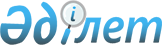 "Денсаулық сақтау саласындағы есепке алу құжаттамасының нысандарын, сондай-ақ оларды толтыру жөніндегі нұсқаулықтарды бекіту туралы" Қазақстан Республикасы Денсаулық сақтау министрінің міндетін атқарушының 2020 жылғы 30 қазандағы № ҚР ДСМ-175/2020 бұйрығына өзгерістер енгізу туралыҚазақстан Республикасы Денсаулық сақтау министрінің 2022 жылғы 23 қарашадағы № ҚР ДСМ-136 бұйрығы. Қазақстан Республикасының Әділет министрлігінде 2022 жылғы 24 қарашада № 30685 болып тіркелді
      БҰЙЫРАМЫН:
      1. "Денсаулық сақтау саласындағы есепке алу құжаттамасының нысандарын, сондай-ақ оларды толтыру жөніндегі нұсқаулықтарды бекіту туралы" Қазақстан Республикасы Денсаулық сақтау министрінің міндетін атқарушының 2020 жылғы 30 қазандағы № ҚР ДСМ-175/2020 бұйрығына (Нормативтік құқықтық актілерді мемлекеттік тіркеу тізілімінде № 21579 болып тіркелген) мынадай өзгерістер мен толықтырулар енгізілсін:
      бұйрықтың кіріспесі мынадай редакцияда жазылсын:
      "Халық денсаулығы және денсаулық сақтау жүйесі туралы" Қазақстан Республикасының Кодексі 7-бабының 31) және 33) тармақшаларына, сондай-ақ "Қазақстан Республикасының Азаптауларға және басқа да қатыгез, адамгершiлiкке жатпайтын және ар-намысты қорлайтын iс-әрекеттер мен жазалау түрлерiне қарсы конвенцияға қосылуы туралы" Қазақстан Республикасының Заңына сәйкес БҰЙЫРАМЫН:";
      көрсетілген бұйрыққа 1-қосымшамен бекітілген стационарларда пайдаланылатын медициналық есепке алу құжаттамасының нысандары осы бұйрыққа 1-қосымшаға сәйкес жаңа редакцияда жазылсын;
      көрсетілген бұйрыққа 2-қосымшамен бекітілген стационарларда және амбулаториялық-емханалық ұйымдарда пайдаланылатын медициналық есепке алу құжаттамасының нысандары осы бұйрыққа 2-қосымшаға сәйкес жаңа редакцияда жазылсын;
      көрсетілген бұйрыққа 3-қосымшамен бекітілген амбулаториялық-емханалық ұйымдарда пайдаланылатын медициналық есепке алу құжаттамасының нысандары осы бұйрыққа 3-қосымшаға сәйкес жаңа редакцияда жазылсын.
      2. Қазақстан Республикасы Денсаулық сақтау министрлігінің Медициналық көмекті ұйымдастыру департаменті Қазақстан Республикасының заңнамасында белгіленген тәртіппен:
      1) осы бұйрықты Қазақстан Республикасы Әділет министрлігінде мемлекеттік тіркеуді;
      2) осы бұйрықты ресми жарияланғаннан кейін оны Қазақстан Республикасы Денсаулық сақтау министрлігінің интернет-ресурсында орналастыруды;
      3) осы бұйрықты Қазақстан Республикасы Әділет министрлігінде мемлекеттік тіркегеннен кейін он жұмыс күні ішінде Қазақстан Республикасы Денсаулық сақтау министрлігінің Заң департаментіне осы тармақтың 1) және 2) тармақшаларында көзделген іс-шаралардың орындалуы туралы мәліметтерді ұсынуды қамтамасыз етсін.
      3. Осы бұйрықтың орындалуын бақылау жетекшілік ететін Қазақстан Республикасының Денсаулық сақтау вице-министріне жүктелсін.
      4. Осы бұйрық алғашқы ресми жарияланған күнінен кейін күнтізбелік он күн өткен соң қолданысқа енгізіледі. Стационарларда пайдаланылатын медициналық есепке алу құжаттамасының нысандары "Стационарлық пациенттің №___медициналық картасы" № 001/е нысаны 1-бөлім. Қабылдау бөлімі
      Жалпы бөлім:
      1. ЖСН_______________________________________________________
      2. Т.А.Ә. (бар болған жағдайда) _____________________________________
      3. Туған күні – "____" _________________________________20____ ж.
      4. Жынысы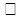 
      ер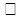 
      әйел
      5. Жасы________________________________________________________
      6. Ұлты________________________________________________________
      7. Азаматтығы (елдер анықтамылығы) ______________________________
      8. Тұрғын _____________________________________________________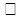 
      қала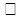 
      ауыл
      9. Тұрғылықты мекенжайы________________________________________
      10. Жұмыс/оқу/балалар мекемесінің орны____________________________
      Кәсібі Білімі_____________________________________________________
      11. Сақтандыру компаниясының атауы, сақтандыру полисiнiң №________
      12. Мүгедектік тобы______________________________________________
      13. Өтеу түрі____________________________________________________
      14. Әлеуметтік мәртебесі__________________________________________
      15. Пациент жолданды_____________________________________________
      16. Емдеуге жатқызу түрi__________________________________________
      Емдеуге жатқызу коды ___________________________________________
      Қабылдау бөлiмшесi дәрiгерiнiң жазбасы____________________________
      Ағымдағы емдеуге жатқызу туралы ақпарат: _________________________
      17. Осы ауруы салдарынан осы жылы емдеуге жатқызу ___________________
      18. Жолдаған ұйымның диагнозы___________________________________
      Денсаулығым туралы ақпаратты мыналарға хабарлауға рұқсат етемін:
      Емдеуге жатқызу кезінде қабылдау бөліміндегі дәрігердің алғашқы қарап-тексеруі:
      1. Қарап-тексеру күні – "___" мен ______уақыты
      2. Шағымдар_____________________________________________________
      3. Ауру анамнезі________________________________________________
      4. Өмір анамнезі________________________________________________
      5. Аллергиялық реакцияға (препараттардың төзімділігін қоса алғанда)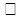 
      иә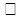 
      жоқ
      6. Басынан өткерген инфекциялық аурулар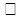 
      жоқ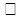 
      иә (коды атауы)
      Туберкулез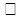 
      иә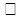 
      жоқ
      тері-вен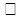 
      иә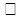 
      жоқ
      Гепатит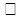 
      иә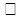 
      жоқ басқа
      Вирусты гепатит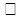 
      иә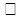 
      жоқ
      Қызылша, қызамық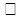 
      иә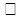 
      жоқ
      Желшешек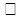 
      иә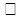 
      жоқ
      эпидемиялық паротит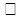 
      иә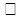 
      жоқ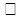 
      Соңғы 35 күнде инфекциялық науқастармен қатынаста болмаған
      7. Объективті деректер___________________________________________
      8. Түскен кезіндегі зертханалық-аспаптық зерттеулердің деректері______
      9. Түскен кезіндегі қойылған диагноз_______________________________
      10. Алдын-ала қойылған диагноз___________________________________
      11. Құлау тәуекелін бағалау_______________________________________
      12. Ауырсынуды бағалау
       бар ☐
       жоқ ☐
      Пациентті іріктеу (қабылдау бөлімі) _________________________________
      13. Емдеуге жатқызу күні мен уақыты "___"____________20____ ж._________
      14. Триаж-жүйесі бойынша іріктеу__________________________________
      15. Идентификациялық бейдж_____________________________________
      16. Пациентке нұсқаулық__________________________________________
      17. Санитарлық өңдеуден өтті ____________________________________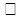 
      иә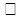 
      жоқ (егер өтсе, уақытын, тазарту көлемін, көрсетілімдерді жазыңыз)
      18. Тасымалдау түрлерi___________________________________________
      19. Инфекциялардың бергілері _____________________________________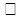 
      иә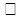 
      жоқ
      Егер иә болса, пациент изоляторға орналастырылды ма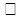 
      иә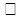 
      жоқ
      20. Тұрғынүй- тұрмыс шарттары (мейіргерлік күтім ауруханаларына емдеуге жатқызу кезінде)
      ___________________________________________________________
      21. Араласу ортасы (мейіргерлік күтім ауруханаларына емдеуге жатқызу кезінде) __
      22. Материалдық қамтылуы (мейіргерлік күтім ауруханаларына емдеуге жатқызу кезінде)
      ___________________________________________________________
      23. Әлеуметтік демеу (мейіргерлік күтім ауруханаларына емдеуге жатқызу кезінде)
      Қарап-тексеру өткізген: Т.А.Ә. (бар болған жағдайда), ID______________________
      2-бөлім. Емдеуші дәрігердің алғашқы қарап-тексеруі________________
      1. Қарап-тексеру күні мен уақыты, бөлімшесі, палата №, төсегі- 20___ "___" ________
      2. Шағымдары___________________________________________________
      3. Пациенттің объективті деректері__________________________________
      4. Ауру анамнезі_________________________________________________
      5. Өмір анамнезі_________________________________________________
      6. Тұқым қуалаушылық______________________________________________________
      7. Емдеуге жатқызу кезінде дәрі-дәрмектерді қабылдау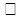 
       жоқ 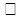 
       иә (атауы, қашан және қабылдау себептері)
      8. Алдын-ала қойылған диагноз___________________________________
      9. Зерттеп-қарау жоспары_____________________________________________
      10. Емдеу жоспары (4 қосымша парағы) ____________________________
      Емдеуші дәрігер: Т.А.Ә. (бар болған жағдайда), ID______________________________
      Босану кезінде толтырылады: _____________________________________
      1. Босану күні мен уақыты 20___ ж. "_____" ________________________________
      2. Жалпы ақпарат (бойы, салмағы, соңғы етеккірі, ұрықтың бірінші қозғалуы, іш шеңберінің өлшемі, жатыр түбінің биіктігі, ұрықтың жатқан жатысы, позициясы және түрі, ұрықтың жүрек соғысы, орны, ЖЖЖ келетін бөлігі, босану қызметі, ұрықтың болжамды салмағы).
      Қарап-тексеру жүргізілді: Т.А.Ә. (бар болған жағдайда), ID___________________________
      3. Босану ағымы (толғақ уақыты, қағанақ суы кетті, судың сапасы мен мөлшері, толық ашылуы, күшену басталуы, бала туды (бірінші, екінші), тірі туу өлшемшарттары, жынысы, бойы, салмағы, басының айналымы)
      Акушер Т.А.Ә. (бар болған жағдайда), ID_______________________________ Пациенттің объективті статусы
      1. Қарап-тексеру күні мен уақыты "_____" ______________20____ ж.___________
      2. Бойы (түскен кезде және МҰ бейініне байланысты қажеттілік кезінде) ____;
      3. Салмағы (түскен кезде және МҰ бейініне байланысты қажеттілік кезінде) _;
      4. ЖЖЖ_______________________________________________________
      5. ТАӘ________________________________________________________
      6. АҚ__________________________________________________________
      7. Температурасы________________________________________________
      8. Ішілген сұйықтық көлемі_______________________________________
      9. Несеп пен нәжістің болуы/болмауы______________________
      10. Жалпы жай-күйі (психикалық-эмоциялық статусы, сыртқы әлпеті, мінез – құлық адамгершілік нормалары, өзін-өзі бағалауы, байланысқа түсуі, қоршаған ортаны қабылдауының адекваттығы, зердесі, өз өмірін қамтамасыз етуді бақылауы, еңбекке қабілеттілігі, орындайтын жұмысы, ұйқысы мен демалуы, сексуалдық қанағаттануы, тыныс алуы бұзылуы, жөтел, оттегіне мұқтаждығы, қан айналым жүйесі, тәбеті, тілі, күнделікті рационы мен тамақтану режимі, тамақтану кезінде басқалардың көмегіне тәуелділік, тамақтануының бұзылу себептері, диета сақтау туралы кеңес, несеп шығару жүйесінің жағдайы, сұйықтықтар тұтыну мөлшері, су балансы) (МҰ бейініне байланысты қажеттілік кезінде) _____________;
      11. Физиологиялық сыртқа шыққан қалдықтар (физиологиялық сыртқа шыққан қалдықтар барысында, қуықтың өздігінен босауының тәуліктік жүйелілігі, несеп сипаты, дизуриялық бұзылулар, несеп шығару, ішектің өздігінен босауының тәуліктік жүйелілігі, нәжіс сипаты, іш қатулар, іш өтулер, дефекация, іш айдатқы заттарды қолдану, дефекация кезінде басқалардың көмегіне тәуелділік) (МҰ бейініне байланысты қажеттілік кезінде) _______________ ;
      12. Қозғалу белсенділігі (бұлшық ет тонусы, буындар жағдайы, буындар қозғалғыштығының дәрежесі, жауыржара қаупі) (МҰ бейіні қажеттілігіне байланысты) _______________.
       Қарап-тексеру жүргізілді: Т.А.Ә. (бар болған жағдайда), ID_______________ Күнделiк
      1. Қарап-тексеру күні мен уақыты_______ "____" __________ 20___ ж.______________
      2. Пациенттің объективті деректері________________________________
      3. Шағымдары_________________________________________________
      4. Пациенттің жай-күйінің динамикасы____________________________
      5. Зертханалық-аспаптық зерттеулер ______________________________
      6. Босанудан кейінгі кезеңнің ағыны (тек қана осы санаттағы пациенттерге байқауды жүргізетін ұйымдар үшін) ___________________________________________
      7. Партограмма (тек қана осы санаттағы пациенттерге байқауды жүргізетін ұйымдар үшін) 
      _____________________________________________________
      Қарап-тексеру жүргізілді: Т.А.Ә. (бар болған жағдайда), ID _____________________ Пациенттің хабардар етілген келісімі*
       "Халық денсаулығы және денсаулық сақтау жүйесі туралы" Қазақстан Республикасы Кодексінің 134-бабының 3-тармағына сәйкес (медициналық көмек пациенттің ауызша немесе жазбаша ерікті түрдегі келісімін алғаннан кейін көрсетілуі керек)
       ЖСН___________________________________________________________
       Т.А.Ә. (бар болған жағдайда) (толық)___________________________________
       Туған күні – "____"___________20___ ж.____________________________________
      МҰ бола отыра (МҰ атауы) _______________________________________
      Медициналық араласудың мынадай түрлерін өткізуге ерікті түрде келісімімді беремін:
      1) Маған қанның компоненттерін және (немесе) препараттарын құюдың мүмкін асқынулары (реакциялар, асқынулар, оның ішінде өмірге қауіпті, вирустық және бактериалдық инфекцияларды жұқтыру), сондай-ақ құюдан бас тарту түсіндірілді.
      2) Туберкулезді емдеу кезінде науқас құқықтары мен міндеттері туралы, "Туберкулезбен ауыратын науқастың мінез-құлық қағидаларын" сақтау шаралары, жағымсыз реакциялардың пайда болуы, жалтарған және / немесе бөлінген жағдайда мәжбүрлеп оқшаулау шараларын қолдану туралы (режимді бұзу) түсіндірілді.
      3) Мен денсаулығым туралы, емделудің алдыңғы эпизодтары, қосарласқан аурулар, бастан өткерген операциялар, жарақаттар, аллергиялық реакциялар туралы және емдеудің дұрыс тактикасын таңдау үшін қажетті барлық ақпарат бердім.
      4) Менде кез-келген сұрақтар қою мүмкіндігі болды, және мен қол жетімді түрде барлық сұрақтарға толық жауап алдым.
      Қолы: _______________ Күні мен уақыты 20___ ж. "____"________
      Егер пациенттің туысы/ қамқоршысы/ заңды өкілі толтырса:
      Т.А.Ә. (бар болған жағдайда) (толық)
      ДәрігердіңТ.А.Ә. (бар болған жағдайда), ID
      Күні мен уақыты "____"________20___ ж. _______________
      Ескертпе:
      Медициналық қызметкерлер көрсетілімдер бойынша инвазиялық араласуларды бастап кеткен және пациенттің өміріне қауіп төнуіне байланысты оны тоқтату және қайтару мүмкін болмаған жағдайларды қоспағанда, инвазиялық араласулар жүргізуге келісім қайтаруға жатады. Дәрігерлік тағайындаулар парағы
      1. Күні мен уақыты-20____ ж.___________________ "______"__________
      2. Тәртібі_______________________________________________________
      3. Ем-дәм_______________________________________________________
      4. Көрсетілетін қызметтердің, дәрілік заттардың атауы (оларды тағайындау уақыты мен күшін жою уақыты бойынша нақты ұсыныстармен)
      5. Тағайындау күні (уақытымен) мен аяқтау күні 20___ "_____" _________
      Дәрігердің Т.А.Ә. (бар болған жағдайда), ID_______________________ Клиникалық диагнозды негіздеу (ішкі қағидаларға сәйкес, негіздемелер саны тек көрсетілгендермен ғана шектелмейді)
      1. Күні мен уақыты -20_____ "_____" ________________________________
      2. Объективті деректері__________________________________________
      3. Шағымдары___________________________________________________
      4. Қолжетімді зертханалық және диагностикалық зерттеулердің нәтижесін түсіндіру__________________________________________________________
      5. Диагноз______________________________________________________
      6. Дәрігерлік тағайындаулар парағы_________________________________
      Дәрігердің Т.А.Ә. (бар болған жағдайда), ID_____________________ "Трансфузия алдындағы эпикриз"
       Ауру тарихындағы трансфузиялық анамнез: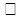 
       трансфузиларя бұрын өткізілмеген 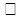 
       ерекшеліктері жоқ трансфузиялық анамнез 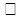 
       трансфузиядан кейінгі асқынулар орын алды, қандай екенін көрсету қажет 
       Әйелдер үшін акушерлік анамнез: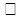 
       ерекшеліктері жоқ 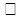 
       көп реттік (5 және одан артық) жүктілік, өлі туу, ерте мерзімдегі аборт және түсік жағдайларын қоса алғанда
       Иммунды гематологиялық ерекшеліктер: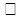 
       болған жоқ 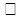 
       антигендердің немесе экстраагглютининдердің нұсқалы түрлері табылған 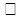 
       иммундық антиэритроцитарлық анти денелер табылған (белгілі болса, ерекшеліктерін көрсету қажет) 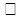 
       антиэритроцитарлық анти денелер зерттелген жоқ 
       Құрамында эритроциттер бар қан компоненттері үшін көрсетілімдер (ЭҚК) ЖҚА, ҚСЖ ___________________________________________________________________________
       Ересектерде консервіленген эритроциттердің бір дозасы гемоглобинді шамамен 10 г/л көбейтеді _____________________________________________________________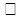 
       Жіті қаназдық, гемоглобин г/л 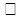 
       созылмалы теңгерілмеген қаназдық гемоглобин г/л, клиникалық деректер: айқын әлсіздікке шағым, ТЖ, Ps, АҚ 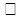 
       0 қаназдық кезінде О2 жеткізудің төмендеуі Hb г/л, РаО2 мм. сын. бағ, РvО2 мм. сын. бағ
       Есептелген дозасы____________________________________________
       СЗП/криопреципитат үшін көрсетілімдер___________________________
       Соңғы коагулограмманың деректері: (коагулограмманың өзгерген бір көрсеткіші немесе 30 минуттан артық ҚҰУ жеткілікті) ПТИ %, ХНҚ, БІТУ Фибриноген г/л, АТIII_________________
       Плазманың гепаринге төзімділігі, ҚҰУ мин_________________________
       Талдау күні/айы/жылы________________________________________________________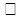 
       коагуляциялық гемостаза факторларының тапшылығы 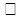 
       плазмалық антикоагулянттардың тапшылығы 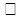 
       плазмаалмасу 
       Есептелген доза (12-20мл/кг) __________________________________
       КТ үшін көрсеткіштер: тромбоциттердің соңғы саны *109/л____________
       Талдау күні/айы/жылы_________________________________________________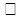 
       Геморрагиялық тромбоцитопениялық синдром 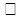 
       Геморрагиялық синдромсыз 10*109/л төмен тромбоцитопения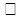 
       50*109/л төмен тромбоцитопения, хирургиялық операция 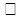 
       100*109/л төмен тромбоцитопения, нейрохирургиялық операция 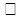 
       Тромбоцитопатия, геморрагиялық синдром
       Есептелген доза_____________________________________________
       Альбумин үшін көрсеткіштер: _____________________________________
       Гипопротеинемия/гипоальбуминемия г/л, _____________________________________
       Талдау күні/айы/жылы
       Трансфузияға көрсетілімдерді негіздеген дәрігердің Т.А.Ә. (бар болған жағдайда), ID ______________________________________________________
       Трансфузияға көрсетілімдер тексерілгенін растаймын_______________
       Бөлімше меңгерушісі Т.А.Ә. (бар болған жағдайда), ID____________________
      Қан компоненттері, препараттары трансфузиясының хаттамасы
       Трансфузияны өткізген күні 20____ "____" _______________________________
       Трансфузияны өткізген уақыты: басталды күні/айы/жылы, аяқталды күні/айы/жылы – басталуы 20____ "____" _____, аяқталуы 20____ "____" _____
       Науқастың қан тобы мен резус-тиістілігі_____________________________
       Трансфузия өткізілетін аурухана бөлімшесі__________________________
       Трансфузияға дейін: _____________________________________________
       АҚ ____________________________________________________________
       Ps _____________________________________________________________
       t0 _____________________________________________________________
       Трансфузиялық анамнез ________________________________________
       Трансфузияға көрсетілімдер ________________________________________
       Трансфузиялық ортаның атауы ______________________________________
       Донордың қан тобы мен резус-тиістілігі_____________________________
       Трансфузиялық орта этикеткасының нөмірі___________________________
       Трансфузиялық ортаны дайындаушы ұйымның атауы___________________
       Трансфузиялық ортаны дайындау күні________________________________
       Үйлесімділік сынамалар өткізу: _________________________________________
       -қан тобы бойынша
       - резус-тиістілігі бойынша
       Сынамаларды өткізген дәрігердің Т.А.Ә. (бар болған жағдайда), ID (қан тобы және резус)
       - биологиялық сынама
       Құйылған _______ миллилитр (мл) (тамыр ішіне, тамшылатып, сорғалатып, тамшылатып-сорғалатып)
       Трансфузиядан кейінгі реакция және/немесе асқыну
       Қабылданған шаралар
       Трансфузияны өткізген дәрігердің Т.А.Ә. (бар болған жағдайда), ID
       Трансфузиядан кейін:
       Ps___________, АҚ ______, t 0 _____ (1 сағаттан кейін); Ps___________, АҚ ______, t0 _____ (2 сағаттан кейін); 
       Ps___________, АҚ ______, t0 _____ (3 сағаттан кейін). Несептің бірінші бөлігінің түсі Тәуліктік диурез
       Орта медицина қызметкерінің Т.А.Ә. (бар болған жағдайда), ID________________________
       Уақыты мен күні 20_____ "_____" ______________________________________
       Трансфузиялық парақ
       1. Күні-20_____ "_____" _________________________________________ 
       2. Трансфузиялық ортаның атауы____________________________________ 
       3. Мөлшері __________________________________________________ мл 
       4. Донордың қан тобы, Rh_________________________________________ 
       5. Көрсетілімдер_________________________________________________ 
       6. Заттаңба №, өндіруші ел___________________________________________ 
       7. Асқынулар___________________________________________________ 
       8. Дәрігердің Т.А.Ә. (бар болған жағдайда), ID___________________________ Диагностикалық зерттеулер/көрсетілетін қызметтер хаттамасы
      1. Өткізу күні мен уақыты - 20___ ж.___________________ "_____" ________
      2.Тарификатордан қызметтің атауы_________________________________
      3. Өткізілген зерттеулер туралы ақпарат_____________________________
      4. Қорытындысы_________________________________________________
      5. Дәрігердің Т.А.Ә. (бар болған жағдайда), ID___________________________ Реанимация және қарқынды терапия бөлімшесіндегі (палатасындағы) науқастың жай-күйінің негізгі көрсеткіштері мен тағайындаулар картасы
      1. Қарап-тексеру күні мен уақыты – 20___ж._______________ "____"_________
      2. Объективті деректері (температура, ЖЖЖ, ӨЖВ, SpO2 / FiO2, ОВҚ, АҚ, ВАШ бойынша ауырсынуды бағалау, RASS делириясын бағалау) __________________
      3. Дәрігерлік тағайындаулар парағы (манипуляция өткізу уақытын секундпен көрсету) __________________________________________
      4. Диагноз______________________________________________________
      5. Күнделік (қосымша өмірді қамтамасыз ететін аспаптар мәртебесі, бар болған жағдайда гидробаланс сипаттамасы) _______________________
      6. Дәрігердің Т.А.Ә. (бар болған жағдайда), ID___________________________ Маман консультациясы
      1. Қарап-тексеру күні мен уақыты - 20_____ ж. "_____"__________
      2. Консультация түрі____________________________________________________
      3. Зертханалық талдаулар және диагностикалық зерттеулердің, қосымша зерттеулердің нәтижелерін түсіндіру_______________________________________________
      4. Диагноз______________________________________________________
      5. Қажетті дәрілік заттар мен қызметтерді тағайындау_________________
      6. Дәрігердің Т.А.Ә. (бар болған жағдайда), ID___________________________
      Бар болған жағдайда:
      7. Жазбалары консилиум (диагнозы бойынша келісілген зерттеп-қараумен және емдеу ұсыныстарын қамтуы тиіс. Консилиум қатысушыларының бірінде ерекше позициясы болған кезде, оның пікірі тіркеледі) Операция/ем-шара/ аферез хаттамасы
      1. Күні мен уақыты - 20___ ж. "____" _________.___________
      2. Операция/ем-шара / аферезге көрсетілімдер_________________________________
      3. Клиникалық диагноз (жүрек-қан тамырлары операцияларын жүргізу кезінде операция алдындағы пациенттің жай-күі, наркозға дайындық, әрбір 5 минут сайын объективті деректерді өлшеу, наркоз және операция барысында асқынулар сипатталады)
      4. Анестезиялық құрал________________________________
      5. Операция/ем-шара / аферез хаттамасы: ________________________________
      5.1 Операция/ем-шара / аферез басталған және аяқталған күні мен уақыты _______________
      5.2 Операция/ем-шара / аферез ағымы (сипаттамасы), орындау техникасын қоса алғанда __________________________________________________________________
      5.3 Операция/ем-шара / аферез кезінде консультанттардың қатысуы, ұсынымдары __________________________________________________________________
      5.4 Қосымша зерттеулер әдістерін және зертханалық зерттеуді жүргізу __________________________________________________________________
      5.5 Операцияның ақыры, операция кезіндегі асқынулар (егер болмаса "Операция/ем-шара / аферез кезінде асқынулар болған жоқ" деп көрсету қажет) _______________________________
      5.6 Қан кету______________________________________________________________ (мл)
      5.7 Операция/ем-шара / аферез коды мен атауы________________________________
      5.8 Операция/ем-шара / аферезден кейінгі диагнозы______________________________
      5.9 Ұсынымдар_____________________________________________________
      5.10 Операция/ем-шара / аферез жасаған дәрігерлердің, ассистенттердің, анестезиолог пен ОМҚ Т.А.Ә. (бар болған жағдайда), ID___________________________________________ Жаңа туған нәрестенің даму тарихы
       Босану бөлімшесінде толтырылады:
       Уақыты мен күні - 20____ ж. "____" _________
       1. Ата-анасы туралы ақпарат (қан тобы, резус-тиістілік) ______________
       2. Жаңа туған нәрестенің туу/қайтыс болу, түсуі, шығуы, ауыстырылуы туралы толық сипаттамасымен ақпарат____________________________
       3. Жаңа туған нәрестенің қорытынды диагнозы______________
       4. Анасы/әкесі жағынан тұқым қуалаушылық___________________________
       5. Жаңа туған нәресте және босану үрдісі туралы ақпарат___________________________
       6. Жаңа туған нәрестені Апгар шкаласы бойынша бағалау___________________________
       7. Емшек cүтімен тамақтандыру, даму ақаулары, туу, жарақаттанушылық, гонобленореяның профилактикасы туралы ақпарат__________________________________________
       8. Тұқым қуалайтын патологияға скринингі (фенилкетонурия, туа біткен гипотиреоз, аудиологиялық скрининг) жүргізу күні___________________________
       Кезекші акушер Т.А.Ә. (бар болған жағдайда), ID ____________________
       Кезекші дәрігер Т.А.Ә. (бар болған жағдайда), ID _____________________
       Жаңа туған нәрестені босану залынан бөлімшеге ауыстыру кезінде толтырылады:
       ______________________________________________________
       Уақыты мен күні -20____ж. "____" ________
       1. Жаңа туған нәрестені бөлімшеге ауыстыру туралы ақпарат, палата №
       ______________________________________________________
       2. Босану залынан ауыстырылғандағы нәрестенің жай-күйі_______________________
       3. Алдын ала қойылатын диагноз_______________________
       4. Нәрестені қабылдаған және өңдеген мейіргер Т.А.Ә. (бар болған жағдайда), ID_______
       Кезекші дәрігер Т.А.Ә. (бар болған жағдайда), ID_______________________
       Жаңа туған нәрестелер палатасында (бөлімшесінде) нәрестені алғашқы рет қарап-тексеру
       __________________________________________________
       Уақыты мен күні - 20__ж. "____" ______
       1. Жалпы жай-күйі (нәрестенің жатқан жатысы, дауысының сипаттамасы, тремор, бұлшық ет тонусы), тері қабаты, көрінетін жылбысқы қабықтары, кіндік қалдығы, емізу кезінде көкірек клеткасының қалпы______________________________________________
       2. Емшек сүтімен тамақтандыру жиілігі____________________________________________
       3. Өкпесінің, тамыр соғуының жай-күйі________________________________________
       4. жаңа туған нәрестені күнделікті жалпы қарап-тексеру деректері, жаңа туған нәрестенің жай-күйінің өзгеруі _______________________________________
       5. Вакцинациялар, тұқым қуалайтын патологияларға скрининг, аудиологиялық неонаталды скрининг_______________________________________
       Кезекші акушер Т.А.Ә. (бар болған жағдайда), ID___________________________________
       Кезекші дәрігер Т.А.Ә. (бар болған жағдайда), ID_____________________________________
       Қорытынды және алдын ала қойылған диагноз________________________________
       1. Ұсынымдар мен олардың негізделуі_______________________________________
       2. Диагноз_______________________________________
       Қорытынды бөлім: _______________________________________
       Шығару эпикризі_______________________________________
       Эпикриз пациенттің жай-күйіндегі динамикалық өзгерістерді; емдеу кезіндегі асқынуларды; зертханалық зерттеулердің, сондай-ақ консультациялардың нәтижелерін қорытындылауды; диагнозға сүйене отырып, емдеудің одан әрі әдісін анықтауды, бар болған жағдайда оңалту әлеуетін, оңалту диагнозын және оңалту бағдарының ауқымын көрсететін ұсыныстар беруді қамтиды. Сұрау бойынша пациентке эпикриздің көшірмесі беріледі.
       1. Клиникалық диагноз____________________________________
       Қойылған күнi - 20____ж. "____" ______
       2. Емдеудiң басқа түрлерi ______________________________________
       3. Еңбекке уақытша жарамсыздық парағын беру туралы белгi _________________________
       еңбекке жарамсыздық парағының №, ашылған және жабылған күні
       4. Немен аяқталды ______________________________________
       МҰ ауыстырылды (МҰ тіркелімінен)
       5. Еңбекке қабiлеттiлiгi______________________________________
       6. Шыққан күнi мен уақыты______________________________________
       7. Өткiзген төсек-күндер ______________________________________
       8. Сараптамаға түскендер үшiн – қорытынды______________________________________
       Бөлімше меңгерушісі Т.А.Ә. (бар болған жағдайда), ID______________________________
       Дәрігер Т.А.Ә. (бар болған жағдайда), ID______________________________________
       Қайтыс болған жағдайда толтырылады:
       Қайтыс болды күні/айы/жылы – "____"________20___ж.______________
       Аутопсия жүргізілді: 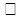 
       иә 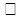 
       жоқ 
       Патологиялық (гистологиялық) қорытынды: _____________________________
       Патологиялық морфологиялық диагноз (негізгі) _____________________________
       негiзгi ауруының асқынуы _____________________________
       қосалқы_____________________________
       Дәрігердің Т.А.Ә. (бар болған жағдайда), ID____________________________ Қатыгез қарау нәтижесінде дене жарақаттарын алу және (немесе) психологиялық әсер ету себебі бойынша стационар жағдайында медициналық көмек көрсететін денсаулық сақтау ұйымына жүгінген (түскен) кездегі медициналық қарап-тексеру картасы
       Жүгінген күні мен уақыты
       Төлқұжат деректері
       1. ЖСН
       2. Т.А.Ә. (бар болған жағдайда)
       3. Туған күні: күні, айы, жылы
       4. Жынысы ☐ ер ☐ әйел
       5. Жасы
       6. Ұлты
       7. Ауыл тұрғыны ☐қала ☐
       8. Азаматтығы тұрғылықты мекенжайы
       9. Жұмыс және (немесе) оқу және (немесе) балалар мекемесінің орны
       Лауазымы Білімі
       10. Сақтандыру компаниясының атауы, сақтандыру полисінің №
       11. Өтеу түрі
       12. Әлеуметтік мәртебесі
       13. Жүгіну себебі: дене жарақаты және(немесе) психологиялық әсер ету (астын сызу)
       14. Шағымдар
       15. Анамнез:
       Деректерді көрсету:
       Уақыты мен күнін көрсете отырып физикалық және психологиялық зорлық көрсету жағдайлары туралы;
       Қару және (немесе) қару ретінде қолданылған құралдарды қолдану туралы.
       16. Дене жарақаттарының сипаттамасы:
       Тырналудың сипаттамасы
       1. Нақты анатомиялық локализация (сызбада көрсету)
       2. Пішіні: сызықтық☐, дөңгелек☐, сопақ☐, тұрақты емес сопақ☐, үшбұрышты☐
       3. Бағыты: тік☐, көлденең☐, көлбеу-тік бағытта жоғарыдан төменге, солдан оңға☐;
       4. Өлшемдері (ұзындығы ХХХ, ені ХХХ см);
       5. Түбінің және жабынды қыртысының жай-күйі - ылғалды☐, айналасындағы тері деңгейіне қатысты батады☐; қоршаған тері деңгейінде ☐; қоршаған тері деңгейінен жоғары ☐, периферия бойынша шыққан ☐ гиперпигментация учаскесі ☐; гипопигментация ☐ ;
       6. Қоршаған жұмсақ тіндердің жай-күйінің ерекшеліктері: ісіну☐, гиперемияланған☐, қан, топырақ салу☐
       Көгерудің сипаттамасы
       1. Нақты анатомиялық оқшаулау;
       2. Пішіні: сызықтық☐, дөңгелек☐, сопақ☐, тұрақты емес сопақ☐, үшбұрышты☐, 3.Бағыты: тік☐, көлденең☐, көлбеу-тік бағытта жоғарыдан төменге, солдан оңға ☐;
       4. Өлшемдері (ұзындығы ХХХ, ені ХХХ см);
       5. Көгерудің түсі – қызыл-қызғылт ☐, көкшіл-күлгін☐, қоңыр☐, жасыл☐, сары ☐ ;
       6. Қоршаған жұмсақ тіндердің жай-күйінің ерекшеліктері: ісіну☐, гиперемияланған☐, қан, қыртыс☐.
       Жараның сипаттамасы
       1. Нақты анатомиялық оқшаулау;
       2. Жараның пішіні мен өлшемдері: сызықты☐, шпиндель тәрізді☐;
       3. Мата ақауының сипаты мен ерекшеліктері: "минус-мата" ақауының болуы☐;
       4. Шеттердің ерекшеліктері: шөгу☐, көгеру☐, бөліну☐, ластану☐, бөгде қосындылар☐;
       5. Қабырғалардың бедері: біртегіс☐, тегіс☐, тік орналасқан☐ бір қабырға қисайған, ал екіншісі қазылған☐;
       6. Шеттерінің шөгуі☐;
       7. Түбінің ерекшеліктері: тінаралық байланысатын тіндік түйісулердің болуы☐, бұлшықеттің зақымдануы☐, сүйек☐;
       8. Жараның аймағындағы шаштың зақымдану ерекшеліктері; жараның бастапқы және ортаңғы үштен бір бөлігінде көлденең немесе қиғаш қиылысуы☐, шаштың соңғы бөлігінде☐ бадананың сыртқа айналуы ☐.
       9. Тілу, кесу, арамен кескенде шеміршек, сүйек жазықтығындағы микрорельефтің ерекшеліктері: тегіс☐, тегіс емес☐, кертіктелген☐;
       10. Көптеген жаралар болған кезде оларды нөмірлеу жүргізіледі және анықталған қасиеттер жиынтық кестеде және дене сызбаларында көрсетіледі.
       Сынықтың сипаттамасы
       1. Нақты анатомиялық оқшаулау;
       2. Пішіні сызықты☐, тұрақты емес☐, көп қырлы☐
       3. Өлшемдері ХХХсм,
       4. Сыну сызықтарының бағыты тік☐, көлденең☐, көлбеу-тік бағытта жоғарыдан төменге, солдан оңға ☐;
       5. Бос сынықтардың, ақаулардың, сүйек сынықтарының және жаншылған сынықтардың өлшемдері, бағдарлануы.
       6. Омыртқаның зақымдануының ерекшеліктері: омыртқаны қоршаған тіндердегі қан кетулердің локализациясы және қасиеттері; омыртқа денесінің, омыртқа доғаларының және өсінділерінің сынуы, олардың жылжу сипаты; байламды аппараттың, омыртқааралық дискілердің, үстіңгі және астыңғы қан кетулердің, жұлынның зақымдануы.
       Анатомиялық орналасу схемасы
       Еркек схемасы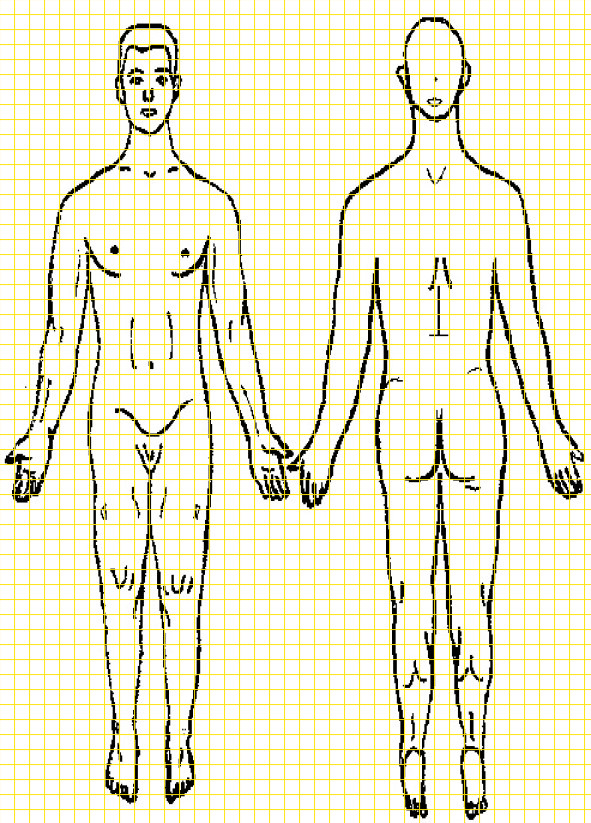 
       Әйелдің схемасы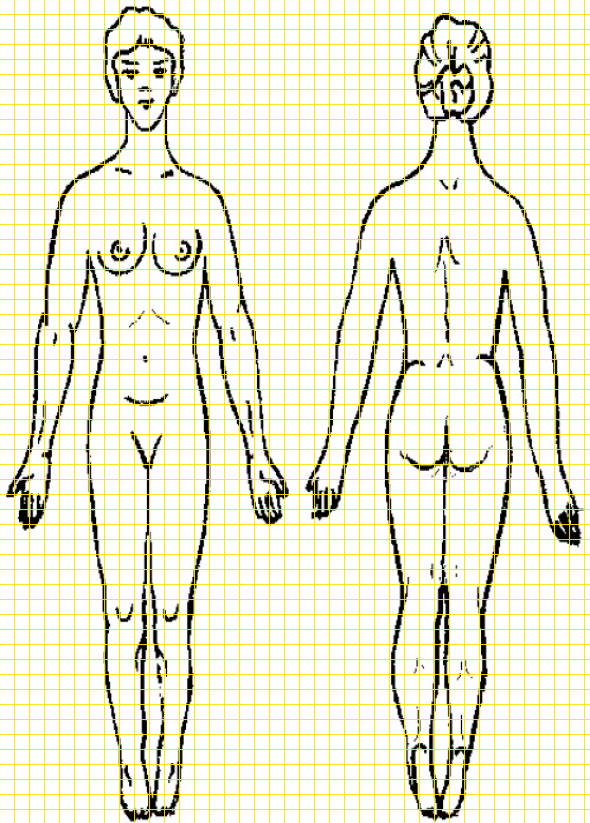 
      17. Психикалық жай-күйді зерттеп-қарау 1. Сана
       1.1 сана анық, бұзылмаған☐;
       1.2 сана бұзылған, адасқан:
       уақытқа байланысты ☐,
       орынға байланысты☐,
       жеке тұлғада☐;
       1.3 толықтырулар және (немесе) түсіндірулер (бар болған жағдайда)
       2. Мінез-құлқы
       2.1 адекватты☐;
       2.2 пассивті, мәңгірген☐;
       2.3 мелшиген☐;
       2.4 қозған☐;
       2.5 қорқақ☐;
       2.6 жылауық☐;
       2.7 толықтырулар және (немесе) түсіндірулер (бар болған жағдайда)
       3. Көңіл-күй мен эмоциялар
       3.1 тегіс көңіл-күй фоны☐;
       3.2 көңіл-күйдің төмендеуі (пассивтілік, көңілсіздік, пессимизм)☐;
       3.3 ашулану және (немесе) ызаланған☐;
       3.4 көңіл-күйдің жоғарылауы (жарқын жүзділік, сергектік, оптимист) ☐;
       3.5 қорқыныш, үрей☐;
       3.6 толықтырулар және (немесе) түсіндірулер (бар болған жағдайда)
       4. Ойлау, есте сақтау, сөйлеу (керегінің астын сызу);
       4.1 ерекшеліктері жоқ☐;
       4.2 баяу ойлау, сөйлеу☐;
       4.3 жедел ойлау, сөйлеу☐;
       4.4 толық (егжей-тегжейлі) ойлау, сөйлеу☐;
       4.5 байланыссыз ойлау☐;
       4.6 сандырақ идеялар☐;
       4.7 өлім, өзін-өзі өлтіру туралы ойлар☐;
       4.8 жадының бұзылуы☐;
       4.9 назардың бұзылуы☐;
       4.10 толықтырулар және (немесе) түсіндірулер (бар болған жағдайда)
       5. Соматовегетативтік бұзылулар (пациенттің шағымдары бойынша анықталады)
       5.1 жылдам немесе жиіленген жүрек соғысы, жүрек аймағындағы ыңғайсыздық сезімі☐;
       5.2 қатты терлеу, ыстық жыпылықтау немесе қалтырау, құрғақтық ауызда☐;
       5.3 қол және (немесе) аяқта және (немесе) денедегі дірілдеу☐;
       5.4 бұлшықет кернеуі, босаңсуға қабілетсіздік☐;
       5.5 тамақтың тұншығуы немесе бітелуі, тыныс алудың қиындауы☐;
       5.6 кеудедегі жайсыздық немесе ауырсыну сезімі, "кеудедегі ауырлық"☐;
       5.7 бас айналу, бас ауруы☐;
       5.8 әлсіздік, шаршау сезімі☐;
       5.9 ұйып қалу және (немесе) шаншу сезімі☐,
       5.10 толықтырулар және (немесе) түсіндірулер (бар болған жағдайда)
       6. Жоғарыдағы тармақтарда көрсетілмеген, медицина қызметкері анықтаған белгілер
       6.1 Ұйқының бұзылуы☐,
       6.2 Тәбеттің бұзылуы☐,
       6.3 Психологиялық жарақаттың болуы☐;
       6.4 Қызығушылықты жоғалту☐;
       6.5 Құпия, сенімсіздік☐;
       6.6 Алкогольді тұтыну туралы хабарламалар☐;
       6.7 Үмітсіздік сезімі☐;
       6.8 Елестеулер (пациент көреді, көрінбейтін сұхбаттасушымен сөйлеседі) ☐;
       6.9 толықтырулар және (немесе) түсіндірулер (бар болған жағдайда) ☐;
       Қысқарған сөздер тізімі:
      1. Қосымша медициналық мәліметтер (құжаттар) 
      Медициналық қарап-тексеру кезінде ұсынылған медициналық карталар, медициналық қорытындылар, үзінділер, клиникалық-зертханалық зерттеулердің деректері: o жоқ o бар (көрсетіңіз)
       2. Бағытталған зерттеуге (қандай екенін көрсету), консультацияларға (көрсету) емдеуге (көрсету)
       3. Зорлық-зомбылық туралы Ішкі істер органдарына/прокуратураға белгіленген тәртіппен хабарланды
       Хабарлама күні
       Ішкі істер органының/прокуратураның атауы
       Идентфикатор, дәрігердің Т.А.Ә. (бар болған жағдайда)  Сурдологиялық пациенттің қарап-тексеру картасы
       Т.А.Ә. (бар болған жағдайда)_____________________________________________________
       Жасы ___________________________________________________________________
       ЖСН____________________________________________________________________
       Мекенжайы_______________________________________________________________
       Аудиологиялық скрининг аясында жіберілген ИӘ☐/ЖОҚ☐
       Ауруы бойынша жіберілген ИӘ☐/ЖОҚ☐
       Алғашқы анықталған ауруы ИӘ☐/ЖОҚ☐
       Бұрыннан белгілі ауруы ____________________________________________________
       Шағымдар ________________________________________________________________
       Ауру анамнезі ____________________________________________________________
       Зерттеп-қарау тәсілі:
       ДИАГНОЗЫ (арасынан таңдап алу): 
       Керегін белгілеу  "Стационарлық пациенттің медициналық картасы" № 001/е нысанының қысқарған сөздер тізімі: "Амбулаториялық, стационарлық пациенттің №____медициналық картасынан үзінді көшірме" № 001-1/е нысаны Форма № 001-1/у "Выписка из медицинской карты амбулаторного, стационарного пациента № ___"
      Көшірме жіберілген ұйымның атауы мен мекенжайы (название и адрес организации куда направляется выписка)
      ________________________________________________________________
      1. Науқастың тегі, аты, әкесінің аты (бар болған жағдайда) (Фамилия, имя, отчество (при его наличии) больного)
      ___________________________________________________________________
      2. Туған күні (Дата рождения) __________________________________________
      3. Үйінің мекенжайы (Домашний адрес)_________________________________
      4. Жұмыс орны мен кәсібі (Место работы и род занятий) __________________
      ___________________________________________________________________
      5. Күндері: түсуі (Даты: поступления) ___________________________________
      Шығуы (выбытия) ___________________________________________________
      6. Толық диагнозы (негізгі ауруы, қосалқы асқынулар) (Полный диагноз (основное заболевание, сопутствующее осложнение) _______________________________________________
      ___________________________________________________________________
      Қорытынды диагноз: (Заключительный диагноз:) ________________________
      ___________________________________________________________________
      Қосалқы аурулар: (Сопутствующие заболевания:) _________________________
      ___________________________________________________________________
      ___________________________________________________________________
      7. Қысқаша анамнез, диагностикалық зерттеулер, ауру ағымы, жүргізілген ем, жолданғандағы, шыққандағы жағдайы (Краткий анамнез, диагностические исследования, течение болезни, проведенное лечение, состояние при направлении, при выписке) ____________________________
      ___________________________________________________________________
      ____________________________________________________________________
      Түскен кездегі шағымдар: (Жалобы при поступлении:) _____________________
      ____________________________________________________________________
      ____________________________________________________________________
      Ауру анамнезі: (Анамнез заболевания):__________________________________
      ____________________________________________________________________
      Өмір анамнезі: (Анамнез жизни): _______________________________________
      ____________________________________________________________________
      ____________________________________________________________________
      Аллергологиялық анамнезі: (Аллергологический анамнез:) _________________
      _______________________________________
      Объективті деректер: (Объективные данные:) _____________________________
      _____________________________________________________________________
      _____________________________________________________________________
      _____________________________________________________________________
      _____________________________________________________________________
      _____________________________________________________________________
      _____________________________________________________________________
      _____________________________________________________________________
      Мамандардың консультациясы: (Консультации специалистов:) _______________
      _____________________________________________________________________
      ______________________________________________________________________
      Зертханалық-диагностикалық зерттеулер: (Лабораторно-диагностические исследования:)
      ______________________________________________________________________
      ______________________________________________________________________
      ______________________________________________________________________
      ______________________________________________________________________
      ______________________________________________________________________
      ______________________________________________________________________
      Өткізілген емдеу: (Проведенное лечение:) __________________________________
      _______________________________________________________________________
      _______________________________________________________________________
      _______________________________________________________________________
      _______________________________________________________________________
      _______________________________________________________________________
      Шығару кезіндегі жағдай: (Состояние при выписке:) __________________________
      _______________________________________________________________________
      Емдеу нәтижесі: (Исход лечения:) __________________________________________
      Емдеу және еңбек ұсыныстары: (Лечебные и трудовые рекомендации:)
      _______________________________________________________________________
      _______________________________________________________________________
      _______________________________________________________________________
      _______________________________________________________________________
      _______________________________________________________________________
      _______________________________________________________________________
      Қаржыландыру көзі: (Источник финансирования:) ___________________________
      Емдеу құны: (Стоимость лечения:) _________________________________________
      Бөлім меңгерушісі (Зав.отделением) Т.А.Ә. (бар болған жағдайда) (Ф.И.О. (при его наличии)):
      _______________________________________________________________________
      қолы (подпись) ______________
      Емдеуші дәрігер (Лечащий врач) Т.А.Ә. (бар болған жағдайда) (Ф.И.О. (при его наличии))
      _______________________________________________________________________
      қолы (подпись:) _____________  "Патологоанатомиялық зерттеу хаттамасы (картасы)" № 002/е нысаны №
       Хаттаманы толтырған ұйымның мекенжайы
       Науқас картасының №
       Науқастың ЖСН
       Т.А.Ә. (бар болған жағдайда)
       Туған күні
       Жынысы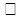 
       ер 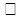 
       әйел
       Жасы
       Ұлты
       Тұрғыны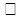 
       қала 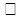 
       ауыл 
       Азаматтығы
       Тұрғылықты мекен-жайы
       Жұмыс/оқу/балалар мекемесінің орны
       Кәсібі Білімі
       Сақтандыру компаниясының атауы, сақтандыру полисiнiң №
       Ауруханаға әкелінді (сағаттан (күннен) кейін сырқаты басталғаннан соң)
       Өткізілген төсек-күн
       Қайтыс болған күні
       Мәйітті ашу күні мен уақыты
       Емдеуші дәрігер Т.А.Ә. (бар болған жағдайда)
       Мәйітті ашуға қатысқандар Т.А.Ә. (бар болған жағдайда), ID
       Жолдаған ұйымның диагнозы
       Түскен кездегі диагнозы
       Стационардағы клиникалық диагноздары және олардың қойылған күні
       Қорытынды клиникалық диагноз және оны қойған күні
       Негізгі ауру
       Негізгі аурудың асқынуы
       Қосалқы аурулары
       Қайтыс болу себебі
       Клиникалық –зертханалық зерттеулер нәтижелері
       Патологоанатомиялық диагноз (негізгі ауруы, асқынулары, қосалқы аурулары)
       Клиникалық диагностикалау қателері (керекті астын сызыңыз, жазыңыз)
       Негізгі ауруы бойынша диагноздың айырмашылықтары
       Кеш диагностикалау
       негізгі ауруы
       асқынулары бойынша
       қайтыс болуға әкелген асқынуының
       қосалқы аурулары бойынша
       басқа
       Диагноз айырмашылықтарының себептері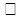 
       Диагностикадағы объективті қиындықтар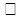 
       Аз уақыт болуы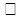 
       Науқастың толық қаралмауы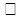 
       Қарау деректерін асыра бағалау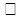 
       Аурудың сиректігі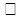 
       Диагнозының дұрыс ресімделмеуі
       Қайтыс болу себептері № ____қайтыс болғаны туралы дәрігерлік куәлікте мынадай жазбалар жасалған
       Диагноздың АХЖ-10 бойынша коды мен атауы
       Дәрігердің, патологоанатомның, бөлімше меңгерушісінің Т.А.Ә. (бар болған жағдайда), ID
       Патологоанатомиялық зерттеудің нәтижелері
       Бойы:
       Дене салмағы:
       Дене мүшелері салмағы:
       Ми:
       Жүрек:
       Өкпе:
       Бауыр:
       Көк бауыр:
       Сол бүйрек, оң бүйрек:
       Тимус:
       Қысқаша клиникалық деректер:
       Патологиялық зерттеуге тілімдер алынды
       Блоктар дайындалды
       Басқа зерттеу әдістеріне материал алынды
       Бір данада толтырылады. Сызбалар мен фотосуреттер қоса беріледі
       Гистологиялық зерттеу нәтижелері
       Қосымша ___ парақ
       Сызбалар, кестелер, фотосуреттер (қанша)
       Конференцияда талқылану күні
       Патологоанатомның Т.А.Ә. (бар болған жағдайда), ID № 002/е "Патологоанатомиялық зерттеухаттамасы (картасы)" нысанының қысқартулары: "Қанның, оның компоненттері мен препараттарының және диагностикалық стандарттардың қабылдануы мен таратылуын есепке алу есеп нысаны" № 003/е нысаны
       1. Өнімді алған күні мен уақыты
       2. Дайындаушы ұйым;
       3. Заттаңбаның нөмірі (сериясы);
       4. Дайындалған күні/сақталу мерзімі;
       5. Қан тобы, резус-тиістілігі (бар болған жағдайда);
       6. Өнімнің атауы (бар болған жағдайда);
       7. Мөлшері;
       8. Өнімнің келуін тіркеген маманның идентификаторы;
       9. Құйылуға/қолдануға берілген өнімнің уақыты мен күні;
       10. Өнімді қодануға берген бөлімшенің атауы;
       11. Өнімді қодануға берген маманның идентификаторы;
       12. Өнімді қабылдаған маманның идентификаторы;
       13. Есептен шығарудың уақыты мен күні;
       14. Есептен шығарудың себебі;
       15. Кәдеге жаратудың уақыты мен күні;
       16. Кәдеге жаратудың тәсілі;
       17. Кәдеге жаратқан маманның идентификаторы. "Ретроплацентарлық қанды жинауды есепке алу журналы" № 004/е нысаны ______ жылға "Науқастар мен стационардың төсек қорының қозғалыстарын есепке алу парағы бөлiмшенiң атауы, төсек бейiнi" № 005/е нысаны
       Кестенің жалғасы
      Науқастар тiзiмi "Науқастар мен стационардың төсек қорының қозғалыстарын есепке алу парағы" № 005/е нысанын толтыру бойынша бойынша түсініктеме:
      Стационардағы төсек қоры мен науқастар қозғалысын есепке алу парағы ұйымның ішкі бұйрығымен бекітілген сметасына сәйкес аурухананың құрамындағы бөлiнген әр бөлiмшеде толтырылады.
      Аурухана бойынша ішкі бұйрықпен бекітілген өз iшiнде арнайы бейiнге (мысалы, хирургиялық және гинекологиялық бөлiмшелер құрамындағы онкотөсектер, неврология бөлiмшесiнде балаларға арналған төсектер) бөлiнген төсектерi бар бөлiмшелерде, параққа бiрiншi жолмен барлық төсектер саны және барлық науқастар қозғалысы туралы мәлiмет жазылады (арнайы бейіндер төсектерi туралы мәлiметтердi қоса), ал арнайы бейiндердiң төсектерi мен науқастарының қозғалысы туралы мәлiмет келесi жолдарда жазылады.
      Бөлiмшелердiң құрамынан арнайы бейiндерге бөлiнген төсектер туралы жолдарды толтырғанда, бөлiнген төсектердiң бейiнiне сай келетiн сырқатымен жатқан науқастар қозғалысы, бөлiмшенiң қай төсегiнде жатқанына қарамастан көрсетiледi. Мысалы, хирургия бөлiмшесiнiң құрамынан ішкі бұйрықпен урологиялық науқастарға 3 төсек бөлiндi,ал iс жүзiнде бөлiмшеде 3 емес 5 урологиялық науқас жатқан жағдайда, бұл науқастар қозғалысы урологиялық төсектермен көрсетiледi. Сонымен қатар урологиялық ауруы бар науқастар құрамында урологиялық төсектерi жоқ басқа бөлiмшелерге де жатқызылуы мүмкiн. Бұл науқастар туралы деректер, тек олар жатқан бөлiмшелердiң мәлiметiнде көрсетiледi; құрамында урологиялық төсектерi бар бөлiмшенiң урологиялық науқастары туралы мәлiметке қосылмайды. Аурухана бойынша жиынтық мәлiмет алу үшiн, статистика бөлмесiне бөлiмшелерден өткiзiлiп, тексерiлген парақтардағы мәлiметтердi бүкiл аурухана бойынша жүргiзiлетiн науқастар мен төсек қорын есепке алу күнделiгiне жазады.
      Ескерту: егер аурухана мен оның бөлiмшелерiнiң есебiн мейірбике жүргiзетiн болса, онда жеке-жеке парақтар толтыру керек емес. Мұндай ауруханаларда науқастар мен төсек қорын есепке алу күнделiгi бүкiл аурухана бойынша жүргiзiледi, арнайы бейiндегi бөлiмшелер мен төсектер туралы деректер әр күн сайын толтырылып, айдың аяғында қосындысы шығарылады.
      3 - бағанда жөндеу жұмыстарына, карантинге, басқа себептермен байланысты уақытша жиылған төсектердi қоса, смета аумағында iс жүзiнде қанша төсек жазылғанын көрсетедi. Бұл санға бөлiмшенiң толып кетуiне байланысты палаталардың, дәлiздердiң және тағы басқа бос жерлерiнде жазылған төсектер саны қосылмайды. 3-бағанда көрсетiлген төсектер санынан, 4 -бағанда жөндеуге және басқа себептермен жиылған төсектер саны көрсетiледi.
      5 – 17 - бағандарда өткен тәулiктер, кешегi таңғы сағат 9-дан ертеңгі күнгі таңғы сағат 9-ға дейiн (бұрыннан жатқан, жаңадан түскен, бiр бөлiмшеден екiншiсiне ауысқан, ауруханадан шыққан, қайтыс болған) болған науқастар қозғалысы жазылады. 18 и 19 - бағандарда бөлiмшеде бүгiнгi сағат 9-дан жатқан науқастар саны жазылады. Өткен күннiң 18 - бағандағы науқастар саны бүгiнгi күннiң 5-бағанына көшiрiлiп жазылады.
      Күнделiктi науқастар санын салыстырып тексерiп отыру керек, яғни бүгiнгi күннiң басында көрсетiлген науқастар саны (16), өткен күннiң басындағы (5), жаңа түскен (6), және басқа бөлiмшеден ауыстырылған (10) науқастар санының қосындысынан басқа бөлiмшелерге ауысқан (11), шығарылған (12), және қайтыс болған (17) науқастар санын шегергендегi санға тең, 5 + 6 + 10 – 11-12-17 = 18.
      21-22 бағандарда жақын арадағы бес күндегі бос төсек орындарының болжамды саны көрсетіледі.
      23-32 бағандарда төсектердің бейіні бойынша ең жақын 5 күнге бос орындардың болжамды саны беріледі.
      Күнделікті деректерді бөлім меңгерушісі медициналық ұйымның статистика қызметіне беруі тиіс, олар одан әрі өңірлік емдеуге жатқызу бюросына ақпаратты жібереді. Стационардағы бос төсектерді есепке алу парағына бөлім меңгерушісі және басшысы қол қоюы тиіс.
      "Қанның, оның компоненттерін, препараттарын есепке алу нысаны" № 006/е нысаны
      1. Қан құю күні мен уақыты
      2. Қан құю жиілігі (біріншілікті, қайта)
      3. Медициналық карта нөмірі
      4. Науқастың жеке сәйкестендіру нөмірі
      5. Науқастың тегі, аты, әкесінің аты (бар болған жағдайда)
      6. Науқастың туған күні
      7. Қан тобы, резус-тиістілігі
      8. Қан құюға көрсетілімдері
      9. Инфузиялық/трансфузиялық ортаның атауы
      10. Құйылатын донор қаны мен оның компоненттерінің тобы мен резус-тиістігі (бар болған жағдайда)
      11. Заттаңба №, сериясы
      12. Дайындаушы ұйымы
      13. Дайындалған күні/сақталу мерзімі
      14. Құйылған өнімнің мөлшері
      15. Құю тәсілі
      16. Трансфузияның жағымсыз әсері (түрі, ауырлығы)
      17. Қан құюдың өткізген маманның идентификаторы
      "Қан және оның компоненттері реципиенттерін есепке алуды есеп нысаны" № 007/е нысаны
      1. Науқастың жеке сәйкестендіру нөмірі
      2. Науқастың тегі, аты, әкесінің аты (болған жағдайда)
      3. Тұрғылықты мекенжайы
      4. Жұмыс/оқу/балалар мекемесінің орны
      5. Тіркелген МҰ
      6. Стационарда болу мерзімі
      7. Науқастың диагнозы
      8. Гемотрансфузия уақыты мен күні
      9. Қан компоненттерінің атауы
      10. Заттаңба нөмірі
      11. Мөлшері
      12. Өнімнің компоненттерін көрсетумен барлық трансфузиялар саны
      13. Адамның иммундық тапшылық вирусы – болған жағдайда (бұдан әрі – АИТВ) инфекцияларына, В және С гепатиттеріне тексеру күні, нөмірі "Мәйіттердің келіп түсуі мен берілуін тіркеу журналы" № 008/е нысаны _______ жыл "Биологиялық өлiмдi констатациялау/ транспланттау үшін донор-мәйіттен ағзалар мен тіндерді алу/ми өлімі негізінде өлімді констатациялау актісі" № 009/е нысаны
       Толтырылған күні мен уақыты
       ЖСН
       Т.А.Ә. (бар болған жағдайда)
       Медициналық картасының №
       Медициналық ұйымның атауы
       Негізгі диагнозы
       Өлім себебі
       Комиссия құрамы:
       Реанимация бөлімінің меңгерушісінің Т.А.Ә. (бар болған жағдайда), ID
       Реаниматолог дәрігердің Т.А.Ә. (бар болған жағдайда), ID
       Емдеуші дәрігерінің Т.А.Ә. (бар болған жағдайда), ID
       Сот-медицина сарапшысының Т.А.Ә. (бар болған жағдайда), ID
       Азаматтың биологиялық өлiмiн констатациялау уақыты
       Транспланттау үшін донор-мәйіттен ағзалар мен тіндерді алу кезінде толтырылады:
       Донорлық ағзалар мен тiндердiң алынуы науқастың өлiмi (ми өлiмi) констатацияланған соң, рұқсат берген адам (ұйымын, лауазымын, Т.А.Ә. көрсетiңiз)
       Донорлық ағзалар мен тiндердi алуды жүргiзген дәрiгер (лер)-хирург (тар): Т.А.Ә. (бар болған жағдайда), ID, лауазымы
       Донорлық ағзаларды алу тәсiлi (құрал қолдану әрекеттерi мен операциялардың сипаттамасы)
       Донорлық ағзалар мен тiндердi алу кезiнде қатысқандар:
       сот-медицина сарапшысы Т.А.Ә. (бар болған жағдайда), ID
       реаниматолог Т.А.Ә. (бар болған жағдайда), ID
       Донорлық ағзалар мен тiндер қайда салынды, кімге берілді
       Алудың басталған уақыты
       Алудың аяталған уақыты
       Ми өлімі негізінде өлімді констатациялау кезінде толтырылады:
       Ми өліміне әкеп соққан ауруының диагнозы
       Комиссия құрамы:
       Емдеуші анестезиолог-реаниматор дәрігер Т.А.Ә. (бар болған жағдайда), ID
       Невропатолог Т.А.Ә. (бар болған жағдайда), ID
       Маман-дәрігер Т.А.Ә. (бар болған жағдайда), ID
       Азаматтың жағдайын қарап анықтады:
       1. Сананың жай-күйі мен сыртқы әсерлерге мақсатты серпілістері бойынша
       2. Өз еркімен дем алуы бойынша
       2.1. Ажырату тесті кезінде
       3. Бұлшық еттер тонусы бойынша
       4. Қарашықтар жағдайы бойынша (По состоянию зрачков) _____________
       5. Ми деңгейінде тұйықталатын сыртқы әсерлерге рефлекстік серпілістер бойынша (зерттелген серпілістерді көрсетіңіз, жұлын тарапынан жауап бар-жоғын көрсетіңіз)
       6. Дене температурасы
       7. Артериялық қан қысымы
       8. Электроэнцефалографиялық зерттеулер деректері бойынша
       9. Ангиография деректері бойынша
       10. Бақылау мерзімі сағат, дүркін-дүркін неврологиялық қарау әр _______________ сағат сайын
       11. Қосымша зерттеулердің деректерін (токсикологиялық, мидың зат алмасуын анықтау және.т.б.) ескере отырып "Биологиялық өлiмдi констатациялау/транспланттау үшін донор-мәйіттен ағзалар мен тіндерді алу/ми өлімі негізінде өлімді констатациялау актісі" № 009/е нысанының қысқартулары: "Консервіленген сүйек кемігін есепке алу журналы" № 010/е нысаны  20__ жылғы "__" ______ басталды 20__ жылғы "__" ______ аяқталды
       024/е н. артқы беті
      "Консервіленген донорлық тіндердің және (немесе) ағзалардың (ағзалардың бөліктері) паспорты" № 011/е нысаны
      Тіндерді және (немесе) ағзаларды (ағзалардың бөліктері) алған денсаулық сақтау ұйымы
      _________________________________________________________________
      Тіндердің және (немесе) ағзалардың (ағзалардың бөліктері) атауы, саны
      _________________________________________________________________
      Тіндердің және (немесе) ағзалардың (ағзалардың бөліктері) алынған күні және уақыты
      _________________________________________________________________
      Донордың Т.А.Ә. (бар болған жағдайда) жасы, жынысы
      _____________________________________________
      Қан тобы, резус ___________________________________________________
      Түскен уақыты ____________________________________________________
      Сырқатнаманың № ________________________________________________
      Диагноз__________________________________________________________
      Өкпенің жасанды ауаны жаңартуда болу уақыты _______________________
      _________________________________________________________________
      Гипотензия уақыты ________________________________________________
      Соңғы тәуліктегі, сағаттағы диурез ___________________________________
      Донорды фармдайындау ___________________________________________
      Ишемия кезеңі ____________________________________________________
      Тіндерді және (немесе) ағзаларды (ағзалардың бөліктері) алу ерекшеліктері
      _________________________________________________________________
      _________________________________________________________________
      Жуу кезіндегі қысым _______________________________________________
      Жуу сатысы _______________________________________________________
      Тіндерді және (немесе) ағзаларды (ағзалардың бөліктері) консервілеу әдісі, консервілейтін ерітіндінің атауы:
      _________________________________________________________________
      Консервiлейтiн ерiтiндiнiң пайдалану мерзiмi:
      _________________________________________________________________
      _________________________________________________________________
      ИФА және (немесе) ПЦР өткiзу күні және зерттеу нәтижелері:
      - АИТВ:
      _________________________________________________________________
      - Гепатит В:
      _________________________________________________________________
      - Гепатит С:
      _________________________________________________________________
      - Сифилис:
      _________________________________________________________________
      Консервілеу кезеңі:
      Бүйректің оң ________________________________ сол __________________
      Өкпенің оң _________________________________ сол __________________
      Жүректің _________________________________________________________
      Бауырдың ________________________________________________________
      Басқа ____________________________________________________________
      Реципиенттердің Т.А.Ә. (бар болған жағдайда)
      1.__________________ 2. _____________________
      Жасы, қан тобы 1. ____________________________
      2. __________________________
      Донордың иммунологиялық көрсеткіштері
      _________________________________________________________________
      _________________________________________________________________
      Реципиенттердің
      1. ___________________________
      2. __________________________
      Трансплантат функциялары _________________________________________
      Денсаулық сақтау ұйымының атауы, тіндерді және (немесе) ағзаларды (ағзалардың бөліктері) алған және консервілеген тұлғалардың қызметі, Т.А.Ә. (бар болған жағдайда):
      _________________________________________________________________
      _________________________________________________________________
      _________________________________________________________________
      Консервілеуге жауапты тұлғалардың Т.А.Ә. (бар болған жағдайда), қолы:
      _________________________________________________________________
      _________________________________________________________________
      _________________________________________________________________
      Күні, айы, жылы, уақыты: "______" __________ 20__ жыл "___" сағат "______" минут "Стационардан шыққанның статистикалық картасы" № 012/е нысаны (тәуліктік, күндізгі) № ___
      Жалпы бөлім:
      1. ЖСН __________________________________________________________________
      2. Т.А.Ә. (бар болған жағдайда) __________________________________________
      3. Туған күні – "___" _________ 19____ж.____________________________________
      4. Жынысы ______________________________________________________________
      5. Жасы _________________________________________________________________
      6. Ұлты __________________________________________________________________
      7. Азаматтығы (елдер анықтамалығы) _________________________________________
      8. Тұрғын _______________________________________________________________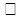 
      қала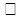 
      ауыл
      9. Тұрғылықты мекенжайы
      10. Жұмыс/оқу/балалар мекемесінің орны
      Лауазымы _______________________________________________________________
      Білімі _______________________________________________________________
      11. Сақтандыру компаниясының атауы, сақтандыру полисiнiң №_________________
      12. Өтеу түрі___________________________________________________
      13. Әлеуметтік мәртебесі_____________________________________________
      14. Емдеуге жатқызу түрi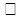 
      бiрiншi рет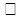 
      қайталап
      Жоспарлы емдеуге жатқызу кезінде толтырылады:
      Емдеуге жатқызу коды____________________________________________
      Арнайы стационарлар үшін қосымша толтырылады:
      Емдеуге жатқызу мақсаты (онкологиялық бейін, наркологиялық бейін, психикалық бейін)
      15. Пациент кіммен жіберілді___________________________________________
      16. Жолдаған МҰ атауы (МҰ тіркелімінен) ________________________________
      17. Жолдаған ұйымның диагнозы________________________________
      18. Түскен кездегi диагнозы________________________________
      19. Жарақаттың түрі:
      1. Тұрмыстық ☐ ,2. Көшеде ☐, 3. ЖКО ☐ ,4. Мектепте ☐, 5. Спорттық ☐
      20. Қатыгездікпен қарау синдромы: оның ішінде:
      1) қараусыз қалу немесе бас тарту ☐, 2 физикалық қатыгездік ☐,
      3) сексуалдық қатыгездік, ☐ 4) психологиялық қатыгездік ☐, 5) қатыгездікпен қараудың басқа да синдромдары ☐, 6) анықталмаған қатыгездік синдромы☐
      21. Емдеуге жатқызылды: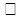 
      қарайтын адаммен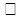 
      баланы емізетін анамен
      22. Емдеуге жатқызу күнi мен уақыты
      23. Бөлiмше, палата №
      24. Реанимацияда болды
      25. Төсек бейiнi
      26. Тасымалдау түрі
      27. АИТВ-ға зерттеп-қарау
      28. Қан тобы, резус-фактор
      29. Аллергиялық реакциялары
      30. Дәрiлердiң жағымсыз әсерлерi (жақпауы)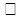 
      иә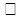 
      жоқ
      препараттың атауы, жағымсыз әсерiнiң сипаты
      31. Қорытынды клиникалық асқынулар диагнозы
      Қосарласқан ауру 1
      Қосарласқан ауру 2
      Стационарлар толтырады:
      1. Көрсетілген қызметтер мен дәрі-дәрмектердің парағы
      Көрсетілген қызметтердің парағы
      Клиникалық бөлімшеде қолданылған дәрі-дәрмектердің парағы
      Қолданылған операциялық және анестезиологиялық дәрі-дәрмектердің парағы
      Реанимация бойынша қолданылған дәрі-дәрмектердің парағы
      2. Хирургиялық операция
       Нашақор пациенттерге көмек көрсететін стационарларға толтырады:
       Есірткіні пайдалану түрі:
      Онкологиялық пациенттерге көмек көрсететін стационарларға толтырады:
      Ісіктің орналасуы
      *Ескертпе: С81-С96 және D45-D47 кодтарына таралмайды
      Ісіктің морфологиялық түрі
      *Ескертпе: С81-С96 және D45-D47 кодтарына таралмайды
      Ісік процесінің сатысы:
      TNM жүйесі бойынша сатысы:
      *Ескертпе: С81-С96 және D45-D47 кодтарына таралмайды
      Алыс метастаздардың орналасуы:
      *Ескертпе: С81-С96 және D45-D47 кодтарына таралмайды
      Асқынған сатыда алғаш рет анықталған ісіктер үшін:
      *Ескертпе: С81-С96 және D45-D47 кодтарына таралмайды
      Процестің өрістеуі кезінде:
      *Ескертпе: С81-С96 және D45-D47 кодтарына таралмайды
      Диагнозды растау әдісі:
      - нұсқалықты көрсету:
      (С81-96) – қауіп тобы:
      Осы емдеуге жатқызу кезеңінде жүргізілген емнің сипаты:
      Емдеу көлемі:
      Толық емделмеу себебі
      Емдеу түрі. Сәулемен емдеу
      Сәулемен емдеу курсының басталған күні
      Сәулелеу тәсілі:
      Сыртқы сәулелендіру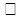 
      Тіркескен сәулелендіру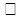 
      Сәулелелендірудің басқа түрі
      Сәулелік терапия түрі:
      Сәулелік терапия әдісі: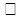 
      Үзіліссіз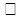 
      Фракцияланған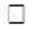 
      Фракцияланған дәстүрлі емес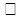 
      Сәулелік терапия
      Радиомодификаторларды қолдану:
      Сәулелендірудің қосынды ошақтық дозасы: ісікке
      гр., метастазаға гр.
      Сәулелік емдеудің асқынулары:
      Сәулелік терапевт ID
      Химия-терапиялық емдеу курсының басталған күні
      Химия-терапия түрі:
      Пациенттерге акушерлік-гинекологиялық көмек көрсететін стационарларға толтырады:
      Босану орны:
      Жүктілік саны №
      Босандыру сипаты
      Босану саны
      Жүктілікті үзу,босану немесе өлім кезіндегі жүктілік мерзімі, апта
      Аборт түрлері: *хирургиялық жағдайда
      Жаңа туған нәресте туралы мәліметтер
      Жаңа туған нәресте перзетханада емдеуден өтті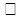 
      иә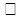 
      жоқ
      Қорытынды бөлім стационарлық көмек көрсетудің кез-келген жағдайында толтырылады
      1. Ауруханада болуы немен аяқталды
      2. Емдеу немен аяқталды:
      3. Шыққан (қайтыс болған) күнi мен уақыты
      4. Төсек-күндер өткiзiлдi
      Дәрiгер: Т.А.Ә. (бар болған жағдайда), ID
      Бөлiмше меңгерушісі Т.А.Ә. (бар болған жағдайда), ID "Стационардан шыққанның статистикалық картасы" № 012/е нысанының қысқартулары:
      Жіті коронарлық синдромы бар пациенттің картасы № картаны толтыру күні
      ЖКС: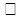 
      жоқ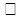 
      иә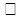 
      ST көтеруімен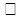 
      ST көтерілусіз
      1. ST көтеруімен ЖКС орналасуы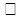 
      алдыңғы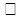 
      төменгі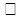 
      қапталық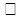 
      оң жақ қарынша (ОҚ) (RV3R, RV4R бұру) (правый желудочек (ПЖ) (отведение RV3R, RV4R)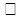 
      Белгісіз
      2. ST көтерусіз ЖКС Орналасуы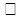 
      алдыңғы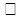 
      төменгі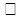 
      қапталық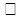 
      оң жақ қарынша (ОҚ)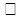 
      белгісіз
      3. Алғашқы ЭКГ жасалған күні және уақыты
      Индекстік жағдайдың уақыты (ишемия белгілерінің басталуы) уақыты (кк/аа)
      Медициналық көмекке жүгіну уақыты (қоңырау шалу/өздігінен жүгіну) (белгі картасы бойынша қабылдаған шақырту уақыты)
      Медициналық персоналмен алғашқы байланыс жасау уақыты
      Жағдай орын алған орын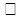 
      үйде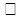 
      жұмыста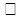 
      қоғамдың орында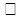 
      басқа
      Келу орны: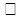 
      қабылдау бөлімі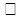 
      РжҚТБ/ ҚТА/ ҚТП (қабылдау бөліміне соқпай)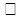 
      зертхана (қабылдау бөліміне соқпай, РжҚТБ/ ҚТБ/ ҚТП)
      4. Қауіп факторлары
      Артериялық гипертензия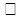 
      жоқ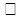 
      иә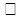 
      белгісіз
      Қант диабеті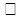 
      жоқ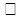 
      иә (ем-дәм терапиясы, пероральды терапия, инсулин терапиясы)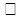 
      белгісіз
      темекі шегу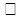 
      жоқ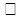 
      иә (кейде, үнемі)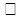 
      белгісіз
      Алкоголь (нашақорлық)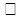 
      жоқ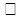 
      иә (кейде, үнемі)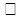 
      белгісіз
      Артық дене салмағы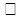 
      жоқ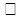 
      иә (кейде, үнемі)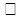 
      белгісіз
      Төмен физикалық белсенділік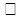 
      жоқ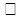 
      иә (кейде, үнемі)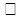 
      белгісіз
      Дислипидемия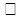 
      жоқ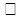 
      иә (кейде, үнемі)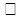 
      белгісіз
      Тұқым қуалау бейімділігі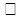 
      жоқ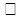 
      иә (кейде, үнемі)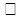 
      белгісіз
      Отбасыда кенет қайтыс болу жағдайлары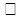 
      жоқ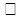 
      иә (кейде, үнемі)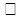 
      белгісіз
      Басқалар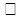 
      жоқ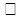 
      иә (кейде, үнемі)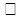 
      белгісіз
      5. Бұрын болған кардиалық анамнез
      Басынан өткерген миокарды инфаркт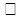 
      жоқ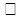 
      иә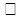 
      белгісіз
      Жүрекшелер фибрилляциясы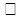 
      жоқ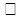 
      иә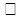 
      белгісіз
      Тұрақты стенокардия ширыққан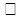 
      жоқ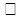 
      иә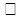 
      белгісіз
      Тұрақсыз стенокардия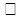 
      жоқ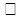 
      иә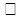 
      белгісіз
      АКШ/ТКА (астын сызыңыз)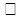 
      жоқ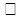 
      иә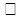 
      белгісіз
      АКШ/ТКА (астын сызыңыз)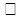 
      жоқ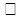 
      иә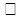 
      белгісіз
      ЭКС/ИКД /СҚТ (астын сызыңыз)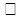 
      жоқ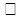 
      иә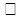 
      белгісіз
      Жүрек қақпашаларының аурулары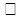 
      жоқ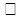 
      иә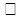 
      белгісіз
      Кардиомиопатия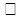 
      жоқ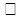 
      иә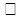 
      белгісіз
      Жүректің созылмалы жеткіліксіздігі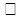 
      жоқ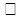 
      иә (NYNA бойынша ФК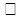 
       I, 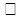 
       II, 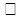 
       III, 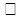 
       IV) 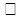 
      белгісіз
      6. Ілеспелі кардиалық емес патология
      МҚЖБ (ОНМК)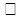 
      жоқ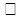 
      иә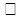 
      1-геморрагиялық инсульт,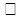 
      2- ми инфаркті,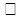 
      3-транзиторлық ишемиялық өршу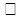 
      белгісіз
      Бүйректің созылмалы ауруы (БСА)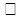 
      жоқ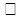 
      иә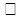 
      белгісіз
      Перифериялық тамырлар ауруы/ қолқа аневризмасы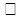 
      жоқ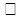 
      иә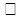 
      белгісіз
      Соңғы 5 жылдың ішіндегі онкологиялық аурулар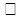 
      жоқ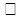 
      иә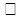 
      белгісіз
      АІЖ аурулары (ойықжаралар, эрозиялар)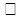 
      жоқ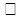 
      иә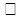 
      белгісіз
      ӨСОА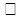 
      жоқ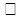 
      иә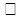 
      белгісіз
      Өмір сүру сапасын төмендететін басқа аурулар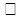 
      жоқ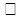 
      иә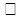 
      белгісіз
      Отбасы анамнез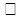 
      жоқ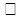 
      иә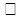 
      белгісіз
      7. Түсу кезіндегі ағымдағы жай-күйі
      Белгілері:
      Кеудедегі жайсыздық/ ауырсыну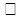 
      жоқ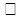 
      иә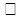 
      белгісіз
      Ентігу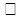 
      жоқ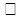 
      иә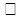 
      белгісіз
      Жүректің тоқтауы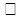 
      жоқ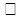 
      иә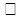 
      белгісіз
      Талу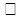 
      жоқ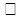 
      иә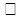 
      белгісіз
      Қысымының төмендеуі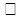 
      жоқ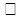 
      иә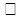 
      белгісіз
      Әлсіздік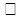 
      жоқ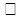 
      иә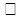 
      белгісіз
      Басқа симптомдар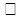 
      жоқ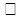 
      иә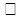 
      белгісіз
      Симптомсыз ағым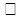 
      жоқ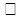 
      иә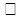 
      белгісіз
      8.Физикалық деректері (түсу кезінде)
      ЖЖЖ
      минутына соғу
      Систолалық АҚ
      мм. сын. бағ. диастолалық
      орта АҚ
      мм.сын.бағ.
      9. Жүрек функциясының жеткіліксіздігі (ЖФЖ) түскен кездегі Killip бойынша класс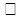 
       I, 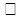 
       II , 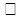 
       III, 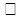 
       IV 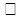 
      белгісіз
      Қан талдамасы (түскен кезде)
      Вч-Тропонин I/T (түскен кезде)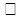 
      жоқ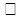 
      иә
      а) Вч-Тропонин I/T (ең жоғары мағына)
      МВ-КФК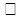 
      жоқ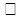 
      иә
      d - димер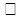 
      жоқ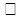 
      иә
      BNP/pro BNP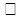 
      жоқ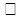 
      иә
      Гемоглобин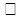 
      жоқ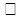 
      иә
      Гематокрит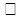 
      жоқ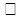 
      иә
      Тромбоцит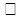 
      жоқ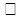 
      иә
      Глюкоза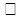 
      жоқ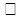 
      иә
      Липидты спектр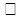 
      жоқ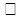 
      иә, ТТЛП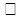 
      жоқ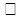 
      иә, ЖТЛП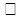 
      жоқ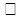 
      иә, ТГ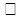 
      жоқ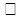 
      иә)
      Креатинин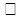 
      жоқ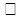 
      иә мкмоль/л
      Креатининнің шумақшалық сүзілу жылдамдығы _________ (автоматты есептеу)
      Калий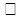 
      жоқ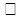 
      иә
      Магний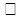 
      жоқ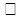 
      иә
      Кальций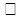 
      жоқ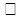 
      иә
      10. Аспаптық зерттеу әдістері
      ЭКГ (түскен кезде/ динамикада)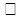 
      жоқ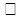 
      иә
      Ырғақ (Ритм)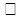 
      синустық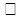 
      жүрекшелер фибрилляциясы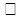 
      электрокардиостимулятор ырғағы (ЭКС)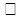 
      басқа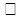 
      белгісіз
      QRS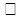 
      қалыпты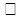 
      Гис шоғыры сол жақ қарыншасының блокадасы (ШСАБ)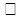 
      Гис шоғыры оң жақ қарыншасының блокадасы (ШОАБ)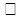 
      басқа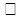 
      белгісіз
      ST Т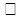 
      ST сегментін көтерумен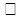 
      ST сегменті көтерусіз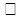 
      Т тетігінің инверсиясы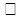 
      қалыпты ЭКГ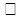 
      басқа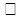 
      белгісіз
      ЭхоКГ (түсу кезінде)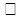 
      жоқ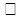 
      иә;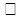 
      N (>50%)Симпсон бойынша солжақ қарынша шығарымының фракциясы (ШФ)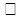 
      болмашы төмендеу (41-50%)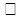 
      қалыпты төмендеу (31-40%)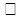 
      айқын сипатталған төмендеу (<30%)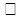 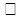 
      Сол жақ қарынша шығарымының фракциясы (ШФ) анықталған жоқ
      Жергілікті жиырылғыштың бұзылған аймақтарының болуы: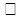 
      жоқ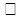 
      иә (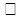 
      гипокинезия,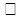 
      -акинезия)
      КТ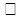 
      жоқ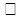 
      иә
      МРТ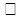 
      жоқ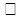 
      иә
      11. Қауіп шкалалары:
      GRACE ишемия қаупінің шкаласы (түсу кезіндегі қауіп санаты)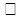 
      жоқ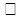 
      иә
      Баллдар саны
      GRACE http://www.outcomes.org/grace электрондық калькулятор
      GRACE 2 электрондық калькулятор (креатинин деңгейі және Кillip бойынша ауырлық класстары туралы деректер болмаған кезде пайдаланылады)
      Баллдардың жалпы саны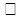 
      Жоғары >140 балл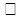 
      Орташа 109 – 140 балл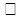 
      Төмен <108 балл
      Пациенттердің қаупін клиникалық бағалау
      ST ЖКС бар пациенттер қаупінің стратификациясы: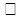 
      жоқ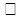 
      иә
      Өте жоғары қауіп өлшемшарттары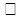 
      жоқ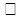 
      иә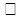 
      гемодинамикалық тұрақсыздық немесе кардиогендік шок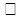 
      Кеудедегі қайталанатын немесе жалғасқан ауырсыну, дәрі-дәрмекпен емдеуге тұрақты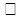 
      Өмірге қауіпті аритмиялар немесе жүректің тоқтауы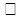 
      МИ механикалық асқынулары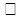 
      Рефрактерлі стенокардиямен немесе ST сегментінің ауытқуы бар жүрек функциясының жіті жеткіліксіздігі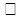 
      ST сегментінің немесе Т ирегінің қайталанған динамикалық өзгерістері, әсіресе ST сегментінің ауыспалы элевациясымен
      Жоғары қауіп өлшемшарттары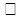 
      жоқ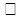 
      иә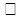 
      МИ байланысты, жүрек тропониндері деңгейінің көтерілуі немесе төмендеуі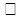 
      ST сегментінің немесе Т ирегінің динамикалық өзгерістері (симптомдық немесе асимптомдық)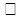 
      GRACE шкаласы бойынша баллдардың сомасы >140
      Аралық қауіп өлшемшарттары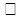 
      жоқ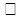 
      иә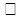 
      Қант диабеті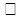 
      Бүйректің жеткіліксіздігі (ШСЖ < 60 мл/мин/1,73 м2)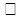 
      Дәрі-дәрмекпен емдеуге тұрақты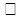 
      ОҚ ШФ <40% немесе жүрек функциясының іркілген жеткіліксіздігі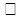 
      Ерте инфарктен кейінгі стенокардия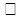 
      Жақында өткізілген ТКА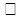 
      Бұрын жасалған АКШ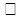 
      GRACE қауіп шкаласы бойынша баллдардың қосындысы >109 және
      Төмен қауіп өлшемшарттары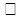 
      жоқ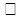 
      иә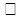 
      Жоғарыда аталмаған кез келген сипаттамалар (ишемияның қайталанған белгілері жоқ, өзгеріссіз. ЭКГ, тропониндеңгейі жоғарламаған)
      13. CRUSADE қан кету қауіп шкаласы
      CRUSADE электрондық калькуляторы: http://www.crusadebleedingscore.org/
      Баллдардың жалпы саны
      CRUSADE қан кету қаупі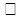 
      жоқ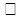 
      иә
      12.Тромботикалық асқынулар қаупін бағалауға арналған CHA2DS2-VASC шкаласы (Жүрекшелер фибрилляциясы кезінде)
      Баллдардың жалпы саны:
      (баллдар қосындысы 1 және одан жоғары болғанда инсульттің даму қаупі бар (антикоагулянтты терапия тағайындау қажет)
      13. Емдеу
      * Препараттардың патенттелмеген атауы
      ** CHA2DS2-VASc шкаласы (пероральды антикоагулянттарды тағайындау кезінде)
      *** HAS-BLED шкаласы (пероральды антикоагулянттарды тағайындау кезінде)
      Баллдардың жалпы саны: (3 және одан жоғары баллдардың қосындысында қан кету даму қаупі бар (сақтықпен антикоагулянтты терапияны тағайындау қажет)
      14. Тромболитикалық терапия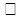 
       Жоқ
       Тромболитикалық терапияны жасамау себептері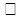 
       кеш жүгіну (12 сағаттан артық)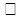 
       қарсы көрсетілімдер 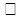 
       абсолютты, 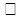 
       салыстырмалы 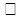 
       ЭКГ өлшемшарттары жоқ 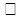 
       бастапқы ТКА 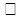 
       Иә,
       тромболизистік терапия өткізу уақытының басталуы (күні/айы/)/).
       тромболизистік терапия өткізу уақытының соңы (күні/айы/)/).
       15. Тромболитикалық терапия өткізу кезеңі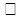 
       Емдеуге жатқызуға дейін 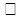 
       Емдеуге жатқызу 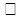 
       қабылдау бөлімі 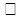 
       ҚТП/ ҚТА 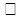 
       басқасы 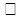 
       тиімсіз 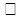 
       тиімді (60 мин. ішінде ST 50% және одан жоғары төмендеуі, реперфузиялық аритмиялар) 
       16. Препарат
       а) препарат түрі: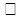 
       фибринге тән 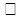 
       фибринге тән емес 
       б) препарат атауы: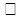 
       актилизе 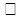 
       тенектеплаза 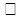 
       ретеплаза 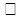 
       басқа
       в) дозасы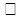 
       толық доза 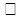 
       жарты доза 
       Тромболизис асқынуының болуы 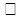 
       жоқ 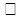 
       иә 
       Коронароангиография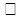 
       жоқ 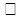 
       иә
       Күні
       Қызмет кодының атауы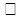 
       Жоқ 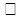 
       Белгісіз 
       Тамырлы қолжетімдік: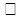 
       радиалды 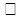 
       сан 
       Қалыпты КАГ: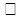 
       жоқ 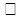 
       иә 
       Егер жоқ болса:
       Көп тамырлы зақымдану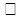 
       0, 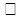 
       1 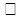 
       2, 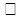 
       3 және жоғары 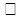 
       белгісіз
       ТІМІ бойынша ИЗА немесе симптомдық тамырдағы қан ағу: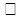 
       0 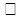 
       1 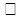 
       2 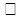 
       3 
       Реваскуляризация әдісін таңдау (бар болған жағдайда)
       Syntax шкаласы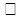 
       жоқ 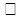 
       иә
       балдардың жалпы саны (общее количество баллов)
       "Жүрек тобы" консилиумды таңдау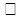 
       жоқ 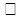 
       иә
       Теріастылық коронарлық араласу
       Операция кодының атауы
       Балонды үрлеу/ стентті орнату күні және уақыты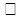 
       ST көтеруімен ЖКС: 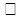 
       Бастапқы ТКА (ауру басталғаннан кейін <120 мин.) 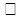 
       Сәтсіз тромболизистен кейін кезек күттірмейтін ТАК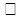 
       Сәтті тромболизистен кейінгі ТКА (фармакоинвазивті стратегия (3-24 сағат) 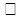 
       Іріктеу ТКА (миокардтың стресс-индукцияланған ишемиясы анықталған немесе ОҚ ШФ <40-50 жағдайда шығу алдында)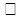 
       Реперфузиялық емсіз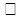 
       ST көтерусіз ЖКС: 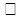 
       Ауру белгілері басталғаннан бастап <2 сағатта жедел ТКА (ишемия/рефрактерлік стенокардия, гемодинамикалық тұрақсыздық белгілері жалғасады, өмірге қауіпті аритмиялар ЖТ/ҚФ) 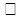 
       Ерте инвазивті стратегия <24 сағат (жоғары қауіп клиникалық белгілері кезінде және GRACE шкаласы бойынша баллдар >140 балл) 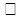 
       Кеш инвазивті стратегия <72 сағат (қалыпты қауіп клиникалық белгілері кезінде және GRACE шкаласы бойынша баллдар 109-140 балл) 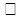   Консервативтік ем (төмен қауіп және GRACE шкаласы бойынша баллдар <108 балл кезінде)
       Стент ішіндегі рестеноз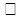 
       жоқ 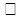 
       иә
       Бифуркацияларды тарту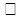 
       жоқ 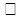 
       иә 
       Тромбоэктомиялық құрылғыларды қолдану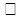 
       жоқ 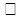 
       иә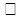 
       Белгісіз 
       17. КАГ, ТКА кезіндегі асқынулар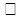 
       Жоқ 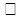 
       Иә 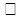 
       стенд тромбозы 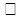 
       операция алдыңғы МИ 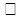 
       қан кету 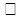 
       ми инсульты 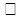 
       индукцияланған нефропатия контрастысы 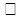 
       сан арқылы ену жағынан солқылдайтын гематома 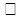 
       белгісіз 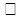 
       өлім 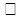 
       Белгісіз 
       Сәтті ТАА: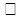 
       жоқ 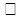 
       иә 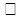 
       Белгісіз 
       Толық реваскуляризация: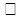 
       жоқ 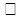 
       иә 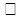 
       Белгісіз 
       стационарлық емдеу кезінде 1 емшарадан артық: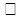 
       жоқ 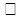 
       иә 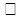 
       Белгісіз 
       Аорталық-коронарлық шунттеу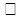 
       жоқ 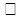 
       иә 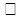 
       Белгісіз 
       Операция кодының атауы 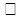 
       Жоқ 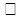 
       Иә АКШ бастау күні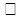 
       шұғыл 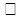 
       ауру басталғаннан кейін 4-6 сағатқа дейін 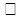 
       24 сағатқа дейін 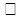 
       72 сағаттан артық 
       Шунттер: 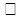 
       вена 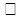 
       ЛГА 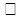 
       ПГА 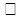 
       басқа
       Операциямен байланысты асқынулар: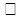 
       операциядан кейінгі МИ 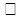 
       неврологиялық тапшылық 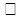 
       қан кету 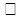 
       жүрек ырғағының және өткізгіштігінің бұзылуы 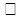 
       медиастенит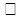 
       төссүйек тұрақсыздығы 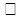 
       басқалар 
       Электрокардиостимуляторды имплантанттау (имплантация электрокардиостимулятора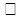 
       жоқ 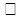 
       иә 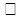 
       Белгісіз 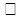 
       Шұғыл 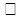 
       Жоспарлы
       Операция кодының атауы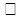 
       Уақытша ЭКС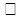 
       Бір камералық 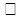 
       Екі камералық 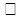 
       Тұрақты ЭКС 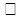 
       Бір камералық 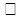 
       Екі камералық 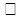 
       басқа 
       Кардиовертел-дефибрилляторды имплантанттау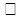 
       жоқ 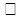 
       иә 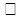 
       Белгісіз 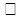 
       Шұғыл 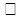 
       операция кодының атауы
       Кардиоресинхрондаушы құрылғыны (СРТИ) имплантациялау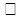 
       жоқ 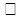 
       иә
       Операция кодының атауы
       Басқа операциялар: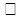 
       жоқ 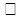 
       иә 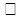 
       Белгісіз 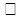 
       Шұғыл 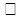 
       Жоспарлы
       Операция кодының атауы
       18. Емдеуге жатқызу кезіндегі асқынулар
       Killip бойынша СН классы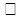 
       I 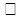 
       II 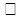 
       III 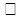 
       IV 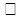 
       белгісіз
       19. МИ механикалық асқынулар кезіндегі операциялар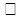 
       жоқ 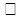 
       иә
       Күні
       Операция кодының атауы
       20. Шығару кезіндегі зерттеулер
       Шығару кезіндегі ЭКГ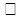 
       синусты 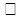 
       ЖФ 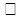 
       ST көтеруімен жаңа МИ 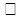 
       өзгеріс жоқ 
       Шығару кезінде ЭХоКГ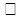 
       N Симпсоны бойынша солжақ қарынша шығарымының фракциясы (ШФ) 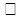 
       болмашы төмендеу (41-50%)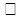 
       қалыпты төмендеу (31-40%) 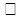 
       айқын сипатталған төмендеу (<30%)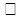 
       солжақ қарынша шығарымының фракциясы (ШФ) анықталған жоқ 
       Шығару кезіндегі Killip бойынша СН классы 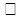 
       I 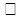 
       II 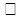 
       III 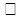 
       IV 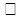 
       белгісіз
       Шығару кезіндегі стресс тест: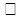 
       Жоқ 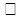 
       Иә (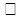 
       стресс-ЭКГ (ВЭМ, тредмил), 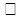 
       стресс ЭхоКГ)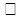 
       Тест нәтижесі теріс 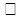 
       Тест нәтижесі оң (стресс-индуц. Миокард ишемиясы) 
       Басқа диагностикалық зерттеулер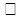 
       жоқ 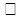 
       иә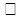 
       қаупі төмен көтерусіз ЖКС кезінде 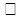 
       МРТ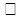 
       басқа 
       21. Қорытынды диагноз 
       Диагноз, Инфаркт түрі коды
       22.Қорытынды клиникалық диагноз  *Жүректің созылмалы жетіспеушілігі ЖСЖ (NYNA бойынша функционалдық класы) болған жағдайда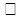 
       I, 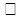 
       II, 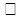 
       III, 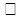 
       IV
       ЖКС аяқталуы: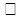 
       ST көтерумен МИ (трансмуральды) 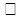 
       үзілген МИ 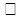 
       ST көтерусіз МИ (субэндокардиальды)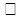 
       басқа аурулар: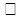 
       Өкпе артериялары тармақтарының тромбоэмболиясы (ӨАТТ) 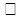 
       Қолқаның қабатталған аневризмасы 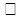 
       Такотсубо кардиомиопатиясы 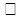 
       Миокардит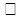 
       басқа диагноздар Ми қанайналымының жіті бұзылулары бар пациенттің картасы № картаны толтыру күні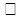 
       ишемиялық 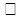 
       геморрагиялық 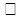 
       транзиторлық ишемиялық өршу 
       пациент Д-есебінде тұрады ма 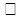 
       жоқ 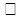 
       иә 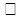 
       белгісіз
       Пациент базистік гипотензиялық терапия қабылдады ма 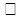 
       жоқ 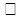 
       иә 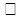 
       белгісіз
       антикогаулянтты терапия 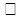 
       жоқ 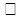 
       иә 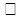 
       тұрақты емес 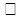 
       белгісіз
       антиагрегантты терапия 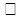 
       жоқ 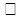 
       иә 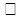 
       тұрақты емес 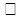 
       белгісіз
       статиндер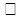 
       жоқ 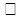 
       иә 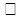 
       тұрақты емес 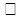 
       белгісіз
       Ишемиялық инсульттың кіші түрі: 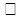 
       атеротромбдық 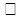 
       артерио-артериялық эмболиялар 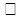 
       ми тамырларының тромбоздары 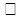 
       кардиоэмболикалық 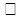 
       гемодинамикалық 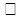 
       қуыстық 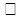 
       гемореологиялық микроокклюзия түрі бойынша 
       Индекстік жағдайға байланысты МҚЖБ алғашқы белгілерінің уақыты:
       Жағдай орын алған орын: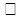 
       үйде 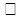 
       жұмыста 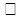 
       қоғамдың орында 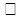 
       басқа 
       Қауіп факторлары
       Артериялық гипертензия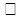 
       жоқ 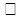 
       иә 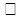 
       белгісіз
       Қант диабеті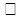 
       жоқ 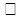 
       иә 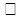 
       белгісіз
       Қан аурулары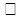 
       жоқ 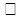 
       иә 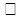 
       белгісіз
       Негізгі тамырлардың тарылу өзгерістері 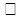 
       жоқ 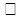 
       иә 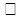 
       белгісіз
       Темекі шегу 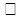 
       жоқ 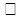 
       иә 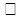 
       белгісіз
       Алкоголь 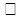 
       жоқ 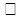 
       иә 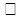 
       белгісіз
       Артық дене салмағы 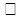 
       жоқ 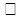 
       иә 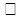 
       белгісіз
       Дислипидемия 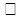 
       жоқ 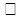 
       иә 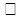 
       белгісіз
       Тұқым қуалау бейімділігі 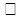 
       жоқ 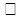 
       иә 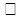 
       белгісіз
       Отбасыда кенет қайтыс болу жағдайлары 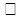 
       жоқ 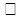 
       иә 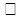 
       белгісіз
       Гормон алмастыру терапиясы 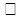 
       жоқ 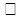 
       иә 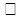 
       белгісіз
       Жүктілік 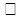 
       жоқ 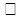 
       иә 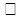 
       белгісіз
       Контрацептивтер 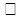 
       жоқ 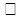 
       иә 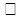 
       белгісіз
       Басқалар
       Бұрын болған жүрек-тамырлары анамнезі
       Бұрын болған инсульт диагнозы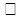 
       жоқ 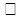 
       иә 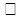 
       белгісіз
       Транзиторлық ишемиялық өршу диагнозы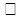 
       жоқ 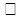 
       иә 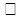 
       белгісіз
       Басынан өткерген миокард инфаркты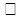 
       жоқ 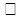 
       иә 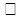 
       белгісіз
       Жүректің ишемиялық ауруы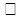 
       жоқ 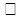 
       иә 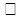 
       белгісіз
       АКШ/ТКА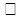 
       жоқ 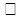 
       иә 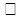 
       белгісіз
       АКШ/ТКА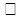 
       жоқ 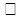 
       иә 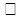 
       белгісіз
       ЭКС/КДИ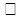 
       жоқ 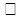 
       иә 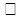 
       белгісіз
       Жүрек қақпақшаларының ауруы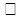 
       жоқ 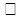 
       иә 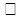 
       белгісіз
       Кардиомиопатия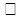 
       жоқ 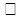 
       иә 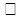 
       белгісіз
       Созылмалы жүрек функциясының жеткіліксіздігі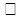 
       жоқ 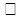 
       Иә (NYNA бойынша ФК 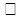 
       I, 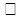 
       II, 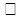 
       III, 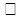 
       IV) 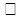 
       белгісіз
       Жүрекшелер фибрилляциясы 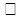 
       жоқ 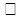 
       иә 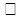 
       белгісіз
       Жыпылықтау аритмиясы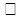 
       жоқ 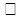 
       иә 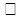 
       белгісіз
       Түсу кезіндегі Глазго комасы шкаласы бойынша естің деңгейі. Балл: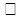 
       15 баллдан бастап– есі айқын 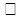 
       13-тен – 14-ке дейін – орташа есеңгіру 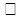 
       10-нан – 12-ке дейін терең есеңгіру 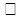 
       8-ден – 9-ға дейін сопор 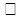 
       6-дан – 7-ге дейін қалыпты кома 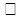 
       4-тен – 5-ке дейін терең кома 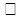 
       3-тен – терминалды кома 
       NIHSS шкаласы бойынша неврологиялық тапшылықты бағалау: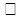 
       ең төменгі тапшылық 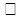 
       орташа тапшылық 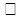 
       ауыр тапшылық 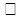 
       өте ауыр тапшылық 
       NIHSS шкаласы бойынша баллды көрсету
       Рэнкин шкаласы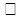 
       1-дәреже – мүгедектік белгілерінің болмауы 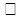 
       2-дәреже – мүгедектіктің жеңіл белгілерінің болуы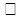 
       3-дәреже – мүгедектіктің қалыпты айқын сипатталған белгілері болуы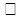 
       4-дәреже – мүгедектіктің айқын сипатталған белгілерінің болуы 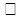 
       5-дәреже – мүгедектіктің өте айқын сипатталған белгілері 
       Бір жұтым суды кедергісіз ішеді: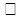 
       жоқ 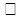 
       иә 
       Компьютерлік Томография жасалынды ма? (КТ):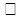 
       жоқ 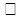 
       иә; күні
       а) ағымдағы жағдайдағы инфаркт: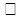 
       жоқ 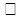 
       иә
       б) ағымдағы жағдайдағы қан кету: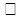 
       жоқ 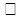 
       иә (да),
       қан кету сипаттамасын анықтаңыз: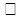 
       субарахноидальдық 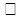 
       паренхиматозды 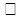 
       ми діңгегі 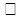 
       вентрикулярлы 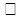 
       субтенториальды 
       КТА жасалынды ма? 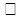 
       жоқ 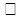 
       иә
       Аневризма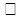 
       жоқ 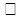 
       иә
       АВМ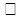 
       жоқ 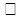 
       иә
       Тамырлар стенозы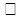 
       жоқ 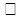 
       иә
       Тамырлар окклюзиясы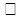 
       жоқ 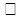 
       иә
       МРТ жасалынды ма?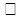 
       жоқ 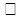 
       иә Күні
       инфаркт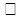 
       жоқ 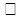 
       иә қан кету 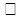 
       жоқ 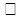 
       иә аневризма 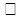 
       жоқ 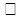 
       иә АВМ 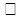 
       жоқ 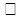 
       иә
       тамыр стенозы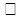 
       жоқ 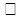 
       иә
       тамыр тромбозы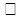 
       жоқ 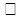 
       иә
       Дәрілік терапия
       Тромболиттік терапия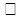 
       жоқ 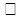 
       иә
       Гипотензивті терапия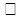 
       жоқ 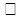 
       иә
       Антиагреганттық терапия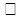 
       жоқ 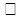 
       иә
       Антикоагулянтты терапия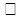 
       жоқ 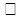 
       иә
       Статиндер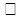 
       жоқ 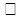 
       иә
       Оңалтудың жеке бағдарламасының картасы бар ма?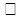 
       жоқ 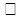 
       иә
       Қай МДК мамандарының консультациясы жасалынды?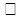 
       невролог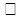 
       нейрохирург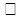 
       реабилитолог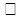 
       логопед 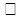 
       эрготерапевт 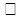 
       психиатр 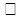 
       ине рефлексотерапевт 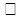 
       кинезиотерапевт 
       Пациентті оңалтудың жеке бағдарламасында қандай негізгі іс-шаралар жасалынды?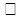 
       бағдарланған 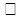 
       кезең-кезеңмен сатылы 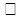 
       жеке ЕФК 
       Сөйлеу қабілеті бұзылған кезде логопедтің емдеу іс шаралары жүргізілді ме?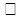 
       тек диагностика жасалынды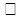 
       сөйлеу, оқу, жазу қабілеттерін қалпына келтіру бойынша оқулар 
       Қозғалыс бұзылыстары кезінде емдеу іс шаралар жасалынды ма? 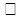 
       өзіне-өзі қызмет етудің тұрмыстық дағдыларын қалпына келтіру бойынша оқулар 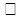 
       жеке пассивті және активті ЕФК, аяқ-қолдарды механикалық жұмыс істету 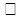 
       биобасқару, 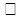 
       физиотерапия
       Оңалту әлеуетін айқындау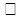 
       қолайлы (жартылай оңалту, оңалту – толық қалпына келтіру)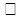 
       қолайсыз (үйде күтім жасау)
       Оңалту алдында жай-күйді бағалау бойынша тесттер:
       а) Бартель индексі баллды көрсету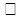 
       Жоқ 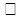 
       Иә қорытынды
       0-ден – 25-ке дейін – науқастың толық тәуелді болуына сәйкес келеді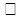 
       25-тен – 65-ке дейін – айқын сипатталған тәуелді болу 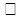 
       65-тен – 90-ға дейін – қалыпты тәуелді болу 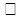 
       91-ден – 99-ға дейін – аздап тәуелді болу 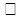 
       100 балл – күнделікті қызметте толық тәуелді болмау 
       б) Психикалық жай-күйдің тесті-мини-сызбасы (ПЖМИ) Мini-Mental State Examination (MMSE)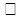 
       Жоқ 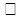 
       Иә қорытынды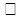 
       когнитивті функцияларының бұзылулары жоқ 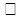 
       деменция алдыңғы когнитивтібұзылулар 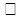 
       сипаты жеңіл дәрежедегі деменция 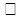 
       сипаты қалыпты деңгейдегі деменция 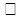 
       ауыр деменция 
       в) Ривермид күнделікті өмірде мобильдік шкалдары, балды көрсету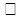 
       Жоқ (нет)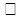 
       Иә (да) қорытынды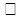 
       0-ден – 5-ке дейін – бөгде адамның көмегіне тәуелді (яғни өздігінен әрекет ете алмайды немесе қауіпті, немесе көп уақытты қажет етеді) 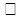 
       6-дан – 10-ға дейін – қарауды қажет етеді (ауызша көмек) 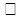 
       11 және одан жоғары – тәуелсіз (қосалқы заттарды қолдана алады)
       г) Рэнкин түрлендірілген шкаласы бойынша мүгедектік дәрежесі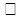 
       Жоқ 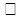 
       Иә қорытынды
       Балды көрсету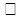 
       1-дәреже – мүгедектік белгілерінің болмауы 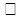 
       2-дәреже – мүгедектіктің жеңіл белгілерінің болуы 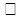 
       3-дәреже – мүгедектіктің әлсіз көрінетін белгілері 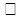 
       4-дәреже – мүгедектіктің айқын көрінетін белгілерінің болуы 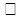 
       5-дәреже – мүгедектіктің өте айқын сипатталған белгілері 
       Жүйелі тромболитикалық терапия жасалынды ма?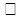 
       Жоқ, тромболикалық терапия жүргізілмеу себептері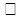 
       Иә, терапияны бастау күні және уақыты. Қандай доза жасалынды?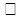 
       доза 
       Тромболизистен кейін асқынуларының болуы 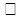 
       жоқ 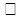 
       иә, түрін көрсету қажет
       Тромболизис жасағаннан кейін бірінші тәулікте жай-күйді бағалау
       NIHSS шкаласы бойынша балл
       Тромболизис жасағаннан кейін 7-ші күннен кейін жай-күйді бағалау
       NIHSS шкаласы бойынша балл
       Механикалық тромбэкстракция жасалды ма? 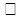 
       жоқ 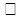 
       иә
       терапияны бастау күні мен уақыты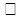 
       терапияны аяқтау күні мен уақыты 
       Нейрохирургиялық операция атауының коды
       Операция коды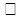 
       Жоқ 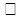 
       Иә күні (кк/мм)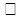 
       ауру басталғаннан кейін 6 сағатқа дейін 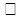 
       24 сағатқа дейін 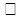 
       72 сағаттан артық 
       Операциямен байланысты асқынулар:
       атау коды
       а) NIHSS шкаласы бойынша операциядан кейін неврологиялық тапшылықты бағалау, балл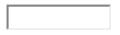 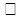 
       0-3- ең төменгі тапшылық 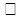 
       4-10: орташа тапшылық 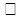 
       10-21: ауыр тапшылық 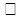 
       >21: өте ауыр тапшылық 
       б) Бартель индексі баллды көрсету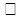 
       Жоқ 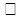 
       Иә 
       қорытынды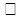 
       0-ден – 25-ке дейін – науқастың толық тәуелді болуына сәйкес келеді 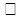 
       25-тен – 65-ке дейін – айқын сипатталған тәуелді болу 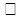 
       65-тен – 90-ға дейін – қалыпты тәуелді болу 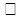 
       91-ден – 99-ға дейін – аздап тәуелді болу 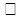 
       100 балл – күнделікті қызметте толық тәуелді болмау 
       в) Ривермид күнделікті өмірде мобильдік шкалдары, баллды көрсету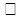 
       жоқ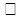 
       иә қорытынды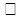 
       0-ден – 5-ке дейін – бөгде адамның көмегіне тәуелді (яғни өздігінен әрекет ете алмайды немесе қауіпті, немесе көп уақытты қажет етеді) 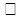 
       6-дан – 10-ға дейін – қарауды қажет етеді (ауызша көмек) 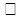 
       11 және одан жоғары – тәуелсіз (қосалқы заттарды қолдана алады)
       г) Рэнкин түрлендірілген шкаласы бойынша мүгедектік дәрежесі, баллды көрсету
       балл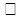 
       жоқ 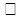 
       иә қорытынды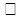 
       1-дәреже – мүгедектік белгілерінің болмауы 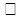 
       2-дәреже – мүгедектіктің жеңіл белгілерінің болуы 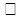 
       3-дәреже – мүгедектіктің қалыпты айқын сипатталған белгілері 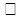 
       4-дәреже – мүгедектіктің айқын сипатталған белгілерінің болуы 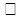 
       5-дәреже – мүгедектіктің өте айқын сипатталған белгілері 
       Нейрореанимацияда болды (ҚТП/ҚТА):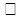 
       жоқ, 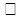 
       иә күн саны "Нәрестелер бөлiмшесiнiң (палатасының) есеп нысаны" № 013/е нысаны
       Стационардағы белгілі уақыт аралығында (апта, ай, жыл) босанулар туралы ақпараттан құрастырылады және келесі жолдардан құралады, бірақ шектелмейді:
       1. Босану тарихы мен нәрестенің даму тарихының №
       2. Бала бөлімшеге қайдан түсті және түскен күні
       3. Анасының тегі, аты, әкесінің аты (бар болған жағдайда), жеке сәйкестендіру нөмірі
       4. Нәрестенің туған күні мен уақыты
       5. Жынысы
       6. Бойы, см
       7. Салмағы, гр
       8. Апгар шкаласы бойынша бағалау; бала мерзімінде/мерзімінен бұрын туылды № 003/е есептік нысаннының қосымша парағы
       9. Нәрестелік кезеңінің ағымы науқастанып (сырқаттанып) туған балалар үшін клиникалық диагнозы
       10. Егу туралы ақпарат
       Шығару кезінде № 001/е есептік нысаннының қосымша парағы
       11. Ауруханада болуы немен аяқталды
       12. Шыққанда (ауыстырылғанда) баланың салмағы
       13. Баланың шыққаны туралы, балалар емханасына хабарланғаны туралы белгі (иә, жоқ) "Туберкулезге шалдыққан науқастың медициналық картасы" № ТБ 014/е нысаны
       Тіркелу күні
       Жатқызылу күні
       I. Науқас туралы ақпарат:
       1. ЖСН
       2. Т.А.Ә. (бар болған жағдайда)
       3. Науқастың тіркеу №
       4. Туған күні
       5. Жынысы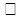 
       ер 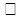 
       әй ел
       6. Жасы
       7. Ұлты, азаматтығы
       8. Тұрғыны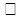 
      қала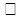 
       ауыл 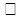 
       БТОЖ
       9. Тұрғылықты мекенжайы
       10. Науқастың жақын адамының Т.А.Ә. (бар болған жағдайда)
       11. Науқастың жақын адамының мекенжайы
       II. Анықтау:
       1. қаралу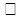 
       қауіп тобы 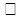 
       міндетті контингент 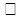 
       басқа
       2. алдын ала тексеру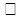 
       қауіп тобы 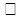 
       міндетті контингент 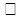 
       басқа
       3. қайтыс болғаннан кейін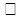 
       қауіп тобы 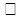 
       міндетті контингент 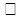 
       басқа
       4. Алғашқы белгілері пайда болған күні
       5. МСАК қаралған күні
       6. Туберкулезге қарсы ұйымға - болған жағдайда (бұдан әрі – ТҚҰ) қаралған күні
       III. Әлеуметтік-кәсіптік мәртебесі
       IV. Қауіп факторлары: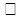 
       туберкулез - болған жағдайда (бұдан әрі – ТБ);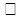 
       Көптеген дәріге көнбейтін туберкулез - болған жағдайда (бұдан әрі – КДТ ТБ);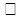 
       Кең ауқымды дәріге көнбейтін туберкулез - болған жағдайда (бұдан әрі – КАДТ ТБ);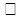 
       қант диабеті;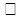 
       нашақорлық;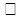 
       ішімдікке салыну;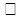 
       соңғы 2 жыл ішінде бас бостандығынан айыру орындарында болу;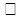 
       АИТВ;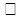 
       белгісіз.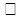 
       босанғанннан кейін 1 жылға дейінгі кезеңдегі әйелдер;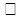 
       жүктілік;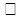 
       БЦЖ егілмеген.
       V. Пациентті жіктеу
       VI. Туберкулездің шоғырлануы және ауру түрі:
       Диагноз
       Туберкулез процессінің асқынуы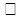 
       жоқ 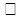 
       иә 
       VII. Зерттеу қорытындылары:
       1. Зерттеудің атауы;
       2. Зерттеу күні мен уақыты;
       3. Зерттеудің нәтижесі;
       4. Қақырықтың дақылы;
       5. Рентген суреттері (күні, нәтижесі)
       6. Гистологиялық верификациямен
       VIII. Ем туралы ақпарат:
       1. Қарқынды кезеңдегі МҰ
       2. Ем басталған күн;
       3. Ем аяқтаған күн;
       4. Қолдау фазасы кезеңінде МҰ 
       5. Ем (стационарлық, амбулаторлық)
       Хирургиялық ем:
       Коды, атауы, МҰ ID
       IX. Ем категориясы мен емдеу үлгісі:
       1. Қарқынды кезең (ем басталған, аяқталған күн, атауы);
       2. Жалғастыру кезеңі (ем басталған, аяқталған күн, атауы);
       Ретровирустарға қарсы терапия басталды: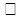 
       ия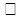 
       жоқ
       Басталған жағдайда, күні
       Котримоксазолмен алдын ала емі басталды: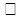 
       ия 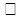 
       жоқ
       Басталған жағдайда, күні
       X. Туберкулезге қарсы препараттар (тағайындаулар парағы)
       1. Қабылдауды бастаған күн;
       2. Препарат атауы (қарқынды кезеңде, жалғастыруша кезеңде);
       3. Мөлшері (мг);
       4. Дозасы
       5. Науқастың объективті өлшемдері.
       XI. Емнің аяқталған күні
       XII. Ем нәтижелері
       Қайтыс болған жағдайда:
       Қайтыс болды
       Қайтыс болған орны
       XIII. Сараптамасы алынды
       Қорытынды диагноз
       Ескертулер:
       Фтизиатр Т.А.Ә. (бар болған жағдайда), ID
       Ескертпе:
       Қайтыс болған жағдайда толтырылады:
       Қайтыс болды
       Аутопсия жүргізілді: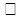 
       иә 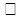 
       жоқ 
      Патологиялық (гистологиялық) қорытынды: Патоморфологиялық диагноз негiзгi код наименование негiзгi ауруының асқынуы код наименование қосалқы код наименование
      Дәрігер Т.А.Ә. (бар болған жағдайда), ID
      № ТБ 014/е "Туберкулезге шалдыққан науқастың медициналық картасы" нысанының қысқартылымдары:
      "Туберкулезге шалдыққан IV категориялық науқастың медициналық картасы" № ТБ 015/е нысаны
       Тіркелген күні
       Емдеуге жатқызу күні
       I. Науқас туралы ақпарат:
       1. ЖСН
       2. Т.А.Ә. (бар болған жағдайда)
       3. Науқастың тіркеу №
       4. Туған күні
       5. Жынысы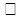 
       ер 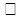 
       әйел
       6. Жасы
       7. Ұлты
       8. Азаматтығы
       9. Тұрғыны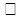 
       қала 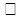 
       ауыл 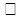 
       БТОЖ
       10. Тұрғылықты мекенжайы
       11. Науқасқа жақын адамның Т.А.Ә. (бар болған жағдайда)
       12. Науқасқа жақын адамның мекен-жайы
       II. Анықтау:
       1. қаралу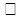 
       қауіп тобы 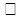 
       міндетті контингент 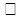 
       басқа
       2. алдын ала тексеру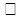 
       қауіп тобы 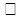 
       міндетті контингент 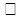 
       басқа
       3. өлгеннен кейін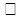 
       қауіп тобы 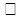 
       міндетті контингент 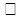 
       басқа
       Алғашқы белгілері пайда болған күні
       III. Алдағы өткен ем жағдайлары
       IV. Қауіп-қатер факторлары: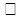 
       ТБ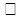 
       КДК ТБ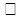 
       КАДК ТБ;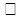 
       қант диабеті;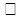 
       нашақорлық;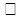 
       ішімдікке салыну;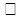 
       АИТВ;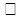 
       соңғы 2 жыл ішінде бас бостандығынан айыру орындарында болу;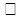 
       белгісіз.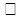 
       босанғанннан кейін 1жылға дейінгі кезеңдегі әйелдер;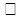 
       жүктілік;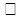 
       БЦЖ егілмеген.
       V. Әлеуметтік-кәсіби мәртебесі:
       VI. Науқасты жіктеу
       VII. Туберкулездің шоғырлануы және ауру түрі:
       Диагноз
       Туберкулез процессінің асқынуы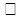 
       жоқ 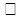 
       иә 
       VIII. IV категориясы ауыстыру себебі
       IX. Орталық дәрігерлік консультациялық комиссисының (бұдан әрі – ДКК) қорытындысы
       1. ТБ түрі;
       2. ДКК өткізген күні;
       3. Қабылданған шешім;
      КДК ТБ кезінде:
       4. КДК ТБ қорытындысы
       5. Себебі
       КАДК ТБ кезінде:
       6. Басқа тәртіпке ауыстыру күні
       7. Тағайындамау себебі
       8. Басқа тәртіпке ауыстыру күні
       X. Ем туралы ақпарат:
       1. Қарқынды кезеңдегі МҰ
       2. Ем басталған күн;
       3. Ем аяқтаған күн; 
      4. қолдау фазасындағы МҰ
       5. Ем (стационарлық, амбулаториялық)
       Хирургиялық ем:
       Атауы, коды, МҰ ID
       113 код оң нәтижелі науқастар үшін: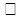 
       Ретровирустарға қарсы терапия басталды: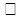 
       Клотримазолмен алдын ала емі басталды: 
       XI. Зерттеу қорытындылары:
       1. Зерттеудің атауы;
       2. Зерттеу күні мен уақыты;
       3. Зерттеудің нәтижесі;
       4. Қақырықтың дақылы;
       5. Рентген суреттері (күні, нәтижесі)
       XII. IV категория тәртібі
       1. Препараттың атауы;
       2. Ем басталған күн;
       3. Өлшем бірлігі;
       4. Мөлшері (мг);
       5. Мөлшерін өзгерту немесе препаратты қабылдауды тоқтату;
       6. Науқастың объективті өлшемдері.
       XIII. Емнің аяқталған күні
       XIV. Ем нәтижелері
       Қайтыс боған жағдайда толтырылады:
       Қайтыс болған күні мен уақыты
       Қайтыс болған орны
       XV. Сараптамасы алынды
       Ескертулер
       Фтизиатр Т.А.Ә. (бар болған жағдайда), ID
       Ескертпе:
       Қайтыс болған жағдайда толтырылады:
       Қайтыс болды Аутопсия жүргізілді: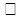 
       иә 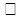 
       жоқ. 
      Патологиялық (гистологиялық) қорытынды: Патоморфологиялық диагноз негiзгi код наименование негiзгi ауруының асқынуы код наименование қосалқы код наименование
       Дәрігер Т.А.Ә. (бар болған жағдайда), ID  "Туберкулезге шалдыққан IV категориялық науқастың медициналық картасы" № ТБ 015/е нысанының қысқартулары: "Туберкулезге шалдыққан науқастарды тіркеу нысаны" № ТБ 016/е нысаны
       1. Тіркеу күні
       2. Жеке сәйкестендіру нөмірі
       3. Науқастың тегі, аты, әкесінің аты (бар болған жағдайда)
       4. Туған күні
       5. Жынысы
       6. Тұрғылықты мекенжайы
       7. Ұйым (қарқынды кезең/жалғастыру кезеңі)
       8. Науқас түрлері
       9. Ем категориясы
       10. Ем басталған күні
       11. Емді мониторингтеу
       12. Диагностикалау әдісі
       13. Адамның иммун тапшылығы вирусы /Жұқтырылған иммун тапшылығының синдромы) бойынша іс шаралар
       14. Ем нәтижелері "Туберкулезбен ауыратын IV санаттағы науқастарды тіркеу журналы" № ТБ 017/е нысаны
       _____________________________ облысы
       ______________________________ауданы
       Кестенің жалғасы
       Қысқартулар: ЕҚП - екінші қатардағы препараттар; ҮҚП - үшінші қатардағы препараттар;
      Кестенің жалғасы
       *1- Жаңа жағдай; 2- Қайталанған ауру; 3- Ем тәртібі бұзылды; 4- I кат кейінгі сәтсіз ем; 5- II кат кейінгі сәтсіз ем/; 6- III кат кейінгі сәтсіз ем/; 7- Ауыстырылды; 8- Басқалар: 8.1 – қайталанған ем ТМБ (-); 8.2 - үзілістен кейінгі ем ТМБ (-); 8.3 – сәтсіз ем ТМБ (-); 8.4 – симптоматикалық ем. Молекулярлы: Хайн-тест, G-Xpert
       20_ жыл
       Дәрі-дәрмектердің қысқартылған атаулары: Бірінші қатарТҚП: Н – Изониазид R - Рифампицин E – Этамбутол S-Стрептомицин Z-Пиразинамид
       Екінші қатардағы ТҚП/: Am – Амикацин; Km – Канамицин Cm – Капреомицин; Cfx-Ципрофлоксацин; Ofx – Офлоксацин; Lfx-Левофлоксацин; Mfx-Моксифлоксацин; Gfx-Гатифлоксацин; Pto-Протионамид; Eto – Этионамид; Cs – Циклосерин; PAS –П-аминосалицилдік қышқылы;
       РҚТ-ретровирусқа қарсы терапия, КАТ – клотримазолмен алдын-алу терапия
      "Туберкулезге қарсы препараттарды есепке алу журналы" № ТБ 018/е нысаны
      ДҰ ұсынған препараттың халықаралық патенттелмеген атауы, мөлшері
      Саудалық атауы
      Өндіруші
      Өндіруші ел
      Жеткізіп берушінің қосымша құжаты №
      Өнім түрі:
      Өлшем бірлігі
      Сериясы
      Жарамдылық мерзімі
      Кестенің жалғасы  "Туберкулезге қарсы препараттарды есепке алу журналы" № ТБ 018/е нысанының қысқартулары: Стационарларда және амбулаториялық-емханалық ұйымдарда пайдаланылатын медициналық есепке алу құжаттамасының нысандары "Операциялық әрекеттерді/манипуляцияларды есепке алу нысаны" № 019/е нысаны
       1. Операция күні мен уақыты
       2. Жеке сәйкестендіру нөмірі
       3. Науқастың тегі, аты, әкесінің аты (бар болған жағдайда)
       4. Туған күні
       5. Тұрғылықты мекенжайы
       6. Кім жолдады
       7. Гистологияға алынды
       8. Диагноз (операциялық әрекеттерге/манипуляцияларға дейін, кейін)
       9. Операциялық әрекеттердің/манипуляциялардың атауы мен коды
       10. Ауырсындырмау әдісі
       11. Хирург пен операциялық мейіргердің тегі, аты, әкесінің аты (бар болған жағдайда), идентификаторы "Босануды есепке алу нысаны" № 020/е нысаны
       1. Жүгіну күні мен уақыты
       2. Жеке сәйкестендіру нөмірі
       3. Босанушының тегі, аты, әкесінің аты (бар болған жағдайда)
       4. Туған күні
       5. Тұрғылықты мекенжайы
       6. Нешінші жүктілік, нешінші босану
       7. Босану мерзiмiнде немесе мерзiмiнен бұрын
       8. Босануға психикалық профилактикалық даярлау
       9. Дәрі-дәрмекпен босанудағы ауырсынуды басу (қандай дәрімен, көрсетіңіз)
       10. Босану кезіндегі асқынулар. Экстрагениталдық сырқаттар.
       11. Операциялар, босануларда көрсетілген жәрдем ақша (қайсысы, көрсетіңіз)
       12. Босанған күнi мен уақыты (күні, айы, сағ, мин.)
       13. Жаңа туған нәресте туралы мәліметтер (тірі, өлі туды, жынысы)
       14. Босандырған кімдер (дәрігер, акушерка), тегі, аты, әкесінің аты (бар болған жағдайда), идентификаторы "Медициналық куәландыруды, анықтамалар беру есептік нысаны" № 021/е нысаны
       1. Куәландыруды немесе анықтама беру өткізу күні және уақыты
       2. Жеке сәйкестендіру нөмірі
       3. Науқастың тегі, аты, әкесінің аты (бар болған жағдайда)
       4. Туған күні
       5. Тұрғылықты мекенжайы
       6. Кім жолдады (жолдама болған кезінде толтырылады)
       7. Жолдаманың № (жолдама болған кезінде толтырылады)
       8. Жолдау себебі (жолдама болған кезінде толтырылады)
       9. Жеткізген кіснің идентификаторы немесе тегі, аты, әкесінің аты (бар болған жағдайда) (жолдама болған кезінде толтырылады)
       10. Ұйғарым
       11. Куәландыруды немесе анықтама берген қызметкердің тегі, аты, әкесінің аты (бар болған жағдайда), идентификаторы "Диализ картасы" № 022/е нысаны
       МАҚ болмаған немесе жарамаған жағдайда, картаның мәтінінде жазылады.
       Жалпы бөлім
       1. ЖСН
       2. Тегі Аты Әкесінің аты (бар болған жағдайда)
       3. Туған күні
       4. Жынысы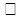 
       е 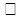 
       ә
       5. Жасы
       6. Ұлты
       7. Азаматтығы
       8. Тұрғыны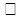 
       қала 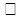 
       ауыл
       Тұрғылықты мекенжайы
       9. Жұмыс/оқу/балалар мекемесінің орны
       Кәсібі
       10. Сақтандыру компаниясының атауы, сақтандыру полисiнiң №
       11. Мүгедектік тобы
       12. Өтеу түрі
       13. Әлеуметтік мәртебесі
       14. Науқас жолданды: жолдаған МҰ атауы (МҰ регистрінен)
       15. Негізгі диагнозы
       16. Фондық аурулар
       Денсаулығым туралы ақпаратты келесілерге хабарлауға рұқсат етемін:
       17. Гемодиализ емін бастау күні
       18. Аталған мекемеде гемодиализ емін бастау күні:
       19. Өткізген мерзімі: басталды аяқталды
       20. Гемодиализ № Аппарат №
       21. Диализатор үлгісі:
       көлемі м2, өндіруші
       22. Гемодиализ:
       23. Ультрасүзгілеу бейіні: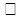 
       ОУФ (ИУФ) 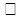 
       УФ 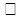 
       Na
       24. Тамыр арқылы жету әдісі: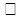 
       A-V фистула 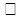 
       протез 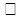 
       катетер
       25. Антикоагулянт: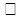 
       гепарин 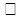 
       клексан 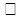 
       фраксипарин
       26. Мөлшер бірлік
       27. Тәсілі
       28. Қанағым жылдамдығы мл/мин. Диализат ағынының жылдамдығы мл/мин
       29. ГД белгіленген уақыты (сағат) ГД тиімді уақыты (сағат)
       30. Құрғақ салмағы
       31. ГД дейінгі салмақ, ГД кейінгі салмақ
       32. Ультрасүзгілеу
       33. Артериялық қысым:
       34. Дәрілік препараттар
       35. Техникалық асқынулар
       36. Аталған мекемеде гемодиализ емін тоқтату күні:
       37. ГД тоқтату себебі
       38. ГД тоқтату күні:
       Емдеуші дәрігердің Т.А.Ә (бар болған жағдайда), ID
       ГД мейіргерінің Т.А.Ә. (бар болған жағдайда), ID
       РЕТ бағалау парағына қолданылады:
       Өткізу күні:
       СНМК №
       Салмағы
       Бойы
       BSA (m2)
       BW(L)
       Түнгі құю: ерітінді
       Бөгеліс уақыты
       Құю көлемі
       Құйылыс көлемі
       РЕТ: ерітінді
       Құюды бастау
       құюды аяқтау
       Құю көлемі
       Құйылыс көлемі
       Ультрасүзгілеу
       Құйылыс ұзақтығы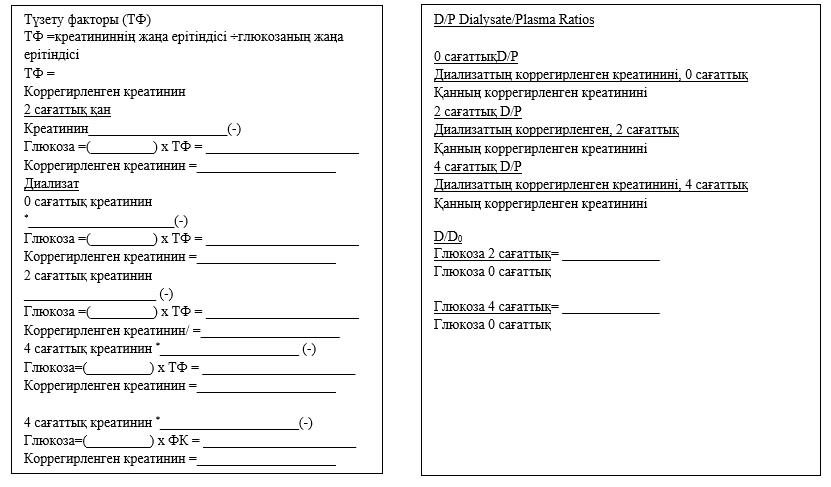 
      Креатинин* - өлшенген креатинин
      Конверциялау факторы: Глюкоза: мг/дл=ммоль/л х 18, Креатинин: мг/дл=мкмоль/л ÷ 88
      Несепнәр: мг/дл=ммоль/л х 2,82
      D/D0 Глюкоза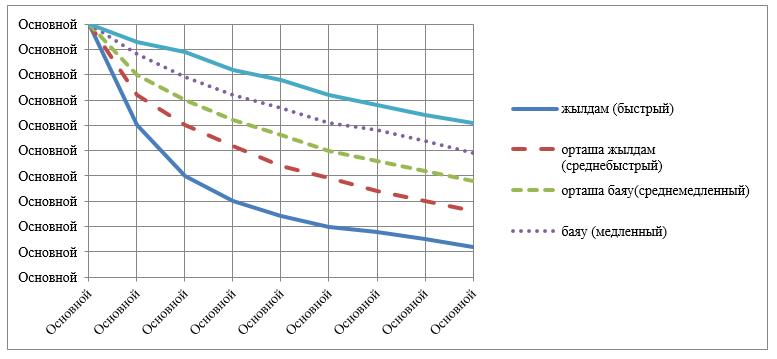 
      D/P коррегирленген креатинин/D/P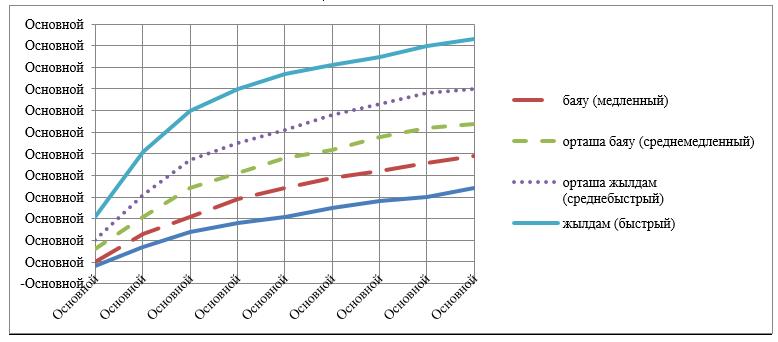 
      Қорытынды:
      Дәрігердің Т.А.Ә. (бар болған жағдайда), ID
      Күні:
      Перитонеалдық диализдің адекваттығын бағалау парағына қолданылады:
      Қан
      24 сағаттық несеп және диализат
      ПД-бағдарлама:
      Нәтижелер:
      Urea Clearance L/week Cr Clearance L/week Residual Urea Clearance L/week Residual CrClL/week Dialysate Urea Clearance L/week Dialysate CrCl L/week Urea Generation Rate mg/min Cr Generation Rate mg/min Normalized CrCl L/week/1.73m2
      Өткізу күні Қорытынды Дәрігердің Т.А.Ә. (бар болған жағдайда), ID № 022/е "Диализ картасы" нысанының қысқартылымдары: "Ерітілген цитостатиктер есебінің журналы" № 023/е нысаны  20 __ жылғы "___" ________басталды 20__жылғы "____"______аяқталды "Клиникалық бөлімшеде цитостатиктерді ерітуге толтырылған өтінімдерді тіркеу журналы" № 024/е нысаны 20 __ жылғы "___" ________басталды 20__жылғы "____"______аяқталды
       ЦЕОК медицина қызметкерлері № 2; 3; 4 ұяшықтарын толтырады. Бас мейірбике клиникалық бөлімшеден дәрігерлердің барлық өтініштерін жинайды, клиникалық бөлімшеде цитостатиктерді ерітуге өтініштер үшін тіркеу журналында тіркейді (клиникалық бөлімшенің бас мейірбикесі №4 ұяшықтан басқа барлық ұяшықтарды толтырады, №3 ұяшық еріткеннен кейін толтырылады) және цитостатиктерді тіркеу орталықтандырған кабинетке тапсырады "Дәрігерлік-консультациялық комиссияның қорытындыларын жазу журналы" № 025/е нысаны
       20______ жылғы "Дәрігерлік – консультациялық комиссияның қорытындысы" № 026/е нысаны
      №______ 20__ жылғы "___" _____________
      Жеке тұлғаға берілді
      ____________________________________________________________
      Тегі, аты, әкесінің аты (бар болған жағдайда)
      Туған күні _________________________ Жынысы __________________
      Жеке сәйкестендіру нөмірі _____________________________________
      Үйінің мекенжайы, телефоны (Домашний адрес, телефон)
      ____________________________________________________________
      ____________________________________________________________
      Жұмыс орны
      ____________________________________________________________
      Диагнозы
      ____________________________________________________________
      ____________________________________________________________
      ____________________________________________________________
      ____________________________________________________________
      Дәрігерлік - консультациялық комиссияның қорытындысы
      ____________________________________________________________
      ____________________________________________________________
      ____________________________________________________________
      Комиссия төрағасы ___________________________________________
      (Т.А.Ә. (бар болған жағдайда) қолы)
      Хатшы ______________________________________________________
      (Т.А.Ә. (бар болған жағдайда) қолы)
      М.О "Анықтама" № 027/е нысаны
      Берілген күні МҰ атауы
      1. Жеке сәйкестендіру нөмірі
      2. Тегі, аты, әкесінің аты (бар болған жағдайда) тұлғаны куәландыратын құжатқа сәйкес
      3. Туған күні
      4. Тұрғылықты мекен-жайы
      5. Медициналық қорытынды
      6. Ұсыныстар (бар болған жағдайда)
      Анықтама берген дәрігердің тегі, аты, әкесінің аты (бар болған жағдайда), идентификаторы
      Мөрдің орны
      1. Жеке сәйкестендіру нөмірі / паспорт нөмірі
      2. Тегі, аты, әкесінің аты (бар болған жағдайда)
      3. Жынысы
      4. Туған күні
      5. Қазақстан Республикасына соңғы келген күні
      6. Тұрғылықты мекенжайы
      7. Терапевт қорытындысы тегі, аты, әкесінің аты (бар болған жағдайда), идентификаторы (ЭЦҚ, QR код, немесе оны айыра алатын өзге белгісі)
      Тексеру нәтижесі*:
      Жыныстық жолмен берілетін инфекциялар (мерез, венериялық лимфогранулема (донованоз), шанкроид):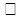 
       анықталды 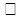 
       анықталған жоқ
       Алапес (Гансен ауруы) 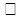 
       анықталды 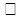 
       анықталған жоқ
       Рентгенологиялық тексеру (флюорография) нәтижесі
       Тексерген күні мен уақыты, нәтижесі
       Туберкулез: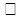 
       анықталды 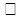 
       анықталған жоқ
       8. Инфекционисттің қорытындысы тегі, аты, әкесінің аты (бар болған жағдайда), идентификатор (ЭЦҚ, QR код, немесе оны айыра алатын өзге белгісі)
       Жедел инфекциялық аурулар (жедел респираторлық инфекциялар мен тұмаудан басқа)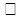 
       анықталды 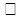 
       анықталған жоқ
       9. Психиатр қорытындысы тегі, аты, әкесінің аты (бар болған жағдайда), идентификаторы (ЭЦҚ, QR код, немесе оны айыра алатын өзге белгісі)
       10. Нарколог дәрігердің зерттеп-қарауы тегі, аты, әкесінің аты (бар болған жағдайда), идентификаторы (ЭЦҚ, QR код, немесе оны айыра алатын өзге белгісі)
       Психоактивті заттардың болуы үшін сұйық биологиялық ортаны зерттеу
       Мемлекеттік денсаулық сақтау мекемесінің (ұйымының) басшысы (тегі, аты, әкесінің аты (бар болған жағдайда), идентификаторы)
       М.О.
       Ескертпе:
       * - 18 жасқа дейінгі баламен жатқан жағдайда 6.1-6.5-тармақшалары бойынша мәлімет, сонымен қатар АКДС, полиомиелитке, қызылшаға, қызамыққа, паротитке, "В" вирустық гепатитіне, туберкулезге қарсы жасалған егулер (ауырған аурулары) жөніндегі мәлімет, соңғы 3 жылдық туберкулез диагностикасының нәтижелері ұсынылады
       Толтыру күні:
       Қолданылу мерзімі: 3 ай "Уақытша еңбекке жарамсыздық парақтарын тіркеу кітабы" № 029/е нысаны "СӨСҚ жөніндегі іс-шараларды есепке алу журналы" № 030/е нысаны
      маманның Т.А.Ә. (бар болған жағдайда) лауазымы, учаске №, АЕҰ №
      СӨСҚ, аурулардың профилактикасы жөніндегі іс-шараларды есепке алу журналын толтыру туралы ескертпе
      1. "Уақыт мөлшерi" бағанында жиынды өткiзуге жұмсалған уақытты минутпен көрсетiңiз.
      2. "Іс-шараның түрi" бағанында деректердi бiрiздендiру үшiн алфавит әрiптерiн пайдалану ұсынылады.
      Л – лекция;
      ОС – оқыту семинары;
      ҚН – қабырғалық ақпаратты, плакаттарды, қабырға газеттерiн ұйымдастыру немесе жаңалау; (ҚН-қабырғалық насихат)
      ББ – буклеттер, үндеулер, үнпарақтар (үндеу, үнпарақ) тарату;
      БАҚ – бұқаралық ақпарат құралдарында сөйлеу;
      ДК – денсаулық клубтары (жас ата-аналар, диабетпен ауыратын адамдар үшiн);
      А – түрлi медициналық-әлеуметтiк зерттеулер (анкеталау).
      3. "Тақырып" бағанында өткiзiлген жиындардың тақырыптамаларын келесi бiрiздендiрiлген бағыттырмен көрсетiңiз.
      4. "Тыңдаушыларды қамту" іс-шараға қатысушылар саны мен халық тобының медициналық-жастық сипаттамасын (С-сау, Д1-тәуекел факторымен, Д2-жiтi патологиясымен, Д3-созылмалы патологиясымен) көрсетiп, таяқша арқылы тыңдаушылардың орта жасын көрсетiңiз.
      5. Егер лекция қандай да бiр ұйымда өткiзiлсе, онда тыңдаушылардың Т.А.Ә. (бар болған жағдайда) көрсетпей-ақ, олардың санын көрсетуге болады. Ол жағдайда соңғы екi бағанда ұйымның мөрiмен бекiтiлген басшының Т.А.Ә. (бар болған жағдайда) мен қолы болуы тиiс.
      Дәл осы журналда келесi көрсеткiштердiң көрсетiлуiмен ай бойы iстелген жұмыс қорытындысы шығарылады:
      үшiншi бағанда – санитариялық-ағарту жұмыстарына жұмсалған жалпы уақыт мөлшерi,
      төртiншi бағанда – санитариялық-ағарту жұмыс түрлерiнiң саны,
      бесiншi бағанда – СӨС түрлi бағыттары бойынша өткiзiлген іс-шаралар саны
      алтыншы бағанда – санитариялық-ағарту іс-шараларымен қамтылған халықтың жалпы саны. "Медициналық-әлеуметтік сараптамаға 20 _____ жылғы "_____" ____________ № ____ қорытынды" № 031/е нысаны
      1. ЖСН ___________________________________________________________________
      2. Тегі____________________________________________________________________
      3. Аты____________________________________________________________________
      4. Әкесінің аты (бар болған жағдайда) ________________________________________
      5. Туған күні ____ жылғы "_____" _____________
      6. Жынысы ☐ ер ☐ әйел
      7. Азаматтығы (елдердің анықтамалығы) ______________________________________
      8. ☐ қала ☐ ауыл тұрғыны
      9. Тұрақты тұрғылықты жері бойынша тіркеу мекенжайы ________________________
      10. Нақты тұрғылықты жердің мекенжайы _____________________________________
      11. Куәландыру кезінде адамның тұрғылықты жері/болатын жері (көшпелі отырыстарда немесе сырттай мемлекеттiк қызметтердi көрсету үшiн өрістердің біреуін таңдау):
       ☐ балалар үйінде, интернатта, балаларға арналған мамандандырылған ұйымдарда
      ☐ әлеуметтік қорғау медициналық -әлеуметтік мекемелерде (ұйымдарда)
      ☐ қылмыстық-атқару (пенитенциарлық) жүйесі мекемелерінде
      ☐ үйде
      ☐ стационарда
      ☐ сырттай
      12. БХТ бойынша медициналық ұйымға тіркелу:
      13. Тіркелген күні 20___жылғы _____ _________.
      Медициналық ұйымның атауы______________________________________________
      14. Пациенттің немесе заңды өкілінің ұялы телефон нөмірі (МАБ тіркелген) +7(***) (*******)
      15. Заңды өкілдің (ата -анасының, қамқоршысының, жетекшісінің) деректері:
      ЖСН ____________________________________________________________________
      Тегі______________________________________________________________________
      Аты______________________________________________________________________
      Әкесінің аты (бар болған жағдайда) __________________________________________
      16. Жіберген медициналық ұйымның атауы (МҰ тіркелімінен) ____________________
      17. МҰ мекенжайы _________________________________________________________
      18. Мүгедектік тобы (егер бұрын белгіленген болса) ____________________________
      19. Жалпы еңбек ету қабілетінен айырылу дәрежесі (бұрын белгіленген жағдайда)________%
      20. Кәсіптік еңбек ету қабілетінен айырылу дәрежесі (бұрын белгіленген жағдайда) ______%
      21. Жұмыс орны (жұмыс істейтін адамдар үшін)________________________________
      22. Лауазымы _____________________________________________________________
      23. Негізгі кәсібі ____________________________________________________________
      24. Оқу орны (оқушылар мен студенттер үшін) __________________________________
      25. Курс/сынып____________________________________________________________
      26. Мектепке дейінгі мекеме__________________________________________________
      27. Медициналық ұйымның бақылауына алынған (күні)___________________________
      28. Клиникалық және еңбек тарихы, диагностика, емдеу шаралары
      29. Аурудың анамнезі: қай жастан бастап ауырады, ағымының ерекшеліктері мен сипаты, өршу жиілігі, соңғы өршу күні, қазіргі уақытта жүргізіліп жатқан емдеу, емдеу (оның ішінде рецидивке қарсы), тиімділік (антропометриялық, гематологиялық көрсеткіштердің динамикасы, функционалдық үлгілер, соматикалық мәртебедегі өзгерістер, емдеу және медициналық оңалту нәтижелерін жалпы бағалау) ________________ ___________________________________________________________________________________________ _____________________________________________________________________________
      30. Пациент диспансерлік тіркеуде тұра ма
      ☐ жоқ,
      егер ☐ тұрса (диспансерлік есеп бойынша барлық диагнозын көрсету):
      Диагноз (АХЖ-10) коды)______
      Диспансерлік есепке алынған күн _____
      Диспансерлік есептен шығарылған күн _________________
      31. Жарақат болған кезде: жарақаттың түрі (өрістердің біреуін таңдау):
      ☐ тұрмыстық
      ☐ өндірістік
      ☐ көшедегі (жол-көлікті қоспағанда)
      ☐ жол-көлік
      ☐ мектептегі
      ☐ спорттық
      ☐ басқалар
      жарақатты алған күні __________________
      жарақат алған жер мен жағдайлар (нақты көрсетіңіз)____________________________
      32. 031/е нысанын толтыру кезіндегі физиологиялық өлшемдер:
      АҚ/Қ ______ миллиметр сынап бағанасы
      ЖЖЖ _____ минут
      Жүрек соғуы ____минут
      ТАЖ ____ минут
      Дене қызуы ____
      Бойы ____ сантиметр
      Салмағы _____ килограмм
      Жамбас көлемі ____ сантиметр
      Бел көлемі____ сантиметр
      33. Еңбек жағдайының өзгеруі _______________________________________________
      __________________________________________________________________________
      34. Еңбекке уақытша жарамсыздық (соңғы 12 айдағы ақпарат)
      35. Оңалту іс-шараларының жоспары:
      - медициналық оңалту бойынша шаралар
      - протездік-ортопедиялық құралдармен қамтамасыз ету
      - сурдотехникалық құралдармен қамтамасыз ету
      - тифлотехникалық құралдармен қамтамасыз ету
      - арнаулы жүріп-тұру құралдарымен қамтамасыз ету
      - міндетті гигиеналық құралдармен қамтамасыз ету
      - жеке көмекші қызметтерін көрсету
      - ымдау тілі маманы қызметтерін көрсету
      - санаторийлік-курорттық емдеу
      - арнайы әлеуметтік қызмет көрсету
      - жұмысқа орналасуға жәрдемдесу
      - оқытуға/қайта даярлауға көмек көрсету.
      36. Шағымдарды, ағза функциясының бұзылу дәрежесін көрсететін объективті зерттеп-қарау деректерін, диагноздар мен ұсынымдарды көрсете отырып, мамандар консультацияларының нәтижелері. Медициналық құжаттар (денсаулық сақтау саласындағы стандарттарға, диагностикаға, емдеуге және оңалтуға арналған клиникалық хаттамаларға сәйкес аурудың бейіні үшін қажетті мөлшерде) 031/е нысанына электрондық түрде мыналарды:
      Қызмет атауын________________________________________________________________
      Жүргізу күнін________________________________________________________________
      Медициналық ұйымның атауын (Орындаушы)_____________________________________ көрсете отырып қоса беріледі.
      37. Клиникалық, зертханалық, рентгендік және басқа зерттеулердің нәтижелері. Медициналық құжаттар (денсаулық сақтау саласындағы стандарттарға, диагностикаға, емдеуге және оңалтуға арналған клиникалық хаттамаларға сәйкес аурудың бейіні үшін қажетті мөлшерде) 031/е нысанына электрондық түрде мыналарды:
      Қызмет атауын_______________________________________________________________
      Жүргізу күнін________________________________________________________________
      Медициналық ұйымның атауын (Орындаушы)____________________________________ көрсете отырып қоса беріледі
      38. Пациенттің жай-күйіндегі динамикалық өзгерістерді көрсете отырып, аурудың бейініне байланысты стационарлық, стационарлық алмастыратын емінің оңалту орталықтарында емдеудің емделген жағдайлары (жағдайлары) туралы нәтижелер; емдеу кезінде пайда болатын асқынулар; зертханалық зерттеулер, консультациялар нәтижелерін қорытындылау; оңалту әлеуетін, оңалту диагнозын және оңалту бағытының шкаласын ескере отырып ұсынымдар. Медициналық құжаттар 031/е нысанына электрондық түрде мыналарды:
      Сырқатнамадан үзіндінің нөмірін_______________________________________________
      Түскен күнін_________________________________________________________________
      Шыққан күнін________________________________________________________________
      Медициналық ұйымның атауын (Орындаушы)_____________________________________ көрсете отырып қоса беріледі.
      39. Жедел/ кезек күттірмейтін медициналық көмекті шақырған пациентке белсенді бару нәтижелері. Медициналық құжаттар 031/е нысанына электрондық түрде мыналарды:
      Белсенді түрде барған күндерін_________________________________________________
      Медициналық ұйымның атауын (Орындаушы) ____________________________________ көрсете отырып қоса беріледі.
      40. МӘС-ке жіберілген кезде клиникалық-функционалдық диагноз:
      41. Негізгі диагноз (АХЖ-10 коды) ______________________________________________
      Негізгі диагноз (мәтін) ________________________________________________________
      42.Асқыну (АХЖ-10 коды) (бар асқынуларды көрсету) _____________________________
      Асқыну (мәтін) (бар асқынуларды көрсету):______________________________________
      43. Қосалқы аурулар диагнозы (АХЖ-10 коды): ___________________________________
      Қосалқы аурудың диагнозы (мәтін) ____________________________________________
      44. МӘС-ке жіберу мақсаты – "Мүгедектікті және/немесе еңбек ету қабілетінен айырылу дәрежесін белгілеу және/немесе қажетті әлеуметтік қорғау шараларын айқындау" мемлекеттік қызмет көрсету.
      45. Расталған: Т.А.Ә. (бар болған жағдайда) және Дәрігерлік-консультациялық комиссия төрағасының ЭЦҚ
      46. 031/е нысанын толтырған емдеуші дәрігердің Т.А.Ә. (бар болған жағдайда) ________
      47. QR код (жылдам әрекет ету коды)
      48. Мүгедектікті және/немесе еңбек ету қабілетінен айырылу дәрежесін анықтауға және/немесе қажетті әлеуметтік қорғау шараларын анықтауға қажет пациенттің заңмен қорғалатын құпиясын құрайтын жеке деректер мен ақпаратты жинауға, өңдеуге және беруге келісім (мемлекеттік қызмет көшпелі отырыста немесе сырттай көрсету жағдайында):
      ☐ иә
      Пациенттен немесе заңды өкілінен жауап алынған күн: 20____жылғы "____" _________ Пациенттен немесе заңды өкілінен алынған жауап ___________________ Жіберушінің ұялы телефон нөмірі: +7 (***) (*******)
      ________________________________________________________________________________________________ 20_____ жылғы "_____" ____________ № _______№ 031/е нысанына 20_____ жылғы "_____" ____________ № _______ МӘС сараптамалық қорытындысы туралы хабарлама
      1. МҰ атауы (жіберген) (МҰ тіркелімінен) _______________________________________
      2. Сараптамалық қорытындыны шығарылған күні 20__жылғы____ _________________
      3. ЖСН ____________________________________________________________________
      4. Тегі _____________________________________________________________________
      5. Аты _____________________________________________________________________
      6. Әкесінің аты (бар болған жағдайда) __________________________________________
      7. Туған күні _____жылғы____ ________
      8. Клиникалық-сараптамалық диагноз: _________________________________________
      Негізгі диагноз (атауы, АХЖ-10 коды) ___________________________________________
      Қосымша диагнозы (атауы, АХЖ-10 коды)________________________________________
      9. МӘС сараптамалық қорытынды:
      мүгедектік тобы __________________________________________________________
      мүгедектік себебі _________________________________________________________
      мүгедектік мерзімі ________________________________________________________
      мерзімі ____ __________ 20___жылдан бастап ескерілген
      қайта куәландыру күні 20___жылғы____ _____________
      10. Жалпы еңбек ету қабілетінен айырылу дәрежесі (ЖЕҚА) ____________%
      ЖЕҚА дәрежесінің мерзімі______________
      11. Кәсіптік еңбек ету қабілетінен айырылу дәрежесі (КЕҚА) ____________%
      КЕҚА себебі______________________________
      КЕҚА дәрежесінің мерзімі ___________
      КЕҚА дәрежесінің қайта куәландыру күні 20 __ жылғы_____ ________
      12. № ______ мүгедектігі бар адамның ОЖБ-нің әлеуметтік және (немесе) кәсіптік бөлігіндегі ұсыныстар
      әлеуметтік оңалту бойынша ___________________________________________
      кәсіби оңалту бойынша _____________________________________
      13. Құжаттарды қайтару негіздемесі және себептерін
      көрсету_______________________
      14. Медициналық-әлеуметтік сараптама актінің № __________________
      15. МӘС/МӘС ӘБ бөлімінің басшысының ЭЦҚ-мен куәландырылды _______________
      __________________________________________________________________________
      1-ескертпе. МӘС бойынша қорытынды электронды түрде толтырылады және ДКК-ның төрағасының ЭЦҚ-мен қолы қойылады.
      2-ескертпе. МСЭ сараптамалық қорытындысы туралы хабарлама электронды түрде толтырылады және ЭЦҚ-мен қол қойылады.
      Қысқартылған сөздер:  "Мүгедектігі бар адамдарды тіркеу жене медициналық оңалту журналы" № 032/е нысаны
      Кестенің жалғасы 20__ жылғы "___" _____________№ ____ "Мүгедектігі бар адамның оңалтудың жеке бағдарламасының медициналық бөлігі" № 033/е нысаны
      1. ЖСН ___________________________________________________________
      2. Тегі ____________________________________________________________
      3. Аты ________________________________________________________________
      4. Әкесінің аты (бар болған жағдайда) ____________________________________________
      5. Туған күні ____ жылғы "____" __________
      6. Тіркелген мекенжайы ___________________________
      7. Телефон ___________________________________________
      8. Білімі__________________________________________________________
      9. Жұмыс/ оқу /мектепке дейінгі мекеме орны________________________
      10. Мүгедектік тобы _____________________________________
      11. ОЖБ әзірленген: бірінші рет ☐; қайта ☐
      12. Оңалту диагнозы (АХЖ-10)______________________________________
      13. Неврологиялық және нейрохирургиялық, кардиологиялық және кардиохирургиялық, травматологиялық және ортопедиялық бейінді, оңалту болжамы мен халықаралық өлшемшарттарға сәйкес оңалту әлеуеті бар пациенттер үшін) (балмен)
       14. Басқа бейіндегі пациенттер үшін, оңалту болжамы және оңалту әлеуеті
      *- мәнді таңдау: қолайлы, салыстырмалы түрде қолайлы, күмәнді, қолайсыз
      **- мәнді таңдаңыз: жоғары, орташа, төмен, жоқ
      15. Медициналық оңалту кезеңі:
      16. Жүргізілген және жоспарланған медициналық оңалту шаралары
      *** - мәнді таңдау: физикалық оңалту, физиотерапия, психокоррекция, эрготерапия, әлеуметтік қызметкерлердің консультациясы, пациенттерді оқыту, реконструктивті хирургия, күндізгі стационарларда, тәулік бойы жұмыс істейтін стационарларда, оңалту орталықтарында, үй стационарларындағы оңалту, санаторийлік-курорттық емдеу, қосымша қызметтер
      17. Медициналық оңалту нәтижелерін бағалау (өрістердің бірін таңдаңыз):
      ☐ бұзылған функцияларды толық қалпына келтіру
      ☐ бұзылған функцияларды жартылай қалпына келтіру
      ☐ бұзылған функцияларды толық өтеу
      ☐ бұзылған функцияларды жартылай өтеу
      ☐ оң нәтиженің болмауы
      __________________________________________________________________________
      Ескертпе. ОЖБ медициналық бөлігі электронды түрде толтырылады. ОЖБ медициналық бөліміне ақпараттық жүйе автоматтандырылған түрде шығарылатын бірегей нөмір беріледі.
      Қысқартылулар: "Хабарлама" № 034/е нысаны
      Жолданады:
      Жалпы бөлім
      1. ЖСН.
      2. Т.А.Ә. (бар болған жағдайда).
      3. Туылған күні.
      4. Жынысы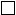 
      ер 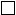 
      әйел. 
      5. Тұрғылықты мекенжайы.
      6. Байланыс телефоны.
      7. Отбасылық жағдайы
      8. Жұмыс/оқу орны/балалар мекемесі.
      9. Ұйымның мекенжайы.
      10. Науқастың лауазымы.
      11. Күні: ауруы бастапқы өтініш/анықтау диагноз қою емдеуге жатқызу.
      12. Диагнозы.
      13. Науқас қайда жіберілді (МҰ тіркелімі).
      14. Хабарламаны толтырған МҰ атауы (МҰ тіркелімі).
      15. Хабарламаны толтырған дәрігердің Т.А.Ә. (бар болған жағдайда), идентификаторы.
      16. Толтыру күні және уақыты.
      Инфекциялық аурулар кезінде толтырылады.
      1. Қайда орын алғанын көрсету, жағдайды сипаттау.
      2. Байланыста болған адамдар:
      2.1 Т.А.Ә. (бар болған жағдайда)
      2.2 Пациентке қарым-қатынасы
      2.3 Тұрғылықты мекенжайы.
      2.4 Байланыс телефоны.
      3. Алғашқы эпидемияға қарсы іс-шаралар мен қосымша мәліметтерді жүргізу.
      Кәсіптік аурулар және (немесе) улануларда, оның ішінде оларға күдіктену кезінде толтырылады.
      1. Жалпы жұмыс өтілі.
      2. Жұмыс өтілі (зиянды өндірістік факторлармен байланыста).
      3. Аурулар тудырған зиянды өндірістік фактор,.
      4. Егер улануболса – қайда орын алғанын, неден уланғанын көрсету.
      Онкологиялық ауру кезінде толтырылады.
      1. Ісік анықталған жағдай.
      2. Ісік процесінің сатысы:
      3. Диагнозы.
      4. Диагнозды растау әдісі.
      Реципенттің ағзасын (ағзаның бөліктерін) трансплантациялау кезінде толтырылады.
      1. Күні: ағзаны (ағзаның бөлігін) трансплантациялауды орындау
      2. Ауруханадан шығару күні.
      Кез келген жағдайларда, сондай-ақ диагнозды өзгерту кезінде инфекциялық ауруды, паразиттік ауруды, тамақтан улануды, кәсіптік ауруды және (немесе) улануды, онкологиялық ауруды немесе оған күдіктенуді анықтаған медицина қызметкері толтырады.
      Пациент анықталған сәттен бастап белгіленген мерзімнен кешіктірілмей пациент анықталған орны бойынша уәкілетті органға жіберіледі.
      Үй жануарларының немесе жабайы жануарлардың шағуы, тырнауы және сілекейінің жұғуы жағдайларында құтырма ауруына күдік ретінде хабарлама толтырылады. № 034/е "Хабарлама" нысанындағы қысқарған сөздердің тізімі: "Медициналық қызметтердің есеп нысаны" № 035/е нысаны
       1. Жеке сәйкестендіру нөмірі;
      2. Науқастың тегі, аты, әкесінің аты (бар болған жағдайда);
      3. Уақыты мен күні;
      4. Диагноз;
      5. Қызметтің атауы;
      6. Өткізген қызметкердің Т.А.Ә. (бар болған жағдайда), идентификаторы (бар болған жағдайда) "Сот-психиатриялық сараптаманың қорытындысы" № 039/е нысаны № ______
      Сот-психиатриялық сараптамаға жататын адам
      ________________________________________________________________
      _____________________________ аты, тегі, әкесінің аты (бар болған жағдайда)
      Туған күні _______________________________________________________
      бап бойынша айыпталушының _____________________________________
      _________________________________________________________ немесе
      мәселені шешуге қатысты куә, жәбірленуші, жауапкер адамның, адамның әрекеттке қабілеттілігін анықтау
      (керекті астын сызыңыз) ________________________________________
      Бастапқы, қайталанған, қосымша сараптама; соңғы екі жағдайда сараптама, сарапшылардың қорытындылары қашан, кім жүргізгендігі көрсетіледі ________________________________________________________________
      Сарапшылардың алдына қойылған мәселелер:
      1. _______________________________________________________________
      2. _______________________________________________________________
      3. _______________________________________________________________
      Сот-психиатриялық куәландыруды мынадай құрамдағы сот-психиатриялық комиссия жүргізеді:
      Төраға ___________________________________________________________
      Комиссия мүшелері ________________________________________________
      _________________________________________________________________
      Баяндамашы дәрігер ______________________________________________
      Қазақстан Республикасының Қылмыстық кодексінің 352-бабы бойынша сарапшылар жалған қорытынды бергендігі немесе одан бас тартқандығы үшін қылмыстық жауапкершілікке тартылатыны туралы ескертілді. Сараптама кезінде шешілетін мәселелер мен "Қорытындының" басқа да бөлімдері келесі ________ беттерде жазылады. "Сотталған адамды психиатриялық куәландыру қорытындысы" № 040/е нысаны №____
      ________________________________________________________________
      Сыналушы_______________________________________________________
      Туған күнi:_______ ______________бабы бойынша сотталған ____________
      Мерзімі _________________________________________________________
      Жазалану мерзімінің басталуы _______________ ______________________
      Сотталған адамды психиатриялық куәландыруды құрамы мынадай сот-психиатриялық комиссиясы стационарлық, амбулаториялық (керекті астын сызыңыз) жағдайда өткізді:
      Төраға _______________________________________________ __________
      Комиссия мүшелері ____________________________________ __________
      Баяндаушы дәрігер ______________________________________________
      Қаулы негізінде _________________ 20__ жылғы ____________ күні _____
      Төменде көрсетілген сарапшының құқығы мен міндеті ________________
      ҚК _____________________________________________________________
      қорытынды шығарудан бас тартуы немесе біле тұра жалған қорытынды шығарғаны үшін жүктелетін жауапкершілік туралы. _____________ҚК ______________________ бабы бойынша сарапшыларға ескертілді "Қорытындының" қалған бөлімдері келесі ________ беттерде жазылады.
      Бұрынғы өмірі туралы деректер (құқық бұзу кезеңін қоса), сырқатының дамуы, егер ондай болса; физикалық, неврологиялық, психикалық жағдайлары және зертханалық зерттеулер деректерін жазу; диагнозы мен сарапшылық ұйғарым қорытынды бөлімде негізделеді және көрсетіледі. "Медициналық туу туралы куәлік № ___ (тіркелетін ұйымдарда ұсынуға беріледі)" № 041/е нысаны
      Беру күні 20___жылғы "___" ________
      1 ЖСН
      2 Анасының тегі, аты, әкесінің аты (бар болған жағдайда) (жеке басын куәландыратын құжаттарға сәйкес, олар болмаған кезде – деректер анасының сөздері бойынша толтырылады)
      3 Мекенжайы (анасының тұрақты тұру орны)
      4 Анасының туған күні
      5 Анасының ұлты
      6 Анасының отбасылық жағдайы
      7 Анасының білімі
      8 Босану күні мен уақыты
      9 Босану орны
      10 Баланың жынысы
      10-1. Сәби дүниеге келді: бір ұрықтан туғанда - 1, егіздердің біріншісі - 2, егіздердің екіншісі - 3, басқа бірнеше рет босану - 4
      10-2. Сәби дүниеге келді: уақытында туған - 1, шала туған - 2, мерзімі өтіп туған - 3
      10-3. Сәбидің туылған кездегі салмағы мен бойы
      10-4. Анасының нешінші туылған баласы (тірі туылу кезегі)
      11. Дәрігердің (орта медицина қызметкерінің) тегі, аты, әкесінің аты (бар болса)
      Медициналық ұйымның немесе жеке медициналық практикамен айналысатын жеке тұлғаның идентификаторы __________________
      Ата-анасына анықтама үшін:
      Қазақстан Республикасының "Неке (ерлі-зайыптылық) және отбасы туралы" Кодексінің 189-бабына сәйкес баланы тіркеу органдарында тіркеу қажет. Баланың туу туралы куәлігі бала туылған күнінен бастап екі айдан кешіктірілмей тапсырылады. "Мәжбүрлеп емдеудегі тұлғаларды психиатриялық куәландырудың қорытындысы №_________" № 042/е нысаны
      _______________________________________________________________
      аты, тегі, әкесінің аты (бар болған жағдайда)
      _______________________________________________________________
      Туған күні _________________ ЖСН ________________________________
      20__жылғы "____" ____________________ соттың анықтамасына сәйкес
      _______________________________________________________________
      ________________________________________бабы бойынша айыпталған
      ___ жылдан "__" __________ бастап осы мекемеде мәжбүрлеп емделуде
      Психиатриялық куәландыруды мынадай құрамдағы дәрігерлік комиссия жүргізді:
      Төраға _________________________________________________________
      комиссия мүшелері ______________________________________________
      _______________________________________________________________
      "Қорытындының" қалған бөлімдері келесі ____________ парақтарда жазылады. "Стационарлық және амбулаториялық сот-психиатриялық сараптаманы тіркеу журналы" № 043/е нысаны
      20__ жылғы "__"__________ басталды 20___жылғы "__"__________ аяқталды
      Журналды толтыру жөніндегі нұсқаулық.
      Әрбір сот-психиатриялық сараптама
      комиссиясындағы арнайы бөлінген адам жүргізеді.
      Парақтары нөмірленген журнал байланған, базасында сот-психиатриялық сараптама жүргізу ұйымдастырылған ұйымның мөрімен мөрленген және комиссия төрағасының қолы қойылған болуы тиіс.
      Пайдалану аяқталғаннан кейін архивке беріледі. "Медициналық қызметтерді көрсету ақауларын есепке алу картасы (мқае)" № 044/е нысаны
       2. Карта: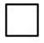 
       – бірінші рет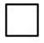 
       – екінші рет
       3. Тегі _____________________ аты _____________________
       әкесінің аты (бар болған жағдайда) ______________________________________
       4. ЖСН __________________________
       5. Ұлты ____________________________________________
       6. Туған күнi /_______/________/____________/
       кк/аа/ жжжж
       7. Жасы __________________________
       толық жасы
       8. Тұрғылықты жері _______________________________
       ________________________________________________________________ елi, облысы, әкiмшiлiк ауданы елдi мекен, көше, үй, пәтер
       9. Медициналық қызметтерді көрсетуде ақаулар жіберген медициналықұйымдар _________________________________________________________________
       ___________________________
       10. Жолдаған ұйымның диагнозы АХЖ-10 коды
       11. Қорытынды диагноз АХЖ-10 коды
       Медициналық көмек сапасын сараптамалық бағалау
       I. МҚАЕ амбулаториялық көмек көрсету деңгейінде (керекті астын сызыңыз)
       0 – белгісіз;
       1 – бақыланбаған;
       2 – ақаулар табылмады;
       3 – динамикалық бақылаудың жоқтығы;
       4 – зерттеп-қарау кемшіліктері:
       4.1 – зерттеп-қаралмаған,
       4.2 – зертханалық-аспаптық зерттеп-қарау толық емес,
       4.3 – бейінді мамандардың консультациялық көмегініңжеткіліксіздігі;
       5 – шағымдар мен анамнездердің сипаттамасы:
       5.1 – толық,
       5.2 – толық емес,
       5.3 – диагнозға сәйкес келмейді,
       5.4 – анамнез көрсетілмеген,
       5.5 – анамнез толық ашылмаған;
       6 – науқас жағдайының ауырлығын дұрыс бағаламау;
       7 – зертханалық-аспаптық зерттеп-қарау нәтижесін толық есепке алмау немесе асыра бағалау;
       8 – адекваттік емес терапия:
       8.1 – емдеу жүргізілмеген,
       8.2 – толық көлемде жүргізілмеген,
       8.3 – көрсетілімдерсіз тағайындау;
       9 – емдеуге жатқызудың болмауы:
       9.1 – ұсынылған,
       9.2 – ұсынылмаған;
       10 – кешіктіріп емдеуге жатқызу;
       11 – созылмалы нысанды ауруы бар науқастарды диспансерлеудіңсапасы мен жүйелілігі:
       11.1 – стандарттар сақталған,
       11.2 – стандарттар сақталмаған,
       11.3 – диспансерлеу жасалмаған;
       12 – емдеу нәтижесі:
       12.1 – өлім жағдайы алдын-алуға болатын,
       12.2 – нәтижесі "нашарлау" сараптамалық бағалау,
       12.3 – нәтижесі "өзгеріссіз" сараптамалық бағалау,
       12.4 – амбулаториялық-емханалық деңгейде емдеудің тиімсіздігі салдарынан стационарға емдеуге жатқызу;
       13 – ұсынымның болуы:
       13.1 – жоқ,
       13.2 – толық емес,
       13.3 – толық.
       II. МҚАЕ стационар деңгейінде (керекті астын сызыңыз)
       0 – стационарға емдеуге жатқызуға дейін тасымалдаудың бұзылуы;
       1 – ақаулар анықталмаған;
       2 – ауруханаға жатқызу ақаулары:
       2.1 – емдеуге жатқызудан негізделмеген бас тарту,
       2.2 – көрсетілген медициналық қызметтердің сапасына шағымдар,
       2.3 – ТМККК-ге кіретін медициналық көмекті көрсету кезінде пациенттен дәрі-дәрмектер мен қаржы қаражатын тарту,
       2.4 – өлім жағдайы алдын-алуғаболатын,
       2.5 – емдеу нәтижесінде туындаған асқыну жағдайлары,
       2.6 – аурудың "нашарлау" нәтижесі болған жағдайлар сараптамалық бағалау,
       2.7 – аурудың "өзгеріссіз" нәтижесі болған жағдайлар сараптамалық бағалау,
       2.8 – жолданған және клиникалық диагноздардың сәйкессіздікжағдайлары,
       2.9 – клиникалық және морфологиялық диагноздардың сәйкессіздікжағдайлары;
       3 – алдыңғы емдеуге жатқызу кезінде стационардан мерзіміненбұрын шығару;
       4 – шағым мен анамнездер сипаттамасы:
       4.1 – толық емес,
       4.2 – диагнозға сәйкес келмейді,
       4.3 – анамнез көрсетілмеген,
       4.4 – анамнез толық ашылмаған;
       5 – диагностиканың жеткіліксіздігі:
       5.1 – толық емес,
       5.2 – уақтылы емес,
       5.3 – жағдайдын ауырлығын дұрыс бағаламау,
       5.4 – динамикалық бақылаудың жоқтығы;
       6 – диагноздағы қателіктер:
       6.1 – толық диагноз барлық диагноздаркөрсетілген: негізгі, қосарласқан, асқынулар,
       6.2 – диагнозы толық емес,
       6.3 – диагнозы белгіленбеген;
       7 – стационарда науқастың қысқа мерзімде болуы 3 тәуліктен аз;
       8 – зерттеп-қарау кемшіліктері:
       8.1 – анамнездік және клиникалық деректерді дұрыс есепке алмау,
       8.2 – зертханалық-аспаптық зерттеп-қарау нәтижесін дұрыс есепке алмау немесе асыра бағалау,
       8.3 - жоғары білікті мамандардың консультациялық көмегініңжетіспеушілігі
       8.4 - консультанттар қорытындысын дұрыс есепке алмау немесе асыра бағалау,
       8.5 - айғақтарсыз зерттеп-қарауды тағайындау,
       8.6 - дәрігерлер консилиумы айғақтар бойынша:
       8.6.1 - толық және уақтылы жасалған,
       8.6.2 – жасалмаған;
       9 – адекваттік емес терапия:
       9.1 - толық көлемде жүргізілмеген,
       9.2 - көрсетілімдерсіз тағайындау;
       10 - бейінді мамандардың қатысуынсыз көмек көрсетілген (көрсетілімдер бойынша);
       11 - шұғыл араласуды жүргізудегі кемшіліктер:
       11.1 - кешіктірілген шұғыл араласулар,
       11.2 - шұғыл араласудың барабар емес көлемі мен әдісі,
       11.3 - операция кезіндегі техникалық ақаулар,
       11.4 - тиісті көрсетілімдерсіз операциялар,
       11.5 – дұрыс емес анестезия,
       11.6 – ықтимал асқынулар профилактикасының болмауы,
       11.7 - трансфузиялық заттардың болмауы;
       12 - шағым мен анамнездердің сипаттамасы:
       12.1 – толық,
       12.2 – толық емес,
       12.3 - диагнозына сәйкес емес,
       12.4 - анамнезі көрсетілмеген,
       12.5 - анамнезі толық ашылмаған;
       13 - емдеу нәтижелері:
       13.1 - өлімнің алдын алуға болатын,
       13.2 - нәтижесі "нашарлау" сараптамалық бағалау,
       13.3 - нәтижесі "өзгеріссіз" сараптамалық бағалау;
       14 - ұсынымдардың болуы:
       14.1 – жоқ,
       14.2 – толық емес,
       14.3 – толық.
       III. Патологологиялы-анатомиялық зерттеулердің және/немесе сот-медицинасы сараптамаларының нәтижелері
      IV. Пациенттің тәртіп бұзушылығы (керекті астын сызыңыз):
      0 - ескертулер жоқ;
      1 - дәрігердің бақылауы тұрақты емес;
      2 - дәрігерлердің ұсынымын орындау:
      2.1 - дәрігерлердің ұсынымын тұрақты орындау,
      2.2 - дәрігерлердің ұсынымын тұрақты орындамау,
      2.3 - дәрігерлердің ұсынымын орындамау;
      3 - криминалдық араласу;
      4 - ұсынылған амбулаториялық емделуден бас тарту;
      5 - емдеуге жатқызудан бас тарту;
      6 - медициналық көмекке жүгінуді кешіктіру;
      7 - стационардан өз еркімен кету.
      V. МҚАЕ алдын алуға болатын факторлар (керекті астын сызыңыз)
      1 - пациентті уақтылы емдеуге жатқызу;
      2 - әлеуметтік саламаттылық;
      3 - патологиялық жағдайды ерте диагностикалау;
      4 - зерттеудің қосымша әдістері УДЗ, рентгенодиагностика және т.б. зерттеулер;
      5 - клиникалық және зертханалық деректерді, консультанттарқорытындыларын дұрыс түсіндіру;
      6 - уақтылы адекваттік емдеу оның ішінде оперативтік;
      7 - мамандардың біліктілігі.
      VI. Қосымша мәлімет (керекті астын сызыңыз)
      0 - деректер жоқ;
      1 - ятрогендік себептер:
      1.1 – бар, 1.2 – жоқ _____________________________
      VII. Өлімінің алдын алу (керекті астын сызыңыз)
      1 – алдын алуға болатын;
      2 – шартты алдын алуға болатын;
      3 – алдын алу мүмкін емес.
      Картаны толтыру күні "__" __________ 20 __ ж.
      Оператордың Т.А.Ә. (бар болған жағдайда) ___________________________
      Қартаның енгізілген күні "___" _________ 20 ___ ж.
      АХЖ-10 коды – аурудың халықаралық жіктемесінің Х қайта қаралымы бойынша коды
      ТМККК – тегін медициналық көмектің кепілдік берілген көлемі
      УДЗ – ультрадыбыстық зерттеу "Қайтыс болуы туралы медициналық куәлік" № 045/е нысаны
      Берілген күні 20___ж. "____" ____________ №____________
      (алдын ала, түпкілікті, алдын аланың, түпкіліктінің орнына сериялары ___________№____________)
      1. Қайтыс болғанның тегі, аты, әкесінің аты (бар болған жағдайда) (жеке басты куәландыратын құжаттарға сәйкес)
      2. ЖСН _______________________________
      3. Жынысы: ер-1, әйел-2 (сызу қажет)
      4. Туған уақыты: _______күні ___________ айы __________ жылы
      5. Қайтыс болған уақыты: ______күні ___________ айы __________ жылы
      1 жасқа дейінгі балалар үшін: айы-күні жеткен, айы-күні жетпеген
      туған кездегі салмағы: грамм, бойы см, өмір сүрген айы және күні, анасының баласы, анасының жасы
      Тірі туу өлшемдері (тынысы, жүректің соғуы, кіндікбау тамырының соғуы, бұлшықеттердің еркін қимылы)
      6. Қайтыс болған адамның тұрақты мекенжайы
      7. Қайтыс болған жері
      8. Қайтыс болды: (стационарда, үйде, басқа жерде, жаракаттардан, улану жағдайларынан және сыртқы себептерден: оқиға болған жерден, тасымалдаудан қайтыс болған кезде)
      9. Ұлты
      10. Отбасы жағдайы
      11. Білімі
      12. Жұмыс орны және лауазымы
      13. Қайтыс болу себебі
      14. Жазатайым оқиғадан қайтыс болған кезде: улану немесе жарақаттану: ____
      _________________________________________________________________
      а) жарақаттану (улану) уақыты
      б) өндірістен тыс жазатайым оқиға жағдайдағы жарақат түрі
      в) жарақаттанған немесе уланған кездегі орын және жағдай
      2) Өлімге себепші болатын, бірақ аурумен немесе патологиялық жағдаймен байланысты емес оған әкелетін басқа да маңыздыжағдайлар
      _________________________________________________________________
      Әйел қайтыс болған кезде:
      10. Соңғы жүктіліктің уақыты
      11. Соңғы жүктіліктің нәтижесі
      12. Куәлікті берген медициналық ұйымның атауы, оның мекенжайы
      13. Куәлік берген медицина қызметкерінің тегі, аты, әкесінің аты (бар болған жағдайда), лауазымы
      14. Куәлікті алған адамның тегі, аты, әкесінің аты (бар болған жағдайда)
      15. Қайтыс болу себебін анықтаған: Т.А.Ә. (бар болған жағдайда), сәйкестендіру
      18. Ана өлімі болған жағдайда:
      18.1 жүктілік кезінде қайтыс болды (жүктіліктің мерзімі мен оқшаулануына қарамастан);
      18.2 босану (аборт) кезінде
      18.3 босанғаннан (аборт) кейінгі 42 күннің ішінде
      18.4 жүктілік аяқталғаннан, босанғаннан кейінгі 43-365 күннің ішінде
      19. Қосымша деректер
      20. Куәлікті берген денсаулық сақтау ұйымының атауы, оның мекенжайы
      21. Куәлік берген медицина қызметкерінің тегі, аты, әкесінің аты (бар болған жағдайда), сәйкестендіргіш, лауазымы
      Медициналық ұйымының сәйкестендіргіші
      Куәлік берген медицина қызметкерінің немесе жеке медициналық практикамен айналысатын жеке тұлғаның идентификаторы
      Ескертпе:
      Медициналық өлім туралы анықтаманы тек ақпараттық жүйеде жасаңыз және басып шығарыңыз. Қайтыс болған 1 жастағы бала үшін анасының қатысымен толтырылады "Перинаталдық өлім туралы медициналық куәлік" № 046/е нысаны №_________  (алдын ала, түпкілікті, алдын аланың, түпкіліктінің орнына №_________)
      Берілген күні
       --------------------------------------------------Кесу сызығы-----------------------------------  Перинаталдық өлім туралы медициналық куәліктің түбіртегi № 046/е нысанына (алдын ала, түпкілікті, алдын аланың, түпкіліктінi орнына сериялар № __) Берілген күні 20____ ж. "____" _____________
      Медицина ұйымдарының атауы
      _____________________________________________________________
      Бала 1-өлі туған, 2 - туғаннан соң 1-аптадан кейін өлді (сызу қажет)
      1. Анасының тегі, аты, әкесінің аты (бар болған жағдайда)
      _____________________________________________________________
      _____________________________________________________________
      2. Анасының туған күні: _____күнi, ___________ айы, ________ жылы
      3. Ұлты ______________________________________________________
      4. Анасының отбасы жағдайы: некеге тұрмаған - 1, некеге тұрған - 2, жесір - 3, ажырасқан - 4, белгісіз – 5
      5. Жұбайының тегі, аты, әкесінің аты (бар болған жағдайда)
      _____________________________________________________________
      6. Қайтыс болған (өлі туған) баланың анасының тұрақты мекенжайы: ___________________ Республикасы
      _____________________ облысы/респ. маңызы бар қала _________________ ауданы/облыст. маңызы бар қала/ респ. маңызы бар қаланың ауданы __________________________________ округі/кент әкімшілігі/ облыст. маңызы бар қала ауданы/ аудандық маңызы бар қала әкімшілігі ______________________ елді мекені ___________ (1-қала, 2-ауыл) ______________________ көшесі, үйі № ______ , пәтері № ______
      7. Анасының жұмыс орны (жұмыс істемесе, кімнің қамқорлығында екенін көрсету қажет)/ ____________________________________
      Қызметі немесе орындалатын жұмысы __________________________
      8. Анасының білімі: жоқ - 1, бастапқы - 2, басты орта - 3, жалпы орта - 4, кәсіптік орта - 5, аяқталмаған жоғары-6, жоғары - 7, белгісіз – 8
      9. Қайтыс болған баланың тегі, аты, әкесінің аты (бар болған жағдайда)
      ____________________________________________________________
      ____________________________________________________________
      10. Жынысы: 1 - ер, 2 - әйел, 3 - анықталған жоқ
      11. Туған, өлі туған күні мен уақыты: __________ мин, _______ сағ, ______ күні, ____ айы, _______ жылы
      12. Қайтыс болған күні мен уақыты: ____мин ____ сағ, ___ күні, ____ айы, ______ жылы
      13. Қайтыс болған (өлі туған) жері:
      а) _____________________________ республикасы, _____________________ облысы/респ. маңызы бар қала _________________ ауданы/облыст. маңызы бар қала/ респ. маңызы бар қаланың ауданы __________________________________ округі/кент әкімшілігі/ облыст. маңызы бар қала ауданы/ аудандық маңызы бар қала әкімшілігі ______________________ елді мекені ___________ (1-қала, 2-ауыл)
      б) өлім (өлі туу): 1 – стационарда __________________ 2 -үйде __________________, 3 - басқа жерде _______________болды (жазу қажет)
      14. Ана туған баланың саны бойынша нешіншісі (тірідей туатын кезектілігі _______________________
      15. Босану саны бойынша нешіншісі __________, жүктілігі ____________
      16. Нақты жүктіліктің мерзімі ________ толық апта
      17. Оған дейінгі жүктіліктер аяқталды: тірі баланы туумен _______ 1, өлі баланы туумен ________ 2, өз еркімен болған түсікпен _________ 3, медициналық абортпен _________ 4, оның ішінде мед көрсетімдер бойынша-5
      18. Оған дейінгі жүктіліктердің соңғысы аяқталды: тірі баланы туумен _______ 1, өлі баланы туумен ________ 2, өз еркімен болған түсікпен _________ 3, медициналық абортпен _________ 5, оның ішінде мед. көрсетімдер бойынша - 6 (сызу қажет)
      19. Дәрігердің (фельдшердің, акушердің) келу саны
      ____________________________________________________________________
      20. Босандырған: дәрігер-1, акушер-2, фельдшер-3, басқа адам (сызу қажет)
      21. Босану асқынулары:
      22. Босануға жәрдемдесу мақсатында қолданылған операциялар мен
      операциялық құралдар: болмаған-1, болған-2 (қандай екендігін көрсету қажет)
      ____________________________________________________________
      __________________________________
      23. Бала (ұрық) 1-бір ұрықты, 2- бірінші егіздерді, 3- екінші егіздерді,
      4-өзге де көп ұрықты туу кезінде туды
      24. Бала (ұрық) 1 - күні жетіп, 2 - күні жетпей, 3 - күннен асып туды
      25. Бала (ұрық) 1-өлі, 2-мацерацияланып, 3-тұншығып туды
      26. Баланың (ұрықтың) туған кезіндегі салмағы _________________ г
      27. Баланың (ұрықтың) туған кезіндегі бойы______________________ см.
      28. Тірі туу өлшемдері: тынысы-1, жүректің соғуы-2, кіндікбау тамырының соғуы-3,
      бұлшықеттердің еркін қимылы-4
      29. Баланың (ұрықтың) өлуі: 1-босанғанға дейін, 2-босану кезінде, 3-босанғаннан кейін,
      4-белгісіз жағдайда болды
      30. Баланың (ұрықтың) өлуі, өлі тууы мынадай себептерден болды: 1 - аурудан,
      2 - жазатайым оқиғадан, 3 - өлтіруден болды, 4 - анықталған жоқ
      31. Апгар шкаласы бойынша баға: 1 минуттан кейін __________ балл/баллов, 5 минуттан кейін _________ балл
       40. Перинаталдық өлімнің себебі:
       Дәрігердің тегі, аты, әкесінің аты (бар болған жағдайда): ______________________________
       Туу туралы актінің жазбасы: 20 ___ жылғы ______ _________№ _______
       Қайтыс болу туралы актінің жазбасы: 20 ___ жылғы _________№ _______
       тіркеу органдарының атауы ______________________________________________________
       20____ж _________________ Тіркеу органының қызметкерінің қолы ___________ "Оңалту картасы" № 047/е нысаны
      1 бөлім
       Жалпы бөлім
       1. ЖСН
       2. Тегі, аты, әкесінің аты (бар болған жағдайда)
       3. Туған күні
       4. Жынысы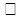 
       ер 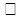 
       әйел
       5. Жасы
       6. Ұлты
       7. Тұрғын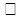 
       қала 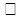 
       ауыл
       8. Тұрғылықты мекенжайы
       9. Жұмыс/оқу/балалар мекемесінің орны
       Кәсібі Білімі
       10. Сақтандыру компаниясының атауы, сақтандыру полисiнiң №
       11. Мүгедектік тобы
       12. Өтеу түрі
       13. Әлеуметтік мәртебесі
       14. Пациент жіберілді
       15. Емдеуге жатқызу түрi Емдеуге жатқызу бюросы айқындаған емдеуге жатқызу коды
       Қабылдау бөлiмшесi дәрiгерiнiң жазбасы
       Ағымдағы емдеуге жатқызу туралы ақпарат:
       16. Осы ауруы салдарынан осы жылда жатқызылуы
       17. Жолдаған ұйымның диагнозы (шкалалары бойынша оңалту потенциалын көрсету қажет)
       Денсаулығым туралы ақпаратты мыналарға хабарлауға рұқсат етемін:
       Емдеуге жатқызу кезінде қабылдау бөліміндегі дәрігердің бастапқы қарап-тексеруі:
       1. Қарау күні мен уақыты
       2. Ауру анамнезі
       3. Өмір анамнезі
       4. Шағымы
       5. Аллергиялық сыртартпа
       6. инфекциялық аурулармен ауыруы
       Туберкулез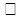 
       иә 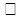 
       жоқ 
      Тері-қан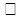 
       иә 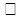 
       жоқ 
      Гепатит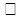 
       иә 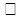 
       жоқ басқа 
      Вирусты гепатит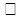 
       иә 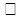 
       жоқ 
      Қызылша, қызамық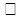 
       иә 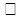 
       жоқ 
      Желшешек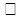 
       иә 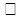 
       жоқ 
      эпидемиялық паротит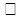 
       иә 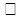 
       жоқ
       Соңғы 35 күнде инфекциялық науқастармен қатынаста болмаған
       7. Аса қауіпті инфекциялардың және ЖРВИ бергілері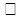 
       иә 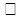 
       жоқ
       Егер иә болса, науқас изоляторға орналастырылды ма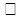 
       иә 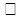 
       жоқ
       8. Тасымалдау түрлерi
       Тексеруді өткізген: Т.А.Ә. (бар болған жағдайда) ID
       Объективтік статустың ақпараты (қабылдау бөлімі)
       1. Қарау күні мен уақыты
       2. Объективтік статусы (1 қосымша парағы)
       3. Түскен кезіндегі зертханалық-аспаптық зерттеулердің деректері
       Алдын-ала диагноз қою (қабылдау бөлімі)
       4. Алдын ала қойылған диагноз
       5. Түскен кездегi диагнозы
       6. Халықаралық шкалалар бойынша қозғалу белсенділігін бағалауды көрсетіңіз
       7. Оңалту бағдарының шкаласын анықтау
       8. Науқасты іріктеу (қабылдау бөлімі)
       Қабылдау бөлімінде науқасты қысқаша қарау
       1. Басымдығын бағалау (триаж-жүйесі орнына)
       2. Ауруханаға жатқызудың негізділігіне сай науқастың жалпы жағдайын өлшемдерге сәйкес бағалау:
       3. Емханаға жатқызу, немесе жатқызбау, немесе басқа емханаға ауыстыру туралы шешімді негіздеу
       4. "Центильді коридор" бойынша бастапқы оңалту болжамы мен әлеуетін бағалау
       Ауруханаға жатқызу: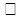 
       көрсетілген 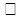 
       көрсетілмеген
       Қабылдау бөлімінің дәрігерінің Т.А.Ә. (бар болған жағдайда) және ID
       Науқастың бастапқы мейіргердің қарап-тексеруі (бейінді бөлімшеге түскеннен кейін алғашқы 24 сағатта толтырылады):
       1. Жалпы ақпарат (жатқызылу түрі, араласатын тілі, ұйымдастырушылығы)
       2. Науқастың нұсқаулығы (өзінің дәрі-дәрмегі, ұйқы режимі, экономикалық бағалау, тамақтану режимі)
       3. Науқасты қарау (функционалды скрининг, Нортон шкаласы бойынша терісін бағалау, Морзе шкаласы бойынша құлау қаупін бағалау (медициналық қызметкерлердің қалауы бойынша))
       4. Науқасқа сауалнама (отбасындағы зорлық-зомбылықты бағалау, науқасты/отбасын оқыту қажеттілігі, мәдени әртүрлілікті)
       Науқастың біріншілікті мейірбикелік қарауын өткізді: Т.А.Ә. (бар болған жағдайда), ID
      2 бөлім
       Емдеуші дәрігердің алғашқы тексеріп-қарауы
       1. Қарау күні мен уақыты
       2. Шағымдар
       3. Объективтік статусы (1-қосымша парағы)
       4. Ауру анамнезі
       5. Өмір ананмнезі
       6. Тектілік
       7. Дәрі-дәрмектерді қабылдауы наименование, когда и причины приема.
       8. Алдын-ала қойылған диагнозды негіздеу
       9. Медициналық оңалту жоспары
       10. Тексеруді өткізген: Т.А.Ә. (бар болған жағдайда) ID
       Пациенттің объективті статусы
       1. Күні мен уақыты
       2. Бойы (емханаға түскен кезде және МҰ қажеттілігіне байланысты);
       3. Салмағы (емханаға түскен кезде және МҰ қажеттілігіне байланысты);
       4. ЖЖЖ
       5. ЧСС,
       6. АҚ;
       7. Температура;
       8. Ішілген сұйықтық көлемі (МҰ қажеттілігіне байланысты);
       9. Несеп пен нәжістің болуы/болмауы (МҰ қажеттілігіне байланысты);
       10. Топтық бағалау парағы;
       11. Оңалту әлеуетін бағалау парағы:
       ● А. Анатомиялық шектеу (қимылдық, сенсорлық);
       ● Ә. Танымдық және сөйлеу бұзушылықтары (сөйлеу бұзылуы, когнитивтік бұзылу деңгейі, коммуникация);
       ● Б. Әлеуметтік бейімдеу бойынша көрсеткіштер шкаласы (тәуелділік шкаласы/дәрежесі).
       11. Халықаралық шкалалар бойында қимыл-қозғалысын бағалау:
       ● Gross Motor Function Measure (GMFM) (медициналық қызметкерлердің қалауы бойынша);
       ● Өзін-өзі қамқорлық пен бейімделу дағдыларын бағалау (түрлендірілген Бартел шкаласы) (медициналық қызметкерлердің қалауы бойынша);
       ● FIM функционалдық тәуелсіздік шкаласы (қозғалтқыш функциясы) (медициналық қызметкерлердің қалауы бойынша)
       ● Когнитивті функциялары.
      Күнделiк
      1. Күні мен уақыты
      2. Науқастың объективті статусы;
      3. Шағымдары;
      4. ЕДШ;
      5. Физиотерапия;
      6. Еңбек терапиясы
      7. Тексеруді өткізген: Т.А.Ә. (бар болған жағдайда) ID
      Хабардар етілген пациенттің ерікті түрдегі келісімі
      "Халық денсаулығы және денсаулық сақтау жүйесі туралы" Қазақстан Республикасы Кодексінің 134-бабының 3-тармағына сәйкес (медициналық көмек пациенттің ауызша немесе жазбаша түрдегі келісімін алғаннан кейін көрсетілуі керек)
      ЖСН
      Т.А.Ә. (бар болған жағдайда) (толық)
      Туған күні
      МҰ бола отыра (МҰ атауы)
      Медициналық араласудың келесі түрлерін өткізуге ерікті түрде келісімімді беремін:
      1) Маған қанның компоненттерін және (немесе) препараттарын құюдың мүмкін асқынулары (реакциялар, асқынулар, оның ішінде өмірге қауіпті, вирустық және бактериалдық инфекцияларды жұқтыру), сондай-ақ құюдан бас тарту түсіндірілді.
      2) Туберкулезді емдеудегі құқықтары мен міндеттері туралы, "Туберкулезбен ауыратын науқастың мінез-құлқы ережелерін" сақтау шаралары, жағымсыз реакциялардың пайда болуы, жалтарған және/немесе бөлінген жағдайда мәжбүрлеп оқшаулау шараларын қолдану туралы (режимді бұзу) түсіндірілді.
      3) Мен денсаулығым туралы, емделудің алдыңғы эпизодтары, қатар жүретін аурулар, алдыңғы операциялар, жарақаттар, аллергиялық реакциялар туралы және емдеудің дұрыс тактикасын таңдау үшін қажетті барлық ақпарат бердім.
      4) Менде кез-келген сұрақтар қою мүмкіндігі болды, және мен қол жетімді түрде барлық қол жетімді сұрақтарға толық жауап алдым.
      Қолы _______________ толтырылған уақыты мен күні
      Егер науқастың туысы/ қамқоршысы/ заңды өкілі толтырса:
      Т.А.Ә. (бар болған жағдайда) (толық)
      Дәрігердің: Т.А.Ә. (бар болған жағдайда), ID
      Уақыты мен күні
      Ескертпе:
      Инвазиялық араласулар кезінде пациенттің ерікті түрдегі жазбаша келісімі қайта шақырылуы мүмкін, егер науқастың өміріне төніп тұрған қауіп болса немесе медициналық қызметкерлер инвазиялық араласуларды бастап кетсе және оны доғару мүмкіндігі болмаса.
      Дәрігерлік тағайындаулар парағы
      1. Күні мен уақыты
      2. Тәртіп
      3. Ем-дәм
      4. Дәрілік заттардың, көрсетілетін қызметтердің атауы
      5. Тағайындау күні мен қабылдауды доғару күні
      6. Дәрігердің Т.А.Ә. (бар болған жағдайда), идентификаторы
      Диагноздардың негіздемесі
      1. Күні мен уақыты
      2. Объективті статус
      3. Шағымдары
      4. Қолжетімді зертханалық және диагностикалық зерттеулердің нәтижесін түсіндіру
      5. Диагноз
      6. Дәрігерлік тағайындаулар парағы
      7. Емдеуші дәрігердің Т.А.Ә. (бар болған жағдайда) ID
       Мамандардың консультациясы 
       1. Күні мен уақыты
       2. Консультация түрі
       3. Зертханалық және диагностикалық зерттеулердің нәтижесін түсіндіру
       4. Диагноз
       5. Қажетті дәрілік заттар мен қызметтерді тағайындау
       6. Дәрігердің дәрігердің Т.А.Ә. (бар болған жағдайда) ID
       Бар болған жағдайда:
       7. Консилиум жазбалары ауруы бойынша келісілген позициялардан зерттеу және емдеу ұстанымынан, ұсыныстардан тұрады. Консилиум мүшесінің ерекше позициясы болған жағдайда, оның пікірі тіркеледі.
       Шығару эпикризі
       1. Клиникалық диагнозы код наименование
       Қойылған күнi
       2. Емдеудiң басқа түрлерi
       3. Еңбекке жарамсыздық парағын беру туралы белгi
       № бастап дейін
       4. Немен аяқталды
       Ауыстырылды (МҰ регистрінен)
       5. Еңбекке қабiлеттiлiгi
       6. Шыққан күнi мен уақыты
       7. Төсек-күндер өткiзiлдi
       8. Сараптамаға түскендер үшiн – қорытынды
       Бөлімше меңгерушісі Т.А.Ә. (бар болған жағдайда), ID
       Дәрігер Т.А.Ә. (бар болған жағдайда), ID
       Қайтыс болған жағдайда толтырылады:
       Қайтыс болды
       Аутопсия жүргізілді: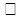 
       иә 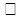 
       жоқ
       Патологиялық (гистологиялық) қорытынды:
       Патоморфологиялық диагноз негiзгi код наименование
       негiзгi ауруының асқынуы код наименование
       қосалқы код наименование
       Дәрігер Т.А.Ә. (бар болған жағдайда), ID № 047/е "Оңалту картасы" нысанының қысқартылымдары: "Жүкті және босанатын әйелдің алмасу картасы" № 048/е нысаны №_______
      Егер Сіз бұл құжатты тауып алсаңыз, көрсетілген мекенжай бойынша қайтаруыңызды өтінеміз
      Сізге дер кезінде дәрігерге бару және осы ұсыныстарды орындау қажет
      Қабылдау:
      Қабылдау уақыты
      Жолдама бойынша қаралды
      Өзі қаралды (қажеттіні сызыңыз)
      Құрметті _________________________________________!
      Құттықтаймыз!
      Сіз – ана болсаыз! Осындай ең қуанышты сәтте – жүктілік пен сәбиді дүниеге әкелу кезінде Сізге қолдау көрсетуге дайынбыз!
      Алмасу картасы – жүктілік кезінен босанғанға дейін, босану кезінде және босанғаннан кейін денсаулық жағдайы туралы ақпарат көзі болып табылатын әйелдің жеке медициналық картасы.
      Нұсқаулық:
      ● Алмасу картасының барлық мазмұнын мұқият оқып, қарап шығыңыз
      ● Өзіңізбен бірге бұл картаны үнемі алып жүріңіз, Сіз қалаған медициналық мекемеге жүгінге аласыз.
      ● Ақпаратты көрсетілген беттерде өз бетіңізбен толтырыңыз.
      Сұрақтар туындаған жағдайда медицина қызметкеріне хабарласыңыз
      Анамнез
      Етеккір функциясы
      Акушерлік анамнез:
      Бұрынғы жүктілік, босану, босанғаннан кейінгі кезең ағымының ерекшеліктері
      Жүкті әйелді бірінші рет қарау
      Гинекологиялық зерттеу:
      Жүктілік кезінде асқынулардың туындау қаупін бағалау
      Қауіп факторларын қайта бағалау (қауіп әрбір бару кезінде анықталады)
      Гравидограмма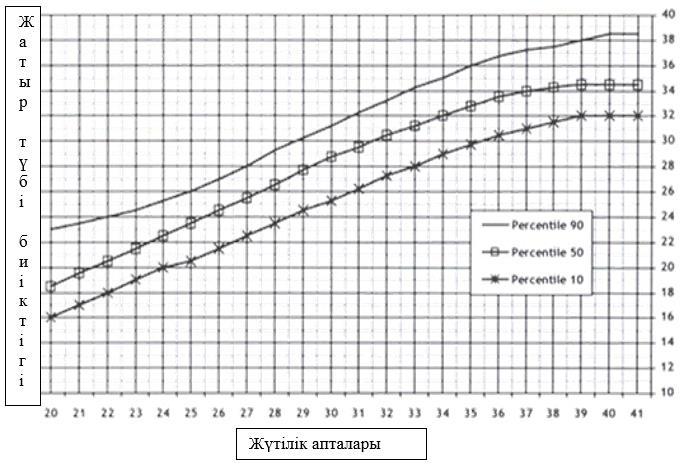 
      Зерттеулер нәтижесі
      1. Жалпы қан талдауы
      2. Несептің жалпы талдауы
      3. Басқа зерттеулер
      4. Инфекцияларға тексеру
      5. Пренаталдық скрининг
      6. Ультрадыбыстық скрининг
      Консультациялар
      Жалпы жағдайы
      Босануға дайындау
      Босануға дайындау
      Педиатр патронажы
      Әлеуметтік қызметкердің патронажы (көрсетілімдер бойынша)
      Жүктілік кезіндегі тексеру хаттамасы (медицина қызметкерлеріне арналған тексеру парағы)
      Гестация мерзімі (апта)
      * Гравидограмма жүктіліктің 20 аптасынан бастап толтырылады
      ** алғашқы келген кезде (12 аптаға дейін) ДМИ нормадан төмен болғанда жүкті әйелдің салмағын 30 апта ішінде анықтау керек
      а ДСИ нормадан жоғары болған кезде (12 аптаға дейін), қант диабетін алып тастау керек
      b 37 және одан жоғары жастағы әйелдер; анамнезінде ұрықтың ұрығы, көтерілмеуі, қан текті ақауы бар
      Жүктілік кезінде келу хаттамасы (медициналық персонал толтырады)
      Бойы Салмағы ДМИ
      Диагнозы
      Ұсыныстары
      Медициналық қызметкердің Т.А.Ә. (бар болған жағдайда)
      Мамандығы
      Келесі келу күні:
      Қолы
      Жүктілік кезінде келу хаттамасы (медициналық персонал толтырады)
      Бойы Салмағы ДМИ
      Диагнозы
      Ұсыныстары
      Медициналық қызметкердің Т.А.Ә. (бар болған жағдайда)
      Мамандығы
      Келесі келу күні:
      Қолы
      Жүктілік кезінде келу хаттамасы (медициналық персонал толтырады)
      Бойы Салмағы ДМИ
      Диагнозы
      Ұсыныстары
      Медициналық қызметкердің Т.А.Ә. (бар болған жағдайда)
      Мамандығы
      Келесі келу күні:
      Қолы
      Жүктілік кезінде келу хаттамасы (медициналық персонал толтырады)
      Бойы Салмағы ДМИ
      Диагнозы
      Ұсыныстары
      Медицина қызметкерінің Т.А.Ә. (бар болған жағдайда)
      Мамандығы
      Келесі келу күні:
      Қолы
      Жүктілік кезінде келу хаттамасы (медицина персоналы толтырады)
      Бойы Салмағы ДМИ
      Диагнозы
      Ұсыныстары
      Медициналық қызметкердің Т.А.Ә. (бар болған жағдайда)
      Мамандығы
      Келесі келу күні:
      Қолы
      Жүктілік кезінде келу хаттамасы (медициналық персонал толтырады)
      Бойы Салмағы ДМИ
      Диагнозы
      Ұсыныстары
      Медициналық қызметкердің Т.А.Ә. (бар болған жағдайда)
      Мамандығы Келесі келу күні: Қолы
      Жүктілік кезінде келу хаттамасы (медициналық персонал толтырады)
      Бойы Салмағы ДМИ
      Диагнозы
      Ұсыныстары
      Медициналық қызметкердің Т.А.Ә. (бар болған жағдайда)
      Мамандығы
      Келесі келу күні:
      Қолы
      Жүктілік кезінде келу хаттамасы (медициналық персонал толтырады)
      Бойы Салмағы ДМИ
      Диагнозы
      Ұсыныстары
      Медицина қызметкерінің Т.А.Ә. (бар болған жағдайда)
      Мамандығы
      Келесі келу күні:
      Қолы
      Жүктінің өзін қадағалау күнделігі
      Перзентхананың, аурухананың босану бөлімшесінің жаңа босанған әйел туралы мəліметтері
      Босанған әйелді бақылау
      Дәрігердің қолы
      Бөлім меңгерушісінің қолы "Медициналық араласу жүргізу кезіндегі авариялық жағдайларды тіркеу журналы" № 049/е нысаны
      Басталды "___" ________ ж.
      Аяқталды "__" ________ ж.
       Ықтимал инфекция жұқтырған материалмен кәсіби байланыс туралы есептеме бланкісі
      АИТВ-инфекциясына постконтактты алдын алуды шарасын өткізуге ақпаратты келісім бланкі
      Мен АИТВ-инфекциясына постконтактты алдын алу шарасына арналған препараттарды: _____________ ұсынымдарға негізделген ___________________________ және осы препаратты қабылдауға белгіленген режимін қатаң ұстану қажеттігі туралы хабарландырылдым.
      Мен химиялық алдын алу шараларының тиімділігі кемінде 100% құрайтыны туралы хабарландырылдым.
      Мен препараттардың жанама әсер беретіні туралы, соның ішінде бас ауруы, әлсіздік, жүрек айну, құсу, іш өтуді тудыруы мүмкін екені туралы хабарландырылдым.
      Мені 28 күнге препараттар қорымен ___________ жабдықтайтыны туралы, маған жақын уақытта емдеуші дәрігеріме тексерілуге және емделуге бару керектігі туралы хабарландырылдым.
      Күнi ________________________________
      Т.А.Ә. (бар болған жағдайда)
      Қолы _______________ № 049/е "Апаттық жағдайларды тіркеу журналы" нысанының қысқартылымдары: "Тірі туған, өлі туған және 5 жасқа дейінгі қайтыс болған балаларды есепке алу картасы" № 050/е нысаны
       1. Картаның тіркеу нөмірі ________________________ ТМН
       2. Тегі* _________________________________ аты ____________________________ әкесінің аты (бар болған жағдайда) ________________________
       3. ЖИН _____________________________________________
       4. Жынысы: 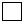 
      ер, 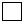 
      әйел, 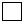 
      анықталған жоқ** 
       5. Ұлты ***___________________________________________________
       7. Туған күні _________ күні ________________ ай _____ жыл _________ уақыты (сағат, минут) ______________
       7.1 Туған жері:
       11. Шығарылған күні (қайтыс болған) ____ күні ________ ай _______ жыл ____________ уақыты (сағат, минут).
      13. Тұрғылықты жері*****: облыс/республикалық маңызы бар қала _________________________________ аудан/облыстық маңызы бар қала _________________, елді мекен __________________, үй мекенжайы ______________________________________.
      14. Тіркелген ұйым ____________________________________________________
      15. Туған кезіндегі баланың массасы (салмағы) (өлі туған) __________
      16. Туған кезіндегі баланың бойы (ұрықтың) ______
      17. Анасының туған күні: _____күні __________ай __________жыл
      19. Жүктілік мерзімінде бала туды _____ толық аптасы.
      19.1. Босанудың саны ___________.
      20. Анасында нешінші туған бала ______.
      20.1. Нешінші жүктілік ___________.
      21. Қайтыс болған жері: облыс/ республикалық маңызы бар қала ______________________________________________, аудан/облыстық маңызы бар қала _________________________________, елді мекен ____________________________________, медициналық ұйым ______________________________________________________________.
       24.1. Баланың стационарда және перзентханада қайтыс болу (өлі туған) жағдайында МҰ перинаталды көмектің өңірлендіру деңгейі: 1, 2, 3, 4.
       25. 10-АХЖ бойынша өлім себептері қайтыс болған және өлі туған баланың ******:
      27. Стационарда және перзентханада бала қайтыс болған кезде (өлі туу) МҰ перинаталдық көмегін өңірлендіру деңгейін көрсету керек: 1, 2, 3, 4. ____________________________________________________________
      28. Қайтыс болу туралы дәрігерлік куәлік берген медицина қызметкерінің Т.А.Ә. (бар болған жағдайда): ____________________________________________________________
      Картаны толтыру күні "_____" _______________ 20____ жылы.
      Оператордың Т.А.Ә. (бар болған жағдайда) _____________________________________ _______________________ картаны енгізу күні "_____" _____________ 20____ жылы.
      Ескерту:
      * - өлі туғандарға анасының тегі жазылады, анасын белгілеу мүмкіншілігі болмаған жағдайда белгісіз деп көрсетіледі;
      ** - перинаталдық өлім жағдайы үшін;
      *** - перинаталдық өлім кезінде баланың ұлты, анасының ұлты бойынша жазылады, басқа жағдайда ата-анасының ауызша берген жауабы бойынша;
      **** - перзентханада туған жағдайда өңірлендіру деңгейі 1, 2, 3, 4 (республиканская клиника);
      ***** - перинаталды өлім-жітімі кезінде баланың тұрғылықты жері, анасының тұрғылықты жері бойынша жазылды. Таяу және қиыр шет елдердің тұрғындары үшін, елдің атауы ғана көрсетіледі;
      ****** - а) өлім-жітім себептері болып табылатын (бір ауруды көрсету), баланың (ұрықтың) негізгі ауруы және жай-күйі,
      b) баланың (ұрықтың) басқа ауруы немесе жай-күйі,
      c) баланың өлім-жітімінің себептеріне негізделетін (ұрықтың), анасының негізгі ауруы немесе жай-күйі (одан кейінгі жай-күйі),
      d) ананың басқа аурулары (одан кейінгі жай-күйі),
      e) басқа қосымша жай-күйі;
      *******- өлім-жітімнің алдын алуын ҚР ДСӘДМ сарапшылары анықтайды. Егер де өлім-жітімнің алдын алу немесе шартты алдын алу жағдайы болған жағдайда, медициналық ұйым көрсетіледі, оның деңгейінде өлім-жітімінің алдын ала алынған болса. Бірнеше ұйым көрсетіледі.
      № 050/е "Тірі туған, өлі туған және 5 жасқа дейінгі қайтыс болған балаларды есепке алу картасы" нысанының қысқартылымдары: "Ана өлім-жітімін есепке алу картасы" № 051/е нысаны
       3. Тегі _____________аты_________әкесінің аты (бар болған жағдайда) ____________
      4. Ұлты ___________________________________________________________________
      5. Туған күні ______________________айы ________жылы
      6. Жасы толық жасы __________________
      7. ЖСН __________________________________________
      10. Тұрғылықты жері: облыс/республикалық маңызы бар қала ____________________________, аудан/облыстық маңызы бар қала ________________елді мекен ______________________, үйінің мекенжайы ___________________________________.
      11. Тіркеу ұйымы _______________________________________________________
      12. Қайтыс болған жері: облыс/ республикалық маңызы бар қала ____________________________ аудан/облыстық маңызы бар қала __________________елді мекен __________________________________________________________________________.
      13. Жүктілігі бойынша тіркеуге алынған күні (мерзімі _______ толық апта) _____________________________.
      14. Жүктілігі бойынша тіркеуде тұрған ұйым __________________________________.
      15. Босандыру күні, аборт _____ күні _________________ айы _________ жылы.
      16. Босандыру орны, аборт, соның ішінде өңірлендіру деңгейін ескере отырып:
       17. Жүктілік мерзімі _____ толық апта.
      20. Жүктілігінің саны _______.
      21. Босануының саны _____________.
      23.1. Босандыру ұйымдарында қайтыс болған кезде өңірлендіру деңгейі көрсетілсін: 1, 2, 3, 4***).
      24.
      25.
      27. Өлім туралы дәрігерлік куәлікті берген денсаулық және әлеуметтік даму ұйымының атауы:
      ________________________________________________________________
      28. Өлім туралы дәрігерлік куәлікті берген медициналық қызметкердің Т.А.Ә. (бар болған жағдайда):
      ______________________________________________________________________
      ______________________________________________________________________
      Картаны толтыру күні "____" _______________ 20____ жыл.
      Оператордың Т.А.Ә. (бар болған жағдайда) _______________________________ ________________________________картаны бастау күні "____" ____________ 20____ жыл.
      Ескерту:
      а) тікелей өлімге әкелген ауру немесе жағдай, анамнез бойынша, босану алдында көмек алды ма, артериялық гипертензия, анемия, болды ма, нәрестенің орналасуы дұрыс болды ма, кесар операциясы болды ма, АИТВ-мәртебесі қандай;
      b) тікелей себептің пайда болуына әкелген патологиялық жағдай;
      c) өлімнің негізгі себебі;
      d) өлімге әкелген, бірақ аурумен немесе патологиялық жағдаймен байланысы жоқ басқа маңызды жағдайлар, қайтыс болған әйел басқа мекемеге жіберілді ме, ия болса, басқа медициналық мекемеге жету үшін кеткен уақыты қанша, қайтыс болған әйел өлімнің алдында медициналық көмек немесе акушерлік/хирургиялық әрекет алды ма, ия болған жағдайда, процедураны немесе әркетті көрсету керек.
      **-өлімнің алдын алуды ҚР ДСӘДМ сарапшылары айқындайды. Егер өлімнің алдын алынса немесе шарты түрде алдын алынса өлімнің алды алынған медициналық ұйым көрсетіледі. Бірнеше ұйым көрсетіледі.
      ***- 4- республикалық клиникаларды, ғылыми орталықтарды, ҒЗИ санмен белгілеу. № 051/е "Ана өлім-жітімін есепке алу картасы" нысанының қысқартулары: Амбулаториялық-емханалық ұйымдарында қолданылатын медициналық есепке алу құжаттамасының нысандары  "Амбулаториялық пациенттің медициналық картасы" № 052/е нысаны № _____
       Жалпы бөлім:
       Төлқұжат деректері
       1. ЖСН
       2. Т.А.Ә. (бар болған жағдайда)
       3. Туған күні/айы/жылы
       4. Жынысы
       ☐ ер
       ☐ әйел
       5. Жасы
       6. Ұлты
       7. Тұрғыны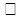 
       қала 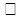 
       ауыл
       8. Азаматтығы
       9. Тұрғылықты мекенжайы
       10. Жұмыс орны/оқу орны/балалар мекемесінің орны
       Лауазымы Білімі
       11. Сақтандыру компаниясының атауы, сақтандыру полисінің №
       12. Өтеу түрі
       13. Әлеуметтік мәртебесі
       14. Келу себебі
       Минималды медициналық деректер:
       1. Қан тобы резус-фактор
       2. Аллергиялық реакциялар. Код атауы
       3. Пациенттің физиологиялық жай-күйі (жүктілік)
       4. Жаңа туған нәрестелерді тұқым қуалайтын ауруларға скрининг (фенилкетонурия, туа біткен гипотиреоз, аудиологиялық скрининг) жүргізу күні мен нәтижесі
       5. Зиянды әдеттер мен денсаулығы үшін тәуекелдер (бар болса)
       6. Профилактикалық шаралар, оның ішінде профилактикалық екпелер
       7. Аурулар тарихы мен бұзылыстары
       8. Денсаулығына байланысты ағымдағы проблемалар тізімі
       9. Динамикалық байқау
       10. Мүгедектік тобы
       11. Қазіргі уақытта қабылдайтын дәрілік препараттар тізімі
       12. Антропометриялық деректері
       13. Құлау қаупін бағалау
       14. Ауырсынуды бағалау
       15. Байланыс менеджменті (қарым-қатынас тілі, тұрғын-тұрмыстық жағдайлары)
       16. Пациенттің нұсқамалығы
       Дәрігердің идентфикаторы, Т.А.Ә. (бар болған жағдайда)
       Мейіргердің идентфикаторы, Т.А.Ә. (бар болған жағдайда)
       МСАК ұйымдарда отбасы мен жеке жұмыс жоспары
      Жаңа туған нәрестенің (сәбидің) үйдегі патронажы * Педиатриялық көмек көрсетуді ұйымдастыру стандартына сәйкес жаңа туған нәрестенің 1-айында 7 күнде 1 рет, айдан соң айына 1 рет
       Жаңа туған нәрестені қарап-тексеру міндеттері:
       1. Туғаннан кейін қалыпты бейімделуге көз жеткізу
       2. Қауіпті симптомдардың болуын тексеру
       3. Бойы мен дамуын бағалау
       4. Туа біткен даму ақаулардың бар-жоғын тексеру
       Қарап-тексеру күні
       Жасы:
       Температурасы
       Туғандағы:
       Дене салмағы: кг
       Бойы см
       ДСИ
       Басының айналымы
       см
       Анасының шағымдары:
       Қауіптің себебін бағалаңыз
       Анамнез
       Ауыр анамнез: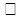 
       Иә 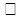 
       Жоқ
       Бас сүйек – ми нервтерінің қызметін бағалаңыз (тілдің қозғалысы, көздің қозғалысы, жұту рефлекстің болуы);
       Рефлекстерді тексеріңіз (симметрияға): іздеу; ему; ұстау; Моро; автоматтандырылған жүру;
       Бетін қарап-тескеру: (симметриялығы, дизморфизм белгілері, көз қарашығының жарыққа реакциясы, мөлдірқабықтың көлемі, пішіні, жағдайы)
       Тері: (қалыпта, қызғылт немесе қарқынды қызғылт)
       Ауыз қуысының шырышы ________ конъюнктивалар ______________
       Бұлшық ет тонусы _______________________________ 
      (қалыпта аяқ-қолдың қалыпты гипертонусы және дене мен мойынның гипотонусы; баланың аяқ-қолы бүктеліп, денесіне қысылған, қолы жұдырыққа түйілген "рефлексорлық қалып")
       Көрінетін туабіткен ақаулары
       Сүйек жүйесі______________________________________________________________
       Бас пішіні _____________________жігі ________________________________________
       Үлкен еңбегі____________________
       кіші еңбегі___________________________
       Буынды бағалаңыз: ___________________________________ қозғалысы,
       көлемі, симметриялығы, иық өрімінің зақымдалуын, бұғананың сынуын; жамбастың туа біткен шығуын, табанның деформациясын тексеру
       Тыныс алу ағзалары: _____________________________________
       Тыныс алу жиілігі (ТЖ) _____________ (қалыпта 30-60/мин)
       ЖЖЖ азғалары: жүрек жиырылуының жиілігі (ЖЖЖ)_____________ (қалыпта 100/мин); 
      Жүрек ырғағы________________________; Жүрек шуылы_______________; 
      Жамбас пульсын пальпациялау _______________________ (қалыптысы екі жақтан симметриялысы)
       Асқорыту ағзалары: іш ____________бауыр ____________ көкбауыр ______
       Жыныстық ағзалар (жарықтар, қос жыныстық белгілері) ____________________ 
      Кіндік_______________________________________________________ 
      (кіндік қалдығы туғаннан кейін бірінші тәулікте түсе бастап, құрғайды және таза ұстаған жағдайда 7-10 күннен кейін түседі, егер тазалықта болса қосымша өңдеуді қажет етпейді)
       Несеп шығару _________________ (қалыптысы дұрыс емізу кезінде 6 реттен кем емес жиілікте);
       Нәжіс______________________ (қалыпта алтын түсті-сарғыш, ботқа тәрізді, қышқыл иісі бар)
       Тамақтандырумен байланысты проблемалардың бар-жоғын анықтаңыз:
       • Тамақтандыруда қиындық бар ма?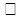 
       Иә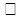 
       Жоқ
       • Бала емшек сүтімен тамақтанады ма?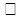 
       Иә 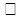 
       Жоқ
       • Егер иә болса, 24 сағатта неше рет?_______
       • Түнде емшек сүтімен тамақтандырасыз ба?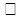 
       Иә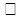 
       Жоқ
       • Бала басқа тамақ немесе сұйықтық ішеді ме?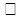 
       Иә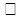 
       Жоқ
       • Егер иә болса, жиілігі қанша? тәулігіне ____________ рет және немен
       Тамақтандыру кезінде қолданасыз:
       Егер жаңа туған нәресте 1 айға жетпесе немесе тамақтандыруда қандай да бір қиындық болса (емшекпен емізумен байланысты қиындықтар; егер нәресте емшекпен тәулігіне 8-ден кем емсе; басқа тамақ немесе сұйықтық ішссе; немесе өзінің жасына төмен салмағы болса):
       Емшек сүтімен тамақтандыруды бағалаңыз:
       Жаңа туған нәресте соңғы сағатта емшек сүтімен тамақтанды ма?
       Егер жаңа туған нәрестені соңғы сағатта тамақтандырмаса, анасынан оны кеудесіне салуды сұраңыз. Емізуді 4 минут бойы бақылаңыз.
       • Бала емшекті еме алады ма? Тексеру үшін мыналарға қараңыз:
       - Иегі емшекке тиеді ме?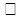 
       Иә 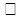 
       Жоқ
       - Аузы кең ашылған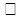 
       Иә 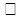 
       Жоқ
       - Астынғы еріні сыртқа айналдырылған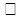 
       Иә 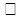 
       Жоқ
       - Ареоланың үлкен бөлігі ауыздың астынан емес, үстінен көрінеді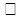 
       Иә 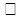 
       Жоқ
       • Жаңа туған нәресте жақсы емеді ме? (үзіліспен баяу терең ему қимылдарын жасайды)
       • Аузында ойық жара немесе ақтаңдақтарды (уылу) іздеңіз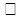 
       Иә 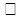 
       Жоқ
       Даму мақсатында күтімді бағалаңыз
       • Сіз балаңызбен қалай ойнайсыз?
       • Сіз балаңызбен қалай сөйлесесіз?
       Даму проблемалары
       Нәрестенің екпе статусын тексеріңіз:
       Баланың бүгін алатын екпесін астын сызыңыз: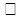 
       1-0 В гепатиті 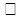 
       БЦЖ__________
       Келесі екпеге келу күні 
       КҮТУ БАҒАСЫ: баланың бесігі, күту заттары, киімінің болуы
       Үй-жайдың гигиенасы (сумен жинау жиілігі, бөлмеде темекі шегу, жарық, жылы, t-25 оС төмен емес үй-жай)
       Баланың гигиенасы
       Күту проблемалары
       Ана денсаулығын бағалау:
       1. Сүт бездерін қарап-тексеру:
       Проблемалар
       2. Босанудан кейінгі депрессияның белгілері (әрбір келген кезде назар аудару керек):
       Босанудан кейінгі депрессияны жүргізу бойынша кеңестер:
       1. барлық жұмысты тастап балаға күтім жасау
       2. отбасы мүшелеріне әйелдің жағдайын түсіндіру
       3. бала назарда болу үшін жағдай жасау
       4. баланы жиі ұстау
       5. бала туралы ойлау
       6. далаға жиі шығу және қимылдау
       7. жақсы тамақтану
       8. өзіне күтім жасау
       9. күнделік жүргізу
       10. егер осы іс-шаралар көмектеспесе, тиісті маманға қаралу қажет
       Қорытынды:
       Ұсыныстар:
      Идентфикатор/ дәрігердің Т.А.Ә. (бар болған жағдайда)
      Идентфикатор/ орта медицина қызметкерінің Т.А.Ә. (бар болған жағдайда)
      Дәрігер мен орта медицина қызметкері қабылдау кезінде баланың дамуын бағалау * бір жасқа дейін ай сайын 1 рет, бір жастан асқан соң бекітілген Педиатриялық көмек көрсетуді ұйымдастыру стандартына сәйкес жүргізіледі
       Қарап-тексеру күні
       Жасы: _____
       Дене қызуы ________
       Дене салмағы _______г.
       Бойы ____ см.
       ДСИ ________
       Басының айналымы ____см
       Сызбаны қолдана отырып, физикалық дамуды бағалаңыз:
       Анасының шағымдары:
       Баланы қарап-тексеру:
       Терісі: Кіндік _______________________________________________
       Ауыз қуысының шырышы ________________ Аңқа _____________
       Коньюктивалары _____________________________________
       Үлкен еңбек ____________________________________________
       Тыныс алу ағзалары:
       Тыныс алу жиілігі _______
       Жүрек-тамыр жүйесі (ЖТЖ) ағзалары: жүрек соғысының жиілігі (ЖЖЖ) _____________; 
      Жүрек соғуының ырғағы__________________; Жүрек шуылдары_______________;
       Асқорыту ағзалары: іш ____________бауыр ____________ көкбауыр ______
       Несеп шығару _________________;
       Нәжіс______________________
       Диагноз:
       Тамақтандырумен байланысты проблемалардың бар-жоғын анықтаңыз
       тамақтандыру проблемалары
       • Сізде тамақтандыруда қиындық бар ма?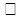 
       Иә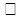 
       Жоқ
       • Бала емшек сүтімен тамақтанады ма?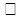 
       Иә 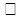 
       Жоқ
       • Егер иә болса, 24 сағатта неше рет? _______
       • Түнде емшек сүтімен тамақтандырасыз ба?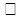 
       Иә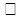 
       Жоқ
       • Бала басқа тамақ немесе сұйықтық ішеді ме?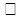 
       Иә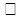 
       Жоқ
       • Егер иә болса, жиілігі қанша? тәулігіне ____________рет және тамақтандыруда не қолданасыз:
       Егер сәби 1 айға жетпесе немесе тамақтандыруда қандай да бір қиындық болса (емшек сүтімен тамақтандыруға байланысты қиындықтар; егер ол емшек сүтімен тәулігіне 8-ден кем тамақтанса; басқа тамақ немесе сұйықтық түрлерін ішсе; немесе өзінің жасынан салмағы төмен болса)
       Егер сәби 6 айдан асса:
       1. Қосымша тағаммен тамақтандыру үшін тамақпен негізгі тамақтану күніне неше рет? _______________
       2. Күніне қанша рет негізгі тамақтануға қоса әлденеді? ________________
       3. Әлденудің құндылығы: Қоректі ______ Қорексіз _______
       4. Бір қабылдағанда тамақтың қандай көлемін жейді? ____________ мл.
       5. Тамақтың қоюлығы қандай? Қою ______ Сұйық______
       6. Өткен аптада бала мынамен тамақтанды:
       7. Ет/балық/ішек-бауыр Иә ____ Жоқ ____ неше күн ____
       8. Бұршақ тұқымдастар Иә ____ Жоқ ____ неше күн ____
       9. Жасыл және сары-қоңыр жемістер және көкөністер Иә ____ Жоқ ____ қанша күн
       10. Балаңызға шәй бересіз бе? Иә ____ Жоқ ____
       11. Тамақтандыру кезінде нені пайдаланасыз: бөтелке ____ шыныаяқ және қасық ___
       Егілуін тексеріңіз:
       Бүгін жасайтын екпелердің астын сызыңыз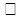 
       Гепатит В 1- 0 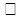 
       БЦЖ 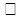 
       АКДС 1+hib 1 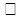 
       Гепатит В 2 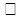 
       ОПВ-1 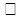 
       АКДС 2+ hib 2 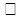 
       Гепатит В 3 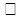 
       ОПВ-2 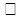 
       АКДС 3+ hib 3 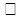 
       ОПВ-3 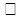 
       ОПВ-0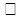 
       Қызылша + қызамық + паротит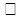 
       АКДС ревакцинациясы 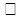 
       HIB ревакцинациясы 
       Келесі екпеге бару мерзімі
       Мешелдің профилактикасы: өзіндік емес (серуендеу кезінде толық инсоляция), өзіндік Д витаминімен профилактикалак (көрсетілім бойынша)
       Мөлшері ____ ұзақтығы
       Психомоторлық даму:
       До=
       Др=
       Ра=
       Рп=
       Н=
       Э=
       Даму мақсатында күтімді бағалау
       Сіз балаңызбен қалай ойнайсыз?
       Сіз балаңызбен қалай сөйлесесіз?
       Қалмаған
       ___________ эпикриздік мерзімге қалып қойған
       Даму үшін күтім көрсету проблемалары
       Күтімді бағалау:
       1. Науқас балаға күтім көрсету қағидасын және медицина қызметкеріне қашан бару керектігін біледі
       2. Берілген нұсқаулықтарға сәйкес баланың тамақтануы,
       дамуы және күтімі бойынша нұсқаулықтарды орындайды
       3. Ана қауіп себептерін біледі ме?
       Күтім көрсету проблемалары
       Балаға қатыгез мінез көрсету себептері:
       Физикалық жәбірлеу, жақтырмау, физикалық және эмоционалдық қараусыздық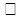 
       иә 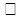 
       жоқ
       Мамандандырылған көмекті қажет ететін қауіпті себептер
       • Ықтимал кереңдік немесе көру проблемалары
       • Бала байланысқа бармайды
       • Жүргенде тепе-теңдікті қиын ұстау
       • Баланың мінез-құлқындағы түсініксіз өзгертулер, физикалық жәбірлеу іздерінің болуы (әсіресе, егер бала басқа адамдардың қарауында болса)
       • Тәбеттің нашарлауы
       Проблемалар
       Қауіпті себептер анықталғанда мамандандырылған көмекпен қамтамасыз ету және таңдау үшін бейінді маманның консультациясына жіберу (психолог, логопед)
       Ананың тамақтануын және денсаулығын бағалау:
       Отбасыны жоспарлау мәселелері туралы консультация беру (емізу кезінде етеккірдің болмауы, мүшеқаптар, ЖІС)
       Проблемалар
       Қорытынды:
       Ұсыныстар:
       • Тек емшек сүтімен тамақтандыру практикасы
       • Ананың тиімді тамақтануы
       • Жасына сәйкес психоәлеуметтік және қозғаушы даму (Ана жадынамасы)
       • Жасына сәйкес массаж және гимнастика
       • Күн сайын серуендеу (күніне 1-2 рет) жеткілікті инсоляциямен, көрсетілімдер бойынша Д витаминімен арнайы профилактикалау
       • Бала сырқаттанған жағдайда мінез-құлық және күтім қағидалары (қауіпті белгілер және көмекке жүгіну қажет болған кезде тамақтандыру және ішу режимі)
       • Вакцинация (уақтылы егу, екпеге кері әсердің болуы және ата-ананың мінез-құлқы, екпелер қандай инфекциялардан қорғайды)
       • Қауіпсіз орта және ата-аналардың жарақат пен жазатайым жағдайларды профилактикалауды үйрету
       • Баланың даму мақстында әкесін бала күтіміне белсенді қатыстыру
       • Ай сайын дәрігерде қарап-тексеру
       • Көрсетілімдер бойынша бейінді мамандарда консультация алу және зертханалық зерттелу
       • Басқа
       Идентфикатор/ дәрігердің Т.А.Ә. (бар болған жағдайда)
       Идентфикатор/ орта медицина қызметкерінің Т.А.Ә. (бар болған жағдайда) Маман консультациясы
       1. Қарап-тексеру күні мен уақыты
       2. Консультация түрі
       3. Зертханалық және диагностикалық зерттеулердің нәтижесін түсіндіру
       4. Диагноз атауының коды
       5. Қажетті дәрілік заттар мен қызметтерді тағайындау
       6. Дәрігердің идентификаторы, Т.А.Ә. (бар болған жағдайда)
       Бар болған жағдайда:
       7. Консилиумдар жазбасы диагноз бойынша келісілген позициядан, зерттеп-қараудан және емдеу ұсынымдарынан тұрады. Консилиумға қатысушылардың бірінің ерекше позициясы болған жағдайда, оның пікірі де тіркеледі).
      Амбулаториялық пациенттің медициналық картасына 4-қосымша парақ
      Операция/рәсім/ аферез хаттамасы
       1. Күні мен уақыты
       2. Операция/рәсім/ аферезге көрсетілімдер
       3. Клиникалық диагноз
       4. Анестезиялық құрал
       5. Операция/рәсім/ аферез хаттамасы, кем дегенде:
       5.1 Операция/рәсім/ аферез басталған және аяқталған уақыты
       5.2 Операция/рәсім/ аферез ағымы, орындау техникасын қоса алғанда
       5.3 Операция/рәсім/ аферез кезінде консультанттардың қатысуы, ұсынымдары
       5.4 Қосымша зертханалық зерттеулер және басқа зерттеудің әдістерін қолдану
       5.5 Операцияның аяқталуы, Операция кезіндегі асқынулар (егер болмаса "Операция/рәсім/ аферез кезінде асқынулар болған жоқ" деп көрсету қажет)
       5.6 Қан кетулер мөлшері
       мл.
       5.7 Операция/рәсім/ аферез коды мен атауы
       5.8 Операция/рәсім/ аферезден кейінгі диагнозы
       5.9 Ұсынымдар
       5.10 Операция жасаған дәрігердің, асистенттер, анестезиолог пен ОМҚ идентификаторы және Т.А.Ә. (бар болған жағдайда) Пациентті динамикалық (диспансерлік) байқау
       1. Қарап-тексеру күні мен уақыты
       2. Пациент динамикалық (диспансерлік) байқауға жататын диагноз атауының коды;
       3. Диагноз бойынша байқау жоспарының қолданылу кезеңі:
       Басталу күні
       Аяқталу күні
       4. Байқау жоспары:
       Қызмет (тарификатордан):
       Жоспарланған өткізу күні
       Орындау күні:
       5. Ұсынымдар:
      Амбулаториялық пациенттің медициналық картасына 6-қосымша парақ
      Профилактикалық іс-шаралар парағы
       1. Қарап-тексеру күні мен уақыты;
       2. Қызмет* (тарификатордың ішінен);
       3. Маманның қарап-тескеруі, Т.А.Ә. (бар болған жағдайда), идентификаторы;
       4. Жүргізілеген диагностикалық зерттеулер;
       5. Жүргізілген аспаптық зерттеулер;
       6. Вакцинация:
       Вакцина қолданған, аурудың аты (АХЖ 10)
       Өндіруші ел (Елдер анықтамалығы)
       Партия нөмірі
       Серия нөмірі
       Вакцина препаратының, анатоксинның аты және басқалары.
       Қолдану тәсілі:
       Дозасы
       өлшем бірлігі
       Екпе күні мен уақыты
       Жанама реакция немесе жағымсыз құбылыс
       Жанама/ жағымсыз реакцияның классификаторы Диагностикалық зерттеулер/қызметтер хаттамасы
       1. Өткізу күні мен уақыты
       2. Тарификатордан қызметтің атауы
       3. Өткізілген зерттеуді сипаттау деректері
       4. Қорытындысы
       5. Медициналық қызметкердің идентификаторы және Т.А.Ә. (бар болған жағдайда) "Қатыгездікпен қарау нәтижесінде дене жарақатын алу және (немесе) психологиялық әсер ету себебі бойынша амбулаторлық жағдайда медициналық көмек көрсететін денсаулық сақтау ұйымына жүгінген (түскен) кездегі медициналық қарап-тексеру картасы"
       Жүгіну күні мен уақыты
       Төлқұжат деректері
       1. ЖСН
       2. Тегі, аты, әкесінің аты (бар болған жағдайда)
       3. Туған күні: күні айы жылы
       4. Жынысы ☐ ер ☐ әйел
       5. Жасы
       6. Ұлты
       7. Ауыл тұрғыны ☐қала ☐
       8. Азаматтығы тұрғылықты мекенжайы
       9. Жұмыс және (немесе) оқу және (немесе) балалар мекемесінің орны
       Лауазымы Білімі
       10. Сақтандыру компаниясының атауы, сақтандыру полисінің №
       11. Өтеу түрі
       12. Әлеуметтік мәртебесі
       13. Жүгіну себебі: дене жарақаты және/немесе психологиялық әсер ету (астын сызу)
       14. Шағымдар
       15. Анамнез
       Мәліметтерді: 
       Уақыты мен күнін көрсете отырып физиологиялық және (немесе) психологиялық зорлық-зомбылық қолдану жағдайлары туралы;
       қару және (немесе) қару ретінде құралдарды қолдану туралы көрсету.
       16. Дене жарақаттарының сипаттамасы:
       Тырналып кеткен жердің сипаттамасы:
       1. Нақты анатомиялық локализация орны 
       2. Пішіні: сызықтық☐, дөңгелек☐, сопақ☐, тұрақты емес сопақ☐, үшбұрышты☐
       3. Бағыты: тік☐, көлденең☐, көлбеу-тік бағытта жоғарыдан төменге, солдан оңға☐;
       4. Өлшемдері (ұзындығы ХХХ, ені ХХХ см);
       5. Түбінің немесе жабынды қыртысының жай-күйі- ылғалды☐, западает деңгейге қатысты қоршаған тері☐; деңгейінде қоршаған тері☐; жоғары деңгейін, қоршаған тері☐, болмай қалған аймақтары бойынша☐ учаскесі, гиперпигментация☐ гипопигментации ☐ ;
       6. Қоршаған жұмсақ тіндердің жай-күйінің ерекшеліктері: ісіну☐, гиперемияланған☐, қан, топырақ☐
       Көгерудің сипаттамасы
       1. Нақты анатомиялық оқшаулау;
       2. Пішіні: сызықтық☐, дөңгелек☐, сопақ☐, тұрақты емес сопақ☐, үшбұрышты☐, 3.бағыты: тік☐, көлденең☐, көлбеу-тік бағытта жоғарыдан төменге, солдан оңға ☐;
       4. Өлшемдері (ұзындығы ХХХ, ені ХХХ см);
       5. Көгерудің түсі-қызыл-қызғылт ☐, көкшіл-күлгін☐, қоңыр☐, жасыл☐, сары ☐ ;
       6. Қоршаған жұмсақ тіндердің жай-күйінің ерекшеліктері :ісіну☐, гиперемияланған☐, қан жағылған☐, қыртыс☐.
       Жараның сипаттамасы
       1. Нақты анатомиялық оқшаулау;
       2. Шеттерінің үңіреюі және жақындауы кезінде жараның пішіні мен өлшемдері: сызықты☐, шпиндель тәрізді☐;
       3. Мата ақауының сипаты мен ерекшеліктері: "минус-мата" ақауының болуы☐;
       4. Шеттердің ерекшеліктері: шөгу☐, көгеру☐, бөліну☐, ластану☐, бөгде қосындылар☐;
       5. Қабырғалардың бедері: бір тегіс☐, тегіс☐, тік орналасқан☐ бір қабырға қисайған, ал екіншісі қазылған☐;
       6. Шеттерінің шөгуі☐;
       7. Шеттерінің ерекшеліктері: интерстициалды дәнекер-тоқылған секіргіштердің болуы☐, бұлшықеттің зақымдануы☐, сүйек☐;
       8. Жараның аймағындағы шаштың зақымдану ерекшеліктері; жараның бастапқы және ортаңғы үштен бір бөлігінде көлденең немесе қиғаш қиылысады☐, шаштың соңғы бөлігінде выв бұралған шамдармен☐.
       9. Кесу, кесу, шеміршек, сүйек жазықтығындағы микрорельефтің ерекшеліктері: тегіс☐, тегіс емес☐, серратталған☐;
       Сынықтың (ашық) сипаттамасы
       1. Нақты анатомиялық оқшаулау;
       2. Пішіні сызықты☐, тұрақты емес☐, көп қырлы☐
       3. Өлшемдері ХХХ см,
       4. Сыну сызықтарының бағыты тік☐, көлденең☐, көлбеу-тік бағытта жоғарыдан төменге, солдан оңға ☐;;
       5. Бос сынықтардың, ақаулардың, сүйек сынықтарының және жаншылған сынықтардың өлшемдері, бағдарлануы.
       6. Омыртқаның зақымдануының ерекшеліктері: омыртқаны қоршаған тіндердегі қан кетулердің локализациясы және қасиеттері; денелердің сынуы, омыртқалардың доғалары мен процестері, олардың жылжу сипаты; байламды аппараттың, омыртқааралық дискілердің, үстіңгі және астыңғы қан кетулердің, жұлынның зақымдануы
      Анатомиялық оқшалану схемасы
      Еркек схемасы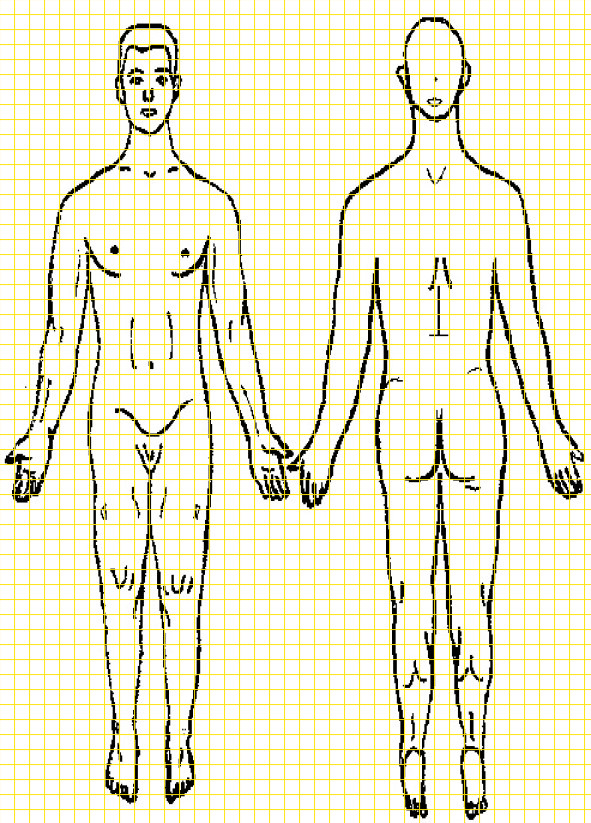 
      Әйел схемасы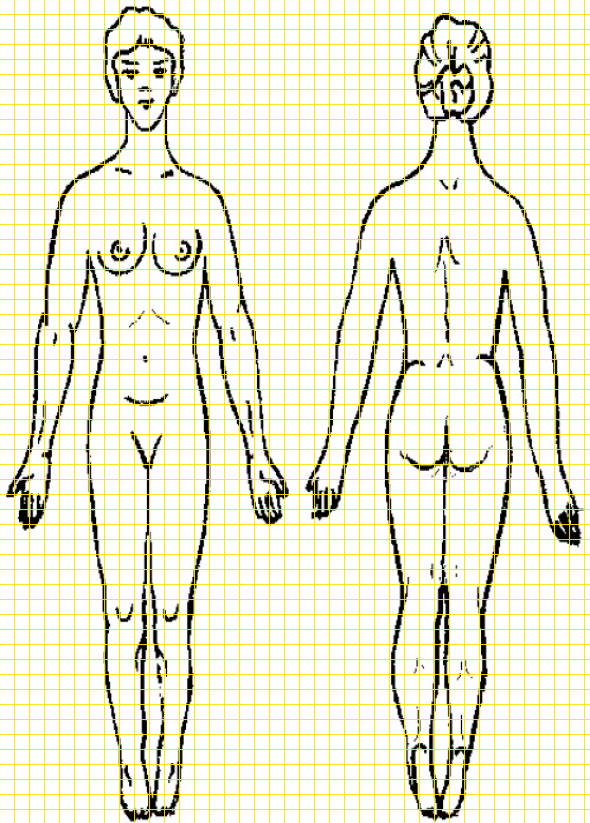 
       17. Психикалық жай-күйді зерттеп-қарау
       1. Сана
       1.1 сана айқын, бұзылмаған☐;
       1.2 сана бұзылған, адасқан:
       уақытқа байланысты☐,
       орынға байланысты☐,
       жеке тұлғада☐;
       1.3 толықтырулар және (немесе) түсіндірулер (бар болса)
       2. Мінез-құлқы
       2.1 адекватты☐;
       2.2 пассивті, мәңгірген☐;
       2.3 мелшиген☐;
       2.4 қозған☐;
       2.5 қорқақ☐;
       2.6 жылауық☐;
       2.7 толықтырулар және (немесе) түсіндірулер (бар болса)
       3. Көңіл-күй мен эмоциялар
       3.1 көңіл-күйдің қалыпты жағдайы☐;
       3.2 көңіл-күйдің төмендеуі (пассивтілік, көңілсіздік, пессимизм)☐;
       3.3 ашулану және (немесе) ызаланған☐;
       3.4 көңіл-күйдің жоғарылауы (жарқын жүзділік, сергектік, оптимист) ☐;
       3.5 қорқыныш, үрей☐;
       3.6 толықтырулар және (немесе) түсіндірулер (бар болса)
       4. Ойлау, есте сақтау, сөйлеу (керегінің астын сызу);
       4.1 ерекшеліктері жоқ☐;
       4.2 баяу ойлау, сөйлеу☐;
       4.3 жедел ойлау, сөйлеу☐;
       4.4 толық (егжей-тегжейлі) ойлау, сөйлеу☐;
       4.5 байланыссыз ойлау☐;
       4.6 сандырақ идеялар☐;
       4.7 өлім, өзін-өзі өлтіру туралы ойлар☐;
       4.8 жадының бұзылуы☐;
       4.9 назардың бұзылуы☐;
       4.10 толықтырулар және (немесе) түсіндірулер (бар болса)
       5. Соматовегетативтік бұзылулар (пациенттің шағымдары бойынша анықталады)
       5.1 жылдам немесе жиіленген жүрек соғысы, жүрек аймағындағы ыңғайсыздық сезімі☐;
       5.2 қатты терлеу, ыстықтау немесе қалтырау, ауыздағы құрғақтық ☐;
       5.3 қол /аяқта денедегі дірілдеу☐;
       5.4 бұлшықет кернеуі, босаңсуға қабілетсіздік☐;
       5.5 тамақтың тұншығуы немесе бітелуі, тыныс алудың қиындауы☐;
       5.6 кеудедегі жайсыздық немесе ауырсыну сезімі, "кеудедегі ауырлық"☐;
       5.7 бас айналу, бас ауруы☐;
       5.8 әлсіздік, шаршау сезімі☐;
       5.9 ұйып қалу және (немесе) шаншу сезімі☐,
       5.10 толықтырулар және (немесе) түсіндірулер (бар болса)
       6. Жоғарыда көрсетілген тармақтарда көрсетілмеген медицина қызметкерінің анықтаған белгілері 
       6.1 Ұйқының бұзылуы☐,
       6.2 Тәбеттің бұзылуы☐,
       6.3 Психологиялық жарақаттың болуы☐;
       6.4 Қызығушылықты жоғалту☐;
       6.5 Құпия, сенімсіздік☐;
       6.6 Алкогольді тұтыну туралы хабарламалар☐;
       6.7 Үмітсіздік сезімі☐;
       6.8 Елестеулер (пациент көреді, көрінбейтін сұхбаттасушымен сөйлеседі) ☐;
       6.9 толықтырулар және (немесе) түсіндірулер (бар болса) ☐; Сурдологиялық пациентті қарап-тексеру картасы
      Т.А.Ә. (бар болған жағдайда)___________________________________________________
      Жасы __________________________________________________________
      ЖСН___________________________________________________________
      Мекенжайы______________________________________________________
      Аудиологиялық скрининг аясында жіберілген ИӘ☐/ЖОҚ☐
      Ауруы бойынша жіберілген ИӘ☐/ЖОҚ☐
      Алғашқы анықталған ауру ИӘ☐/ЖОҚ☐
      Бұрыннан белгілі ауруы ____________________________________________________
      Шағымдары _______________________________________________________________
      Ауру анамнезі ___________________________________________________________
      Зерттеп-қарау тәсілі:
      ДИАГНОЗЫ (арасынан таңдап алу):
      Керегін белгілеу "Амбулаториялық пациенттің медициналық картасы" № 052/е нысанының қысқарған сөздер тізімі: "Амбулаториялық, стационарлық науқастың медициналық картасынан үзінді көшірме №____" № 052-1/е нысаны "Выписка из медицинской карты амбулаторного, стационарного больного № ___" форма № 052-1/у
      Көшірме жіберілген ұйымның атауы мен мекенжайы (название и адрес организации куда направляется выписка) _______________________________
      __________________________________
      1. Науқастың тегі, аты, әкесінің аты (бар болған жағдайда) (Фамилия, имя, отчество больного (при его наличии))
      ______________________________________________________________________
      2. Туған күні (Дата рождения) _____________________________________________
      3. Үйінің мекенжайы (Домашний адрес)____________________________________
      4. Жұмыс орны мен кәсібі (Место работы и род занятий) _____________________
      ______________________________________________________________________
      5. Күндері: түсуі (Даты: поступления) ______________________________________
      Шығуы (выбытия) ______________________________________________________
      6. Толық диагнозы (негізгі ауруы, қосалқы асқынулар) (Полный диагноз (основное заболевание, сопутствующее осложнение) ___________________________________________________
      ______________________________________________________________________
      Қорытынды диагноз: (Заключительный диагноз:) ____________________________
      _______________________________________________________________________
      Қосалқы аурулар: (Сопутствующие заболевания:) ____________________________
      _______________________________________________________________________
      7. Қысқаша анамнез, диагностикалық зерттеулер, ауру ағымы, жүргізілген ем, жолданғандағы, шыққандағы жағдайы (Краткий анамнез, диагностические исследования, течение болезни, проведенное лечение, состояние при направлении, при выписке) ___________________________________
      _______________________________________________________________________
      Түскен кездегі шағымдар: (Жалобы при поступлении:) ________________________
      _______________________________________________________________________
      Ауру анамнезі: (Анамнез заболевания:)_____________________________________
      _______________________________________________________________________
      Өмір анамнезі: (Анамнез жизни:) __________________________________________
      _______________________________________________________________________
      _______________________________________________________________________
      Аллергологиялық анамнезі: (Аллергологический анамнез:) ____________________
      _______________________________________________________________________
      Объективті деректер: (Объективные данные:) _______________________________
      _______________________________________________________________________
      _______________________________________________________________________
      _______________________________________________________________________
      _______________________________________________________________________
      _______________________________________________________________________
      _______________________________________________________________________
      Мамандардың консультациясы: (Консультации специалистов:) _________________
      _______________________________________________________________________
      _______________________________________________________________________
      Зертханалық-диагностикалық зерттеулер: (Лабораторно-диагностические исследования:)
      _______________________________________________________________________
      _______________________________________________________________________
      _______________________________________________________________________
      _______________________________________________________________________
      _______________________________________________________________________
      Өткізілген емдеу: (Проведенное лечение:) __________________________________
      _______________________________________________________________________
      _______________________________________________________________________
      _______________________________________________________________________
      _______________________________________________________________________
      _______________________________________________________________________
      Шығару кезіндегі жағдай: (Состояние при выписке:) __________________________
      _______________________________________________________________________
      Емдеу нәтижесі: (Исход лечения:) __________________________________________
      Емдеу және еңбек ұсыныстары: (Лечебные и трудовые рекомендации:)
      ________________________________________________________________________
      ________________________________________________________________________
      ________________________________________________________________________
      ________________________________________________________________________
      ________________________________________________________________________
      ________________________________________________________________________
      Қаржыландыру көзі: (Источник финансирования:) _____________________________
      Емдеу құны: (Стоимость лечения:) __________________________________________
      Бөлім меңгерушісі (Зав.отделением) Т.А.Ә. (бар болған жағдайда) (Ф.И.О. (при его наличии)):
      ________________________________________________________________________
      қолы (подпись) ______________
      Емдеуші дәрігер (Лечащий врач) Т.А.Ә. (бар болған жағдайда) (Ф.И.О. (при его наличии):)
      _________________________________________________________________________
      қолы (подпись) _____________  "Талон" № 053/е нысаны
       Жеке сәйкестендіру нөмірі
       Тегі аты әкесінің аты (бар болған жағдайда)
       Туылған күні 
       Жынысы 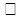 
      ер 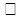 
      әйел
       Тұрғылықты мекенжайы 
       Амбулаториялық картасының №
       Кабинеті 
       Келу керек
       Дәрігер тегі аты әкесінің аты (бар болған жағдайда) 
       Лауазымы 
       Қаралу себебі "Амбулаториялық пациенттің статистикалық картасы" № 054/е нысаны
       Жүгіну күні
       1. Жеке сәйкестендіру нөмірі
       2. Тегі Аты Әкесінің аты (бар болған жағдайда)
       3. Туған күні: күні, айы, жылы
       4. Жынысы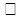 
       ер 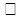 
       әйел
       5. Жасы
       6. Ұлты
       7. Тұрғын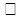 
       қала 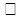 
       ауыл
       8. Тұрғылықты мекенжайы облыс, аудан, қала, көше, үй, пәтер
       9. Жұмыс/оқу/балалар мекемесінің орны
       Лауазымы Білімі
       10. Сақтандыру компаниясының атауы, сақтандыру полисінің №
       11. Антропометриялық өлшемдері
       12. Өтеу түрі
       13. Әлеуметтік мәртебесі
       14. Қаралу себебі: 
      1) профилактикалық қарап-тексеру ☐;
      2) ауру ☐;
      3) жарақат ☐.
       15. Жарақаттың түрі:
       1) Тұрмыстық ☐; 
      2) Көшеде ☐;
      3) ЖКО ☐;
      4) Мектепте ☐;
      5) Спорттық ☐.
       16. Қатыгезпен қарау синдромы: оның ішінде:
      1) қараусыз қалу немесе бас тарту ☐;
      2) физикалық қатыгездік ☐;
       3) сексуалдық қатыгездік ☐; 
      4) психологиялық қатыгездік ☐;
      5) басқа да қатыгездік синдромдары ☐;
      6) анықталмаған қатыгездік синдромы ☐.
       17. Кiммен жолданды
       18. Қабылдаулар/консультациялар
       Тарификатор бойынша қызметтер, саны, идентификаторы және маманның тегі, аты, әкесінің аты (бар болған жағдайда), орындау күні.
       19. Емшаралар мен манипуляциялар, зертхана, диагностикалық зерттеулер
       Тарификатор бойынша қызметтер, саны, идентификаторы және маманның тегі, аты, әкесінің (бар болған жағдайда), орындау күні.
       20. Қорытынды диагноз
       21. Диспансерлеу
       22. Туберкулезді анықтауға арналған зерттеулер жүргізілді
       23. Қабылдау кезінде және үйiнде дәрiгердің жасаған операциялары, манипуляциялары
       24. Жүгіну нәтижесi
       25. Олардың ішінде жолданғандар
       26. Емханалық жүгіну жағдайы (бұдан әрі – ЕЖЖ)
       27. ЕЖЖ аяқталған күн
       Дәрiгердің тегі, аты, әкесінің аты (бар болған жағдайда), идентификаторы "Профилактикалық қарап-тексеру (скринингтің) картасы" №055/е нысаны
      Күні
       1. ЖСН
       2. Тегі, аты, әкесінің аты (бар болған жағдайда)
       3. Туған күні
       4. Жынысы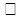 
       е 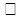 
       ә
       5. Тұрғылықты мекенжайы
       6. Тұрғын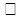 
       қала 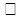 
       ауыл
       7. Тіркелген МҰ (МҰ тіркелімінен)
       8. Мүгедектік тобы
       Мүгедектік қойылған күні
       Мүгедектік қандай уақытқа қойылды
       Мүгедектік диагнозы
       Баланы профилактикалық медициналық қарап-тексеру (скрининг) кезінде толтырылады: Дәрігерге дейінгі кезең
       Бойы Салмағы
       Бас шеңберінің өлшемі (3 жасқа дейінгі балалар) см
       Кеуде шеңберінің өлшемі см
       Дене белсенділігі, күнделікті физикалық жүктеме (3 жастан асқан балалар)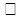 
       иә 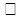 
       жоқ
       Артериалық қысым (7 жастан асқан балалар) 1) систолическое /диастолическое
       2) систолическое /диастолическое орташа систолическое /диастолическое
       Көздің көргіштігін анықтау
       Плантограмманы анықтау (5 жасқа дейінгі балалар және одан үлкендер)
       Құлақтың естігіштігін анықтау:
       Тыныш бөлмеде мейірбике мен баланың арасы 5 метр қашықтықтыан кем емес, сыбырлау арқылы әр құлағын тексеру *при выявлении отклонений
       Педиатриялық кезең
       1. Бастың тірісін зерттеп қарау
       2. Көрінетін шырышты қабықшаларды тексеру: көз конъюнктивасы, ауыз қуысы, фармакс.
       Тістердің, дірілге, қатты тағзымның биіктігіне, палатиндік бездердің мөлшері мен түріне, дауыс функциясына (дауыстық резонанс) көңіл аударылады.
       3. Қалқанша безін пальпациясы және жалпы қарау.
       4. Перефириялық лимфа түйінінің пальпациясы: жақастылық, шап, қолтық асты
       5. Қан айналым жүйесін тексеру (қарау, жүрек аускультациясы), жиілікті, толуын, пульс ритмін тексеру. Аускультация дыбыстың үні мен тазалығын бағалайды. Жүректегі шу анықталғанда, зерттеу әртүрлі позицияларда (тұру, жату) және есептелген жаттығулармен функционалдық сынақтар жүргізіледі
       6. Тыныс алу жүйесін тексеру (өкпе аускультациясы).
       7. Ас қорыту жүйесін тексеру (құрсақ қуысының, көкбауырдың, оң жақ және сол жақ қабырға маңайдағы облыстардың, бауырдың, эпигастрий аймағының, ұйқы безінің, оң және сол жақ маңайдағы аймақтардың, ұма аймағының пальпациясы).
       8. 3-4 айлық нәрестелерге көрсетілімдер бойынша, жамбас буындарының дисплазиясын және туа біткен жамбас буынының шуғуын ерте анықтау мақсатында жамбас буындарын ультрадыбыстық зерттеу тағайындалады.
       9. Зәр шығару мүшесін тексеру. 10 жастан асқан қыздарды тексеру кезінде гинекологиялық анамнезге, шағымдарына, менструалды циклдың бұзылуларына ерекше көңіл аударылады
       10. Невропсихикалық дамуды бағалау:
       7-8 жаста: психомоторлық сала мен мінез-құлқы, интеллектуалды дамуы, эмоционалды және өсімдік саласы;
       9-10 жаста: дерексіз логикалық операциялардың, логикалық шешімдердің қалыптасуын бағалайды;
       10-17 жаста: эмоционалды вегетативтік сферасы, сомато-вегетативтік көріністері, вегетативтік-диенцефалиялық көріністер.
       11. Пубертограмм әдісімен жыныстық жетілуін бағалау:
       12. Қасақылық белгілерін анықтау
       Арнайы тексеру кезеңі
       1. хирург-ортопед
       2. уролог (зәр шығару жүйесінің патологиясы)
       3. отоларинголог
       4. невролог
       5. стоматолог
       6. офтальмолог
       7. эндокринолог
       Скринингтік тексерудің нәтижесі:
       Денсаулық тобы
       * 2, 3, 4, 5 топқа қатысты балалар динамикалық бақылауға алыгуы және БМСК мамандарында немесе тиісті бейіндегі мамандарда сауықтырылуы тиіс.
       Соңғы кезең
       (анықталған патологиясы бар тұлғаларды қосымша тексеру және динамикалық тіркеу, статистикалық құжаттаманы рәсімдеу және аяқтау)
       Скринингтік тексеру аяқталған соң, денсаулықты кешенді бағалау жүргізіледі, эпикриз және денсаулық тобын көрсетуме, физикалық және невропсихикалық даму бойынша қорытынды жазылады. Қорытындыда әрі қарай тексерілу, қаралу, санитарлы-гигиеналық ережелерді сақтау, күн тәртібі, физикалық тәрбие мен шынықтыру, алдын алу екпелерін қабылдау, шекаралық жағдайлардың аурулардың алдын алу, дене шынықтыру тобы (негізгі немесе арнайы топ) бойынша ұсыныстар беріледі.
       Ересектердің медициналық тексеруі (скринингі) кезінде толтырылады:
       Дайындық кезеңі
       Бойы см Салмағы кг Кетле индексі
       Белдің өлшемі: ерлер әйелдер
       Кеуде шеңбері см
       Артериалық қысым (екі реттік өлшеу), орташа систолическое /диастолическое мм. сын. бағ
       ЭКГ Холестерин көрсеткіші Глюкоза Сұрау (ОМҚ өткізеді):
       1. Темекі шегу, күніне 1 болсын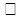 
       иә 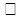 
       жоқ
       2. Алкогольды ішімдіктерді қолдану, аптасын 2 реттен кем емес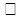 
       иә 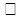 
       жоқ 35-65 жастағы ерлер 18-34 жастағы ерлер
       3. Ата-аналарыңызда жүрек аурулары бар ма (гипертония, ЖИА)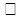 
       иә 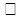 
       жоқ
       4. Төс қуысында тыныштықта немесе жүктеме (психологиялық-эмоциялық, физикалық) кезінде жағымсыз сезімдер, оны тоқтатқан кезде немесе доғарғаннан кейін 10 минут ішінде басылатын немесе жүректің шалыс соғуы бар ма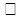 
       иә 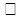 
       жоқ 
      5. Бас ауруы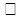 
       иә 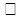 
       жоқ
       6. Артериялық қысымның көтерілуіне шағымыңыз бар ма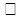 
       иә 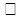 
       жоқ
       7. Көз көрудің нашарлауына шағымыңыз бар ма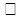 
       иә 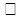 
       жоқ
       8. Көз алдында бүркеніш болуына шағымыңыз бар ма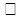 
       иә 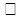 
       жоқ
       9. Ата-аналарыңызда глаукома болды ма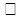 
       иә 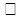 
       жоқ
       10. 4 диоптриядан асатын алыстан нашар көрушілік бар ма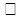 
       иә 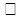 
       жоқ
       11. Соңғы жыл ішінде нәжісте патологиялық қоспалар байқадыңыз ба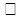 
       иә 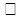 
       жоқ
       12. Тек қана әйел адамдар үшін: түйіскен қан кетулер болады ма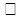 
       иә 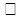 
       жоқ
       Қан айналым жүйесі мен қант диабеті ауруларын тексеру нәтижесі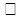 
       иә 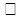 
       жоқ
       жас
       Скринингтен өтетін адамның қан айналым жүйесі ауруларының даму мүмкіндігін SCORE шкаласы бойынша анықтау, ұсынымдар
       Глаукоманы анықтауды тексеру нәтижесі: жас, көз ішілік қысым
       Ісік пен ісік алды ауруын анықтауды тексеру нәтижесі:
       Әйел адамның жағндысын цитологиялық зерттеу: жас
       Акушердің тексеруі
       Айнамен
       Жағынды алу
       Кольпоскопия (көрсетілім бойынша):
       Жатыр мойнының биопсиясының нәтижесі (көрсетілім бойынша):
       Маммография, екінші оқу Скрининг боыйнша маммографиялық тексерілді:
       Гемокульт-тест жас: Скрининг боыйнша гемокульт-тест өткізілді:
       Колоноскопия (көрсетілім бойынша):
       Эзофагоскопия жас:
       Гастродуоденоскопия жас:
       ПЕА (ерлер жас):
       Простата денсаулығының индексі
       Қуық асты безінің биопсия нәтижесі:
       Келулер:
       Скринингтік тексерудің нәтижесі:
       Дені сау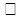 
       иә 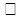 
       жоқ 
      Мінез-құлықтық қауіп-қатер факторлары анықталды
       Биологиялық қауіп-қатер факторлары анықталды
       АХЖ 10 бойынша қорытынды диагноз
       Динамикалық қарау тобы
       БМСК дәрігеріне жолданды (учаскелік, жалпы тәжірибе дәрігері)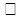 
       иә 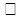 
       жоқ
       Скринингтік тексерудің аяқталған күні
       Скринингтік тексеруді өткізген маманның Т.А.Ә. (бар болған жағдайда)
       Берілген мәліметтердің дұрыс екенін растаймын/Подтверждаю, что вся представленная информация достоверна.  "Профилактикалық қарап-тексеру (скринингтің) картасы" № 055/е нысанының қысқартулары: "Дәрігерлерді үйге шақыртуды жазуды есепке алу нысаны" № 056/е нысаны
       1. Шақыру уақыты мен күні
       2. Пациенттің жеке сәйкестендіру нөмірі
       3. Пациенттің тегі, аты, әкесінің аты (бар болған жағдайда)
       4. Туған күні
       5. Тұрғылықты мекенжайы
       6. Учаскенің №
       7. Шақыру себебі
       8. Бірінші/қайта шақыру;
       9. Шақыруды орындау күні мен уақыты;
       10. Шақыруға кім барды (тегі, аты, әкесінің аты (бар болған жағдайда), идентификаторы)
       11. Диагноз
       12. Көрсетілген көмек
       Ескертпе:
       1-8 жолдар – дәрігерді үйге шақырулар санын, 1-12 жолдар – дәрігерлердің үйде көмек көрсету жазбаларын қалыптастырады. "Барлық меншік нысанындағы стоматологиялық ұйымдарда стоматолог дәрігердің терапевтік және хирургиялық қабылдаулар жұмысының жиынтық ведомосы" № 057/е нысаны
       Кестенің жалғасы
       Кестенің жалғасы
       Тіс – дәрігерінің идентификаторы
      Стоматолог – ортодонт дәрігердің жұмысын есепке алудың жиынтық ведомосы
       Кестенің жалғасы
      Стоматолог-ортопед дәрiгердiң жұмысын есепке алудың жиынтық ведомосы
      кестенің жалғасы
      кестенің жалғасы "Стоматологиялық науқастың медициналық картасы (санацияны қоса алғанда)" № 058/е нысаны
      1. ЖСН
      2. Тегі Аты Әкесінің аты (бар болған жағдайда)
      3. Туған күні
       4. Жынысы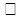 
       е 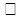 
       ә
       5. Жасы
       6. Ұлты
       7. Тұрғыны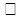 
       қала 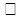 
       ауыл
       8. Тұрғылықты мекенжайы
       9. Жұмыс/оқу/балалар мекемесінің орны
       Кәсібі Білімі
       10. Сақтандыру компаниясының атауы, сақтандыру полисiнiң №
       11. Диагноз
       12. Шағымы
       13. Бұрын ауырған және қосалқы сырқаттары
       14. Осы сырқаттың дамуы
       15. Объективті зерттеу деректері, сыртқы қарау
       Ауыз қуысын қарау, тістердің жағдайы
       Жақ
       Қайсы жағы
       Тіс
       Жағдайы O/R.C/P/Pt/JMPA/K/И/В
       16. Тістем
       17. Ауыз қуысының, қызыл иектің жылбысқы қабықтарының, альвеолалық өскіндер мен таңдай жағдайлары
       18. Рентгендік зертханалық зерттеулер деректері
       19. Күнделікті жазбалары (күні, мәтіні, даигнозы, дәрігердің Т.А.Ә. (бар болған жағдайда) мен идентификаторы)
       20. Талдау жоспары, емдеу (дәрілік заттың, қызметтің атауы)
       21. Ем нәтижесі (эпикриз)
       22. Ұсынымдар
       Емдеуші дәрігер
       Бөлімше меңгерушісі
      Стоматологиялық қабылдауда баланың зерттеу жоспары "Құтырмаға қарсы көмек алуға келгендер картасы" № 059/е нысаны
      20___ жылы_____________________________ қаралу күні
      1. Тегі, аты, әкесінің аты (бар болған жағдайда)
      ______________________________________________________________________________
      2. ЖСН ____________________________________________
      3. Туған күні _______________________________________
      4. Мекенжайы, телефон _________________________________________________________
      ______________________________________________________________________________
      5. Жұмысы мен жұмыс орны, телефон № __________________________________________
      ______________________________________________________________________________
      6. Тістеу, тырнау, сілекей жағылу күні (астын сызыңыз және жазыңыз)
      ______________________________________________________________________________
      7. Тістелгені туралы қай емдеу ұйымына қаралды және қашан
      ______________________________________________________________________________
      ______________________________________________________________________________
      8. Жарақат сипаттамасы және оның орналасуы _____________________________________
      ______________________________________________________________________________
      9. Тістеген, тырнаған, сілекейін жаққан жануар туралы мәлімет
      ______________________________________________________________________________
      ______________________________________________________________________________
      10. Тістеу, тырнау, сілекей жағылу қандай жағдайда болды
      ______________________________________________________________________________
      ______________________________________________________________________________
      11. Жануардың құтырғанын ветдәрігер клиникалық, зертханалық жолмен анықтады (астын сызыңыз немесе жазыңыз) __________________________________________________________
      13. Жануар сау, өлді, өлтірілді, белгісіз (астын сызыңыз немесе жазыңыз) _______________
      14. Қаралушының анамнезі:
      а) жүйке жүйесінің сырқаттары ___________________________________________________
      ______________________________________________________________________________
      б) спирттік ішімдіктер ішуі, жиілігі ________________________________________________
      в) бұрын құтырмаға қарсы екпелер егілген бе, қашан, қанша ___________________________
      г) басқа мәліметтер _____________________________________________________________
      15. Екпенің арналуы ____________________________________________________________
      16. Белгіленген режим (ауруханаға жатқызылды, амбулаторлық емделу)
      ______________________________________________________________________________
      _____________________________________________________________________________
      17. Құтырмаға қарсы гаммаглобулин егілді, күні, сериясы
      ______________________________________________________________________________
      ______________________________________________________________________________
      18. Тері іші сынамасына серпіліс: қызару ___________________________________________
      Ісіну __________________________________________________________________________
      ______________________________________________________________________________
      Десенсибилизация: бір мәрте, екі мәрте
      Тәуліктік мөлшері ______________________________________________________________
      Қайталап енгiзiлуi:
      Күні _____________________ Дозасы ___________________ Сериясы ______________
      Күні ______________________Дозасы ________________ Сериясы ________________
      19. Екпе кезіндегі асқынулар ________________________________________________
      __________________________________________________________________________
      __________________________________________________________________________
      20. Екпе курсы толығымен аяқталды, жануар сау болып шығуына байланысты тоқтатылды, өздігінен тоқтатты (астын сызыңыз немесе жазыңыз)
      __________________________________________________________________________
      __________________________________________________________________________
      __________________________________________________________________________
      21. Үзілген екпелерді жалғастыруға қандай шаралар қабылданды
      __________________________________________________________________________
      __________________________________________________________________________
      __________________________________________________________________________
      22. Ескерту ________________________________________________________________
       Дәрігердің қолы ___________________________________
       Екпе кезіндегі тәртіп ережелерімен таныстым
      ________________________________________________________________________ "Әскер жасына дейінгі емдеу картасы" № 060/е нысаны
      1. Тегі, аты, әкесінің аты (бар болған жағдайда)
      __________________________________________________________________________
      __________________________________________________________________________
      2. ЖСН___________________________________________________________
      3. Туған күні _______________________________________________________
      4. Әскер жасына дейінгі мекенжайы
      __________________________________________________________________________
      5. Жұмыс (оқу) орны
      __________________________________________________________________________
      6. Кәсібі, лауазымы
      __________________________________________________________________________
      7. Ауруының аты (әскери тіркеуге байланысты медициналық комиссиясының ұйғарымы)
      __________________________________________________________________________
      8. Келу уақыты:
      а) Келуі тағайындалды 20___ жылы_____________айы
      Келуі туралы ескерту жіберілді ___________
      20___ жылғы_____________________________________________ айы
      Келді 20___ жылғы ______________________________ айы
      Кесу талоны № ________________ Әскер жасына дейінгі емдеу картасының
      № ____________ (әскер жасына дейінгі емделіп болған соң
      толтырылып, аумақтық орган арқылы әскери комиссариатқа жіберіледі)
      1. Тегі, аты, әкесінің аты (бар болған жағдайда)
      _________________________________________________________________________
      2. ЖСН __________________________________________________________
      3. Туған күні ______________________________________________________
      4. Әскерге шақыру жасына дейінгі жастардың мекен-жайы
      ________________________________________________________________________
      5. Жұмыс (оқу) орны ________________________________________________
      6. Кәсібі, лауазымы _________________________________________________
      7. Ауруының аты (әскери тіркеуге байланысты медициналық комиссиясының ұйғарымы)
      ________________________________________________________________________
      б) Келуі тағайындалды 20___ жылғы ________айы
      Келуі туралы ескерту жіберілді ___________
      20___ жылғы _______________________________________ айы
      Келді 20___ жылғы __________________________ айы
      8. Дәрігердің бақылауында болды ____________________________________ күні
      20___ жылғы ____________________________________________ айы
      Келді _20___ жылғы ____________________________ айы
      күні
      9. Диагнозы (емдеу ұйымында анықталды)
      __________________________________________________________________________
      10. Объективті зерттеулер деректері
      __________________________________________________________________________
      11. Рентгенодиагностика деректері
      __________________________________________________________________________
      12. Зертханалық тексерулер деректері
      __________________________________________________________________________
      13. Басқа зерттеулер деректері
      __________________________________________________________________________
      14. Қандай емдеу жүргізілді
      __________________________________________________________________________
      15. Емдеу нәтижесі
      __________________________________________________________________________
      __________________________________________________________________________
      16. Емдеу ұйымының есебінен шығарылардағы денсаулық жағдайы мен әскери қызметке жарамдылығы туралы алдын ала ұйғарым
      __________________________________________________________________________
      __________________________________________________________________________
      17. Емдеу ұйымының есебінен шығарылды
      _________________________________________________________________________
      Емдеу ұйымының мөрі "____" _______________ 20 __ жылғы
      Емдеушi дәрігер _______________________________________ (қолы)
      Бас дәрігер ____________________________________________ (қолы)
      18. Келу уақыты:
      а) Келуі тағайындалды 20___ жылғы ______айы
      Келуі туралы ескерту жіберілді ___________
      б) Келуі тағайындалды ______айы 20___ жылғы
      Келуі туралы ескерту жіберіледі ___________________________ айы 20 ______ жылғы
      Келді ______________________ айы 20 ______ жылғы
      19. Дәрігердің байқауында болды
      _________________________________________________________________________
      __________ күні
      Емделуі
      20. Анамнез: алдыңғы бақылаулар деректері мен алғашқы қарау деректері
      21. Рентгенодиагностика мен зертханалық зерттеу деректері
      22. Диагноз
      23. Емдеу ұйымының есебінен шығару кезіндегі денсаулық жағдайы мен әскери қызметке жарамдылығы жайлы алдын ала ұйғарым _________________
      Емдеушi дәрігер __________________ қолы Бас дәрігер ______________________ қолы
      Медициналық бақылау деректері "Әскерге шақырғанға дейінгілердің жеке тізімі______________________________ жылы туғандар, жолдануы тексерілуге, жүйелі түрде емдеуге, диспансерлік қадағалауға" № 061/е нысаны
       _______________________________________________________________________ ұйымның атауы
       Облыс (өлке) ___________________елді мекен __________________аудан ___________
       20____ жылғы "___" ___________ Аудандық әскери комиссар ____________________
       Ескерту: есеп нысанын жүйелін түрде емделуге келмегендер үшін де қолданылады, ол кезде "жолданушылар" сөзін "келмегендер" сөзімен, "аудандық әскери комиссар" сөздері "бас дәрігер" сөздерімен ауыстырылады.   "Пациентті/клиентті және көрсетілген әлеуметтік-психологиялық қызметті тіркеу журналы" № 062/е нысаны "Әлеуметтік қызметкер/психолог толтыратын пациенттiң картасы" № 063/е нысаны
       1. Тегі ____________________________
       Аты ___________________Әкесінің аты (бар болған жағдайда) _____________
       2. Туған күні күні, айы, жылы _______/__________/_______жылғы.
       3. Жынысы: 1- ер, 2- әйел
       4. ЖСН__________________________________
       5. Мекенжайы
       6. Бекітілген тұрғын: 1-иә, 2- жоқ; 6.1. Тұрғын: 1-қаланың, 2- ауылдың
       7. Халық санаттары: 1-оқушы, 2-студент, 3-жұмыс істеуші, 4-жұмыссыз, 5-басқа
       8. Жеңілдік алушылар санаты: 1- ОСМ, 2-ҰОСҚ; 3-интернационалист жауынгер; 4- бала кезінен мүгедек; 5- ауруы бойынша мүгедек, 6- басқа жеңілдік алушылар
       9. Қаралу себебі: 1-кеңес, 2-ауруы, 3-Әлеуметтік мәселе, 4 психологиялық мәселе, 5-тренингтарда қатысу, 6- басқа
       10. Кім жолдады: 1- өзі келді, 2-медициналық ұйымдар, 3- мемлекеттік ұйымдар мен мекемелер, 4 - үкімет емес ұйымдар, 5 – басқалары (тізімге жазу __________)
       11. Ақпарат қайнар көзі: 1- дәрігер, 2- мейірбике, 3-әке-шешелері, 4- достары, 5- әріптестері, 6-БАҚ, 7-сенім телефоны, 8-басқа
       12. Сапарлар: 1-алғашқы, 2- қайта
       13. Келуі:
       15. Әлеуметтік қызметтер түрі: 1-әлеуметтік-медициналық қызметтер 2-әлеуметтік-психологиялық қызметтер 3-әлеуметтік-педагогикалық қызметтер 4-әлеуметтік-экономикалық қызметтер 5-әлеуметтік-құқықтық қызметтер 6-әлеуметтік-тұрмыстық қызметтер 7-әлеуметтік-еңбек қызметтер 8) әлеуметтік-мәдени қызметтер; 9) жеке психологиялық кеңестер; 10) отбасылық психологиялық кеңестер; 11) топтарда кеңесу
       16. Қаралу нәтижесі: 1-жағдайды шешу, 2-жағдайды жақсарту, 3-өзгеріссіз, 4- клиенттің бас тартуы, 5-басқа
       17. Қаралу оқиғасы: 1-аяқталды, 2-аяқталмады
       18. Әлеуметтік қызметкер/психолог:
       Т.А.Ә. (бар болған жағдайда) ___________________________________
       Қолы _______________________
       19. Күні "___" __________жылы "Талон" № 064/е нысаны
       Амбулаториялық картасының №
       Участкенің №
       ЖСН
       Науқастың Т.А.Ә. (бар болған жағдайда)
       Туылған күні
       Жынысы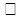 
       ер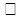 
       әйел
       Азаматттығы
       Тұрғылықты мекенжайы
       Байланыс телефоны
       Отбасылық жағдайы
       Білімі
       Жұмыс/оқу орны
       Лауазымы
       Әлеуметтік мәртебесі
       18 жасқа дейінгі балалар үшін ата-аналардың Т.А.Ә. (бар болған жағдайда)
       Үйге медициналық қызмет көрсету МСАК МҰ еркін таңдау кезінде
       Тіркеушінің Т.А.Ә. (бар болған жағдайда) ID № 064/е "Талон" нысанының қысқартулары: "Профилактикалық екпелер картасы" № 065/е нысаны
      20___ жылғы "_____" ___________________есепке алынды
      Ұйымдасқан балалар үшін балалар мекемесінің атауы
      __________________________________________________________________________
      1. Тегі, аты, әкесінің аты (бар болған жағдайда)
      __________________________________________________________________________
      2. ЖСН ________________________________________________
      3. Туған күні____________________________________________
      4. Мекенжайы: елді мекен
      ___________көшесі_______үй_________________________корпус__________________пәтер
      __________________ Мекенжайы ауысқаны туралы белгілер ____________________
      Туберкулез ауруына қарсы екпе
      Полиомиелитке қарсы екпе
      Күл, көкжөтел, сіреспеге қарсы екпе
      * Препараттар мына әріптермен белгіленеді: АКДС – адсорбтелген, көкжөтел – дифтерия-сіреспе вакцинасы, АДС – адсорбтелген
      дифтерия – сіреспе анатоксині, АДС - М-анатоксин-адсорбтелген дифтерия-сіреспе анатоксині, құрамында антиген мөлшері азайтылған. АД – адсорбтелген дифтерия анатоксині АС – адсорбтелген сіреспе анатоксині, К – көкжөтел вакцинасы.
      Вирусті гепатитке қарсы екпе
      Паротитке қарсы екпе
      Қызылшаға қарсы екпе
      Басқа инфекциялық ауруларға қарсы екпе __________________________________
      Есептен шығарылған күні __________________________ Қолы ___________________
      Себебі _____________________________________________________
      Карта баланы есепке алғанда балалар емдеу - профилактикалық ұйымында (ЕПҰ) толтырылады
      Қаладан (ауданнан) көшкен кезде қолына егілгені туралы анықтама беріледі.
      Карта ұйымда қалады. "Профилактикалық екпелердi есепке алу журналы" № 066/е нысаны
      1. Күні мен уақыты
      2. Карта №
      3. Нәрестінің/анасының жеке сәйкестендіру нөмірі (бар болған жағдайда)
      4. Нәрестінің/анасының тегі, аты, әкесінің аты (бар болған жағдайда)
      5. Туған күні
      6. Қандай аруға қарсы екпе
      7. Өндірген ел
      8. Партия нөмірі
      9. Екпенің сериясы
      10. Вакцинаның, препараттың, анатоксиннің және басқа аттары
      11. Екпе тәсілі:
      12. Мөлшері
      13. Екпенің уақыты мен күні
      14. Екпенің атауы
      15. Жанама реакция немесе жағымсыз құбылыс "Вакциналар қозғалысы журналы" № 067/е нысаны
       20____ жылы ___________________ бойынша  "Жолдама алуға анықтама" № 068/е нысаны
      Бұл анықтама санаториялық-курорттық картаны алмастыра алмайды және пациентке санаторийге орналасуға немесе амбулаторлық-курстық емделу құқығын бере алмайды.
      Қай күнге дейін жарамды ____________________________________________________
      күні, айы, жылы
      Жеке түлғаға берілді ________________________________________________________
      тегі, аты, әкесінің аты (бар болған жағдайда)
      ЖСН _________________________________________
      Туған күні ___________________________
      Мекенжайы:
      __________________________________________________________________________
      Қандай сырқаттан зардап ____________________________________________
      __________________________________________________________________________
      диагнозын көрсетіңіз ________________________________________________________
      __________________________________________________________________________
      _______________________________________
      және оған ұсынылған ем:
      Курорттық ________________________________________________________________
      ұсынылған курорттарды көрсетіңіз
      а) санаторийге ____________________________________________________________
      бейінін көрсетіңіз
      б) амбулаторлық-курстық (керекті астын сызыңыз) ___________________
      __________________________________________________________________________
      _______
      Жергілікті санаторийде (курорттан тыс)
      __________________________________________________________________________
      _________________________________
      санаторий бейінін көрсетіңіз
      Жыл мезгілі (қыста, көктемде, жазда, күзде) астын сызыңыз
      Анықтама тұрғылықты жері мен жұмыс орнында ғана күшінде. Жолдау қағазын алу үшін көрсетіледі. Жолдау қағазын алғаннан кейін санаторлық карта алу үшін анықтыма берген медицина ұйымына баруыңыз қажет.
      М.О. Емдеуші дәрігер_______________________________
      М.О. Бөлімше менгерушісі_____________________
      20___жылғы "_____" _____________________________  "Санаторийлік - курорттық карта" № 069/е нысаны
      № ___________________________ 20____ жылғы ___________________
      Карта берген емдеу ұйымының мекенжайы:
      Облыс (Область) ___________________________________________________________
      Аудан ____________________________________________________________________
      Қала _____________________________________________________________________
      Көше _____________________________________________________________________
      Емдуші дәрігердің тегі, аты, әкесінің аты (бар болған жағдайда)
      __________________________________________________________________________
      Пациенттің Т.А.Ә. (бар болған жағдайда)
      __________________________________________________________________________
      Жынысы: ер, әйел (керекті астын сызыңыз), туған жылы __________________________
      ЖСН_____________________________________________________________________
      Үйінің мекенжайы мен телефоны
      __________________________________________________________________________
      2. Оқу (жұмыс) орны ________________________________________________________
      3. Лауазымы _______________________________________________________________
      Балалар блогі (0-17 жасты қоса алғанда)
      Ата-анасының жұмыс орны мен телефоны
      __________________________________________________________________________
      1. Анамнез: туғандағы салмағы, даму ерекшеліктері, қандай аурулармен ауырды (неше жасында)
      __________________________________________________________________________
      __________________________________________________________________________
      __________________________________________________________________________
      __________________________________________________________________________
      __________________________________________________________________________
      2. Тұқым қуалаушылығы ____________________________________________________
      3. Профилактикалық екпелері (уақытын көрсетіңіз)
      __________________________________________________________________________
      __________________________________________________________________________
      4. Осы ауруының анамнезі: неше жасынан ауырады, ерекшеліктері мен ағымының сипаттамасы, асқыну жиіліктері, соңғы асқынуы, жүргізілген емдеу шаралары (оның ішінде қайталануға қарсы), санаториялық-курорттық емдеу жүргізілді ме, қанша рет, қайда және қашан. __________________________
      __________________________________________________________________________
      __________________________________________________________________________
      __________________________________________________________________________
      __________________________________________________________________________
      5. Қазіргі уақыттағы шағымдар
      __________________________________________________________________________
      6. Объективті қарау деректері
      __________________________________________________________________________
      __________________________________________________________________________
      __________________________________________________________________________
      __________________________________________________________________________
      __________________________________________________________________________
      __________________________________________________________________________
      __________________________________________________________________________
      __________________________________________________________________________
      7. Зертханалық, рентгенологиялық және басқа зерттеулер деректері (күні)
      __________________________________________________________________________
      __________________________________________________________________________
      __________________________________________________________________________
      __________________________________________________________________________
      Негізгі диагнозы ___________________________________________________________
      __________________________________________________________________________
      _____________________
      Қосалқы сырқаттары _______________________________________________________
      __________________________________________________________________________
      _____________________
      Мөр Емдеуші дәрігердің қолы ___________________
      орны
      Бөлімше менгерушісінің қолы ______
      Санаторийлік іріктеу комиссияның қорытындысы
      Негізгі диагнозы ___________________________________________________________
      __________________________________________________________________________
      __________________________________________________________________________
      Қосалқы сырқаттары
      __________________________________________________________________________
      __________________________________________________________________________
      Ұсынылған санаторийлік-курорттық емделу
      __________________________________________________________________________
      __________________________________________________________________________
      __________________________________________________________________________
      __________________________________________________________________________
      Мөр орны
      Төраға _______________________________
      Комиссия мүшелері _________________________________________________________
      __________________________________________________________________________
      Күні ______________________________________ күні, айы, жылы
      Баланың тегі, аты __________________________________________________________
      __________________________________________________________________________
      __________________________________________________________________________
      Санаторийде болды
      __________________________________________________________________________
      __________________________________________________________________________
      _______________________________бастап________________________________дейін
      Санаторий диагнозы: _______________________________________________________
      __________________________________________________________________________
      __________________________________________________________________________
      Қосалқы сырқаттары
      __________________________________________________________________________
      __________________________________________________________________________
      __________________________________________________________________________
      Жүргізілген ем (емдеу түрлері, процедуралар саны)
      __________________________________________________________________________
      __________________________________________________________________________
      __________________________________________________________________________
      __________________________________________________________________________
      __________________________________________________________________________
      Емдеу тиімділігі (антропометрикалық, гематологиялық көрсеткіштер, функциялық сынамалар динамикасы, соматикалық статусының өзгеруі, емдеу нәтижелерінің жалпы бағасы)
      __________________________________________________________________________
      __________________________________________________________________________
      __________________________________________________________________________
      __________________________________________________________________________
      __________________________________________________________________________
      Емханадан тыс емделуi туралы ұсыныстар
      __________________________________________________________________________
      __________________________________________________________________________
      __________________________________________________________________________
      __________________________________________________________________________
      Инфекциялық аурулармен үйлесімі
      __________________________________________________________________________
      __________________________________________________________________________
      Бастан өткерген интеркурентті аурулары, негізгі және қосалқы сырқаттарының асқынуы
      __________________________________________________________________________
      __________________________________________________________________________
      __________________________________________________________________________
      __________________________________________________________________________
      Ординатордың қолы _______________________
      Бас дәрігердің қолы ________________________
      Күні _____________________________________
      Бұл карта барлық бағандары айқын толтырылып, қойылған қолдар анық, мөрі басылған жағдайда ғана күшіне енеді. Карта 2 ай мерзімі ішінде күшінде
      Нысанының міндетті қосалқы парағы Баланың мекенжайындағы аудандық емханаға қайтарылуы тиіс
      Ерсесектердің блогі (18 жас және жасы үлкен)
      1. Шағымы, қашаннан бері сырқат, анамнез деректері, бұның алдындағы емделуі, оның ішінде санаторийлік-курорттық __________________________________________________
      __________________________________________________________________________
      __________________________________________________________________________
      __________________________________________________________________________
      __________________________________________________________________________
      __________________________________________________________________________
      __________________________________________________________________________
      __________________________________________________________________________
      __________________________________________________________________________
      2. Клиникалық, зертханалық, рентгенологиялық және басқа зерттеулердің қысқаша деректері (күндері)
      __________________________________________________________________________
      __________________________________________________________________________
      __________________________________________________________________________
      __________________________________________________________________________
      __________________________________________________________________________
      __________________________________________________________________________
      __________________________________________________________________________
      __________________________________________________________________________
      3. Диагноз: а) негізгі
      __________________________________________________________________________
      __________________________________________________________________________
      б) қосалқы сырқаттары ______________________________________________________
      __________________________________________________________________________
      Қорытынды
      Курорттық емдеу ___________________________________________________________
      ұсынылған курорттарды көрсетіңіз
      __________________________________________________________ _______________
      а) санаторийде ____________________________________________________________
      бейінін көрсетіңіз _______________________________________ ___________________
      б) амбулаториялық – курстық Жергілікті санаторийде емделу ұсынылады (курорттан тыс)
      __________________________________________________________________________
      ___________________ санаторий бейінін көрсетіңіз
      Жыл мезгілі _____________________________________________________ М.О.
      Емдеуші дәрігер ____________________ М.П. Бөлімше меңгерушісі_________________
      Санаторийлік немесе амбулаториялық-курстық емделуге жолдау қағазын көрсеткенде беріледі.
      Бұл картасыз жолдау қағазы күшіне енбейді. "Балалар санаторийіне жолдама" №____  № 070/е нысаны
      Санаторийдің атауы мен медициналық бейінi
      Мерзімі 20___ жылғы _________________бастап 20___ жылғы ___________ дейін
      __________________________________________________________________________
      Тегін жолдаманы сатуға немесе басқа адамға беруге тиым салынады
      Баланың тегі _______________________________________________________________
      Толық аты _________________________________________________________________
      Туған күні _________________________________________________________________
      күні, айы, жылы
      ЖСН____________________________________________________________________
      Мекенжайы
      __________________________________________________________________________
      Телефон___________________________________________________________________
      Жолдама берген ұйымның мекенжайы
      __________________________________________________________________________
      __________________________________________________________________________
      Жолдама берген ұйымның мөрi
      ________________________________________________
      Жолдама берген адамның қолы, лауазымы, тегі
      ________________________________________________
      Санаторийге қабылданатын балалар жасы
      Жастан __________________________________________________________жасты қоса
      Көрсетілімдер (медициналық бейiнiне сәйкес)
      1.________________________________________________________________________
      _______________
      2.________________________________________________________________________
      _______________
      3.________________________________________________________________________
      _______________
      4.________________________________________________________________________
      _______________
      5.________________________________________________________________________
      _______________
      6.________________________________________________________________________
      ______________
      Жалпы қарсы көрсетілімдер
      1. Жіті кезеңдегі басқа аурулар ____________________________________
      2. Арнайы емдеуді қажет ететін барлық созылмалы аурулар
      3. Бастан өткерген инфекциялық ауруларының оқшаулау мерзімі біткенше
      4. Бактерия тасымалдаушы
      5. Көз бен терінің барлық инфекциялық аурулары, қатерлі анемия, лейкемия, қатерлі ісіктер, кахексия, ішкі ағзалар амилоидозы, өкпе және басқа ағзалар туберкулезінің белсенді формасы
      6. Жүрек-тамыр жүйесінің аурулары:
      а) жергілікті мамандандырылған санаторийлер үшін-қан айналымының 1 дәрежеден жоғары жетіспеушілігі.
      б) курорттардағы санаторлық емдеу үшін – қан айналымы жетіспеушілігінің барлық дәрежесі
      7. Эпилепсия, психоневроз, психопатия, ақыл-есі кем, жекеше күтім мен емдеуді қажет ететін балалар
      8. Осы курорт пен санаторийде емделуге қайшылық ететін қосалқы сырқаты бар балалар. Осы санаторий үшін жасы мен ауруы сәйкес келмейтін балалар санаторийге қабылданбайды
      Жолдама төмендегiдей құжаттар болғанда күшiне енедi:
      1. Санаторийлік-курорттық картасы
      2. Тұрғылықты жерінде инфекциялық аурулармен түйiспегенi жайлы эпидемиологтың анықтамасы
      3. Инфекциялық терi аурулары жоқтығы туралы дерматологтың анықтамасы
      4. Күл және дизентерия бактерия тасымалдаушылығына зерттеулер деректерi (эпидемиологиялық және медициналық көрсетімдері бойынша)
      5. Мектеп оқушыларында мектебiнен мiнездеме және күнделiгi болуы керек (оларды күздiк-қыстық-көктемдiк кезеңдерде жолдағанда)
      6. Балалар мезгiлiне сай киiммен және аяқ киiммен, сонымен қатар спорттық киiм мен жеке бас гигиенасының заттарымен қамтамасыз етiлуi тиiс
      Ескертпе:
      Балалардың ас қорыту ағзалары сырқатын емдеуге арналған санаторийлерде дизентерия бактериясын тасуымалдаушылыққа тексеру міндетті (В санаторий для детей с заболеваниями органов пищеварения обследование на дизентерийное бактерионосительство обязательно)
      Санаторийдің мекенжайы
      __________________________________________________________________________
      __________________________________________________________________________
      Қатынасу жолдары
      __________________________________________________________________________
      __________________________________________________________________________ "Сауықтыру лагерiне баратын мектеп оқушысына медициналық анықтамасы" № 071/е нысаны
      __________________________________________________________________________
      Тегi, аты, әкесiнiң аты (бар болған жағдайда)
      __________________________________________________________________________
      ЖСН __ __ __ __ __ __ __ __ __ __ __ __
      Туған күні _____________
      Мекенжайы ____________________________үй телефоны № ________________
      Мектеп № мен оның мекенжайы ____________________________________________
      Телефон №__________________ сынып ____________________ аудан ______________
      Емхана № мен оның мекенжайы
      __________________________________________телефон №______________________
      Денсаулық жағдайы (егер диспансерлiк бақылауда болса, диагнозын көрсетiңiз)
      __________________________________________________________________________
      Бастан өткерген инфекциялық аурулары (қызылша, жәншау, көкжөтел, без шошуы, Боткин ауруы, жел шешек, дизентерия)
      __________________________________________________________________________
      Жүргiзiлген екпелер (КДС) соңғы екпенiң уақыты көрсетiлуiмен
      __________________________________________________________________________
      Дене дамуы __________________________________________________________
      Дене шынықтыру тобы ______________________________________________________
      Ұсынылған режім __________________________________________________________
      ________________________________анықтаманың берiлген күнi
      Мектеп немесе балалар емханасы дәрiгерiнiң қолы ____________________________
      Сауықтыру лагерiнiң дәрiгерi толтырады
      Сауықтыру лагерiнде болған кезiндегi денсаулық жағдайы мен бастан өткерген аурулары
      __________________________________________________________________________
      __________________________________________________________________________
      Инфекциялық аурулармен түйiсуi
      __________________________________________________________________________
      Сауықтыру лагерiнде сауығуының тиiмдiлiгi:
      Жалпы жағдайы
      __________________________________________________________________________
      Түскен кездегi салмағы _____________кеткен кездегi ___________________________
      Динамометрия_____________________________________________________________
      Спирометрия______________________________________________________________
      Күнi _____________________________________________________________________
      Сауықтыру лагерi дәрiгерiнiң қолы ___________________________
      Анықтама оқитын мектебiне қайтарылуы тиiс (Справка подлежит возвращению в школу по месту учебы) "Медициналық анықтама (шетелге шығушыға)" № 072/е нысаны
      Берiлдi: тегi, аты, әкесiнiң аты (бар болған жағдайда)
      ______________ жаста, емханада медициналық тексеруден өткенi туралы
      _________________________________________ ұйымның атауы мен орналасқан орны
      Тексеріп-қарау кезiнде анықталды
      АИТВ-мәртебесі
      Денсаулық жағдайы бойынша жеке түлға
      ___________________________________________________________________
      __________
      шетелге iссапарға жолданылады
      __________________________________________елдiң атауы мерзiмге ______________
      20_______ жылғы (года) "___" ________________
      Анықтаманың жарамдық мерзімі – 1 жыл
      М.О. Комиссия мүшелерi ______________________
      Дәрігердің мөр орны "Көлік құралын басқаруға рұқсат алу туралы медициналық анықтама" № 073/е нысаны
      Жеке сәйкестендіру нөмірі
      Тегі аты әкесінің аты (бар болған жағдайда)
      Туылған күні
      Жынысы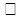 
      ер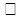 
      әйел
      Тұрғылықты мекенжайы
      Байланыс телефоны
      Жұмыс/оқу орны
      Лауазымы
      Мамандардың медициналық зерттеп - қарау нәтижесі:
      Терапевт/ЖПД қорытындысы: тегі, аты, әкесінің аты (бар болған жағдайда), идентификаторы (ЭЦҚ, QR код, немесе басқалардан оны айыра алатын өзге белгісі)
      Куәландыру күні
      Қарсы көрсеткіштер қорытындысы
      Офтальмолог қорытындысы тегі, аты, әкесінің аты (бар болған жағдайда), идентификаторы (ЭЦҚ, QR код, немесе басқалардан оны айыра алатын өзге белгісі)
      Куәландыру күні
      Қарсы көрсетілімдер қорытындысы
      Оториноларинголог-дәрігердің қорытындысы тегі, аты, әкесінің аты (бар болған жағдайда), идентификаторы (ЭЦҚ, QR код, немесе басқалардан оны айыра алатын өзге белгісі)
      Куәландыру күні
      Қарсы көрсеткіштер қорытындысы
      Психиатрдың қорытындысы тегі, аты, әкесінің аты (бар болған жағдайда), идентификаторы (ЭЦҚ, QR код, немесе басқалардан оны айыра алатын өзге белгісі)
      Куәландыру күні
      Қарсы көрсеткіштер қорытындысы
      Ұйғарым
      1. Троллейбустар мен трамвайларды басқаруға
      2. Автомобильдерді максималды салмағын шектеусіздікпен және автобустарды жолаушылар сиымдылығын шектеусіздікпен "А", "В", "С", "D", "ВЕ", "СЕ", "DЕ", шағын категориялар А1, В1, С1, D1, С1Е и D1Е, сондай-ақ трамвайлар мен троллейбустар санаттары бойынша басқаруға
      3. "В" санаты өз жеке автомобилін жалданып жұмыс істеу құқығынсыз басқаруға
      4. Мотоциклді, мотороллерді ("А" санаты) басқаруға
      5. Мотор арбаны басқаруға
      6. Мопедті басқаруға
      Медициналық анықтаманы беру күні
      Анықтама қанша мерзiмде күшiнде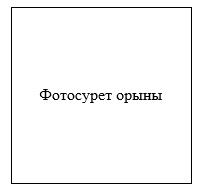 
      Медициналық комиссиясының мөрі
      Комиссия төрағасы
      тегі, аты, әкесінің аты (бар болған жағдайда), идентификаторы
      Хатшы
      тегі, аты, әкесінің аты (бар болған жағдайда), идентификаторы
      Ескерту. Нысан электрондық түрде жүргізіледі "Жүкті әйелді басқа жұмысқа ауыстыру туралы дәрігердің қорытындысы" № 074/е нысаны
      __________________________________________________________________________
      ____________________Жүкті әйелдің тегі, аты, әкесінің аты (бар болған жағдайда)
      ЖСН_____________________________________________________________________
      Туған күні ______________________________________________________
      Жұмыс орны мен лауазымы
      __________________________________________________________________________
      ________________________________________________________________________
      Жүктілігі________________________ апта ___________________________________
      Ауыстыру негіздемесі _____________________________________________________
      __________________________________________________________________________
      Ұсынылған жұмыс _________________________________________________________
      Дәрігердің тегі, аты, әкесінің аты (бар болған жағдайда)
      __________________________________________________________________________
      __________________________________________________________________________
      қолы _________________________________________________
      Берілген күні ______________________________________________________________
      Ауыстырылды _____________________________________________________________
      Жетекшінің лауазымы ____________________________________________________
      Қолы _______________________________ Күні ___________________ "Медициналық анықтама (дәрігерлік кәсіби-консультативтік қорытынды)" № 075/е нысаны
      МҰ атауы
      ЖСН
      Тегі Аты Әкесінің аты (бар болған жағдайда)
      Туылған күні
      Жынысы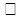 
      ер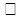 
      әйел
      Тұрғылықты мекенжайы
      Тіркелген мекенжайы
      Жұмыс/оқу орны/балалар мекемесі
      Лауазымы
      Соңғы медициналық зерттеп-қарау күні
      Соңғы медициналық зерттеп-қару сәтінде айқындалған аурулар
      Дәрігер тегі, аты, әкесінің аты (бар болған жағдайда), идентификаторы (ЭЦҚ, QR код, немесе басқалардан оны айыра алатын өзге белгісі)
      Терапевт/ЖТД қорытындысы тегі, аты, әкесінің аты (бар болған жағдайда), идентификаторы (ЭЦҚ, QR код, немесе басқалардан оны айыра алатын өзге белгісі)
      Нарколог дәрігердің зерттеп-қарауы тегі, аты, әкесінің аты (бар болған жағдайда), идентификаторы (ЭЦҚ, QR код, немесе басқалардан оны айыра алатын өзге белгісі)
      Жүргізу нәтижесі және күні
      Психоактивті заттардың болуы үшін сұйық биологиялық ортаны зерттеу
      Психиатр қорытындысы тегі, аты, әкесінің аты (бар болған жағдайда), идентификаторы (ЭЦҚ, QR код, немесе басқалардан оны айыра алатын өзге белгісі)
      Психологиялық тест
      Күні Нәтижесі
      Флюорография нәтижесі
      Күні Нәтижесі
      Зертханалық зерттеулердің нәтижесі
      Шарттарды көрсете отырып, кәсіби жарамдылық туралы медициналық қорытынды
      Анықтаманы толтырған
      тегі, аты, әкесінің аты (бар болған жағдайда), идентификаторы
      Медициналық ұйымның басшысы
      тегі, аты, әкесінің аты (бар болған жағдайда), идентификаторы № 075/е "Медициналық анықтама (дәрігерлік кәсіби-консультативтік қорытынды)" нысанының қысқартылымдары: "Азаматтық және қызметтік қаруды сатып алуға, сақтауға, сақтауға және алып жүруге рұқсат алу үшін медициналық қарап-тексеру қорытындысы" № 076/е нысаны
      20___ жылғы "___" _________
      Азаматқа берілді: ___________________________________________________________
      Т.А.Ә. (бар болған жағдайда)
      __________________________________________________________________________
      ЖСН____________________________________________________________________
      Облыс (қала) ______________________аудан___________________________________
      Алдын-ала/периодтықараудың нәтижелері бойынша (керекті астын сызыңыз)
      __________________________________________________________________________
      Мекеме аты
      ● Терапевт дәрігері _________________________________________________________
      __________________________________________________________________________
      қолы Т.А.Ә. (бар болған жағдайда)
      куәландыру күні 20___жылғы "___" __________________________________________
      Қорытынды _______________________________________________________________
      қарсы көрсетілімдер бар/жоқ
      Дәрігердің М.О.
      ● Невропатолог-дәрігері ____________________________________________________
      _________________________________________________________________________
      қолы Т.А.Ә. (бар болған жағдайда)
      куәландыру күні 20___жылғы "___" __________________________________________
      Қорытынды _______________________________________________________________
      қарсы көрсетілімдер бар/жоқ
      Дәрігердің М.О.
      ● Офтальмолог-дәрігері____________________________________________________
      __________________________________________________________________________
      қолы Т.А.Ә. (бар болған жағдайда)
      куәландыру күні 20___жылғы "___" ___________________________________________
      Қорытынды________________________________________________________________
      қарсы көрсетілімдер бар/жоқ
      Дәрігердің М.О.
      ● Психиатр дәрігері психологиялық тестлеумен: _________________________________
      __________________________________________________________________________
      Қолы Т.А.Ә. (бар болған жағдайда)
      куәландыру күні 20___жылғы "___" ___________________________________________
      Қорытынды________________________________________________________________
      қарсы көрсетілімдер бар/жоқ
      Дәрігердің М.О.
      ● Психикаға белсенді әсер ететін заттардың болуына сұйық биологиялық ортаға талдау ______ _______
      мерзімі
      қорытындысы______________________________________________________________
      __________________________________________________________________________
      орындаушының қолы орындаушының Т.А.Ә. (бар болған жағдайда)
      ● Нарколог дәрігері _________________________________________________________
      __________________________________________________________________________
      қолы Т.А.Ә. (бар болған жағдайда)
      куәландыру күні 20____жылғы/год "_____" ___________________
      Қорытынды________________________________________________________________
      қарсы көрсетілімдер бар/жоқ
      Дәрігердің М.О.
      Медициналық тексеру қорытындысы (Заключение медицинского осмотра)
      Дәрігер-терапевт: ______________ _________________ қолы Т.А.Ә. (бар болған жағдайда)
      Мөрдің орны ________________
      Медициналық ұйымның басшысы __________________ қолы Т.А.Ә. (бар болған жағдайда)
      Медициналық комиссиясының мөрі
      Комиссия төрағасы _________________________ __________________________ қолы
      Т.А.Ә. (бар болған жағдайда)
      Хатшы _______________ ______________________ қолы Т.А.Ә. (бар болған жағдайда)  № 076/е "Азаматтық және қызметтік қаруды сатып алуға, сақтауға, сақтауға және алып жүруге рұқсат алу үшін медициналық қарап-тексеру қорытындысы" нысанының қысқартулары: "Жүкті және жаңа босанған әйелдің жеке картасы" № 077/е нысаны
      Есепке алу күні
      Жалпы бөлім:
      1. ЖСН
      2. Тегі Аты Әкесінің аты (бар болған жағдайда)
      3. Туған күні
      4. Қан тобы резус-фактор
      5. Жүктіліктің анықталған күні
      6. Жасы
      7. Ұлты
      8. Тұрғын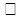 
      қала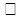 
      ауыл
      9. Тұрғылықты мекенжайы
      10. Жұмыс/оқу/балалар мекемесінің орны
      Лауазымы Білімі
      11. Медициналық сақтандыру компаниясының атауы, № страхового полиса
      12. Жолдасы жайлы ақпарат:
      12.1 ЖСН
      12.2 Тегі Аты Әкесінің аты (бар болған жағдайда)
      12.3 телефон
      Дәрiгер: Т.А.Ә. (бар болған жағдайда), ID
      Егер жүкті әйел қаласа, осы нысандағы ақпарат қағазға көшіріледі (айырбастау картасының аналогы).
      Бастапқы қабылдау:
      Қабылдау күні
      Есепке алынғандағы шағымдары
      Анамнез:
      Қабылдау күні
      1. Осы жүктіліктің асқынуы
      2. Тектілік
      3. Шалдыққан, ушыққан аурулары
      4. Гепатит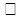 
      жоқ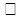 
      иә
      5. Туберкулез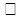 
      жоқ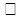 
      иә
      6. Онкологиялық аурулар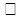 
      жоқ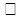 
      иә
      7. Венерологиялық аурулар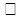 
      жоқ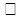 
      иә
      8. Созылмалы аурулар (бар болса диспансерлік есепте тұра ма, базистік терапияны алады ма)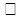 
      жоқ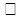 
      иә
      9. Жасалған операциялар
      10. Гемотрансфузия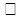 
      жоқ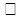 
      иә
      11. Аллергоанамнез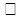 
      жоқ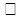 
      иә
      12. Рентгенологиялық тексеру (ақырғы тексерістің нәтижесі
      13. Зиянды әдеттер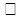 
      жоқ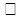 
      иә
      Дәрiгер: Т.А.Ә. (бар болған жағдайда), ID
      Акушерлік-гинекологиялық анамнез:
      Қабылдау күні
      1. Еттекір функциясы:
      Менархе жаста, еттекірдің ұзақтығы циклдың ұзақтығы
      2. Жыныстық қатынасы жастан
      3. Неке
      4. Әкесінің денсаулығы туралы деректер (дəрігерге соңғы жүргізілген тексерулердің нәтижесін беру керек)
      5. Гинекологиялық анамнез
      6. Контрацепция
      7. Соңғы етеккірі бастап дейін
      8. Жүктілік
      Алдыңғы жүктілік кезіңдегі аяқталуы
      1. Жүктілік
      2. Босану
      3. Жүктілік
      4. Жүктілік немен аяқталды
      5. Босанған болса, қандай мерзімде
      6. Бала салмағы
      7. Жүктіліктің, босанғаннан кейінгі кезеңнің ағымы
      Объективті деректер:
      Қабылдау күні
      1. Жалпы жай-күйі (қанағаттандырылған)
      2. Бойы
      3. Cалмағы
      4. ДМИ (дене массасының индексі)
      5. Тері қабаты
      6. Ісік
      7. Сүт бездерінің зерттеу
      8. Тыныс алу ағзаларының жай-күйі
      9. Жүрек-қан тамырлары жүйесі
      10. АҚ: оң қолында
      сол қолында ЖЖЖ
      11. Іш (жұмсақ, ауырсынусыз)
      12. Бауыр, көкбауыр
      13. Солқылдау симптомы
      14. Басқа ағзалары
      15. Несеп шығуы
      16. Нәжіс
      Акушериялық мәртебе:
      Қабылдау күні
      1. Жамбас өлшемдері:
      D. Sp.
      D. cr.
      D. troch
      c. ext
      C. diag
      C. vera
      2. Акушерлік сыртқы зерттеулер: жатыр түбі биіктігі см.
      3. Іш шеңбері см.
      4. Ұрықтың орналасуы, позициясы, түрі
      5. Төмен орналасқан бөлігі
      6. Іштегі баланыңжүрек қағысы
      7. Жүктіліктің мерзімі:
      Еттекір бойынша
      УДЗ бойынша (ерте 16 аптаға дейін)
      8. Гинекологиялық зерттеу:
      Сыртқы жыныс ағзалары
      Айналарда:
      Қынап
      Жатыр мойыны
      Жатыр денесі
      Қосалқылар
      Ерекшеліктері
      Кольпоскопия (көрсетілімдері бойынша)
      9. Диагноз: (жүктілік мерзімі)
      10. Болжамды босану мерзімі
      11. Болжамды босану орны
      12. Тәуекел факторлары
      Жүктілікті жүргізудің жеке жоспары:
      1. Келу
      2. Зертханалық зерттеулер (тарификатор);
      3. Аспаптық зерттеулер
      4. Мамандардың консультациялары
      5. Емдеу-профилактикалық іс-шаралар
      Дәрiгер: Т.А.Ә. (бар болған жағдайда), ID
      Акушер-гинеколог дәрігердің қабылдауы (әрбір қабылдау кезінде толтырылады)
      Күні
      1. Шағымдар
      2. Жалпы жағдайы (қанағаттандырылған)
      3. АҚ
      4. Тері
      5. Ісіну
      6. Пульс
      7. Іші (жұмсақ, ауырсынусыз)
      8. Жатыр (қалыпты тонус, гипертонус)
      Гравидограмма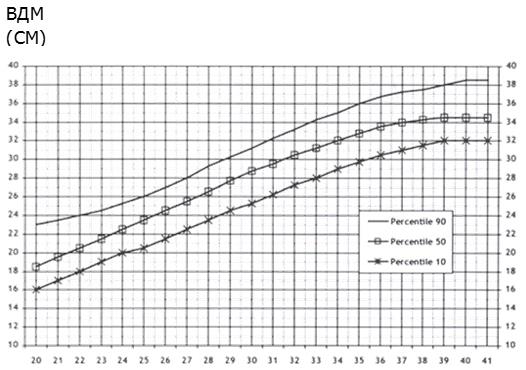 
      Акушерлік сыртқы зерттеулер:
      1. жатыр түбі биіктігі: см.
      2. Ұрықтың орналасуы
      3. Іштегі баланың жүрек қағысы
      4. ЖЖЖ мин – қағыс
      5. Басқа ағзалары
      6. Несептің шығуы
      7. Нәжіс
      8. Жүктілік апта
      9. Тексерулер:
      10. Ұсыныстар:
      Дәрiгер: Т.А.Ә. (бар болған жағдайда), ID
      Зертханалық және диагностикалық қарап-тексеру нәтижелері
      1. Күні мен уақыты
      2. Зертханалық зерттеулер:
      Жүктілік апта
      RW 1
      RW 2
      АИТВ-1 (ақпараттандырылған келісім бойынша)
      АИТВ-2 (ақпараттандырылған келісім бойынша)
      Гепатит В маркерлері
      Микроскопия сүртіндісі (көрсетілімдер бойынша)
      Онкоцитологияға сүртінді (көрсетілімдер бойынша)
      3. Пренаталдық скрининг
      Биохимиялық скрининг
      Өткізу мерзімі
      Өткізу күні
      Тексерудің нәтижелері
      Ультрадыбыстық скрининг
      Өткізу мерзімі
      Өткізу күні
      Тексерудің нәтижелері
      Кардиотокографиялық зерттеу
      Доплерометрия
      Дәрігер: Т.А.Ә. (бар болған жағдайда), ID
      Мамандардың консультациясы
      1. Күні мен уақыты
      2. Кеңес түрі
      3. Зертханалық және диагностикалық зерттеулердің нәтижесін түсіндіру
      4. Диагноз
      5. Қажетті дәрілік заттар мен қызметтерді тағайындау
      6. Дәрігердің идентификаторы
      Бар болған жағдайда:
      7. Жазу консилиумдары ауруы бойынша келісілген зерттеу және емдеу ұстанымынан, ұсыныстардан тұрады. Консилиум мүшесінің ерекше позициясы болғанда, оның пікірі тіркеледі.
      Босануға дайындау
      1. Күні
      2. Жүктілік мерзімі
      3. Сабақтардың тақырыбы
      4. Серіктің келуі
      5. Дәрігер: Т.А.Ә. (бар болған жағдайда), ID
      Патронаждық қаралуы
      1. Күні
      2. Жүктілік мерзімі
      3. Шағымы
      4. Жалпы жағдайы (ісінуі)
      5. АҚ
      6. Іштегі баланың орналасу
      7. Төмен орналасқан бөлігі
      8. Іштегі баланың жүрек қағысы
      9. Тұрмыстық жағдайлар
      10. Әлеуметтік саулық
      11. Әлеуметтік-құқықтық көмек (көрсетілімдер бойынша)
      12. Босануға психологиялық-профилактикалық дайындық
      13. Нәтижесі
      14. Ұсыныстар
      Дәрігер: Т.А.Ә. (бар болған жағдайда), идентификаторы
      Босануға дейін/босанғаннан кейін уақытша еңбекке жарамсыздық парағын беру
      1. Жүктілігіне байланысты демалыс
      бастап
      дейін
      Еңбекке жарамсыздық парағы №
      2. Босануы
      Босанды
      3. Босану асқынумен өткенде берілетін босанудан кейінгі қосымша демалыс күні
      бастап
      дейін
      4. Еңбекке жарамсыздық парағы №
      Дәрігер: Т.А.Ә. (бар болған жағдайда), ID
      Босанудан кейінгі эпикриз
      1. Босану/аборт күні
      2. Осы жүктіліктің асқынуы
      3. Экстрагениталдық аурулар код наименование
      4. Жүктіліктің аяқталуы
      5. Босану ерешеліктері
      6. Нәресте салмағы бойы
      7. Ауруханада болуы немен аяқталды:
      Дәрігер: Т.А.Ә. (бар болған жағдайда), ID
      Босанған әйелді бақылау (күнделік)
      1. Күні
      2. Жалпы қарау-п-тексеру
      3. Шағымы
      4. Зертханалық қарап-тексеру нәтижесі
      5. Ұсынымдар, консультациялар
      Дәрігер: Т.А.Ә. (бар болған жағдайда), ID № 077/е "Жүкті және жаңа босанған әйелдің жеке картасы" нысанының қысқартулары: "Рецепт №" № 078/е нысаны
      Күні мен уақыты
      Кімге арналған
      Өтеу түрі
      Жеке сәйкестендіру нөмірі
      Пациенттің тегі, аты, әкесінің аты (бар болған жағдайда)
      Туған күні
      Үйінің мекенжайы
      Диагнозы
      Дәрігердің тегі, аты, әкесінің аты (бар болған жағдайда), идентификаторы
      Rp.
      Халықаралық патенттелмеген атауы
      D.T.D.
      D.S.
      Рецепт дейін жарамды
      Телефон
      Жұмыстан босатылуы "Амбулаториялық келу кезінде есепке алу нысаны" № 080/е нысаны
      1. Келу уақыты мен күні
      2. Жеке сәйкестендіру нөмірі
      3. Тегі аты әкесінің аты (бар болған жағдайда)
      4. Туған күні
      5. Жынысы
      6. Жасы
      7. Ұлты
      8. Тұрғын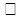 
      қала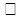 
      ауыл
      9. Тұрғылықты мекенжайы
      10. Келу себебі
      11. Диагнозы
      12. Көрсетілгіен көмек түрі
      13. Медициналық қызметкердің тегі аты әкесінің аты (бар болған жағдайда), идентификаторы "Туберкулезді күдік тудырған науқастарды тіркеу журналы" № ТБ 081/е нысаны
       Кестенің жалғасы ҚМ* - Қақырық микроскопиясы ФГ/РГ** - флюорография, рентгенография Xpert – Xpert MTB/Rif "Диспансерлік контингентті бақылау картасы" № ТБ 082/е нысаны "Қазақстан Республикасы Президенттігіне үміткердің тіркелуіне кедергі келтіретін ауруларының жоқтығы туралы Қазақстан Республикасы Президенттігіне үміткерлердің анықтамасы" № 083/е нысаны
      "____" ____________ 20____ жыл
      Жеке тұлғаға берілді
      Жеке сәйкестендіру нөмірі
      Тегі Аты Әкесінің аты (бар болған жағдайда)
      Туған күні
      Жынысы
      Үйінің мекенжайы,
      телефоны
      Жұмыс орны
      Психиатр дәрігер қорытындысы:
      ____________________________________________________________________
      (ТАӘ (бар болған жағдайда)) психиатр дәрігер қолы, мөр
      Мөр орны (ұйым)
					© 2012. Қазақстан Республикасы Әділет министрлігінің «Қазақстан Республикасының Заңнама және құқықтық ақпарат институты» ШЖҚ РМК
				
      Қазақстан Республикасы Денсаулық сақтау министрі 

А. Ғиният
Қазақстан Республикасы
Денсаулық сақтау министрі
2022 жылғы 23 қарашадағы
№ ҚР ДСМ-136 Бұйрыққа 
1-қосымшаҚазақстан Республикасы
Денсаулық сақтау министрінің
міндетін атқарушының
2020 жылғы 30 қазандағы
№ ҚР ДСМ-175/2020 бұйрығына 
1-қосымша
Туысының Т.А.Ә. (бар болған жағдайда)
Кім болады
ТелефонСтационарлық пациенттің
медициналық картасына
1-қосымша парақСтационарлық пациенттің
медициналық картасына
2-қосымша парақСтационарлық пациенттің
медициналық картасына
3-қосымша парақСтационарлық пациенттің
медициналық картасына
4-қосымша парақСтационарлық пациенттің
медициналық картасына
5-қосымша парақСтационарлық пациенттің
медициналық картасына
6-қосымша парақСтационарлық пациенттің
медициналық картасына
7-қосымша парақСтационарлық пациенттің
медициналық картасына
8-қосымша парақСтационарлық пациенттің
медициналық картасына
9-қосымша парақСтационарлық пациенттің
медициналық картасына
10-қосымша парақСтационарлық пациенттің
медициналық картасына
11-қосымша парақСтационарлық пациенттің
медициналық картасына
12-қосымша парақ
1
ЖСН
Жеке сәйкестендіру нөмірі
2
Т.А.Ә. (бар болған жағдайда)
Тегі, аты, әкесінің аты (бар болған жағдайда)Стационарлық пациенттің
медициналық картасына
13- қосымша парақ
Сыртқы құлақ дамуының туа біткен ақауы (құлақ қалқанының ауытқуы, сыртқы есту жолының атрезиясы)
Сыртқы құлақ дамуының туа біткен ақауы (құлақ қалқанының ауытқуы, сыртқы есту жолының атрезиясы)
Бір жақты
AD
AS
Сыртқы құлақ дамуының туа біткен ақауы (құлақ қалқанының ауытқуы, сыртқы есту жолының атрезиясы)
Сыртқы құлақ дамуының туа біткен ақауы (құлақ қалқанының ауытқуы, сыртқы есту жолының атрезиясы)
Екі жақты
AD
AS
Ішкі құлақ дамуының туа біткен ақауы (ішкі құлақ иірімінің, есту нервісінің ауытқуы)
Ішкі құлақ дамуының туа біткен ақауы (ішкі құлақ иірімінің, есту нервісінің ауытқуы)
Бір жақты
AD
AS
Ішкі құлақ дамуының туа біткен ақауы (ішкі құлақ иірімінің, есту нервісінің ауытқуы)
Ішкі құлақ дамуының туа біткен ақауы (ішкі құлақ иірімінің, есту нервісінің ауытқуы)
Екі жақты
AD
AS
Есту (аудиторлық) нейропатиясы спектрінің аурулары
Есту (аудиторлық) нейропатиясы спектрінің аурулары
Бір жақты
AD
AS
Есту (аудиторлық) нейропатиясы спектрінің аурулары
Есту (аудиторлық) нейропатиясы спектрінің аурулары
Екі жақты
AD
AS
Сенсоневральді есту мүкістігі
1-дәрежелі
бір жақты
AD
AS
Сенсоневральді есту мүкістігі
1-дәрежелі
екі жақты
AD
AS
Сенсоневральді есту мүкістігі
2-дәрежелі
бір жақты
AD
AS
Сенсоневральді есту мүкістігі
2-дәрежелі
екі жақты
AD
AS
Сенсоневральді есту мүкістігі
3-дәрежелі
бір жақты
AD
AS
Сенсоневральді есту мүкістігі
3-дәрежелі
екі жақты
AD
AS
Сенсоневральді есту мүкістігі
4-дәрежелі
бір жақты
AD
AS
Сенсоневральді есту мүкістігі
4-дәрежелі
екі жақты
AD
AS
Сенсоневральді есту мүкістігі
Кереңдік
бір жақты
AD
AS
Сенсоневральді есту мүкістігі
Кереңдік
екі жақты
AD
AS
Кондуктивтік есту мүкістігі
1-дәрежелі
бір жақты
AD
AS
Кондуктивтік есту мүкістігі
1-дәрежелі
екі жақты
AD
AS
Кондуктивтік есту мүкістігі
2-дәрежелі
бір жақты
AD
AS
Кондуктивтік есту мүкістігі
2-дәрежелі
екі жақты
AD
AS
Кондуктивтік есту мүкістігі
3-дәрежелі
бір жақты
AD
AS
Кондуктивтік есту мүкістігі
3-дәрежелі
екі жақты
AD
AS
Кондуктивтік есту мүкістігі
4-дәрежелі
бір жақты
AD
AS
Кондуктивтік есту мүкістігі
4-дәрежелі
екі жақты
AD
AS
Кондуктивтік есту мүкістігі
Кереңдік
бір жақты
AD
AS
Кондуктивтік есту мүкістігі
Кереңдік
екі жақты
AD
AS
Аралас есту мүкістігі
1-дәрежелі
бір жақты
AD
AS
Аралас есту мүкістігі
1-дәрежелі
екі жақты
AD
AS
Аралас есту мүкістігі
2-дәрежелі
бір жақты
AD
AS
Аралас есту мүкістігі
2-дәрежелі
екі жақты
AD
AS
Аралас есту мүкістігі
3-дәрежелі
бір жақты
AD
AS
Аралас есту мүкістігі
3-дәрежелі
екі жақты
AD
AS
Аралас есту мүкістігі
4-дәрежелі
бір жақты
AD
AS
Аралас есту мүкістігі
4-дәрежелі
екі жақты
AD
AS
Аралас есту мүкістігі
Кереңдік
бір жақты
AD
AS
Аралас есту мүкістігі
Кереңдік
екі жақты
AD
AS
Есту аппараты (бар☐\жоқ☐)
Есту аппараты (бар☐\жоқ☐)
Ауа өткізгіштік
AD
AS
Есту аппараты (бар☐\жоқ☐)
Есту аппараты (бар☐\жоқ☐)
Сүйек өткізгіштік
AD
AS
Имплантталатын жүйе (бар☐/жоқ☐)
Имплантталатын жүйе (бар☐/жоқ☐)
Орта құлақ
AD
AS
Имплантталатын жүйе (бар☐/жоқ☐)
Имплантталатын жүйе (бар☐/жоқ☐)
Сүйек өткізгіштік
AD
AS
Имплантталатын жүйе (бар☐/жоқ☐)
Имплантталатын жүйе (бар☐/жоқ☐)
Кохлеарлық имплантация
AD
AS
Білім беру мекемесі/жұмыс орны
Мектепке дейінгі мекеме
жалпы білім беру
Иә
Жоқ
Білім беру мекемесі/жұмыс орны
Мектепке дейінгі мекеме
түзету
Иә
Жоқ
Білім беру мекемесі/жұмыс орны
Мектеп мекемесі
жалпы білім беру
Иә
Жоқ
Білім беру мекемесі/жұмыс орны
Мектеп мекемесі
түзету
Иә
Жоқ
Білім беру мекемесі/жұмыс орны
Жоғары ☐/орта оқу орны ☐
Иә
Жоқ
Білім беру мекемесі/жұмыс орны
Жұмыс орны
Білім беру мекемесі/жұмыс орны
Ұйымдастырылмаған
Иә
Жоқ
1
FiO2
Оксигенация индексі
2
Hb
Гемоглобин
3
ID
Идентификатор (электрондық цифрлық қолтаңба, QR коды (машина оқитын оптикалық белгі) немесе оны басқалардан ерекшелейтін бірегей белгі)
4
Ps
Матрицалық штрих-код түріне арналған сауда маркасы
5
Rh
Резус факторы
6
SpO2
Қанның оттегімен қанықтыру деңгейі
7
t0
Дене температурасы
8
АҚ
Артериялық қысым
9
АТIII
Антитромбин III
10
БІТУ
Белсендірілген ішінара тромбопластин уақыты
11
КАШ
Көрнекі аналогтық шкала
12
ЕТ
Емшек сүтімен тамақтандыру
13
ӨЖЖ
Өкпені жасанды желдету
14
ЖСН
Жеке сәйкестендіру нөмірі
15
КТ
Компьютерлік томография
16
мл
Миллилитр
17
 мм сын. бағ. 
Миллиметр сынап бағынасында
18
МАЖ
Медициналық ақпараттық жүйе
19
МҰ
Медициналық ұйым
20
RASS делирия бағалау
Richmond Agitation-Sedation Scale делирия бағалау
21
ПТИ
Протромбин индексі
22
РvО2
Қанның газ құрамы
23
РаО2
Қанның газ құрамы
24
ЖМП
Жаңа мұздатылған плазма
25
ОМҚ
Орта медицина қызметкерлері
26
Т.А.Ә. (бар болған жағдайда)
Тегі, аты, әкесінің аты (бар болған жағдайда)
27
ОВҚ
Орталық веналық қысым
28
ТАЖ
Тыныс алу жиілігі
29
ЖЖЖ
Жүрек жиырылуының жиілігі
1
ID
Идентификатор (электрондық цифрлық қолтаңба, QR коды (машинада оқылатын оптикалық белгі) немесе оны басқалардан ерекшелейтін тағы бір ерекше функция))
2
ЖСН
Жеке сәйкестендіру нөмірі
3
Т.А.Ә. (бар болған жағдайда)
Тегі, аты, әкесінің аты (бар болған жағдайда)
Қанды жинау күні
Босану сырқатнамасының №
Босанушының Т.А.Ә. (бар болған жағдайда)
Жеке сәйкестендіру нөмірі
Туған күні
Бригада мүшелерінің тегі (дәрігердің, акушердің, санитардың)
Пробиркалар саны
Мөлшері
Мөлшері
Ескерту
Қанды жинау күні
Босану сырқатнамасының №
Босанушының Т.А.Ә. (бар болған жағдайда)
Жеке сәйкестендіру нөмірі
Туған күні
Бригада мүшелерінің тегі (дәрігердің, акушердің, санитардың)
Пробиркалар саны
қанның
сарысудың
Ескерту
1
2
3
4
5
6
7
8
9
10
Ұйымның коды
Iс жүзiнде жазылған төсектер, жөндеуге жиналған төсектердi қосқанда
олардың iшiнде жөндеуге жиналған төсектер
Өткен тәулiктер басындағы науқастар саны
Өткен тәулiктердегi науқастар қозғалысы
Өткен тәулiктердегi науқастар қозғалысы
Өткен тәулiктердегi науқастар қозғалысы
Өткен тәулiктердегi науқастар қозғалысы
Өткен тәулiктердегi науқастар қозғалысы
Өткен тәулiктердегi науқастар қозғалысы
Ұйымның коды
Iс жүзiнде жазылған төсектер, жөндеуге жиналған төсектердi қосқанда
олардың iшiнде жөндеуге жиналған төсектер
Өткен тәулiктер басындағы науқастар саны
Түскен науқастар (аурухана iшiнде ауыстырылғандарсыз)
Түскен науқастар (аурухана iшiнде ауыстырылғандарсыз)
Түскен науқастар (аурухана iшiнде ауыстырылғандарсыз)
Түскен науқастар (аурухана iшiнде ауыстырылғандарсыз)
Аурухана iшiнде ауыстырылған науқастар
Аурухана iшiнде ауыстырылған науқастар
Ұйымның коды
Iс жүзiнде жазылған төсектер, жөндеуге жиналған төсектердi қосқанда
олардың iшiнде жөндеуге жиналған төсектер
Өткен тәулiктер басындағы науқастар саны
Түскен науқастар (аурухана iшiнде ауыстырылғандарсыз)
Түскен науқастар (аурухана iшiнде ауыстырылғандарсыз)
Түскен науқастар (аурухана iшiнде ауыстырылғандарсыз)
Түскен науқастар (аурухана iшiнде ауыстырылғандарсыз)
басқа бөлiмшелерден
басқа бөлiмшелерге
Ұйымның коды
Iс жүзiнде жазылған төсектер, жөндеуге жиналған төсектердi қосқанда
олардың iшiнде жөндеуге жиналған төсектер
Өткен тәулiктер басындағы науқастар саны
Барлығы
Ауыл тұрғындары
14 жасқа дейiнгi балаларды қосқанда детей в возрасте до
15-17 жастағы балаларды қосқанда
басқа бөлiмшелерден
басқа бөлiмшелерге
1
2
3
4
5
6
7
8
9
10
11
Барлығы оның iшiнде төсектер бойынша
Өткен тәулiктердегi науқастар қозғалысы
Өткен тәулiктердегi науқастар қозғалысы
Өткен тәулiктердегi науқастар қозғалысы
Өткен тәулiктердегi науқастар қозғалысы
Өткен тәулiктердегi науқастар қозғалысы
Өткен тәулiктердегi науқастар қозғалысы
Өткен тәулiктердегi науқастар қозғалысы
Өткен тәулiктердегi науқастар қозғалысы
Өткен тәулiктердегi науқастар қозғалысы
Өткен тәулiктердегi науқастар қозғалысы
Өткен тәулiктердегi науқастар қозғалысы
Өткен тәулiктердегi науқастар қозғалысы
Осы күннiң басында
Осы күннiң басында
Осы күннiң басында
Осы күннiң басында
Осы күннiң басында
Осы күннiң басында
Осы күннiң басында
Шығарылған науқастар
Шығарылған науқастар
Шығарылған науқастар
Шығарылған науқастар
Шығарылған науқастар
Шығарылған науқастар
Шығарылған науқастар
Шығарылған науқастар
Шығарылған науқастар
Қайтыс болғандар
Қайтыс болғандар
Қайтыс болғандар
Науқастар саны
Науқастар саны
Науқастар саны
Науқастар саны
Ауру балалардың жанындағы аналары детях
Ауру балалардың жанындағы аналары детях
Ауру балалардың жанындағы аналары детях
Барлығы
олардың iшiнде басқа стационарларға ауыстырылғандар
олардың iшiнде басқа стационарларға ауыстырылғандар
оның iшiндегi ауыл тұрғындары
оның iшiндегi ауыл тұрғындары
14 жас. дейiнгi балаларды қосқанда
14 жас. дейiнгi балаларды қосқанда
14 жас. дейiнгi балаларды қосқанда
15-17 жастағы балаларды қосқанда
Барлығы
Барлығы
олардың iшiндегi ауыл тұрғындары
олардың iшiндегi ауыл тұрғындары
12
13
13
14
14
15
15
15
16
17
17
17
18
18
19
19
20
20
20
Ағымдағы күннің басында бос төсектердің саны (1 күні)
Ағымдағы күннің басында бос төсектердің саны (1 күні)
Жақын арадағы бес күндегі бос төсек орындардың болжамды саны
Жақын арадағы бес күндегі бос төсек орындардың болжамды саны
Жақын арадағы бес күндегі бос төсек орындардың болжамды саны
Жақын арадағы бес күндегі бос төсек орындардың болжамды саны
Жақын арадағы бес күндегі бос төсек орындардың болжамды саны
Жақын арадағы бес күндегі бос төсек орындардың болжамды саны
Жақын арадағы бес күндегі бос төсек орындардың болжамды саны
Жақын арадағы бес күндегі бос төсек орындардың болжамды саны
Жақын арадағы бес күндегі бос төсек орындардың болжамды саны
Жақын арадағы бес күндегі бос төсек орындардың болжамды саны
Жақын арадағы бес күндегі бос төсек орындардың болжамды саны
Жақын арадағы бес күндегі бос төсек орындардың болжамды саны
Жақын арадағы бес күндегі бос төсек орындардың болжамды саны
Жақын арадағы бес күндегі бос төсек орындардың болжамды саны
Жақын арадағы бес күндегі бос төсек орындардың болжамды саны
Жақын арадағы бес күндегі бос төсек орындардың болжамды саны
Жақын арадағы бес күндегі бос төсек орындардың болжамды саны
Ағымдағы күннің басында бос төсектердің саны (1 күні)
Ағымдағы күннің басында бос төсектердің саны (1 күні)
2 күн
2 күн
2 күн
2 күн
3 күн
3 күн
3 күн
3 күн
4 күн
4 күн
4 күн
5 күн
5 күн
5 күн
5 күн
6 күн
6 күн
барлығы
Олардың ішінде әйелдердің,
барлығы
барлығы
Олардың ішінде әйелдердің,
Олардың ішінде әйелдердің,
барлығы
барлығы
барлығы
Олардың ішінде әйелдердің,
барлығы
Олардың ішінде әйелдердің,
Олардың ішінде әйелдердің,
барлығы
барлығы
Олардың ішінде әйелдердің,
Олардың ішінде әйелдердің,
барлығы
Олардың ішінде әйелдердің,
21
22
23
23
24
24
24
25
25
26
27
28
28
29
29
30
30
31
32
Түскен науқастардың тегi, аты, әкесiнiң аты (бар болған жағдайда)
Осы аурухананың басқа бөлiмшелерінен ауыстырылғандардың тегi, аты, әкесінің аты (бар болған жағдайда)
Ауыстырылғандардың тегi, аты, әкесінің аты (бар болған жағдайда) осы аурухананың басқа бөлiмшелерiне
Ауыстырылғандардың тегi, аты, әкесінің аты (болған жағдайда).
Ауыстырылғандардың тегi, аты, әкесінің аты (болған жағдайда).
Қайтыс болғандардың тегi, аты, әкесінің аты (бар болған жағдайда)
Ескерту
Түскен науқастардың тегi, аты, әкесiнiң аты (бар болған жағдайда)
Осы аурухананың басқа бөлiмшелерінен ауыстырылғандардың тегi, аты, әкесінің аты (бар болған жағдайда)
Ауыстырылғандардың тегi, аты, әкесінің аты (бар болған жағдайда) осы аурухананың басқа бөлiмшелерiне
Шығарылған-дардың тегi, аты, әкесінің аты (бар болған жағдайда).
басқа стационарларға
Қайтыс болғандардың тегi, аты, әкесінің аты (бар болған жағдайда)
Ескерту
1
2
3
4
5
6
7
Р/c №
Мәйіттің түскен күні
Мәйіттің түскен күні
Жеке сәйкестендіру нөмірі
Қайтыс болған адамның Т.А.Ә. (бар болған жағдайда)
Туған күні
Туған күні
Жынысы (ер, әйел)
Мәйітті кім қабылдап алды (Т.А.Ә. (бар болған жағдайда)
Мәйітті кім қабылдап алды (Т.А.Ә. (бар болған жағдайда)
Мәйітті кім қабылдап алды (Т.А.Ә. (бар болған жағдайда)
Мәйіт әкелінген бөлімшесінің немесе осы МҰ аты
Стационарлық науқас картасының №
Стационарлық науқас картасының №
Қайтыс болған адам жерленетін зират атауы
1
2
2
3
4
5
5
6
7
7
7
8
9
9
10
Мәйіттерді беруді негіздеу
Мәйіттерді беруді негіздеу
Мәйітті кім берді (Т.А.Ә. (бар болған жағдайда)
Мәйітті кім берді (Т.А.Ә. (бар болған жағдайда)
Мәйітті кім берді (Т.А.Ә. (бар болған жағдайда)
Мәйітті кім берді (Т.А.Ә. (бар болған жағдайда)
Мәйітті беру немесе аурахана жерлеген күн
Мәйітті беру немесе аурахана жерлеген күн
Мәйітті беру немесе аурахана жерлеген күн
Кімнің өкімі бойынша мәйіт ашусыз берілді
Мәйіт жерлеуге берілген туыстарының немесе басқа адамдардың қолхаты және олардың төлқұжатының №, сериясы
Мәйіт жерлеуге берілген туыстарының немесе басқа адамдардың қолхаты және олардың төлқұжатының №, сериясы
Мәйіт жерлеуге берілген туыстарының немесе басқа адамдардың қолхаты және олардың төлқұжатының №, сериясы
Ілесушінің тегі
Ілесушінің тегі
11
11
12
12
12
12
13
13
13
14
15
15
15
16
16
1
ID
Идентификатор (электрондық цифрлық қолтаңба, QR коды (машинада оқылатын оптикалық белгі) немесе оны басқалардан ерекшелейтін тағы бір ерекше функция))
2
ЖСН
Жеке сәйкестендіру нөмірі
3
Т.А.Ә. (бар болған жағдайда)
Тегі, аты, әкесінің аты (бар болған жағдайда)
 Р/с № 
Донордың Т.А.Ә. (бар болған жағдайда)
Қан тобы
Резус-тиістілігі
Дайындалған күні
Зат таңба №
Сүйек кемігін мұздатуға дайындық
Сүйек кемігін мұздатуға дайындық
Сүйек кемігін мұздатуға дайындық
Сүйек кемігін мұздатуға дайындық
Сүйек кемігін мұздатуға дайындық
Сүйек кемігін мұздатуға дайындық
Сүйек кемігін мұздатуға дайындық
Сүйек кемігін мұздатуға дайындық
 Р/с № 
Донордың Т.А.Ә. (бар болған жағдайда)
Қан тобы
Резус-тиістілігі
Дайындалған күні
Зат таңба №
салқындатқыш ерітіндi
қанның (сарысудың) № мен дайындалған күні АВ (N) топтары
контейнерлер №
контейнердегі сүйек кемігінің өлшемінің көлемі
ядролы клекалардың жалпы саны
клеткалардың өміршеңдігі (эозин сынамасы)
мұздату алдында сүйек кемігін бактериологиялық тексеру
сүйек кемігін мұздатуға дайындаған дәрігердің тегі
1
2
3
4
5
6
7
8
9
10
11
12
13
14
Мұздату күні
Еріту
Еріту
Еріту
Еріту
Еріту
Еріту
Сүйек кемігі қайда берілді
Сүйек кемігі қайда берілді
Берілген күні мен уақыты (сағат, минут)
Жарамдылық мерзімі
Сүйек кемігін алған адамның қолхаты
Мұздату күні
Күні
Контейнерлер №
Транспланттауға дайындалған сүйек миының көлемі мен құтылардың саны
Ядролы клеткалардың саны млрд-пен
Клеткалардың өмірге қабілеттілігі (эозин сынамасы)
Батериологиялық тексеру
Сүйек кемігін еріткен дәрігердің тегі
Берілген күні мен уақыты (сағат, минут)
Жарамдылық мерзімі
Сүйек кемігін алған адамның қолхаты
15
16
17
18
19
20
21
22
23
24
25
26
№
Код
Өлшем бірлігі
Саны
№
Код
Өлшем бірлігі
Саны
№
Код
Өлшем бірлігі
Саны
№
Код
Өлшем бірлігі
Саны
Күнi Уақыты
Операцияның атауы мен коды
Анестезия (коды)
Операцияның түрі: 1-шұғыл, 2- жоспарлы
Операциядан кейiнгi асқынулар
Арнаулы аппаратура (коды)
Дәрiгерлердiң коды
Хирургиялық операциялар
Хирургиялық операциялар
Хирургиялық операциялар
Хирургиялық операциялар
Хирургиялық операциялар
Хирургиялық операциялар
код атауы
код атауы
Хирург Ассистент
код атауы
код атауы
Хирург Ассистент
код атауы
код атауы
Хирург Ассистент
код атауы
код атауы
Хирург Ассистент
Есірткінің түрі
Тұрақты пайдалану мерзімі (жыл)
Есірткіні алғашқы пайдаланған жасы
Пайдалану тәсілі
Пайдалану жиілігі
Негізгі есірткі
Басқа есірткі (1)
Басқа есірткі (2)
Туу күні уақыты
Бала туды
Баланың жынысы
айы-күні жетіп/ шала
Туу кезіндегі баланың физикалық өсуі
Бойы
Салмағы
Кеуде айналымы
Бас айналымы
Тұқым қуалайтын патологияларға скрининг
Аудиологиялық скрининг
Күні, нәтижесі
Офтальмологиялық скрининг
Күні, нәтижесі
Вакцинация
 БЦЖ 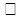 
иә 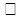 
жоқ ІПВ (ОПВ)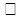 
иә 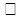 
жоқ Гепатит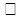 
иә 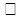 
жоқ 
Шығуы
Тууына қатысты өлім
АХЖ-10 диагнозы Диагноз атауы
1
ID
Идентификатор (электрондық цифрлық қолтаңба, QR коды (машинада оқылатын оптикалық белгі) немесе оны басқалардан ерекшелейтін бірегей белгі))
2
АИТВ
Адамның иммун тапшылығы вирусы
3
 ЖСН 
Жеке сәйкестендіру нөмірі
4
МҰ
Медициналық ұйым
5
Т.А.Ә. (бар болған жағдайда)
Тегі, аты, әкесінің аты (бар болған жағдайда)Стационардан шыққанның 
статистикалық картасына 
1-қосымша парақ
Клиникалық себептері
Баллдар
Жасы (жас)
<30
30-39
40-49
50-59
60-69
70-79
80-89
>90
0
8
25
41
58
75
91
100
Жүректің жиырылу жиілігі (минутына соғу)
<50
50-69
70-89
90-109
110-149
150-199
>200
0
3
9
15
24
38
46
Систолалық артериялық қысым (мм. сын. бағ.)
<80
80-99
100-119
120-139
140-159
160-199
>200
58
53
43
34
24
10
0
Сарысу креатининің деңгейі (мкмоль/л)
0-35.3
35-70
71-105
106-140
141-176
177-353
>354
1
4
7
10
13
21
28
Жүректің жеткіліксіздік классы (Killip жіктемесі бойынша)
I
II
III
IV
0
20
39
59
Жүректің тоқтап қалуы (пациент түскен уақытта)
 Иә 
39
ST сегментінің девиациясы
 Иә 
28
Кардиоспецификалық ферменттердің деңгейі диагностикалық мағынада артуының болуы
 Иә 
14
Көрсеткіш (предиктор)
Мағыналар интервалы
Баллдар
Бастапқы гематокрит (%)
<31
31-33.9
34-36.9
37-39.9
≥ 40
9
7
3
2
0
Креатинин клиренсі *
≤ 15
>15-30
>30-60
>60-90
>90-120
>120
39
35
28
17
7
0
Жүрек жиырылуының жиілігі (минутына/соғу)
≤ 70
71-80
81-90
91-100
101-110
111-120
≥ 121
0
1
3
6
8
10
11
Жынысы
Ер
Әйел
0
8
Атауы
Түскенге дейін қабылдады
Стационарда тағайындалды және қабылдады
Стационарда тағайындалды және қабылдады
Атауы
Түскенге дейін қабылдады
Емдеуге жатқызудың алғашқы тәулігі (24 сағатқа дейін)
24 сағаттан кеш
Ацетилсалицил қышқылы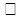 
Иә 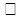 
Жоқ 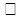 
Белгісіз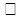 
Иә 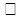 
Белгісіз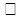 
Иә 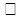 
Белгісіз
Тикагрелор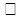 
Иә 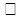 
Жоқ 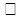 
Белгісіз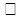 
Иә 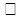 
Белгісіз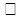 
Иә 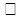 
Белгісіз
Клопидогрел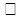 
Иә 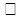 
Жоқ 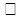 
Белгісіз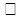 
Иә 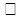 
Белгісіз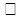 
Иә 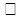 
Белгісіз
*Тромбоциттердің гликопротеин IIb/IIIa рецепторларының ингибиторлары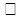 
Иә 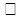 
Жоқ 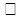 
Белгісіз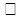 
Иә 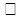 
Белгісіз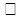 
Иә 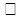 
Белгісіз
ФЕГ (гепарин)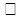 
Иә 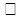 
Жоқ 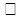 
Белгісіз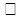 
Иә 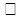 
Белгісіз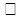 
Иә 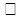 
Белгісіз
Фонда паринукс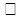 
Иә 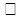 
Жоқ 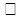 
Белгісіз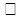 
Иә 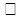 
Белгісіз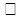 
Иә 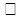 
Белгісіз
ТМГ (эноксапарин)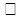 
Иә 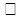 
Жоқ 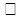 
Белгісіз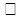 
Иә 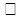 
Белгісіз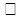 
Иә 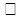 
Белгісіз
*Бивалирудин (тек анамнезінде гепарининдукцияланған тромбоцитопения бар болған кезде)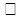 
Иә 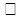 
Жоқ 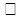 
Белгісіз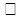 
Иә 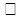 
Белгісіз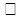 
Иә 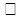 
Белгісіз
b-блокаторлары (ампулалардағы метопролол)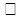 
Иә 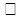 
Жоқ 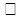 
Белгісіз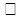 
Иә 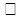 
Белгісіз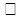 
Иә 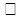 
Белгісіз
b-блокаторлары (ампуладағы метопропол)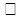 
Иә 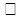 
Жоқ 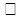 
Белгісіз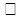 
Иә 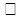 
Белгісіз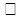 
Иә 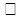 
Белгісіз
Нитроглицерин (таблеткалар* ампулалар, аэрозоль)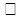 
Иә 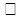 
Жоқ 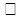 
Белгісіз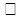 
Иә 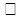 
Белгісіз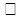 
Иә 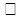 
Белгісіз
Аз уақыт әсер ететін нитраттар (мононитраттар)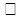 
Иә 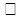 
Жоқ 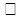 
Белгісіз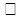 
Иә 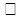 
Белгісіз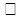 
Иә 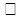 
Белгісіз
Аз уақыт әсер ететін ААФИ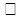 
Иә 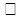 
Жоқ 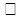 
Белгісіз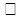 
басқа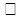 
Иә 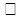 
Белгісіз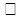 
Иә 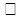 
Белгісіз
Есірткілік анальгетик (ампулалардағы морфин)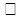 
Иә 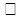 
Жоқ 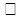 
Белгісіз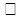 
Иә 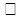 
Белгісіз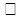 
Иә 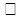 
Белгісіз
БРА (ААФ ингибиторлары жақпаған кезде)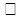 
Иә 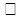 
Жоқ 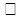 
Белгісіз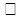 
Иә 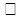 
Белгісіз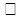 
Иә 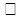 
Белгісіз
Статиндер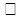 
Иә 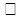 
Жоқ 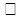 
Белгісіз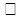 
Иә 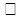 
Белгісіз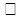 
Иә 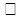 
Белгісіз
Седативті, анксиолитикалық терапия (ампулалардығы Диазепам)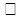 
Иә 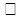 
Жоқ 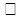 
Белгісіз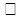 
Иә 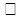 
Белгісіз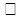 
Иә 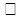 
Белгісіз
Са антагонисттері (b-блокаторлар жақпаған кезде ұзақ әсер ететін)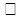 
Иә 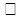 
Жоқ 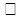 
Белгісіз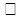 
Иә 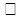 
Белгісіз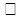 
Иә 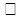 
Белгісіз
Амиодарон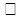 
Иә 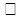 
Жоқ 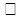 
Белгісіз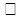 
Иә 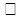 
Белгісіз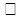 
Иә 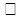 
Белгісіз
Басқа антиаритмиктер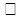 
Иә 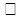 
Жоқ 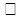 
Белгісіз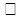 
Иә 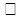 
Белгісіз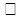 
Иә 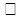 
Белгісіз
Инсулин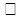 
Иә 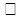 
Жоқ 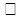 
Белгісіз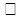 
Иә 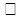 
Белгісіз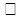 
Иә 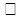 
Белгісіз
Қант деңгейін түсіретін препараттар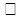 
Иә 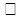 
Жоқ 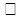 
Белгісіз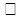 
Иә 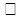 
Белгісіз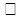 
Иә 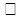 
Белгісіз
К дәруменінің антагонистері/ Пероральды антикоагулянттар**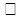 
Иә 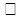 
Жоқ 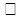 
Белгісіз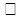 
Иә 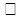 
Белгісіз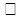 
Иә 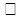 
Белгісіз
Альдостерон антагонисттері (Спиронолактон /*эклеренон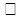 
Иә 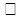 
Жоқ 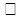 
Белгісіз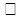 
Иә 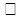 
Белгісіз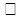 
Иә 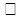 
Белгісіз
Диуретиктер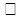 
Иә 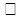 
Жоқ 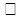 
Белгісіз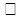 
Иә 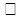 
Белгісіз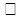 
Иә 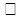 
Белгісіз
Инотроптар (*добутамин, левосеминдан, допамин, *норадреналин)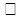 
Иә 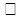 
Жоқ 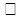 
Белгісіз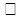 
Иә 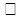 
Белгісіз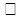 
Иә 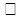 
Белгісіз
Дигоксин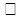 
Иә 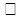 
Жоқ 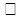 
Белгісіз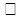 
Иә 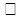 
Белгісіз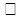 
Иә 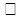 
Белгісіз
Кардиоверсия дефибриляция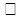 
Иә 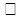 
Жоқ 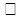 
Белгісіз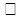 
Иә 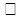 
Белгісіз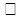 
Иә 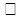 
Белгісіз
Қанайналымды механикалық қолдау құрылғысы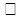 
Иә (да) 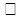 
Жоқ (нет) 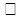 
Белгісіз (неизвестно)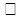 
Иә (да) Экстракорпоральная мембранная оксигенация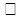 
Impella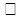 
Внутриаортальная баллонная контрпульсация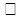 
Баска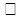 
Белгісіз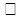 
Иә (да) Экстракорпоральная мембранная оксигенация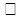 
Impella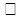 
Внутриаортальная баллонная контрпульсация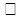 
Баска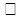 
Белгісіз
Дене қызуы төмендеуі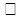 
Иә (да) 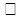 
Жоқ (нет) 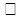 
Белгісіз (неизвестно)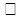 
Иә (да)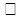 
Белгісіз (неизвестно)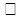 
Иә (да)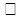 
Белгісіз (неизвестно)
ӨЖЖ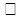 
Иә 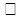 
Жоқ 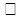 
Белгісіз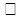 
Иә 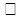 
Белгісіз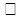 
Иә 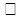 
Белгісіз
 Әріп 
Клиникалық сипаттамасы
Баллдар
Н
Гипертензия
1
А
Бүйрек функциясының бұзылуы және (әрбіріне 1 балл)
1+1
S
Ми инфаркты
1
B
Қан кету
1
L
Тұрақсыз МНО
1
Е
Егде жас (>66 лет)
1
D
Дәрі-дәрмек немесе алкоголь (әрбіріне 1 балл)
1+1
Баллдардың ең жоғары саны
Баллдардың ең жоғары саны
9
 СКА діңгегі 
АТА
УЗ
ОКА
Шунт
Басқа (др.)
окклюзия
стеноз≥50%
стеноз<50%
коронароспазм
инфарктқа тәуелді артерия
Интактты
 СКА діңгегі 
АТА
УЗ
ОКА
Шунт
 Басқа 
Жабыны бар стент
 Жабыны жоқ стент 
Тромб аспирациясы
Тек баллнодық ангиопластика
Қанағымның және басқаның фракциялық резервін өлшеу
 ТІМІ-ІІІ ИЗА немесе симптомдық тамырда өлшемшарттары бойынша коронарлық қанағымды қалпына келтіру дәрежесі 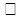 
0, 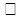 
1,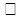 
2, 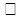 
3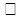 
0, 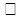 
1,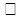 
2, 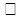 
3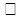 
0, 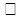 
1,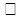 
2, 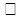 
3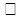 
0, 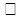 
1, 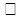 
2, 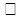 
3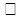 
0,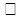 
1,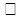 
2,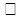 
3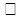 
0, 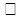 
1 , 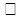 
2, 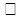 
3
Қайталанған МИ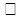 
жоқ 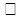 
иә 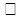 
Белгісіз 
ЖФ (алғашқы рет болған)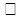 
жоқ 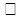 
иә 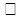 
Белгісіз 
ФЖ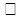 
жоқ 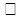 
иә 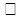 
Белгісіз 
 АВ блокада II-III дәрежелі 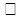 
жоқ 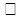 
иә 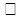 
Белгісіз 
Механикалық асқынулар *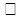 
жоқ 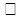 
иә 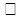 
Белгісіз 
Инсульт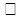 
жоқ 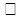 
иә 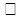 
Белгісіз 
 Қан кету 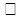 
жоқ 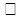 
иә 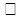 
Белгісіз 
 Қан трансфузиясы 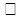 
жоқ 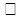 
иә 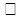 
Белгісіз 
Төмен гемоглобин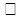 
жоқ 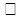 
иә 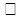 
Белгісіз 
БЖЖ (қарама-қарсы индукцияланған) нефропатия)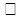 
жоқ 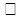 
иә 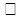 
Белгісіз 
 Басқалар 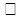 
жоқ 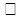 
иә 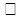 
Белгісіз 
Диагнозы
код
Инфаркт түрі
Қорытынды клиникалық диагноз
код. код.
1.
Қорытынды клиникалық диагноз
код. код.
2.
Асқынулар *
код. код.
Қосарласқан ауру 1
код. код.
Қосарласқан ауру 2
код. код.Стационардан шыққанның
статистикалық картасына
2-қосымша парақ
1
ID
Идентификатор (электрондық цифрлық қолтаңба, QR коды (машинада оқылатын оптикалық белгі) немесе оны басқалардан ерекшелейтін тағы бір ерекше функция))
2
ЖСН
Жеке сәйкестендіру нөмірі
3
МҰ
Медициналық ұйым
4
Т.А.Ә. (бар болған жағдайда)
Тегі, аты, әкесінің аты (бар болған жағдайда)
5
АИТВ
Адамның иммун тапшылығы вирусы
6
БТОЖ
Белгілі тұрғылықты орны жоқ
7
АМСК
Алғашқы медициналық санитариялық көмек
8
ТҚҰ
Туберкулезге қарсы ұйым
9
БЦЖ
Туберкулезге қарсы вакцина
10
МАЖ
Медициналық ақпараттық жүйе
11
ДДС
Дәрі-дәрмектерге сезімталдықты тексеру
№
Ем басталған күні
Түрі
Ем үлгісі
Нәтиже
Ем аяқталған күні
1
1
ID
Идентификатор (электрондық цифрлық қолтаңба, QR коды (машинада оқылатын оптикалық белгі) немесе оны басқалардан ерекшелейтін тағы бір ерекше функция))
2
ЖСН
Жеке сәйкестендіру нөмірі
3
МҰ
Медициналық ұйым
4
Т.А.Ә. (бар болған жағдайда)
Тегі, аты, әкесінің аты (бар болған жағдайда)
5
АИТВ
Адамның иммун тапшылығы вирусы
6
БТОЖ
Белгілі тұрғылықты орны жоқ
7
АМСК
Медициналық-санитариялық алғашқы көмек
8
ТҚҰ
Туберкулезге қарсы ұйым
9
БЦЖ
Туберкулезге қарсы вакцина
10
МАЖ
Медициналық ақпараттық жүйе
11
ДДС
Дәрі-дәрмектерге сезімталдықты тексеру
Тіркеу №
Тіркелген күні
 Т.А.Ә. (бар болған жағдайда) 
ЖСН/
Жынысы
Туған күні
 Нақты тұратын мекенжайы 
 Қарқынды кезеңдегі медұйым 
 ТБ 03 б-ша тіркеу № (тір. күні) 
 ТБ шоғырлануы (Ө/ӨТ) 
 Түрі* 
 Екінші қатар ТҚП алған 
 КДТ ТБ расталған 
 КДТТБ күдігі 
 КАДТ ТБ расталған 
 КАДТ ТБ күдікті 
 Ем тәртібі * 
 ТБ 03 б-ша тіркеу № (тір. күні) 
 ТБ шоғырлануы (Ө/ӨТ) 
 Түрі* 
 Екінші қатар ТҚП алған 
 КДТ ТБ расталған 
 КДТТБ күдігі 
 КАДТ ТБ расталған 
 КАДТ ТБ күдікті 
 Ем баст. күні 
Диагностикалық әдіс
Диагностикалық әдіс
Диагностикалық әдіс
ДСТ үлгісі алынған күні
IV кат бойынша тіркелуге себеп болған ДСТ* қорытындысы. Егер ДСТ қорытындысы күтуде болса, қорытынды кейін енгізіледі. ДСТ қорытындысын толық білу үшін ем алу кітапшасын қараңыз.**Т–төзімді С – сезімтал Ө –өскін
IV кат бойынша тіркелуге себеп болған ДСТ* қорытындысы. Егер ДСТ қорытындысы күтуде болса, қорытынды кейін енгізіледі. ДСТ қорытындысын толық білу үшін ем алу кітапшасын қараңыз.**Т–төзімді С – сезімтал Ө –өскін
IV кат бойынша тіркелуге себеп болған ДСТ* қорытындысы. Егер ДСТ қорытындысы күтуде болса, қорытынды кейін енгізіледі. ДСТ қорытындысын толық білу үшін ем алу кітапшасын қараңыз.**Т–төзімді С – сезімтал Ө –өскін
IV кат бойынша тіркелуге себеп болған ДСТ* қорытындысы. Егер ДСТ қорытындысы күтуде болса, қорытынды кейін енгізіледі. ДСТ қорытындысын толық білу үшін ем алу кітапшасын қараңыз.**Т–төзімді С – сезімтал Ө –өскін
IV кат бойынша тіркелуге себеп болған ДСТ* қорытындысы. Егер ДСТ қорытындысы күтуде болса, қорытынды кейін енгізіледі. ДСТ қорытындысын толық білу үшін ем алу кітапшасын қараңыз.**Т–төзімді С – сезімтал Ө –өскін
IV кат бойынша тіркелуге себеп болған ДСТ* қорытындысы. Егер ДСТ қорытындысы күтуде болса, қорытынды кейін енгізіледі. ДСТ қорытындысын толық білу үшін ем алу кітапшасын қараңыз.**Т–төзімді С – сезімтал Ө –өскін
IV кат бойынша тіркелуге себеп болған ДСТ* қорытындысы. Егер ДСТ қорытындысы күтуде болса, қорытынды кейін енгізіледі. ДСТ қорытындысын толық білу үшін ем алу кітапшасын қараңыз.**Т–төзімді С – сезімтал Ө –өскін
IV кат бойынша тіркелуге себеп болған ДСТ* қорытындысы. Егер ДСТ қорытындысы күтуде болса, қорытынды кейін енгізіледі. ДСТ қорытындысын толық білу үшін ем алу кітапшасын қараңыз.**Т–төзімді С – сезімтал Ө –өскін
IV кат бойынша тіркелуге себеп болған ДСТ* қорытындысы. Егер ДСТ қорытындысы күтуде болса, қорытынды кейін енгізіледі. ДСТ қорытындысын толық білу үшін ем алу кітапшасын қараңыз.**Т–төзімді С – сезімтал Ө –өскін
IV кат бойынша тіркелуге себеп болған ДСТ* қорытындысы. Егер ДСТ қорытындысы күтуде болса, қорытынды кейін енгізіледі. ДСТ қорытындысын толық білу үшін ем алу кітапшасын қараңыз.**Т–төзімді С – сезімтал Ө –өскін
IV кат бойынша тіркелуге себеп болған ДСТ* қорытындысы. Егер ДСТ қорытындысы күтуде болса, қорытынды кейін енгізіледі. ДСТ қорытындысын толық білу үшін ем алу кітапшасын қараңыз.**Т–төзімді С – сезімтал Ө –өскін
IV кат бойынша тіркелуге себеп болған ДСТ* қорытындысы. Егер ДСТ қорытындысы күтуде болса, қорытынды кейін енгізіледі. ДСТ қорытындысын толық білу үшін ем алу кітапшасын қараңыз.**Т–төзімді С – сезімтал Ө –өскін
IV кат бойынша тіркелуге себеп болған ДСТ* қорытындысы. Егер ДСТ қорытындысы күтуде болса, қорытынды кейін енгізіледі. ДСТ қорытындысын толық білу үшін ем алу кітапшасын қараңыз.**Т–төзімді С – сезімтал Ө –өскін
Л-Й
Бактек
МолекулярлыМолекулярный
ДСТ үлгісі алынған күні
IV кат бойынша тіркелуге себеп болған ДСТ* қорытындысы. Егер ДСТ қорытындысы күтуде болса, қорытынды кейін енгізіледі. ДСТ қорытындысын толық білу үшін ем алу кітапшасын қараңыз.**Т–төзімді С – сезімтал Ө –өскін
IV кат бойынша тіркелуге себеп болған ДСТ* қорытындысы. Егер ДСТ қорытындысы күтуде болса, қорытынды кейін енгізіледі. ДСТ қорытындысын толық білу үшін ем алу кітапшасын қараңыз.**Т–төзімді С – сезімтал Ө –өскін
IV кат бойынша тіркелуге себеп болған ДСТ* қорытындысы. Егер ДСТ қорытындысы күтуде болса, қорытынды кейін енгізіледі. ДСТ қорытындысын толық білу үшін ем алу кітапшасын қараңыз.**Т–төзімді С – сезімтал Ө –өскін
IV кат бойынша тіркелуге себеп болған ДСТ* қорытындысы. Егер ДСТ қорытындысы күтуде болса, қорытынды кейін енгізіледі. ДСТ қорытындысын толық білу үшін ем алу кітапшасын қараңыз.**Т–төзімді С – сезімтал Ө –өскін
IV кат бойынша тіркелуге себеп болған ДСТ* қорытындысы. Егер ДСТ қорытындысы күтуде болса, қорытынды кейін енгізіледі. ДСТ қорытындысын толық білу үшін ем алу кітапшасын қараңыз.**Т–төзімді С – сезімтал Ө –өскін
IV кат бойынша тіркелуге себеп болған ДСТ* қорытындысы. Егер ДСТ қорытындысы күтуде болса, қорытынды кейін енгізіледі. ДСТ қорытындысын толық білу үшін ем алу кітапшасын қараңыз.**Т–төзімді С – сезімтал Ө –өскін
IV кат бойынша тіркелуге себеп болған ДСТ* қорытындысы. Егер ДСТ қорытындысы күтуде болса, қорытынды кейін енгізіледі. ДСТ қорытындысын толық білу үшін ем алу кітапшасын қараңыз.**Т–төзімді С – сезімтал Ө –өскін
IV кат бойынша тіркелуге себеп болған ДСТ* қорытындысы. Егер ДСТ қорытындысы күтуде болса, қорытынды кейін енгізіледі. ДСТ қорытындысын толық білу үшін ем алу кітапшасын қараңыз.**Т–төзімді С – сезімтал Ө –өскін
IV кат бойынша тіркелуге себеп болған ДСТ* қорытындысы. Егер ДСТ қорытындысы күтуде болса, қорытынды кейін енгізіледі. ДСТ қорытындысын толық білу үшін ем алу кітапшасын қараңыз.**Т–төзімді С – сезімтал Ө –өскін
IV кат бойынша тіркелуге себеп болған ДСТ* қорытындысы. Егер ДСТ қорытындысы күтуде болса, қорытынды кейін енгізіледі. ДСТ қорытындысын толық білу үшін ем алу кітапшасын қараңыз.**Т–төзімді С – сезімтал Ө –өскін
IV кат бойынша тіркелуге себеп болған ДСТ* қорытындысы. Егер ДСТ қорытындысы күтуде болса, қорытынды кейін енгізіледі. ДСТ қорытындысын толық білу үшін ем алу кітапшасын қараңыз.**Т–төзімді С – сезімтал Ө –өскін
IV кат бойынша тіркелуге себеп болған ДСТ* қорытындысы. Егер ДСТ қорытындысы күтуде болса, қорытынды кейін енгізіледі. ДСТ қорытындысын толық білу үшін ем алу кітапшасын қараңыз.**Т–төзімді С – сезімтал Ө –өскін
IV кат бойынша тіркелуге себеп болған ДСТ* қорытындысы. Егер ДСТ қорытындысы күтуде болса, қорытынды кейін енгізіледі. ДСТ қорытындысын толық білу үшін ем алу кітапшасын қараңыз.**Т–төзімді С – сезімтал Ө –өскін
Л-Й
Бактек
МолекулярлыМолекулярный
ДСТ үлгісі алынған күні
H
R
E
S
Z
Cm
Km
Am
Cs
Pto/ Eto
PAS
Ofx
Lfx
Ем жүргізу барысында қақырық жағындысы (Ж) мен қақырық дақылы (Д) микроскопияның қорытындылары (егер бір айдың ішінде бірден артық зерттеулер жүргізілсе, онда соңғы оң нәтижелі қорытынды енгізіледі)
Ем жүргізу барысында қақырық жағындысы (Ж) мен қақырық дақылы (Д) микроскопияның қорытындылары (егер бір айдың ішінде бірден артық зерттеулер жүргізілсе, онда соңғы оң нәтижелі қорытынды енгізіледі)
Ем жүргізу барысында қақырық жағындысы (Ж) мен қақырық дақылы (Д) микроскопияның қорытындылары (егер бір айдың ішінде бірден артық зерттеулер жүргізілсе, онда соңғы оң нәтижелі қорытынды енгізіледі)
Ем жүргізу барысында қақырық жағындысы (Ж) мен қақырық дақылы (Д) микроскопияның қорытындылары (егер бір айдың ішінде бірден артық зерттеулер жүргізілсе, онда соңғы оң нәтижелі қорытынды енгізіледі)
Ем жүргізу барысында қақырық жағындысы (Ж) мен қақырық дақылы (Д) микроскопияның қорытындылары (егер бір айдың ішінде бірден артық зерттеулер жүргізілсе, онда соңғы оң нәтижелі қорытынды енгізіледі)
Ем жүргізу барысында қақырық жағындысы (Ж) мен қақырық дақылы (Д) микроскопияның қорытындылары (егер бір айдың ішінде бірден артық зерттеулер жүргізілсе, онда соңғы оң нәтижелі қорытынды енгізіледі)
Ем жүргізу барысында қақырық жағындысы (Ж) мен қақырық дақылы (Д) микроскопияның қорытындылары (егер бір айдың ішінде бірден артық зерттеулер жүргізілсе, онда соңғы оң нәтижелі қорытынды енгізіледі)
Ем жүргізу барысында қақырық жағындысы (Ж) мен қақырық дақылы (Д) микроскопияның қорытындылары (егер бір айдың ішінде бірден артық зерттеулер жүргізілсе, онда соңғы оң нәтижелі қорытынды енгізіледі)
Ем жүргізу барысында қақырық жағындысы (Ж) мен қақырық дақылы (Д) микроскопияның қорытындылары (егер бір айдың ішінде бірден артық зерттеулер жүргізілсе, онда соңғы оң нәтижелі қорытынды енгізіледі)
Ем жүргізу барысында қақырық жағындысы (Ж) мен қақырық дақылы (Д) микроскопияның қорытындылары (егер бір айдың ішінде бірден артық зерттеулер жүргізілсе, онда соңғы оң нәтижелі қорытынды енгізіледі)
Ем жүргізу барысында қақырық жағындысы (Ж) мен қақырық дақылы (Д) микроскопияның қорытындылары (егер бір айдың ішінде бірден артық зерттеулер жүргізілсе, онда соңғы оң нәтижелі қорытынды енгізіледі)
Ем жүргізу барысында қақырық жағындысы (Ж) мен қақырық дақылы (Д) микроскопияның қорытындылары (егер бір айдың ішінде бірден артық зерттеулер жүргізілсе, онда соңғы оң нәтижелі қорытынды енгізіледі)
Ем жүргізу барысында қақырық жағындысы (Ж) мен қақырық дақылы (Д) микроскопияның қорытындылары (егер бір айдың ішінде бірден артық зерттеулер жүргізілсе, онда соңғы оң нәтижелі қорытынды енгізіледі)
Ем жүргізу барысында қақырық жағындысы (Ж) мен қақырық дақылы (Д) микроскопияның қорытындылары (егер бір айдың ішінде бірден артық зерттеулер жүргізілсе, онда соңғы оң нәтижелі қорытынды енгізіледі)
Ем жүргізу барысында қақырық жағындысы (Ж) мен қақырық дақылы (Д) микроскопияның қорытындылары (егер бір айдың ішінде бірден артық зерттеулер жүргізілсе, онда соңғы оң нәтижелі қорытынды енгізіледі)
Ем жүргізу барысында қақырық жағындысы (Ж) мен қақырық дақылы (Д) микроскопияның қорытындылары (егер бір айдың ішінде бірден артық зерттеулер жүргізілсе, онда соңғы оң нәтижелі қорытынды енгізіледі)
Ем жүргізу барысында қақырық жағындысы (Ж) мен қақырық дақылы (Д) микроскопияның қорытындылары (егер бір айдың ішінде бірден артық зерттеулер жүргізілсе, онда соңғы оң нәтижелі қорытынды енгізіледі)
Ем жүргізу барысында қақырық жағындысы (Ж) мен қақырық дақылы (Д) микроскопияның қорытындылары (егер бір айдың ішінде бірден артық зерттеулер жүргізілсе, онда соңғы оң нәтижелі қорытынды енгізіледі)
Ем жүргізу барысында қақырық жағындысы (Ж) мен қақырық дақылы (Д) микроскопияның қорытындылары (егер бір айдың ішінде бірден артық зерттеулер жүргізілсе, онда соңғы оң нәтижелі қорытынды енгізіледі)
Ем жүргізу барысында қақырық жағындысы (Ж) мен қақырық дақылы (Д) микроскопияның қорытындылары (егер бір айдың ішінде бірден артық зерттеулер жүргізілсе, онда соңғы оң нәтижелі қорытынды енгізіледі)
Ем жүргізу барысында қақырық жағындысы (Ж) мен қақырық дақылы (Д) микроскопияның қорытындылары (егер бір айдың ішінде бірден артық зерттеулер жүргізілсе, онда соңғы оң нәтижелі қорытынды енгізіледі)
Ем жүргізу барысында қақырық жағындысы (Ж) мен қақырық дақылы (Д) микроскопияның қорытындылары (егер бір айдың ішінде бірден артық зерттеулер жүргізілсе, онда соңғы оң нәтижелі қорытынды енгізіледі)
Айлар
Айлар
Айлар
Айлар
Айлар
Айлар
Айлар
Айлар
Айлар
Айлар
Айлар
Айлар
Айлар
Айлар
Айлар
Айлар
Айлар
Айлар
Айлар
Айлар
Айлар
Айлар
1
1
2
2
3
3
4
4
5
5
6
6
7
7
8
8
9
9
10
10
11
11
Ж
Д
Ж
Д
Ж
Д
Ж
Д
Ж
Д
Ж
Д
Ж
Д
Ж
Д
Ж
Д
Ж
Д
Ж
Д
 Зерт. № 
 Зерт. № 
 Зерт. № 
 Зерт. № 
 Зерт. № 
 Зерт. № 
 Зерт. № 
 Зерт. № 
 Зерт. № 
 Зерт. № 
 Зерт. № 
 Зерт. № 
 Зерт. № 
 Зерт. № 
 Зерт. № 
 Зерт. № 
 Зерт. № 
 Зерт. № 
Зерт. №
Зерт. №
Зерт. №
Зерт. №
 Зерт. № 
Зерт. №ортаңғыжағы
Ем жүргізу барысында қақырық жағындысы (Ж) мен қақырық дақылы (Д) микроскопияның қорытындылары (егер бір айдың ішінде бірден артық зерттеулер жүргізілсе, онда соңғы оң нәтижелі қорытынды енгізіледі)
Ем жүргізу барысында қақырық жағындысы (Ж) мен қақырық дақылы (Д) микроскопияның қорытындылары (егер бір айдың ішінде бірден артық зерттеулер жүргізілсе, онда соңғы оң нәтижелі қорытынды енгізіледі)
Ем жүргізу барысында қақырық жағындысы (Ж) мен қақырық дақылы (Д) микроскопияның қорытындылары (егер бір айдың ішінде бірден артық зерттеулер жүргізілсе, онда соңғы оң нәтижелі қорытынды енгізіледі)
Ем жүргізу барысында қақырық жағындысы (Ж) мен қақырық дақылы (Д) микроскопияның қорытындылары (егер бір айдың ішінде бірден артық зерттеулер жүргізілсе, онда соңғы оң нәтижелі қорытынды енгізіледі)
Ем жүргізу барысында қақырық жағындысы (Ж) мен қақырық дақылы (Д) микроскопияның қорытындылары (егер бір айдың ішінде бірден артық зерттеулер жүргізілсе, онда соңғы оң нәтижелі қорытынды енгізіледі)
Ем жүргізу барысында қақырық жағындысы (Ж) мен қақырық дақылы (Д) микроскопияның қорытындылары (егер бір айдың ішінде бірден артық зерттеулер жүргізілсе, онда соңғы оң нәтижелі қорытынды енгізіледі)
Ем жүргізу барысында қақырық жағындысы (Ж) мен қақырық дақылы (Д) микроскопияның қорытындылары (егер бір айдың ішінде бірден артық зерттеулер жүргізілсе, онда соңғы оң нәтижелі қорытынды енгізіледі)
Ем жүргізу барысында қақырық жағындысы (Ж) мен қақырық дақылы (Д) микроскопияның қорытындылары (егер бір айдың ішінде бірден артық зерттеулер жүргізілсе, онда соңғы оң нәтижелі қорытынды енгізіледі)
Ем жүргізу барысында қақырық жағындысы (Ж) мен қақырық дақылы (Д) микроскопияның қорытындылары (егер бір айдың ішінде бірден артық зерттеулер жүргізілсе, онда соңғы оң нәтижелі қорытынды енгізіледі)
Ем жүргізу барысында қақырық жағындысы (Ж) мен қақырық дақылы (Д) микроскопияның қорытындылары (егер бір айдың ішінде бірден артық зерттеулер жүргізілсе, онда соңғы оң нәтижелі қорытынды енгізіледі)
Ем жүргізу барысында қақырық жағындысы (Ж) мен қақырық дақылы (Д) микроскопияның қорытындылары (егер бір айдың ішінде бірден артық зерттеулер жүргізілсе, онда соңғы оң нәтижелі қорытынды енгізіледі)
Ем жүргізу барысында қақырық жағындысы (Ж) мен қақырық дақылы (Д) микроскопияның қорытындылары (егер бір айдың ішінде бірден артық зерттеулер жүргізілсе, онда соңғы оң нәтижелі қорытынды енгізіледі)
Ем жүргізу барысында қақырық жағындысы (Ж) мен қақырық дақылы (Д) микроскопияның қорытындылары (егер бір айдың ішінде бірден артық зерттеулер жүргізілсе, онда соңғы оң нәтижелі қорытынды енгізіледі)
Ем жүргізу барысында қақырық жағындысы (Ж) мен қақырық дақылы (Д) микроскопияның қорытындылары (егер бір айдың ішінде бірден артық зерттеулер жүргізілсе, онда соңғы оң нәтижелі қорытынды енгізіледі)
Ем жүргізу барысында қақырық жағындысы (Ж) мен қақырық дақылы (Д) микроскопияның қорытындылары (егер бір айдың ішінде бірден артық зерттеулер жүргізілсе, онда соңғы оң нәтижелі қорытынды енгізіледі)
Ем жүргізу барысында қақырық жағындысы (Ж) мен қақырық дақылы (Д) микроскопияның қорытындылары (егер бір айдың ішінде бірден артық зерттеулер жүргізілсе, онда соңғы оң нәтижелі қорытынды енгізіледі)
Ем жүргізу барысында қақырық жағындысы (Ж) мен қақырық дақылы (Д) микроскопияның қорытындылары (егер бір айдың ішінде бірден артық зерттеулер жүргізілсе, онда соңғы оң нәтижелі қорытынды енгізіледі)
Ем жүргізу барысында қақырық жағындысы (Ж) мен қақырық дақылы (Д) микроскопияның қорытындылары (егер бір айдың ішінде бірден артық зерттеулер жүргізілсе, онда соңғы оң нәтижелі қорытынды енгізіледі)
Ем жүргізу барысында қақырық жағындысы (Ж) мен қақырық дақылы (Д) микроскопияның қорытындылары (егер бір айдың ішінде бірден артық зерттеулер жүргізілсе, онда соңғы оң нәтижелі қорытынды енгізіледі)
Ем жүргізу барысында қақырық жағындысы (Ж) мен қақырық дақылы (Д) микроскопияның қорытындылары (егер бір айдың ішінде бірден артық зерттеулер жүргізілсе, онда соңғы оң нәтижелі қорытынды енгізіледі)
Ем жүргізу барысында қақырық жағындысы (Ж) мен қақырық дақылы (Д) микроскопияның қорытындылары (егер бір айдың ішінде бірден артық зерттеулер жүргізілсе, онда соңғы оң нәтижелі қорытынды енгізіледі)
Ем жүргізу барысында қақырық жағындысы (Ж) мен қақырық дақылы (Д) микроскопияның қорытындылары (егер бір айдың ішінде бірден артық зерттеулер жүргізілсе, онда соңғы оң нәтижелі қорытынды енгізіледі)
Ем жүргізу барысында қақырық жағындысы (Ж) мен қақырық дақылы (Д) микроскопияның қорытындылары (егер бір айдың ішінде бірден артық зерттеулер жүргізілсе, онда соңғы оң нәтижелі қорытынды енгізіледі)
Ем жүргізу барысында қақырық жағындысы (Ж) мен қақырық дақылы (Д) микроскопияның қорытындылары (егер бір айдың ішінде бірден артық зерттеулер жүргізілсе, онда соңғы оң нәтижелі қорытынды енгізіледі)
Ем жүргізу барысында қақырық жағындысы (Ж) мен қақырық дақылы (Д) микроскопияның қорытындылары (егер бір айдың ішінде бірден артық зерттеулер жүргізілсе, онда соңғы оң нәтижелі қорытынды енгізіледі)
Ем жүргізу барысында қақырық жағындысы (Ж) мен қақырық дақылы (Д) микроскопияның қорытындылары (егер бір айдың ішінде бірден артық зерттеулер жүргізілсе, онда соңғы оң нәтижелі қорытынды енгізіледі)
Ем жүргізу барысында қақырық жағындысы (Ж) мен қақырық дақылы (Д) микроскопияның қорытындылары (егер бір айдың ішінде бірден артық зерттеулер жүргізілсе, онда соңғы оң нәтижелі қорытынды енгізіледі)
Ем жүргізу барысында қақырық жағындысы (Ж) мен қақырық дақылы (Д) микроскопияның қорытындылары (егер бір айдың ішінде бірден артық зерттеулер жүргізілсе, онда соңғы оң нәтижелі қорытынды енгізіледі)
Ем жүргізу барысында қақырық жағындысы (Ж) мен қақырық дақылы (Д) микроскопияның қорытындылары (егер бір айдың ішінде бірден артық зерттеулер жүргізілсе, онда соңғы оң нәтижелі қорытынды енгізіледі)
Айлар
Айлар
Айлар
Айлар
Айлар
Айлар
Айлар
Айлар
Айлар
Айлар
Айлар
Айлар
Айлар
Айлар
Айлар
Айлар
Айлар
Айлар
Айлар
Айлар
Айлар
Айлар
Айлар
Айлар
Айлар
Айлар
Айлар
Айлар
Айлар
12
12
13
13
14
14
15
15
18
18
21
21
24
24
27
27
30
33
33
34
34
34
35
35
35
36
36
36
36
Ж
Д
Ж
Д
Ж
Д
Ж
Д
Ж
Д
Ж
Д
Ж
Д
Ж
Д
Ж
Д
Ж
Ж
Д
Ж
Ж
Д
Ж
Ж
Д
Ж
Д
 Зерт. № 
 Зерт. № 
 Зерт. № 
 Зерт. № 
 Зерт. № 
 Зерт. № 
 Зерт. № 
 Зерт. № 
 Зерт. № 
 Зерт. № 
 Зерт. № 
Зерт. №
 Зерт. № 
 Зерт. № 
 Зерт. № оң жағы
Ем нәтижелері(күні)
Ем нәтижелері(күні)
Ем нәтижелері(күні)
Ем нәтижелері(күні)
Ем нәтижелері(күні)
Ем нәтижелері(күні)
Ем нәтижелері(күні)
Ем нәтижелері(күні)
АИТВ ЖҚТБ бойынша іс-шаралар(нәтижесі күні)
АИТВ ЖҚТБ бойынша іс-шаралар(нәтижесі күні)
АИТВ ЖҚТБ бойынша іс-шаралар(нәтижесі күні)
Ескертулер*
Сауықты
Ем аяқталды
Сәтсіз ем
Ем тәртібі бұзылды
Ауыстырылды
Қайтыс болды
Қайтыс болды
Қайтыс болды
Тестілеу
 РҚТ 
 КАТ 
Сауықты
Ем аяқталды
Сәтсіз ем
Ем тәртібі бұзылды
Ауыстырылды
ТБ-ден От ТБ
ТБ-ден От ТБ
Басқа себептерден
Тестілеу
 КАТ 
Сауықты
Ем аяқталды
Сәтсіз ем
Ем тәртібі бұзылды
Ауыстырылды
Стационарда
Стационардан тыс
Басқа себептерден
Тестілеу
 КАТ  Басталған күні 
№ п/п
Күні, айы
Айдың, күннің, жылдың басындағы қалдық
Кіріс /Саны
Кіріс /Саны
Кіріс /Саны
Кіріс /Саны
Қалдықты қоса есептегендегі барлық кіріс
№ п/п
Күні, айы
Айдың, күннің, жылдың басындағы қалдық
Рұқсат қағазы бойынша
қосымша құжаты №
Басқа ведомстволардан, ұйымдардан
қосымша құжаты №
Саны
1
2
3
4
5
6
7
8
Шығыс
Шығыс
Шығыс
Барлық шығыс
Барлық шығыс
Айдың, күннің, сонындағы қалдық
Ескертулер (қайтарым, шығындар)
Қайда (аудандық ТҚҰ, МСАК, бөлімше)
қосымша құжаты №
ТҚП саны
Мекеме ішінде
Басқа жерлерге (аудандар, ТҚҰ, МСАК)
Айдың, күннің, сонындағы қалдық
Ескертулер (қайтарым, шығындар)
9
1
2
3
4
5
6
1
АИТВ
Адамның иммун тапшылығы вирусы
2
ТҚҰ
Туберкулезге қарсы ұйым
3
ДДС
Дәрі-дәрмектерге сезімталдықты тексеруБұйрыққа 
2-қосымшаҚазақстан Республикасы
Денсаулық сақтау министрінің
міндетін атқарушының
2020 жылғы 30 қазандағы
№ ҚР ДСМ-175/2020 бұйрығына 
2-қосымша
Жақынының Т.А.Ә. (бар болған жағдайда)
Кім болады
Телефон
ГД дейін
1 сағат
2 сағат
3 сағат
4 сағат
ГД кейін
АҚ
 Препараттың атауы 
 Өлшем бірлігі 
Саны
Қан
Қан
Креатинин (мкмоль/л)
Несепнәр (ммоль/л)
Глюкоза (ммоль/л)
Фосфор (ммоль/л)
0 минут
0 минут
120 минут
120 минут
240 минут
240 минут
Диализат
Диализат
Креатинин (мкмоль/л)
Несепнәр (ммоль/л)
Глюкоза (ммоль/л)
Фосфор (ммоль/л)
түнгі
түнгі
жаңа алынған талдау
жаңа алынған талдау
0 минут
0 минут
30 минут
30 минут
60 минут
60 минут
120 минут
120 минут
180 минут
180 минут
240 минут
240 минут
Қан
Креатинин
Глюкоза
Коррегирленген креатинин
Қан 2-х сағаттық
Диализат
Креатинин
Глюкоза
Коррегирленген креатинин
D/P
D/D0
Диализат 0 сағаттық
0 сағаттық
Диализат 2х сағаттық
2х сағаттық
Диализат 4х сағаттық
4х сағаттық
Көліктік санат
4 сағаттық креатининніңD/P
Глюкозаның 4 сағаттық D/D0
D/D0 глюкозы
Жылдам
0,81 – 1,03
0,12 – 0,25
Жылдамдығы орташа
0,65 – 0,80
0,26 – 0,37
Жылдамдығы орташа баяу
0,50 – 0,64
0,37 – 0,48
Несепнәр ммоль/л
Креатинин мкмоль/л
Глюкоза ммоль/л
Альбумин г/л
Креатинин Ммоль/л
Креатинин Мкмоль/л
Vol in ml
Vol out ml
Net vol ml
Диализат
Несеп
modality
CCl
Total
Norm
L/week/
1.73m2
Total
KT/V
Fluid
removal L
eGFR
ml/min
Albumin
g/dl
nPCR
g/kg/
day
BSA
m2
eTBWL
Transport
type
4-hr CRT D/P
Age
АПД картасы
СНМК № ___________ Диагноз: ________________________________________________________
АПД картасы
СНМК № ___________ Диагноз: ________________________________________________________
АПД картасы
СНМК № ___________ Диагноз: ________________________________________________________
АПД картасы
СНМК № ___________ Диагноз: ________________________________________________________
АПД картасы
СНМК № ___________ Диагноз: ________________________________________________________
АПД картасы
СНМК № ___________ Диагноз: ________________________________________________________
АПД картасы
СНМК № ___________ Диагноз: ________________________________________________________
АПД картасы
СНМК № ___________ Диагноз: ________________________________________________________
АПД картасы
СНМК № ___________ Диагноз: ________________________________________________________
АПД картасы
СНМК № ___________ Диагноз: ________________________________________________________
АПД картасы
СНМК № ___________ Диагноз: ________________________________________________________
АПД картасы
СНМК № ___________ Диагноз: ________________________________________________________
АПД картасы
СНМК № ___________ Диагноз: ________________________________________________________
АПД картасы
СНМК № ___________ Диагноз: ________________________________________________________
АПД картасы
СНМК № ___________ Диагноз: ________________________________________________________
АПД картасы
СНМК № ___________ Диагноз: ________________________________________________________
АПД картасы
СНМК № ___________ Диагноз: ________________________________________________________
АПД картасы
СНМК № ___________ Диагноз: ________________________________________________________
АПД картасы
СНМК № ___________ Диагноз: ________________________________________________________
 Күні 
 Күні 
 Күні 
1
2
3
4
5
6
7
8
9
10
11
12
13
14
15
16
Дианил тәуліктегі қапшықтар
1,36%
5,0 л
2,27%
5,0 л
3,86%
5,0 л
Физионил тәуліктегі қапшықтар
1,36%
2,0 л
2,27%
2,0 л
Экстранил
Экстранил
 2,0 л 
Нутринил
Нутринил
2,0 л
АПД циклдарының саны
АПД циклдарының саны
АПД циклдарының саны
АПД жалпы уақыты
АПД жалпы уақыты
АПД жалпы уақыты
 Жалпы қию көлемі 
 Жалпы қию көлемі 
 Жалпы қию көлемі 
 АПД-ны экспозициялау уақыты 
 АПД-ны экспозициялау уақыты 
 АПД-ны экспозициялау уақыты 
(1 цикл)
(1 цикл)
(1 цикл)
АПД-дағы бір жолғы құйылыс көлемі
АПД-дағы бір жолғы құйылыс көлемі
АПД-дағы бір жолғы құйылыс көлемі
Бір жолғы күндізгі құйылым көлемі
Бір жолғы күндізгі құйылым көлемі
Бір жолғы күндізгі құйылым көлемі
Бастапқы дренаждау көлемі
Бастапқы дренаждау көлемі
Бастапқы дренаждау көлемі
АПД-дағы УК
АПД-дағы УК
АПД-дағы УК
Жалпы УК/ (АПД+күндізгі құйылым))
Жалпы УК/ (АПД+күндізгі құйылым))
Жалпы УК/ (АПД+күндізгі құйылым))
АҚ
қосар алдында (кеш)
қосар алдында (кеш)
сөндірілгеннен кейін (таң)
сөндірілгеннен кейін (таң)
Таңғы несептің жалпы көлемі (өткен тәулік үшін)
Таңғы несептің жалпы көлемі (өткен тәулік үшін)
Таңғы несептің жалпы көлемі (өткен тәулік үшін)
1
4-hr CRT
4 сағаттық катетермен байланысты тромбоз (Catheter-Related Thrombosis)
2
Age
Жасы
3
Albumin
Альбумин
4
BSA
Дене бетінің ауданы (body surface area)
5
BSA
Дене бетінің ауданы м2
6
BW
Науқастың жасы
7
CCr
Креатининді тазарту (creatinine clearance)
8
Creatinine clearance
Креатининді тазарту
9
Dialysate Urea Clearance
Диализделген өнім
10
eGFR (epidermal growth factor receptor)
Эпидермальды өсу факторлары рецепторы
11
Fluid removal
Сұйықтықты ағызу
12
ID
Идентификатор (электрондық цифрлық қолтаңба, QR коды (машинада оқылатын оптикалық белгі) немесе оны ерекшелейтін тағы бір ерекше функция))
13
Modality
Әсер ету әдісі
14
Net vol
Таза көлемі, милилитр
15
Normalized CrCl
Нормаланған креатининді тазартқыш
16
nPCR, NPCR
АКСД – ақуыз катаболизмінің стандартталған деңгейі (normalized protein catabolic rate)
17
РЕТ
перитонеальді баланс тесті (peritoneal equilibration test)
18
Residual Urea Clearance
Несепнәрден тазартудың қалған уақыты
19
Total KT/V
Теңгерімді несепнәрден тазарту уақытқа көбейтіліп, судың жалпы көлемімен стандартталған - мочевинаның бөліну көлемі
20
Transport type
Транспортировка түрі
21
Urea Clearance
Несепнәрді тазарту
22
Urea Generation Rate
Несепнәр қалыптастыру деңгейі
23
Vol in ml
Құйылды, милилитры
24
Vol out ml
Ағызылды, милилитры
25
АПД
Автоматты перитонеальді диализ
26
ГД
Гемодиализ
27
ЖСН
Жеке сәйкестендіру нөмірі
28
ОУФ
Оқшауланған ультрафильтрация
29
СНМК
Стационарлық науқастың медициналық картасы
30
МҰ
Медициналық ұйым
31
ПД
Перитонеальді диализ
32
УФ
Ультрафильтрация
33
Т.А.Ә. (бар болған жағдайда)
Тегі, аты, әкесінің аты (бар болған жағдайда)
34
Түзету коэффициенті
Түзету коэффициенті
Цитостатикті ерітуге берілгенкүні
Берген тұлғаның аты-жөні (бар болған жағдайда), қолы
Саны
Ерітілген күні
Цитостатикті ерітуг ежіберген бөлімшенің атауы
Шығын (мг, құты/амп.
Цитостатиктің жалпы қалдығы
Жойылатын қалдықтың өлшері (мг, құты/амп. саны)
Құтының, ампуланың ашылғануақыты, цитостатиктің нұсқаулығы бойынша сақтау уақыты және температурасы
Еріткен тұлғаның аты-жөні
1
2
3
4
5
6
7
8
9
10
№
Күні
Өтінім №
Бөлімше
Науқастың ауру тарихының №
Науқастың аты-жөні
Емдеуші дәрігердің аты-жөні
Тағайындалған цитостатиктің атауы (ХПА), мөлшері
1
2
3
4
5
6
7
8
Р/c №
Күні
Пациенттің жіберген дәрігердің тегі, аты, әкесінің аты (бар болған жағдайда)
Пациенттің тегі, аты, әкесінің аты (бар болған жағдайда)
ЖСН
ЖСН
Туған күні
Науқастың мекенжайы
Жұмыс орны (кәсіпорын мен цехтың, ұйымның аты)
Кәсібі (атқаратын жұмысы, лауазымы)
1
2
3
4
5
5
6
7
8
9
Пациенттің ДКК-ға жіберілу диагнозы немесе себебі
Пациенттің ДКК-ға жіберілу диагнозы немесе себебі
Еңбекке жарамсыздық парағының №
Осы диагноз бойынша еңбекке жарамсыздық күндер саны
Осы диагноз бойынша еңбекке жарамсыздық күндер саны
Комиссия қорытындысы (диагнозы, арнаулы емделуге жолдау, жұмысын ауыстыру, еңбекке жарамсыздық парағы қанша күнге ұзартылды, МСК-ке жолдану күні, МСК қорытындысы)
Комиссия қорытындысы (диагнозы, арнаулы емделуге жолдау, жұмысын ауыстыру, еңбекке жарамсыздық парағы қанша күнге ұзартылды, МСК-ке жолдану күні, МСК қорытындысы)
Комиссия қорытындысы (диагнозы, арнаулы емделуге жолдау, жұмысын ауыстыру, еңбекке жарамсыздық парағы қанша күнге ұзартылды, МСК-ке жолдану күні, МСК қорытындысы)
Комиссия мүшелерінің идентификаторы
Ескерту
10
10
11
12
12
13
13
13
14
15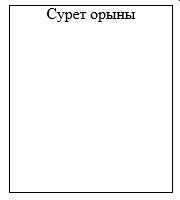  "Шетелдіктердің, азаматтығы жоқ адамдардың, мигранттардың, еңбекші-мигранттардың (соның ішінде ЕАЭО-ға мүше елдердің) денсаулығы жөніндегі медициналық қорытынды" № 028/е нысаны № _______қорытынды беретін мекеменің (ұйымның) атауы
Р/с №
Осы емдеу ұйымы берген уақытша еңбекке жарамсыздық парағының №
Осы емдеу ұйымы берген уақытша еңбекке жарамсыздық парағының №
Осы емдеу ұйымы берген уақытша еңбекке жарамсыздық парағының №
Басқа емдеу ұйымы берген уақытша еңбекке жарамсыздық парағының №
Басқа емдеу ұйымы берген уақытша еңбекке жарамсыздық парағының №
Басқа емдеу ұйымы берген уақытша еңбекке жарамсыздық парағының №
Науқастың тегі, аты, әкесінің аты (бар болған жағдайда)
Науқастың тегі, аты, әкесінің аты (бар болған жағдайда)
Туған күні
ӘАОЖ коды
Науқас тың мекен жайы
Науқас тың мекен жайы
Жұмыс орны мен атқаратын жұмысы
Р/с №
бірінші
бірінші
жалғасуы
бірінші
жалғасуы
жалғасуы
Науқастың тегі, аты, әкесінің аты (бар болған жағдайда)
Науқастың тегі, аты, әкесінің аты (бар болған жағдайда)
Туған күні
ӘАОЖ коды
Науқас тың мекен жайы
Науқас тың мекен жайы
1
2
2
3
4
5
5
6
6
7
8
9
9
10
Диагнозы
Диагнозы
Диагнозы
Диагнозы
Дәрігердің тегі
Дәрігердің тегі
Дәрігердің тегі
Жұмыстан босатылуы
Жұмыстан босатылуы
Барлық жұмыстан босатылған күндері
Барлық жұмыстан босатылған күндері
Барлық жұмыстан босатылған күндері
Науқасты басқа емдеу ұйымдарына жіберу туралы белгілер
Науқасты басқа емдеу ұйымдарына жіберу туралы белгілер
алғашқы
алғашқы
қорытынды
қорытынды
уақытша еңбекке жарамсыздық парағын берген
уақытша еңбекке жарамсыздық парағын берген
Уақытша еңбекке жарамсыздық парағын аяқтаған
қай күннен бастап
қай күнге дейін
Барлық жұмыстан босатылған күндері
Барлық жұмыстан босатылған күндері
Барлық жұмыстан босатылған күндері
Науқасты басқа емдеу ұйымдарына жіберу туралы белгілер
Науқасты басқа емдеу ұйымдарына жіберу туралы белгілер
11
11
12
12
13
13
14
15
16
17
17
17
18
18
Р/с №
Күні
Уақыт мөлшері
Іс-шараның түрi
Тақырып
Тыңдаушыларды қамту
Тыңдаушылардың саны
1
2
3
4
5
6
7
Еңбекке уақытша жарамсыздық парағы №
20 ___ жылғы __ _____ бастап
20__ жылғы ___ __ дейін
Еңбекке жарамсыздық күндерінің саны
АХЖ-10 бойынша коды
Барлық күні
1
ID
Идентификатор (электрондық цифрлық қолтаңба, QR коды (машинада оқылатын оптикалық белгі) немесе оны ерекшелейтін бірегей белгі))
2
БХТ
Бекітілген халық тіркелімі
3
МАБ
Мобилді азаматтар базасы
4
АҚ/Қ
Артериялық қан қысымы
5
ЖЖЖ
Жүрек жиырылуының жиілігі
6
ТАЖ
Тыныс алу жиілігі
7
ДКК
Дәрігерлік консультациялық комиссия
8
ЖСН
Жеке сәйкестендіру нөмірі
9
ОЖБ
Оңалтудың жеке бағдарламасы
10
МӘС
Медициналық-әлеуметтік сараптама
11
МҰ
Медициналық ұйым
12
МӘС бөлімі
Медициналық-әлеуметтік сараптама бөлімі
13
МӘС ӘБ бөлімі
МӘС әдіснама және бақылау бөлімінде
14
Т.А.Ә. (бар болған жағдайда)
Тегі, аты, әкесінің аты (бар болған жағдайда)
15
ЭЦҚ
Электрондық цифрлық қолтаңба
16
ЖЕҚА
Жалпы еңбек ету қабілетінен айырылу
17
КЕҚА
Кәсіптік еңбек ету қабілетінен айырылу
18
АХЖ
Аурулардың халықаралық жіктемесі
Р/с№ 
Күні
Т.А.Ә. (бар болған жағдайда)
ЖСН
Туған күні, жасы
Мекен-жайы және телефоны
Жұмыс орны
Мүгедектік тобы/ мүгедектігі бар бала
1
2
3
4
5
6
7
8
Клиникалық диагнозы
Куәландыру үлгісі бастапқы (1) салдарлық (2)
Қорытынды Мүгедектік тобы/ Мүгедектігі бар бала (1) Есептен алынған тобы Еңбекке жарамсыз парағы ұзартылды
Оңалту Тәуліктік стационар (1) Емханадағы күндізгі стационар (2) Амбулатория (3) Санаториялық-курорттық ем (4) Үйдегі стационар (5) Реконструктивтік хирургия (6)
Медициналық оңалтудың нәтижесі Орындалмаған (1) Аяқталмаған (жартылай) (2) Толық (3) Жақсарған (4) Сауыққан (5) Нашарлаған (6) Динамикасыз (7)
Қайтыс болған мүгедектігі бар адамдардың саны
9
10
11
12
13
14
Бейіннің атауы (пациенттің барлық оңалту бейіндерін көрсетіңіз)
Оңалтуға дейін (балмен)
Оңалтуға дейін (балмен)
Оңалтуға дейін (балмен)
Оңалтуға дейін (балмен)
Бейіннің атауы (пациенттің барлық оңалту бейіндерін көрсетіңіз)
ХҚЖ b өлшемшарт коды
ХҚЖ d өлшемшарт коды
ХҚЖ b өлшемшарт коды
ХҚЖ d өлшемшарт коды
Бейіннің атауы (пациентті оңалту барлық бейіндерін көрсетіңіз)
Болжам *
Әлеует **
Бейіннің атауы (пациентті оңалту барлық бейіндерін көрсетіңіз)
Оңалту кезеңінің нөмірі
Жүргізу деңгейі (амбулаториялық, стационарлық)
Оңалту түрі***
Жүргізілген күні
Жүргізілген іс-шаралардың атауы 
Ескертпе
Көрсетілген жоспарланған іс-шаралардың жиілігі мен ұзақтығы 
№
ID
Идентификатор (электрондық цифрлық қолтаңба, QR коды (машинада оқылатын оптикалық белгі) немесе оны ерекшелейтін бірегей белгі))
1
ДКК
Дәрігерлік консультациялық комиссия
2
ЖСН
Жеке сәйкестендіру нөмірі
3
ОЖБ
Оңалтудың жеке бағдарламасы
4
ЭЦҚ
Электрондық цифрлық қолтаңба
5
АХЖ
Аурулардың халықаралық жіктемесі
6
ХҚЖ
Халықаралық қызмет етуінің жіктемесі
7
МКФ b
Пациент ағзасының функциялары
8
МКФ d
Белсенділік пен өзін-өзі қамтамасыз етуге қатысу 
1
ЖСН
Жеке сәйкестендіру нөмірі
2
МҰ
Медициналық ұйым
3
Т.А.Ә. (бар болған жағдайда)
Тегі, аты, әкесінің аты (бар болған жағдайда)
Мас күйде болу немесе болмауымен байланысты әрекеттер, ішімдікті көп мөлшерде қолдану салдарынан уақытша еңбекке жарамсыздығы туралы анықтамаға тексеру талоны
Берілді
Жеке сәйкестендіру нөмірі
Тегі, аты, әкесінің аты (бар болған жағдайда)
Туған күні
Жынысы
Жұмыс орны
Кәсіпорынның, ұйымның, шаруашылықтың атауы
Диагноз
Қорытынды диагнозы
Еңбекке жарамсыздық түрі (сырқаттануы, өндірістегі немесе тұрмыстағы қайғылы оқиға)
Жұмыстан босатылды кк/аа/жж, бастап кк/аа/жж дейін
Дәрігердің лауазымы мен тегі
Дәрігердің идентификаторы
Жұмысқа кірісуі (күні мен айы)
(емдеу ұйымының идентификаторы)
"Мас күйде болу немесе болмауымен байланысты әрекеттер, ішімдікті көп мөлшерде қолдану салдарынан немесе есірткелік жіті уыттанған уақытша еңбекке жарамсыздығы туралы анықтама" № 036/е нысаны №______________
Берілді
Жеке сәйкестендіру нөмірі
Тегі, аты, әкесінің аты (бар болған жағдайда)
Туған күні
Жынысы
Жұмыс орны
Кәсіпорынның, ұйымның, шаруашылықтың атауы
Диагноз
Қорытынды диагнозы
Еңбекке жарамсыздық түрі (сырқаттануы, өндірістегі немесе тұрмыстағы қайғылы оқиға)
Режимі
МӘС-ға жолданады: күні мен уақыты
Стационарда болды ____________________ 20 __ жылдан бастап
___________________20__ жылға дейін
Дәрігердің идентификаторы
МӘС-да куәландырылды: күні мен уақыты
МСК-ның ұйғарымы
Уақытша басқа жұмысқа ауыстырылуы кк/аа/жж бастап кк/аа/жж дейін
(МСК идентификаторы)
Бас дәрігердің идентификаторы
Төрағаның идентификаторы
"Мас күйде болу немесе болмауымен байланысты әрекеттер, ішімдікті көп мөлшерде қолдану салдарынан немесе есірткелік жіті уыттанған уақытша еңбекке жарамсыздығы туралы анықтама" № 036/е нысаны №______________
Берілді
Жеке сәйкестендіру нөмірі
Тегі, аты, әкесінің аты (бар болған жағдайда)
Туған күні
Жынысы
Жұмыс орны
Кәсіпорынның, ұйымның, шаруашылықтың атауы
Диагноз
Қорытынды диагнозы
Еңбекке жарамсыздық түрі (сырқаттануы, өндірістегі немесе тұрмыстағы қайғылы оқиға)
Режимі
МӘС-ға жолданады: күні мен уақыты
Стационарда болды ____________________ 20 __ жылдан бастап
___________________20__ жылға дейін
Дәрігердің идентификаторы
МӘС-да куәландырылды: күні мен уақыты
МСК-ның ұйғарымы
Уақытша басқа жұмысқа ауыстырылуы кк/аа/жж бастап кк/аа/жж дейін
(МСК идентификаторы)
Бас дәрігердің идентификаторы
Төрағаның идентификаторы
Анықтаманың бақылау талоны
№________
Берілген күні
Жеке сәйкестендіру нөмірі
Тегі, аты, әкесінің аты (бар болған жағдайда)
Оқу орнының, мектепке дейінгі балалар ұйымының атауы
Ауру диагнозы
Босатылды бастап кк/аа/жж кк/аа/жж аралығында
Босатылуы ұзартылды: бастап кк/аа/жжкк/аа/жж аралығында
Анықтаманы берген дәрігердің тегі, идентификаторы
"Анықтама №_____ студенттің, колледж, кәсіби-техникалық училище оқушысының уақытша еңбекке жарамсыздығы туралы, мектепке, мектепке дейінгі балалар ұйымына барушы балалардың ауырғаны, карантинде болуы және басқа да келмеу себептері туралы" № 037/е нысаны
(керегінің астын сызыңыз)
Берілген күні
Студентке, оқушыға, мектепке дейінгі балалар ұйымына барушы балаға (керегінің астын сызыңыз)
Оқу орнының, мектепке дейінгі балалар ұйымының атауы
Жеке сәйкестендіру нөмірі
Тегі, аты, әкесінің аты (бар болған жағдайда)
Туған күні (жылы, айы, 1 жасқа дейінгі балалар үшін - күні)
Ауру диагнозы (келмеуінің басқа себептері)
Жұқпалы аурумен ауырған науқастармен жанасуы (жоқ, иә, қандай науқастармен) керекті астын сызыңыз, жазыңыз
сабақтан, мектепке дейінгі балалар ұйымына барудан босатылды
кк/аа/жж бастап кк/аа/жж аралығында
Медициналық ұйымның идентификаторы
Емхана дәрігерінің идентификаторы
Анықтаманың бақылау талоны
№________
Берілді
Жеке сәйкестендіру нөмірі
Тегі, аты, әкесінің аты (бар болған жағдайда)
Туған күні
Қызмет, жұмыс орны
Ауру диагнозы (босату басқа себептері)
Босатылды бастап кк/аа/жж кк/аа/жж аралығында
Босатылуы ұзартылды: бастап кк/аа/жж кк/аа/жж аралығында
Анықтаманы берген дәрігердің тегі, идентификаторы
Ескерту:
Бақылау талондары берілген анықтамаларды есепке алу үшін қажет.
"Уақытша еңбекке жарамсыздығы туралы №______ анықтама" № 038/е нысаны
Босату себептері:
1. инвазиялық әдіс өткізу, 2. ортопедиялық протезді стационарлық жағдайда өткізу, 3. санаторийлық-курорттық ұйымдарда емді аяқтау, 4. ұлды (қызды) асырап алу, 5. сырқаттанған туысқа күтім жасау бойынша, 6. карантиндық, 7. ауысымның соңына дейін еңбекке жарамсыздық белгілері болған кезде (кәсіпорындардың және ұйымдардың медициналық пунктерінің медицина қызметкерлері береді) (керегінің астын сызыңыз)
Берілген күні
Жеке сәйкестендіру нөмірі
Тегі, аты, әкесінің аты (бар болған жағдайда)
Туған күні
Науқастың мекенжайы:
Қызмет, жұмыс орны
Кәсібі, лауазымы
Ауру диагнозы (босату басқа себептері)
Жұқпалы аурумен ауырған науқастармен жанасуы (жоқ, иә, қандай науқастармен) астын сызыңыз, жазыңыз
Жұмыстан босатылуы
Жұмысқа кiрiсуi кк/аа/жж бастап
Ұйымның идентификаторы
"Уақытша еңбекке жарамсыздығы туралы №______ анықтама" № 038/е нысаны
Босату себептері:
1. инвазиялық әдіс өткізу, 2. ортопедиялық протезді стационарлық жағдайда өткізу, 3. санаторийлық-курорттық ұйымдарда емді аяқтау, 4. ұлды (қызды) асырап алу, 5. сырқаттанған туысқа күтім жасау бойынша, 6. карантиндық, 7. ауысымның соңына дейін еңбекке жарамсыздық белгілері болған кезде (кәсіпорындардың және ұйымдардың медициналық пунктерінің медицина қызметкерлері береді) (керегінің астын сызыңыз)
Берілген күні
Жеке сәйкестендіру нөмірі
Тегі, аты, әкесінің аты (бар болған жағдайда)
Туған күні
Науқастың мекенжайы:
Қызмет, жұмыс орны
Кәсібі, лауазымы
Ауру диагнозы (босату басқа себептері)
Жұқпалы аурумен ауырған науқастармен жанасуы (жоқ, иә, қандай науқастармен) астын сызыңыз, жазыңыз
Жұмыстан босатылуы
Жұмысқа кiрiсуi кк/аа/жж бастап
Ұйымның идентификаторы20__жылғы "____"________________20__ жылғы "____" _________________
Р/с №
Түскен күні
Аты, тегі, әкесінің аты (бар болған жағдайда)
ЖСН
Жынысы
Туған күні (жылы, айы, күні)
Сараптама жүргізу туралы қаулыны кім, қашан, қай тілде шығарды
Сот-психиатриялық сараптамаға (тергеудегі, сотталған, азаматтық істер бойынша) жататын адамдарды сипаттау
ҚР ҚК баптары (ҚР АК)
Бұл іс бойынша бірінші, қайталанған, қосымша сараптама
Комиссия күні
СПСК Т.А.Ә. (бар болған жағдайда): Төраға, мүшелері баяндамашы
1
2
3
4
5
6
7
8
9
10
11
12
Акті-нің №
Диагнозы
Қорытынды (қай тілде)
Ұсынылған медициналық шаралар
Сот-психиатриялық сараптамаға жататын адам қайда жіберілді
Стационардан шыққан күні
Сараптама жүргізудің жалпы мерзімі (АСПСК, ССПСК)
Істер мен қорытындыларды беру күні
Істер мен қорытындыларды алушының аты, тегі, әкесінің аты (бар болған жағдайда)
13
14
15
16
17
18
19
20
21
1. Картаның тіркеу нөмірі
КТН
a) негізгі:
b) қосарласқан:
c) асқынулар:
1. Патологологиялық-анатомиялық ашу немесе сот-медициналық сараптама нәтижесі
1. Патологологиялық-анатомиялық ашу немесе сот-медициналық сараптама нәтижесі
1. Патологологиялық-анатомиялық ашу немесе сот-медициналық сараптама нәтижесі
1. Патологологиялық-анатомиялық ашу немесе сот-медициналық сараптама нәтижесі
1. Патологологиялық-анатомиялық ашу немесе сот-медициналық сараптама нәтижесі
1. Патологологиялық-анатомиялық ашу немесе сот-медициналық сараптама нәтижесі
1. Патологологиялық-анатомиялық ашу немесе сот-медициналық сараптама нәтижесі
1. Патологологиялық-анатомиялық ашу немесе сот-медициналық сараптама нәтижесі
1. Патологологиялық-анатомиялық ашу немесе сот-медициналық сараптама нәтижесі
Операциялық және биопсиялық материалдарды зерттеу
Патологиялық-анатомиялық немесе сот- медициналық диагноз/АХЖ- 10 коды
Клиникалық және патологоанатомиялық, сот-медициналық диагноздардың ұқсастығы
Клиникалық және патологоанатомиялық (сот-медициналық) диагноздардың айырмашылықтары
Клиникалық және патологоанатомиялық (сот-медициналық) диагноздардың айырмашылықтары
Клиникалық және патологоанатомиялық (сот-медициналық) диагноздардың айырмашылықтары
Ятрогения
Ятрогения
Ятрогения
Ятрогения
Операциялық және биопсиялық материалдарды зерттеу
Патологиялық-анатомиялық немесе сот- медициналық диагноз/АХЖ- 10 коды
Клиникалық және патологоанатомиялық, сот-медициналық диагноздардың ұқсастығы
I санат
II санат
III санат
I санат
II санат
III санат
Клини- калық диагноз
Гистологиялық қорытынды
а. негізгі
в. қосарласқан
с. асқыну
9. Қайтыс болу себебі
9. Қайтыс болу себебі
9. Қайтыс болу себебі
9. Қайтыс болу себебі
9. Қайтыс болу себебі
9. Қайтыс болу себебі
9. Қайтыс болу себебі
АХЖ-10 коды
АХЖ-10 коды
АХЖ-10 коды
АХЖ-10 коды
АХЖ-10 коды
АХЖ-10 коды
АХЖ-10 коды
(аурудың) күні
(аурудың) күні
9. Қайтыс болу себебі
9. Қайтыс болу себебі
9. Қайтыс болу себебі
9. Қайтыс болу себебі
9. Қайтыс болу себебі
9. Қайтыс болу себебі
9. Қайтыс болу себебі
АХЖ-10 коды
АХЖ-10 коды
АХЖ-10 коды
АХЖ-10 коды
АХЖ-10 коды
АХЖ-10 коды
АХЖ-10 коды
басталуы
аяқталуы
 1) а) ________________________________________(тікелей өлімге әкелген ауру немесе жағдай) 
 1) а) ________________________________________(тікелей өлімге әкелген ауру немесе жағдай) 
 1) а) ________________________________________(тікелей өлімге әкелген ауру немесе жағдай) 
 1) а) ________________________________________(тікелей өлімге әкелген ауру немесе жағдай) 
 1) а) ________________________________________(тікелей өлімге әкелген ауру немесе жағдай) 
 1) а) ________________________________________(тікелей өлімге әкелген ауру немесе жағдай) 
 1) а) ________________________________________(тікелей өлімге әкелген ауру немесе жағдай) 
 1) а) ________________________________________(тікелей өлімге әкелген ауру немесе жағдай) 
 1) а) ________________________________________(тікелей өлімге әкелген ауру немесе жағдай) 
 1) а) ________________________________________(тікелей өлімге әкелген ауру немесе жағдай) 
 1) а) ________________________________________(тікелей өлімге әкелген ауру немесе жағдай) 
 1) а) ________________________________________(тікелей өлімге әкелген ауру немесе жағдай) 
 1) а) ________________________________________(тікелей өлімге әкелген ауру немесе жағдай) 
 1) а) ________________________________________(тікелей өлімге әкелген ауру немесе жағдай) 
б) ______________________________________(тікелей себептердің туындауына әкепсоқтырған|патологиялық жағдайлар)
б) ______________________________________(тікелей себептердің туындауына әкепсоқтырған|патологиялық жағдайлар)
б) ______________________________________(тікелей себептердің туындауына әкепсоқтырған|патологиялық жағдайлар)
б) ______________________________________(тікелей себептердің туындауына әкепсоқтырған|патологиялық жағдайлар)
б) ______________________________________(тікелей себептердің туындауына әкепсоқтырған|патологиялық жағдайлар)
б) ______________________________________(тікелей себептердің туындауына әкепсоқтырған|патологиялық жағдайлар)
б) ______________________________________(тікелей себептердің туындауына әкепсоқтырған|патологиялық жағдайлар)
в) өлімнің алғашқы себебі соңынан көрсетіледі
г) жарақаттану және улану кезіндегі сыртқы себептер
17. Қайтыс болу себебі
АХЖ-10 коды/
АХЖ-10 коды/
АХЖ-10 коды/
АХЖ-10 коды/
АХЖ-10 коды/
Күні (ауру)
Күні (ауру)
Күні (ауру)
17. Қайтыс болу себебі
АХЖ-10 коды/
АХЖ-10 коды/
АХЖ-10 коды/
АХЖ-10 коды/
АХЖ-10 коды/
Басталуы
Аяқталуы
1) а) тікелей өлімге әкелген ауру немесе жағдай)
б) тікелей себептердің туындауына әкеп соқтырған патологиялық жағдайлар__________________________________________________________________________
в) өлімнің алғашқы себебі соңынан көрсетіледі
г) жарақаттану және улану кезіндегі сыртқы себептер
2) Өлімге себепші болатын, бірақ аурумен немесе патологиялық жағдаймен байланысты емес оған әкелетін басқа да маңызды жағдайлар
2) Өлімге себепші болатын, бірақ аурумен немесе патологиялық жағдаймен байланысты емес оған әкелетін басқа да маңызды жағдайлар
2) Өлімге себепші болатын, бірақ аурумен немесе патологиялық жағдаймен байланысты емес оған әкелетін басқа да маңызды жағдайлар
2) Өлімге себепші болатын, бірақ аурумен немесе патологиялық жағдаймен байланысты емес оған әкелетін басқа да маңызды жағдайлар
2) Өлімге себепші болатын, бірақ аурумен немесе патологиялық жағдаймен байланысты емес оған әкелетін басқа да маңызды жағдайлар
2) Өлімге себепші болатын, бірақ аурумен немесе патологиялық жағдаймен байланысты емес оған әкелетін басқа да маңызды жағдайлар
2) Өлімге себепші болатын, бірақ аурумен немесе патологиялық жағдаймен байланысты емес оған әкелетін басқа да маңызды жағдайлар
2) Өлімге себепші болатын, бірақ аурумен немесе патологиялық жағдаймен байланысты емес оған әкелетін басқа да маңызды жағдайлар
2) Өлімге себепші болатын, бірақ аурумен немесе патологиялық жағдаймен байланысты емес оған әкелетін басқа да маңызды жағдайлар
1 - өлі туған
2 - туғаннан соң 1-аптадан кейін қайтыс болды
 Шифрдың орны/ 
1. Қайтыс болған (өлі туған) баланың тегі,
аты, әкесінің аты (бар болған жағдайда)
___________________________________
___________________________________
2. Жынысы: 1 - ер, 2 - әйел, анықталмаған – 3 (сызу қажет)
3. Туған (өлі туған) күні мен уақыты:
______мин, ____ сағ, _____ күні, ____ айы, ________ жылы
4. Қайтыс болған күні:
_____ мин, _____ сағ, _____ күні, ____ айы, ________ жылы
5. Қайтыс болған (өлі туған) жері:
а) ___________________________________ республикасы,
______________________ облысы/респ. маңызы бар қала
_______________ ауданы/облыст. маңызы бар қала/ респ.
маңызы бар қаланың ауданы _________________________
округі/кент әкімшілігі/ облыст. маңызы бар қала ауданы/
аудандық маңызы бар қала әкімшілігі __________________
елді мекені _________ (1-қала, 2-ауыл) _________________
көшесі, үйі ______ , пәтері ______
б) өлім (өлі туу):
1 - стационарда (жазу қажет) _________________________,
2 – үйде- 2, 3 - басқа жерде болды (жазу қажет):
__________________________________________________
6. Анасының тегі, аты, әкесінің аты (бар болған жағдайда)
__________________________________________________
__________________________________________________
7. Анасының туған күні:
_____ күні, __________________ айы, ________ жылы
8. Ұлты ____________________________________________
9. Отбасы жағдайы: некеге тұрмаған - 1, некеге тұрған - 2,
жесір - 3, ажырасқан - 4, белгісіз – 5 Некеде тұрғандар үшін/:
некені қию күні (күні, айы, жылы ______________________
Жұбайының тегі, аты, әкесінің аты (бар болған жағдайда)
__________________________________________________
__________________________________________________
(мәліметтер неке туралы куәліктегі жазба негізінде, анасының
сөзі негізінде толтырылды – керекті астын сызыңыз)
10. Қайтыс болған (өлі туған) баланың анасының тұрақты
мекенжайы: ___________________________ Республикасы
_______________________ облысы/респ.маңызы бар қала
_____________________ ауданы/облысы маңызы бар қала /
респ. маңызы бар қаланың ауданы _____________________
округі/кент әкімшілігі/ облыст. маңызы бар қала ауданы/
аудандық маңызы бар қала әкімшілігі
______________________ елді мекені ___________
(1-қала, 2-ауыл) ______________________
көшесі, үй ______ , пәтері ______
11. Анасының білімі: жоқ - 1, бастапқы - 2, басты орта - 3,
жалпы орта - 4, кәсіптік орта - 5, аяқталмаған жоғары -6,
жоғары - 7, белгісіз - 8
12.1. Анасының жұмыс орны (жұмыс істемесе, кімнің
қамқорлығында екенін көрсету қажет) ________________
_________________________________________________
12.2. Лауазымы немесе орындалатын жұмыс
_________________________________________________
13. Жүктіліктің саны бойынша нешіншісі ______________
14. Босану саны бойынша нешіншісі __________________
15. Оған дейінгі жүктіліктер: тірі баланы туумен 1,
өлі баланы туумен ________2,
өз еркімен болған түсікпен 3,
абортпен ________ 4 (қанша екендігін көрсету қажет)
16. Соңғы етеккірдің күні ___________________________
Нақты жүктіліктің мерзімі ____________ апта
17. Босандырған: дәрігер-1, акушер-2, фельдшер-3,
басқа адам (сызу қажет)
18. Акушер-дәрігерге (акушерге) келген кездегі жүктіліктің
мерзімі/ 12 апта және одан ерте-1, 13-21 апта-2, 22-27 апта-3,
28 апта және одан асқан мерзім - 4, мүлдем келген жоқ - 5
19. Қайда тіркеуде тұрды: ФАП, ФП, ДА, АУА, ОАА, ӘК,
"Неке және отбасы" консультациясында, қалалық перзентханада,
облыстық перзентханада, ПО, жеке клиникада
20. Нақты жүктілік басталғанға дейін аурулар мен асқынулар:
болмаған-1, болған-2 (қандай екендігін көрсету қажет:
негізгі ауруды бірінші көрсету қажет)
_______________________________________________
______________________________________________
21. Нақты жүктілік барысында аурулар мен асқынулар:
болмаған-1, болған-2 (қандай екендігін көрсету қажет:
негізгі ауруды бірінші көрсету қажет)
______________________________________________
______________________________________________
22. Босану асқынулары: болмаған-1, болған-2 (қандай
екендігін көрсету қажет: негізгі асқынуды бірінші көрсету
қажет) __________________________________________
23. Босануға жәрдемдесу мақсатында қолданылған
операциялар мен операциялық құралдар: болмаған-1,
болған-2 (қандай екендігін көрсету қажет)
______________________________________________
______________________________________________
24. Бала (ұрық) 1-бір ұрықты, 2-егіздердің бірін,
3-егіздердің екіншісін, 4-өзге де көп ұрықты туу кезінде туды/
25. Баланың" (ұрықтың) туған кезіндегі салмағы
________________________________________ ж./гр.
26. Баланың (ұрықтың) туған кезіндегі бойы
__________________________________________ см.
27. Бала (ұрық) 1 - күні жетіп, 2 - күні жетпей, 3 - күнінен асып туды
27-1. Тірі туу өлшемдері: тынысы-1, жүректің соғуы-2,
кіндікбау тамырының соғуы-3, бұлшықеттердің еркін қимылы-4/
Критерии живорождения: дыхание - 1, сердцебиение - 2,
пульсация пуповины - 3, произвольное сокращение мускулатуры – 4.
28. Бала (ұрық) 1-өлі, 2-мацерацияланып, 3-тұншығып туды
29. Баланың (ұрықтың) өлуі: 1-босанғанға дейін, 2-босану кезінде,
3-босанғаннан кейін, 4-белгісіз жағдайда болды
30. Баланың (ұрықтың) өлуі, өлі тууы мынадай себептерден болды:
1 - аурудан, 2 - жазатайым оқиғадан, 3 - өлтіруден болды,
4 - анықталған жоқ
31 Перинаталдық өлімнің себебі/
32. Өлімнің (өлі туудың) себебін:
а) 1 - өлімді куәландырған дәрігер, 2 - босандырған дәрігер,
3 - баланы емдеген педиатр-дәрігер, 4 - патологоанатом,
5 - сот-медицина сарапшысы, 6 - акушер, 7 – фельдшер/
б) 1 - мәйітті тексеру, 2 - медициналық құжаттамалардағы
жазбалардың, 3 - бұрынғы байқаулардың, 4 - ашудың
негізінде анықтады
33. а) Куәлік беруші медицина ұйымының атауы:
_____________________________________________
_____________________________________________
_____________________________________________
б) Куәлік беруші медицина қызметкерінің т.а,ә, (бар болған жағдайда) қызметі және қолы
_____________________________________________
_____________________________________________
_____________________________________________
34. Анасының куәлігінің/төлқұжатының № ________
35. Анасының қолы ____________күні ____________
Тіркеу органында толтырылады
36. Куәлік тіркеу органында толтыру дұрыстығына
жауапты дәрігермен тексерілді
 Босану кезіндегі гипертермия 
01
Плацентаның алда жатуы
02
Плацентаның мерзімінен бұрын бөлінуі
03
 Босануды жігерлендірудің сәтсіз 
04
Қарқынды босану
05
 Ұрықтың алда жатуы немесе дұрыс жатпау салдарынан босанудың қиындай түсуі 
06
Босанудан болған гипертензия
07
Босану кезінде қан кету
08
Ұрықтың күйзелісімен (дистреспен) асқындалған босану және босандыру
09
Кіндіктің патологиялық жағдайымен асқындалған босану және босандыру
10
Басқалар (көрсету қажет)
11
Болмаған
00
32. Нақты жүктілік қаупінің медициналық факторлары
33. Жүктілік кезінде тәуекелдің басқа факторлары:
34. Босанудың асқынуы:
35. Акушерлік емшаралар
36. Жаңа туған кезеңдегі асқынулар:
37. Туа біткен ауытқулар (даму кемістіктер, деформациялар және хромосомдық бұзушылықтар)
38. Әлеуметтік факторларАнасы байқауға алынды:
Кеш келу себептері:
39. Босандыру әдістері:
а) баланың (ұрықтың) өлуіне қайтыс болуына болған негізгі ауруы немесе жағдайы (тек бір ғана ауруы көрсетіледі) ___________________________________________
б) баланың (ұрықтың) өзге де ауруы немесе жағдайлары
________________________________________________
________________________________________________
в) баланың (ұрықтың) қайтыс болуына себеп болған анасының алғашқы ауруы немесе жағдайы (бала жолдасы)
________________________________________________
________________________________________________
г) баланың (ұрықтың) өлуіне әсер еткен анасының өзге де аурулары немесе жағдайы (бала жолдасы)
________________________________________________
туысының Т.А.Ә. (бар болған жағдайда)
Кім болады
Телефон
Инфекциялық патология немесе жоғары инфекциялық қауіпті белгілеу
Тері жабынында бөртпе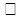 
жоқ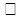 
иә
Инфекциялық патология немесе жоғары инфекциялық қауіпті белгілеу
Дене қызуы көтерілуі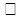 
жоқ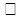 
иә
Инфекциялық патология немесе жоғары инфекциялық қауіпті белгілеу
Мұрыннан ағу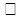 
жоқ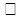 
иә
Инфекциялық патология немесе жоғары инфекциялық қауіпті белгілеу
жөтел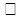 
жоқ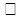 
иә
Инфекциялық патология немесе жоғары инфекциялық қауіпті белгілеу
Тамақ ауруы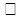 
жоқ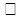 
иә
Инфекциялық патология немесе жоғары инфекциялық қауіпті белгілеу
Құсу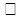 
жоқ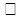 
иә
Инфекциялық патология немесе жоғары инфекциялық қауіпті белгілеу
Іш өту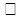 
жоқ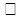 
иә
Инфекциялық патология немесе жоғары инфекциялық қауіпті белгілеу
 Метеоризм 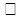 
жоқ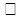 
иә
Инфекциялық патология немесе жоғары инфекциялық қауіпті белгілеу
Уретралді катетер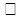 
жоқ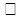 
иә
Инфекциялық патология немесе жоғары инфекциялық қауіпті белгілеу
Сүңгімен тамақтандыру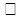 
жоқ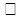 
иә
Инфекциялық патология немесе жоғары инфекциялық қауіпті белгілеу
Калостома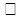 
жоқ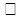 
иә
Инфекциялық патология немесе жоғары инфекциялық қауіпті белгілеу
Жауыр жара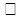 
жоқ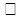 
иә
Инфекциялық патология немесе жоғары инфекциялық қауіпті белгілеу
Трахеостома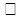 
жоқ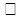 
иә
Дисфагия болуы
Дисфагия болуы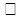 
жоқ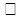 
иә
Соңғы 6 ай ішінде (жолға толтыру)
Сіреспе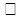 
жоқ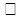 
иә
Соңғы 6 ай ішінде (жолға толтыру)
Жарақаттанушылық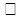 
жоқ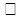 
иә
Соңғы 6 ай ішінде (жолға толтыру)
Ота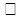 
жоқ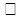 
иә
Соңғы 6 ай ішінде (жолға толтыру)
Басқа: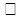 
жоқ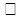 
иә
Сіреспеге қарсы дәрі-дәрмек
Сіреспеге қарсы дәрі-дәрмек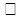 
жоқ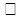 
иә
Мінез-құлығы, әлсіз көз контакті, стереотипия
Мінез-құлығы, әлсіз көз контакті, стереотипия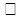 
жоқ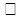 
иә
Аллергиялық сыртартпа (егер жауап иә болса, неге екенін көрсету керек, жанама әсері)
Аллергиялық сыртартпа (егер жауап иә болса, неге екенін көрсету керек, жанама әсері)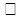 
жоқ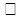 
иә
Аллергиялық сыртартпа (егер жауап иә болса, неге екенін көрсету керек, жанама әсері)
Аллергиялық сыртартпа (егер жауап иә болса, неге екенін көрсету керек, жанама әсері)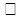 
жоқ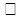 
иәОңалту картасына
1-қосымша парақОңалту картасына
2-қосымша парақОңалту картасына
3- қосымша парақОңалту картасына
4-қосымша парақОңалту картасына
5- қосымша парақОңалту картасына
6- қосымша парақ
1
АҚ
Артериялық қысым
2
ЖСН
Жеке сәйкестендіру нөмірі
3
МАЖ
Медициналық ақпараттық жүйе
4
МҰ
Медициналық ұйым
5
Т.А.Ә. (бар болған жағдайда)
Тегі, аты, әкесінің аты (бар болған жағдайда)
6
ТАЖ
Тыныс алу жиілігі
7
ЖСЖ
Жүрек соғысының жиілігі
8
ЕДШ
Емдік дене шынықтыру
Жүкті әйелдің тегі, аты, әкесінің аты (бар болған жағдайда)
Туған күні мен жылы
ЖСН
Есепке алыну күні
Мамандығы
Білімі
Тұрғылықты мекенжайы
Телефоны
Жүкті әйелдің қан тобы
Жүкті әйелдің резус-тиістілігі
Анықтығын күні
Күйеуінің тегі, аты, әкесінің аты (бар болған жағдайда)
Күйеуінің ЖСН
Мамандығы
Білімі
Тұрғылықты мекенжайы
Телефоны
Күйеуінің қан тобы және резус-тиістілігі (көрсетілімдер бойынша)
 Флюорографиялық тексеру нәтижесі 
Сіздің дәрігеріңіз
Телефоны
Акушер
Участок
Кабинет
Телефоны
Дүйсенбі
Сәрсенбі
Сейсенбі
Бейсенбі
Жұма
Сенбі
Әкесі (баланың):
Әкесінің денсаулығы туралы ақпарат
Тектілік
Анасы (баланың):
Тектілік
Ауырған аурулар
Гепатит
Туберкулез
Венерологиялық аурудар
Созылмалы аурулар (бар болса диспансерлік есепте тұра ма, базистік терапияны алады ма)
Жасалған операциялар
Гемотрансфузиялар
Аллергоанамнез
Өкпені рентгенологиялық зерттеу нәтижесі (соңғы тексеру нәтижесі)
Менархе жастан бастап
Етеккір ұзақтығы
Циклдың ұзақтығы , молқалыптысирек (астын сызу)
Жыныстық қатынасы жастан бастап
Неке: тіркелген;тіркелмеген;тұрмыста емес (астын сызу)
Ескертпе: дəрігерге соңғы жүргізілген тексерулердің нәтижесін беру керек
Гинекологиялық анамнез
Контрацепция
Гинекологиялық операциялар
Қанша жүктілік болды , оның ішінде:
босанулар
өздігінен түсік
жатырдан тыс жүктілік
медициналық аборт
Паритет
Жылы, күні
Жүктілік қай мерзімде, немен аяқталды
Жүктілік қай мерзімде, немен аяқталды
Жүктілік қай мерзімде, немен аяқталды
Жүктілік қай мерзімде, немен аяқталды
Бала тірі, өлі туды, салмағы
Босанудың, бо-санудан кейінгі мерзімнің ерекшеліктері
Баланың жынысы
Паритет
Жылы, күні
Абортпен
Абортпен
босанумен
босанумен
Бала тірі, өлі туды, салмағы
Босанудың, бо-санудан кейінгі мерзімнің ерекшеліктері
Баланың жынысы
Паритет
Жылы, күні
жасанды (хирургиялық, дәрі-дәрмекпен)
өздігінен, оның ішінде өлі ұрық жүктілігі
Мерзімінен бұрын
Мерзімінде
Бала тірі, өлі туды, салмағы
Босанудың, бо-санудан кейінгі мерзімнің ерекшеліктері
Баланың жынысы
Соңғы етеккірі 20 (жылдан) бастап 20 (жылға) дейін
Соңғы етеккірі 20 (жылдан) бастап 20 (жылға) дейін
Соңғы етеккірі 20 (жылдан) бастап 20 (жылға) дейін
Соңғы етеккірі 20 (жылдан) бастап 20 (жылға) дейін
Соңғы етеккірі 20 (жылдан) бастап 20 (жылға) дейін
Соңғы етеккірі 20 (жылдан) бастап 20 (жылға) дейін
Соңғы етеккірі 20 (жылдан) бастап 20 (жылға) дейін
Соңғы етеккірі 20 (жылдан) бастап 20 (жылға) дейін
Соңғы етеккірі 20 (жылдан) бастап 20 (жылға) дейін
Жүктілік кенеттен немесе индукцияланған (овуляция стимуляциясы, инсеминация, ЭКҰ) (астын сызу)
Жүктілік кенеттен немесе индукцияланған (овуляция стимуляциясы, инсеминация, ЭКҰ) (астын сызу)
Жүктілік кенеттен немесе индукцияланған (овуляция стимуляциясы, инсеминация, ЭКҰ) (астын сызу)
Жүктілік кенеттен немесе индукцияланған (овуляция стимуляциясы, инсеминация, ЭКҰ) (астын сызу)
Жүктілік кенеттен немесе индукцияланған (овуляция стимуляциясы, инсеминация, ЭКҰ) (астын сызу)
Жүктілік кенеттен немесе индукцияланған (овуляция стимуляциясы, инсеминация, ЭКҰ) (астын сызу)
Жүктілік кенеттен немесе индукцияланған (овуляция стимуляциясы, инсеминация, ЭКҰ) (астын сызу)
Жүктілік кенеттен немесе индукцияланған (овуляция стимуляциясы, инсеминация, ЭКҰ) (астын сызу)
Жүктілік кенеттен немесе индукцияланған (овуляция стимуляциясы, инсеминация, ЭКҰ) (астын сызу)
Іштегі баланың бірінші қозғалуы 20 (жылы)
Іштегі баланың бірінші қозғалуы 20 (жылы)
Іштегі баланың бірінші қозғалуы 20 (жылы)
Іштегі баланың бірінші қозғалуы 20 (жылы)
Іштегі баланың бірінші қозғалуы 20 (жылы)
Іштегі баланың бірінші қозғалуы 20 (жылы)
Іштегі баланың бірінші қозғалуы 20 (жылы)
Іштегі баланың бірінші қозғалуы 20 (жылы)
Іштегі баланың бірінші қозғалуы 20 (жылы)
Босанудың болжамды мерзімі 20 (жылы)
Босанудың болжамды мерзімі 20 (жылы)
Босанудың болжамды мерзімі 20 (жылы)
Босанудың болжамды мерзімі 20 (жылы)
Босанудың болжамды мерзімі 20 (жылы)
Босанудың болжамды мерзімі 20 (жылы)
Босанудың болжамды мерзімі 20 (жылы)
Босанудың болжамды мерзімі 20 (жылы)
Босанудың болжамды мерзімі 20 (жылы)
Шағымдары
Объективті деректер
Жалпы жағдайы
Бойы см. Салмағы кг.
ДМИ (дене массасының индексі)
Тері жамылғылары
Аяқтағы варикозды кеңейтілген көктамырлардың болуы
Ісінулер
Сүт бездерінің зерттеу
Тыныс алу ағзаларының жағдайы
Жүрек-қан тамырлары жүйесі
Артериялық қысым
Іші (жұмсақ, аурусыз)
Бауыр, көкбауыр
Қалшылдау симптомы
Басқа ағзалары
Несеп шығару Нәжіс
Акушериялық мәртебе
 Жамбас өлшемдері көрсетілімдер бойынша (бойы 150 см қысқа емес және 170 см. жоғары, жамбас жарақаттары, жамбастың және ақ-қолдың туа біткен жарақаттары): 
D. Sp. _______________ D. cr. ______________ D. troch ______________ c. ext _________________
C. diag _______________ C. vera ________________
Акушерлік сыртқы зерттеулер: жатыр түбі биіктігі ____________см.
 Іш шеңбері (көрсетілімдер бойынша) ___________см. 
Ұрықтың орналасуы, позициясы, түрі
Төмен орналасқан бөлігі
Іштегі баланың жүрек қағысы
Жүктілік мерзімі:
Етеккір бойынша
УДЗ бойынша (ерте 13 аптаға 6 күнге дейін)
Сыртқы жыныс ағзалары
Айналарда
Қынап
Жатыр мойыны
Жатыр денесі
Қосалқылар
Ерекшеліктері
Диагнозы:
Ұсынымдар
Дәрігердің қолы күні
№
Қауіп факторлары
иә
жоқ
1.
Жасы 18 жасқа дейін
2.
Жасы 35 жастан асқан
3.
ДМИ 18 төмен
4.
ДМИ 30 жоғары
5.
Алдыңғы босанғаннан кейін 2 жылдан кем интервал
6.
Түсік немесе жасанды түсік тастағаннан кейін 6 айдан кем интервал
7.
Босанудың жоғары паритеті (4 және одан көп)
8.
Нақты уақыттағы ЭГП
9.
Көп ұрықты жүктілік (осы)
10.
Теріс резус факторы
11.
ҚРТ кейінгі жүктілік (осы)
12.
Репродуктивті жүйе органдарында операциялар (ЖАЭ, миомэктомия, жатырдағы тыртық)
13.
Сыртартпасында ерте босану (ИЦЖ, цервикальды серкляж және басқалар) немесе 3 және одан да көп өздігінен түсік тастау
14.
Анамнезінде преэклампсия/эклампсия
15.
Анамнезінде өлі туған (ұрықтың антенатальды немесе интранатальды өлімі)
Әйел сұрақтардың біріне иә деп жауап берсе
Ықтимал тәуекел
Иә немесе жоқ
1, 2, 4, 7, 8, 9, 11, 14
Преэклампсия/эклампсия
1-4
Мерзімінен бұрын босану
1, 2, 5, 8-11, 15
Ұрықтың антенатальды өлімі
1-5, 11
ҰҚДК
1-8, 12
Қан кету
№
Қабылдау күні
Қауіп факторы
Ескертпе (босандыру болжанады (МҰ атауы), болжамды босандыру деңгейі)
Ескертпе (босандыру болжанады (МҰ атауы), болжамды босандыру деңгейі)
1
2
3
4
4
 Күні 
Гемоглобин
Эритроциттер
Түстік көрсеткіш
Тромбоциттер
ЭШЖ
Лейкоциттер
Таяқша ядролық
Сегмент ядролық
Эозинофилдер
Базофилдер
Лимфоциттер
Моноциттер
 Күні 
Үлес салмағы
Жалпақ эпителиялары
Лейкоциттер
Эритроциттер
Цилиндрлер
Қант
Нәруыз
Бактериялар
Тұздар
Күні
Несептің бактериялық себіндісі
Қантқа қан тапсыру (көрсеткіштер бойынша)
Факторлар болған кезде глюкозаға төзімділікке пероральды тест
Қынап ішіндегі бактериялық себінді (көрсеткіштер бойынша)
Нечипоренко бойынша несеп талдауы (көрсеткіштер бойынша)
Зерттеу/күні
RW
АИТВ
Микроскопияға жағынды (көрсеткіштер бойынша)
Онкоцитологияға жағынды (көрсеткіштер бойынша)
Өткізу кезеңі
Өткізу күні
Жүктілік мерзімі
Тексерілу қорытындылары
Ескертпелер
1 триместр (10-14 апта)
2 триместр (16-20 апта)
Өткізу кезеңі
Өткізу күні
ХА маркерлері (қолда бар болғанда)
Қорытынды
Ұсыныстар
1 триместр (10-14 апта)
ТВП -ДНК -
2 триместр (20-22 апта)
3 триместр (32- 34 апта)
Терапевттің бірінші тексеріп-қарауы
Шағымдары
Сырқатнама: туды және қалыпты дамыды (иә, егер жоқ – туу кезінде және балалық шақта қандай ауытқулар)
Тұқым қуалаушылық ауыр емес (егер ия болса, қандай аурулар, туыстық дәрежесі)
Бұрын ауырған аурулары: жалпы
Балалар инфекциялары
Гепатиттер
Туберкулез
Венерологиялық аурулар
Басқа инфекциялар
 Ауырған ушыққан сырқат 
Созылмалы аурулар (жүрек-тамыр, тыныс, нерв жүйесінің аурулары, қимыл-қозғалыс аурулары)
Диспансерлік есеп (егер болса, диагнозы, тексерілген орыны, маман, соңғы қабылдау күні, қандай препараттар қабылдады)
Емдеуге жатқызу (егер сыртартпада болса, қандай диагнозбен, мерзімі, медициналық ұйымның атауы, шұғыл немесе жоспарлы)
Жасалған операциялар, асқынулар
Алған жарақаттары және олардың салдары
Гемотрансфузиялар
Аллергоанамнез
Дене құрылысының ерекшеліктері:
 Нормостеник (астеник, гиперстеник) 
Тері жамылғылары
Дене қызуы
Ауыз қуысының жағдайы
Аңқаның, бадамшаның жағдайы
Қалқанша без аймағын тексеру
Лимфа түйіндері
Ісіктері (жоқ, бар, оқшауланған)
Сүт бездерінің жағдайы
Тыныс алу ағзаларының жағдайы
Жүрек-қан тамырлары жүйесі
 Пульс 
Артериялық қысым: оң қолында ____________________ сол қолында ________________
Іші (жұмсақ, ауырмайды)
Бауыр, көкбауыр
Солқылдау симптомы
Басқа ағзалары
Несеп шығару ___________________ Нәжіс __________________
Диагнозы
Ұсыныстар
Дәрігердің қолы ______________________ күні ________________
 Терапевттің қайтадан тексеріп-қарауы 
Мамандардың консультациялары
Мамандығы
Диагнозы
Ұсыныстары
Мамандардың консультациялары
Мамандығы
Диагнозы
Ұсыныстары
Ана мектебі
Ана мектебі
Ана мектебі
Ана мектебі
Ана мектебі
Күні
Жүктілік мерзімі
Оқудың тақырыбы
Серігінің қатысуы
Дәрігердің қолы
Күні
Күні
Жүктілік мерзімі
Жүктілік мерзімі
Шағымы
Шағымы
Жалпы жағдайы (ісінуі)
Жалпы жағдайы (ісінуі)
Артериялық қысым
оң қолында
Артериялық қысым
сол қолында
Іштегі баланың орналасуы
Іштегі баланың орналасуы
Іштегі баланың жүрек қағысы
Іштегі баланың жүрек қағысы
Тұрмыстық жағдайлар
Тұрмыстық жағдайлар
Әлеуметтік саламаттылық
Әлеуметтік саламаттылық
Әлеуметтік-құқықтық көмек (көрсетілімдер бойынша)
Әлеуметтік-құқықтық көмек (көрсетілімдер бойынша)
Ұсыныстар
Ұсыныстар
Қолы
Қолы
Клиникалық қарау
12 дейін
16-20
24-26
30-32
36
38-40
41
Босанғаннан кейін 42 күнге дейін
Медицина қызметкеріне келу
х
х
х
х
х
х
х
Қарау және анамнез, шағымдары
х
х
х
х
х
х
х
х
-салмағы, бойы - ДМи
х
х**
- ЖТБ
х*
х
х
х
х
х
- ұрықтың жүрегі мен қозғалысы
х
х
х
х
х
х
- Артериялық қысым
х
х
х
х
х
х
х
- гинекологиялық тексеру
х
х
- аяқтарды тексеру (веналардың варикозды кеңеюі)
х
х
х
х
х
х
х
- сыртқы акушерлік тексеру
х
х
х
- дабыл белгілері (бас ауруы, көрудің бұзылуы, тыныс алудың қиындауы)
х
х
х
х
х
Талдаулар
12 дейін
16-20
24-26
30-32
36
38-40
41
Босанғаннан кейін 42 күнге дейін
- ЖҚТ
х
х
х
- қан тобы, Rh
х
- Rh (-)антиденелерге қан
х
- RW
х
х
- АИТВ
х
х
- қан қанты
ха
- ЖНТ
х
х
- несеп талдауы (нәруызды анықтау)
х
х
х
х
х
х
- симптомсыз бактериурияға скрининг (зәр себу)
х
- шағым пайда болған кезде қынаптың тазалық дәрежесіне жағынды (көрсетілімдер бойынша)
- УДЗ
х
х
х
- РАРР
х
- АФП/АХГ егер РАРР өткізілмесе 16 аптадан баста 20 аптаға дейін
х
Генетикалық зерттеуb
- генетик консультациясы
х
- 12 аптаға дейін хорион биопсиясы
х
-амниоцентез (көрсеткіштер бойынша)
Консультация беру, тағайындаулар және ұсыныстар
12 дейін
16-20
24-26
30-32
36
38-40
41
Босанғаннан кейін 42 күнге дейін
- фолий қышқылы
х
- темір (көрсеткіштер бойынша)
х
- йод (көрсеткіштер бойынша)
х
- кальций (преэклампсия бойынша тәуекел тобына және кальций төмен тұтынатын әйелдерге)
х
х
х
х
х
х
х
- аспирин (преэклампсия бойынша тәуекел тобына)
х
х
х
х
х
х
х
- тамақтану, дене шынықтыру
х
х
х
х
х
х
х
- антенаталды сапар, мүмкіндігінше серіктеспен
х
х
х
х
х
х
х
- жалпы сұрақтар бойынша кеңес беру
х
х
х
х
х
х
х
- қауіпті белгілер
х
х
х
х
х
х
х
- босанғаннан кейін контрацепция (әдісті таңдау)
х
х
х
х
Босануға дайындық мектебі және перзентханаға бару:
х
х
х
х
х
х
х
- толғақ кезіндегі жағдайлар
х
х
х
х
- босанғаннан кейін контрацепция
х
х
х
х
- бала емізу, жаңа туған нәрестелерге күтім жасау
х
х
х
х
1 келу
1 келу
Соңғы етеккірінің бірінші күні
Болжамды босану күні
Соңғы етеккірінің бірінші күні
Болжамды босану күні
Соңғы етеккірінің бірінші күні
Болжамды босану күні
Соңғы етеккірінің бірінші күні
Болжамды босану күні
Соңғы етеккірінің бірінші күні
Болжамды босану күні
Соңғы етеккірінің бірінші күні
Болжамды босану күні
Соңғы етеккірінің бірінші күні
Болжамды босану күні
Соңғы етеккірінің бірінші күні
Болжамды босану күні
Соңғы етеккірінің бірінші күні
Болжамды босану күні
1 келу
Күні
Гестация аптасы (апта, күн)
Жалпы дағдайы
Артериялық қысым
ЖТБ
Несеп баксебуі
Анемия
Ісінулер
Ұрықтың жүрек соғысы (жжж/мин)
Ұрықтың қозғалуы
Ұрықтың жағдайы
Аурулары
Жоқ
Жоқ
Жоқ
Жоқ
Иә
Иә
Иә
Иә
2 келу
2 келу
Соңғы етеккірінің бірінші күні
Болжамды босану күні
Соңғы етеккірінің бірінші күні
Болжамды босану күні
Соңғы етеккірінің бірінші күні
Болжамды босану күні
Соңғы етеккірінің бірінші күні
Болжамды босану күні
Соңғы етеккірінің бірінші күні
Болжамды босану күні
Соңғы етеккірінің бірінші күні
Болжамды босану күні
Соңғы етеккірінің бірінші күні
Болжамды босану күні
Соңғы етеккірінің бірінші күні
Болжамды босану күні
2 келу
2 келу
Күні
Гестация аптасы (апта, күн)
Жалпы дағдайы
Артериялық қысым
ЖТБ
Несеп баксебуі
Анемия
Ісінулер
Ұрықтың жүрек соғысы (жжж/мин)
Ұрықтың қозғалуы
Ұрықтың жағдайы
Аурулары
Жоқ
Жоқ
Жоқ
Жоқ
Иә
Иә
Иә
Иә
3 келу
3 келу
Соңғы етеккірінің бірінші күні
Болжамды босану күні
Соңғы етеккірінің бірінші күні
Болжамды босану күні
Соңғы етеккірінің бірінші күні
Болжамды босану күні
Соңғы етеккірінің бірінші күні
Болжамды босану күні
Соңғы етеккірінің бірінші күні
Болжамды босану күні
Соңғы етеккірінің бірінші күні
Болжамды босану күні
Соңғы етеккірінің бірінші күні
Болжамды босану күні
Соңғы етеккірінің бірінші күні
Болжамды босану күні
Соңғы етеккірінің бірінші күні
Болжамды босану күні
3 келу
3 келу
Күні
Гестация аптасы (апта, күн)
Жалпы дағдайы
Артериялық қысым
ЖТБ
Несеп баксебуі
Анемия
Ісінулер
Ұрықтың жүрек соғысы (жжж/мин)
Ұрықтың қозғалуы
Ұрықтың жағдайы
Ұрықтың жағдайы
Аурулары
Жоқ
Жоқ
Жоқ
Жоқ
Иә
Иә
Иә
Иә
4 келу
4 келу
Соңғы етеккірінің бірінші күні
Болжамды босану күні
Соңғы етеккірінің бірінші күні
Болжамды босану күні
Соңғы етеккірінің бірінші күні
Болжамды босану күні
Соңғы етеккірінің бірінші күні
Болжамды босану күні
Соңғы етеккірінің бірінші күні
Болжамды босану күні
Соңғы етеккірінің бірінші күні
Болжамды босану күні
Соңғы етеккірінің бірінші күні
Болжамды босану күні
Соңғы етеккірінің бірінші күні
Болжамды босану күні
Соңғы етеккірінің бірінші күні
Болжамды босану күні
4 келу
4 келу
Күні
Гестация аптасы (апта, күн)
Жалпы дағдайы
Артериялық қысым
ЖТБ
Несеп баксебуі
Анемия
Ісінулер
Ұрықтың жүрек соғысы (жжж/мин)
Ұрықтың қозғалуы
Ұрықтың жағдайы
Ұрықтың жағдайы
Аурулары
Жоқ
Жоқ
Жоқ
Жоқ
Иә
Иә
Иә
Иә
5 келу
5 келу
Соңғы етеккірінің бірінші күні
Болжамды босану күні
Соңғы етеккірінің бірінші күні
Болжамды босану күні
Соңғы етеккірінің бірінші күні
Болжамды босану күні
Соңғы етеккірінің бірінші күні
Болжамды босану күні
Соңғы етеккірінің бірінші күні
Болжамды босану күні
Соңғы етеккірінің бірінші күні
Болжамды босану күні
Соңғы етеккірінің бірінші күні
Болжамды босану күні
Соңғы етеккірінің бірінші күні
Болжамды босану күні
5 келу
5 келу
Күні
Гестация аптасы (апта, күн)
Жалпы дағдайы
Артериялық қысым
ЖТБ
Несеп баксебуі
Анемия
Ісінулер
Ұрықтың жүрек соғысы (жжж/мин)
Ұрықтың қозғалуы
Ұрықтың жағдайы
Аурулары
Жоқ
Жоқ
Жоқ
Жоқ
Иә
Иә
Иә
Иә
6 келу
6 келу
Соңғы етеккірінің бірінші күні
Болжамды босану күні
Соңғы етеккірінің бірінші күні
Болжамды босану күні
Соңғы етеккірінің бірінші күні
Болжамды босану күні
Соңғы етеккірінің бірінші күні
Болжамды босану күні
Соңғы етеккірінің бірінші күні
Болжамды босану күні
Соңғы етеккірінің бірінші күні
Болжамды босану күні
Соңғы етеккірінің бірінші күні
Болжамды босану күні
Соңғы етеккірінің бірінші күні
Болжамды босану күні
6 келу
6 келу
Күні
Гестация аптасы (апта, күн)
Жалпы дағдайы
Артериялық қысым
ЖТБ
Несеп баксебуі
Анемия
Ісінулер
Ұрықтың жүрек соғысы (жжж/мин)
Ұрықтың қозғалуы
Ұрықтың жағдайы
Аурулары
Жоқ
Жоқ
Жоқ
Жоқ
Иә
Иә
Иә
Иә
7 келу
7 келу
Соңғы етеккірінің бірінші күні
Болжамды босану күні
Соңғы етеккірінің бірінші күні
Болжамды босану күні
Соңғы етеккірінің бірінші күні
Болжамды босану күні
Соңғы етеккірінің бірінші күні
Болжамды босану күні
Соңғы етеккірінің бірінші күні
Болжамды босану күні
Соңғы етеккірінің бірінші күні
Болжамды босану күні
Соңғы етеккірінің бірінші күні
Болжамды босану күні
Соңғы етеккірінің бірінші күні
Болжамды босану күні
7 келу
7 келу
Күні
Гестация аптасы (апта, күн)
Жалпы дағдайы
Артериялық қысым
ЖТБ
Несеп баксебуі
Анемия
Ісінулер
Ұрықтың жүрек соғысы (жжж/мин)
Ұрықтың қозғалуы
Ұрықтың жағдайы
Аурулары
Жоқ
Жоқ
Жоқ
Жоқ
Иә
Иә
Иә
Иә
8 келу
8 келу
Соңғы етеккірінің бірінші күні
Болжамды босану күні
Соңғы етеккірінің бірінші күні
Болжамды босану күні
Соңғы етеккірінің бірінші күні
Болжамды босану күні
Соңғы етеккірінің бірінші күні
Болжамды босану күні
Соңғы етеккірінің бірінші күні
Болжамды босану күні
Соңғы етеккірінің бірінші күні
Болжамды босану күні
Соңғы етеккірінің бірінші күні
Болжамды босану күні
Соңғы етеккірінің бірінші күні
Болжамды босану күні
8 келу
8 келу
Күні
Гестация аптасы (апта, күн)
Жалпы дағдайы
Артериялық қысым
ЖТБ
Несеп бактериялық себіндісі
Анемия
Ісінулер
Ұрықтың жүрек соғысы (жжж/мин)
Ұрықтың қозғалуы
Ұрықтың жағдайы
Аурулары
Жоқ
Жоқ
Жоқ
Жоқ
Иә
Иә
Иә
Иә
Күні
Артериялық қысым
Артериялық қысым
Ісінулер
Ісінулер
Бас ауруы
Ұрықтың қозғалу сипатының өзгеруі
Түсініктеме
Күні
таң
кеш
таң
кеш
Бас ауруы
Ұрықтың қозғалу сипатының өзгеруі
Түсініктеме
Перзентханаға түскен күні
Жүктіліктің аяқталуы (аборт, мерзімінде босануы, мерзімінен бұрын босануы) апта
Босану күні
Диагнозы
Босану ерешеліктері
Нәресте: жынысы, салмағы грамм,бойы см.
Перзентханадан шықты, ауруханаға ауыстырылды, перзентханада шетінеді (астын сызыңыз)
Диагнозы
Босану кезіндегі жедел көмектер
Ауырсынуды басу: жоқ/иә, қандай
Босанғаннан кейінгі кезең ағымы
Босанғанан кейін (күні шықты)
Шығу күні
Диагнозы және стационардың атауы (ауысқан жағдайда)
Туған кездегі баланың жағдайы
Перзентханада
Шыққан кезінде
Ерекше ескертулер
20 жыл
Жүктілігіне байланысты демалыс 20 жылдан бастап 20 жылға дейін
Еңбекке жарамсыздық парағы №
Босануы 20 жылы(мерзімінде, бұрын, кейін) (күнге)
Босанды
Босану асқынумен өткенде берілетін босанудан кейінгі қосымша демалыс күн 20 жылдан бастап 20 жылға дейін
Листок нетрудоспособности №
Күні
Шағымдары
Зерттеу деректері
Кеңестер, тағайындаулар
1) флюорография
№
Жарақат алған адамның хабарлама берген күні, уақыты
Жарақат алған адам жөнінде мағлұмат қабылдаған қызметкер
Авариялық жағдай нәтижесінде жарақат алған адам жөнінде мағлұмат
Данные о пострадавшем в результате аварийной ситуации
Авариялық жағдай нәтижесінде жарақат алған адам жөнінде мағлұмат
Данные о пострадавшем в результате аварийной ситуации
Авариялық жағдай нәтижесінде жарақат алған адам жөнінде мағлұмат
Данные о пострадавшем в результате аварийной ситуации
Авариялық жағдай нәтижесінде жарақат алған адам жөнінде мағлұмат
Данные о пострадавшем в результате аварийной ситуации
Авариялық жағдай нәтижесінде жарақат алған адам жөнінде мағлұмат
Данные о пострадавшем в результате аварийной ситуации
Апаттық жағдай жөнінде мағлұмат
Данные об аварийной ситуации
Апаттық жағдай жөнінде мағлұмат
Данные об аварийной ситуации
ЖИТС ОО хабарламаны жіберушінің аты-тегі немесе жарақат алған адамның өзі келіп қаралуы
№
Жарақат алған адамның хабарлама берген күні, уақыты
Жарақат алған адам жөнінде мағлұмат қабылдаған қызметкер
Тегі, аты-жөні, әкесінің аты (бар болған жағдайда)
ЖСН
Туған күні
Мекен-жайы, тел (үй, ұялы)
Жұмыс орны, лауазымы
Апаттық жағдай болған күні, уақыты
Апаттық жағдайдың сипаттамасы, жүргізілген шаралар
1
2
3
4
5
6
7
8
9
10
Болжамды жұқтыру көзі деректері және оны АИТВ тестілеуден өткізу (апат жағдайынан алдында немесе кейін дереу)
Зардап шегушінің (тестілеу хаттамасының нөмірі мен күнін көрсете отырып) АИТВ-ға тестілеу нәтижелері
Зардап шегушінің (тестілеу хаттамасының нөмірі мен күнін көрсете отырып) АИТВ-ға тестілеу нәтижелері
Зардап шегушінің (тестілеу хаттамасының нөмірі мен күнін көрсете отырып) АИТВ-ға тестілеу нәтижелері
В және С тексерілгендігі жөнінде, ВГВ егілгендігі
Байланыстан кейінгі алдын алу көрсеткіші
Ескерту
Болжамды жұқтыру көзі деректері және оны АИТВ тестілеуден өткізу (апат жағдайынан алдында немесе кейін дереу)
Апат жағдайында
1 айдан кейін
3 айдан кейін
В және С тексерілгендігі жөнінде, ВГВ егілгендігі
Байланыстан кейінгі алдын алу көрсеткіші
11
12
13
14
15
16
17Медициналық манипуляциялар
жүргізу кезінде авариялық
жағдайларды тіркеу журналына
қосымша парақ
Т.А.Ә. (бар болған жағдайда)
ЖСН
Т.А.Ә. (бар болған жағдайда)
ЖСН
Жұмыс мекенжайы:
Үй мекенжайы:
Жұмыс мекенжайы:
Үй мекенжайы:
 Туған жылы: 
 Жынысы: 
Лауазымы:
Еңбек өтілі:
Лауазымы:
Еңбек өтілі:
Байланыс күні/уақыты:
 Байланыс қайда болды: 
 Байланыс қайда болды: 
 Байланыс қайда болды: 
Байланыс сипаты (мысалы, инемен шаншу, жаралану, шашырау)
Байланыс сипаты (мысалы, инемен шаншу, жаралану, шашырау)
Орындалған қимылдың толық сипаттамасын көрсеткенде, байланыс қашан және қалай болды.
Орындалған қимылдың толық сипаттамасын көрсеткенде, байланыс қашан және қалай болды.
 Байланыс туралы толық мәліметтер, биологиялық сұйықтық түрі және мөлшері немесе материалы, байланыстың қарқындылығы және зақымданудың тереңдігі. 
 Байланыс туралы толық мәліметтер, биологиялық сұйықтық түрі және мөлшері немесе материалы, байланыстың қарқындылығы және зақымданудың тереңдігі. 
Пациенттің биологиялық сұйықтармен байланыс болғаны туралы мәлімет:
Материал қамтылған:
ВВГ
СВГ
ЖИТС:
Егер пациент ЖИТС жұқтырған болса:
Ауру сатысы: Вирустық жүктеме:
АРТ туралы мәлімет:
АРТ кедергілігі:
Поведено до тестовое консультирование:
Тестілеуден алдыңғы кеңес өткізілді:
Пациенттің биологиялық сұйықтармен байланыс болғаны туралы мәлімет:
Материал қамтылған:
ВВГ
СВГ
ЖИТС:
Егер пациент ЖИТС жұқтырған болса:
Ауру сатысы: Вирустық жүктеме:
АРТ туралы мәлімет:
АРТ кедергілігі:
Поведено до тестовое консультирование:
Тестілеуден алдыңғы кеңес өткізілді:
Байланысқа ұшыраған, медицина қызметкері туралы мәлімет:
Инфекциялық аурулар:
ВВГ
СВГ
ЖИТС:
Қосалқы аурулар:
В гепатитіне қарсы вакцина:
Поствакциналды иммунитет:
Тестілеуден алдыңғы кеңес өткізілді:
Тексеру нәтижесі:
ВВГ
СВГ
ЖИТС:
Тестілеуден алдыңғы кеңес өткізілді:
Жолдама:
Тексеру нәтижесі:
ВВГ
СВГ
ЖИТС:
Тестілеуден алдыңғы кеңес өткізілді:
Жолдама:
Тексеру нәтижесі:
ВВГ
СВГ
ЖИТС:
Тестілеуден алдыңғы консультация өткізілді:
Жолдама:
Байлансыта болғанннан кейін алдын алу шарасы ұсынылды:
Ақпараттық келісім алынды:
Препараттар:
Байланыстан кейінгі тексерілу:
Лейкоциттер формуласын есептеумен қанның жалпы талдауы
1-ші апта
2-ші апта
3-ші апта
4-ші апта
АИТВ-ға қарсы денелерді тестілеу қорытындысы:
1 ай
3 ай
АИТВ-ға қарсы денелерді тестілеу қорытындысы:
1 ай
3 ай
Қолы/Мөр
Қолы/Мөр
Күні:
Химиялық алдын алу шарасы, басталу мерзімі (күні, уақыты)
Терапия схемасы
Химиялық алдын алу шарасы, аяқталу мерзімі (күні, уақыты)
 Бейілділік Мөрі МҰ МҰәкімшілігі өкілдерінің қолыТолтырған күні"_____"______________20___ж.Медициналық манипуляциялар
жүргізу кезінде авариялық
жағдайларды тіркеу
журналына қосымша парақ
1
ЖСН
Жеке сәйкестендіру нөмірі
2
АРТ
Антиретровирустық терапия
3
АИТВ
Адамның иммун тапшылығы вирусы
4
ВГВ
В гепатиті вирусы
5
СГВ
В гепатиті вирусы
6
БКАК
Байланыстан кейінгі алдын алу көрсеткіші
7
МҰ
Медициналық ұйым
8
ЖИТС
Жүре пайда болған иммун тапшылығы синдромы
9
Т.А.Ә. (бар болған жағдайда)
Тегі, аты, әкесінің аты (бар болған жағдайда)
6. Жағдайы туу кезіндегі: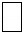 
тірі туғандағы,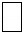 
өлі туғандағы,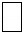 
босануға дейінгі жағдайындағы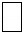 
Босану кезіндегі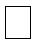 
стационарда ****,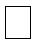 
басқа жерде,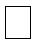 
 үйде 
8. Ауыстырылды:
8. Ауыстырылды: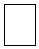 
жаңа туғандар патологиясы және балалар стационарының шала туғандарды күтіп-бағу бөлімшесіне,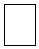 
өңірлендірудің 3-деңгейі перзентхананың жаңа туғандар патологиясы және балалар стационарының шала туғандарды күтіп-бағу бөлімшесіне,
өңірлендірудің 3-деңгейі перзентхананың жаңа туғандар патологиясы және балалар стационарының шала туғандарды күтіп-бағу бөлімшесіне,
өңірлендірудің 3-деңгейі перзентхананың жаңа туғандар патологиясы және балалар стационарының шала туғандарды күтіп-бағу бөлімшесіне,
8. Ауыстырылды:
8. Ауыстырылды:
жаңа туғандар патологиясы және балалар стационарының шала туғандарды күтіп-бағу бөлімшесіне,
өңірлендірудің 3-деңгейі перзентхананың жаңа туғандар патологиясы және балалар стационарының шала туғандарды күтіп-бағу бөлімшесіне,
өңірлендірудің 3-деңгейі перзентхананың жаңа туғандар патологиясы және балалар стационарының шала туғандарды күтіп-бағу бөлімшесіне,
өңірлендірудің 3-деңгейі перзентхананың жаңа туғандар патологиясы және балалар стационарының шала туғандарды күтіп-бағу бөлімшесіне,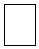 
басқа стационарға.
басқа стационарға.
9. Ауыстыру күні: _________ күні ________________ ай _____ жыл _______ уақыты (сағат, минут) _____________________________.
9. Ауыстыру күні: _________ күні ________________ ай _____ жыл _______ уақыты (сағат, минут) _____________________________.
9. Ауыстыру күні: _________ күні ________________ ай _____ жыл _______ уақыты (сағат, минут) _____________________________.
9. Ауыстыру күні: _________ күні ________________ ай _____ жыл _______ уақыты (сағат, минут) _____________________________.
9. Ауыстыру күні: _________ күні ________________ ай _____ жыл _______ уақыты (сағат, минут) _____________________________.
9. Ауыстыру күні: _________ күні ________________ ай _____ жыл _______ уақыты (сағат, минут) _____________________________.
9. Ауыстыру күні: _________ күні ________________ ай _____ жыл _______ уақыты (сағат, минут) _____________________________.
9. Ауыстыру күні: _________ күні ________________ ай _____ жыл _______ уақыты (сағат, минут) _____________________________.
10. Шығарылды: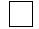 
тұрғылықты жері бойынша учаскеге.
тұрғылықты жері бойынша учаскеге.
тұрғылықты жері бойынша учаскеге.
тұрғылықты жері бойынша учаскеге.
12. Тұрғын: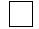 
қала,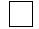 
ауыл.
18. Анасының отбасы жағдайы:
18. Анасының отбасы жағдайы:
18. Анасының отбасы жағдайы: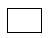 
некеде,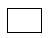 
некеге тұрған жоқ,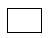 
жесір,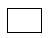 
айырылысқан,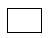 
анықталмаған.
анықталмаған.
анықталмаған.
22. Қайтыс болған уақыты (өлі туған):
22. Қайтыс болған уақыты (өлі туған):
22. Қайтыс болған уақыты (өлі туған):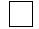 
стационарда,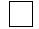 
үйде,
үйде,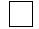 
балалар үйінде,
балалар үйінде,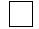 
перзентханада,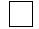 
 басқа жерде. 
 басқа жерде. 
 басқа жерде. 
 басқа жерде. 
 басқа жерде. 
 басқа жерде. 
 басқа жерде. 
 басқа жерде. 
 басқа жерде. 
 басқа жерде. 
23. Перзентхана бөлімшесінде қайтыс болған жағдай:
23. Перзентхана бөлімшесінде қайтыс болған жағдай:
23. Перзентхана бөлімшесінде қайтыс болған жағдай:
23. Перзентхана бөлімшесінде қайтыс болған жағдай:
23. Перзентхана бөлімшесінде қайтыс болған жағдай: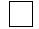 
перзентхана бөлімшесінде бір тәулікке дейін болып қайтыс болуы;
перзентхана бөлімшесінде бір тәулікке дейін болып қайтыс болуы;
перзентхана бөлімшесінде бір тәулікке дейін болып қайтыс болуы;
перзентхана бөлімшесінде бір тәулікке дейін болып қайтыс болуы;
перзентхана бөлімшесінде бір тәулікке дейін болып қайтыс болуы;
перзентхана бөлімшесінде бір тәулікке дейін болып қайтыс болуы;
перзентхана бөлімшесінде бір тәулікке дейін болып қайтыс болуы;
стационарда: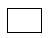 
стационарда бір тәулікке дейін болып қайтыс болуы.
стационарда бір тәулікке дейін болып қайтыс болуы.
стационарда бір тәулікке дейін болып қайтыс болуы.
стационарда бір тәулікке дейін болып қайтыс болуы.
стационарда бір тәулікке дейін болып қайтыс болуы.
стационарда бір тәулікке дейін болып қайтыс болуы.
стационарда бір тәулікке дейін болып қайтыс болуы.
стационарда бір тәулікке дейін болып қайтыс болуы.
стационарда бір тәулікке дейін болып қайтыс болуы.
стационарда бір тәулікке дейін болып қайтыс болуы.
стационарда бір тәулікке дейін болып қайтыс болуы.
стационарда бір тәулікке дейін болып қайтыс болуы.
24. Баланың қайтыс болу себептері (өлі туған):
24. Баланың қайтыс болу себептері (өлі туған):
24. Баланың қайтыс болу себептері (өлі туған):
24. Баланың қайтыс болу себептері (өлі туған):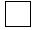 
аурудан,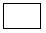 
жазатайым оқиғадан,
жазатайым оқиғадан,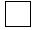 
өлтіріп алудан,
өлтіріп алудан,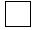 
белгіленген жоқ.
белгіленген жоқ.
 Клиникалық диагнозы 
 Клиникалық диагнозы 
 Клиникалық диагнозы 
 Патологоанатомиялық диагнозы 
 10- АХЖ коды 
 10- АХЖ коды 
а)
b)
с)
 Анасының денсаулығының жай-күйі 
 Анасының денсаулығының жай-күйі 
 Анасының денсаулығының жай-күйі 
 Анасының денсаулығының жай-күйі 
d)
d)
d)
d)
е)
е)
е)
е)
е)
 26. Өлімнің алдын алу*******: 
жоқ
иә
шартты алдын алу
 Медициналық ұйымның атауы 
 Медициналық ұйымның атауы 
 Медициналық ұйымның атауы 
 Өлімнің алдын алу 
 Өлімнің алдын алу 
 Өлімнің алдын алу 
 Медициналық ұйымның атауы 
 Медициналық ұйымның атауы 
 Медициналық ұйымның атауы 
 Иә 
Шартты алдын алу
Шартты алдын алу
а)
b)
с)
1
ЖСН
Жеке сәйкестендіру нөмірі
2
АХЖ-10
Аурулардың халықаралық жіктемесі 10 қаралым
3
МТН
Медициналық нөмірді тіркеу
4
Т.А.Ә. (бар болған жағдайда)
Тегі, аты, әкесінің аты (бар болған жағдайда)
1. Картаның тіркеу нөмірі ___________ МТН:
1. Картаның тіркеу нөмірі ___________ МТН:
2. Карта: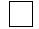 
Бірінші рет,
Бірінші рет,
Бірінші рет,
Бірінші рет,
Бірінші рет,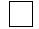 
Екінші рет
Екінші рет
Екінші рет
Екінші рет
Екінші рет
Екінші рет
Екінші рет
8. Қайтыс болған күні _____________________ айы _________ жылы;
9. Тұрғыны: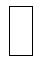 
Қала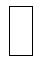 
 Ауыл 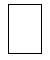 
 стационарда, (1,2,3,4***), 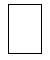 
үйде,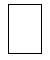 
басқа жерде.
18. Өлім:
18. Өлім: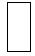 
Жүктілік,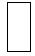 
Босану/аборт кезінде,
Босану/аборт кезінде,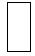 
Босанғаннан/аборттан кейін.
19. Босанғаннан кейінгі кезеңде қайтыс болған жағдайда өмір сүрген күндерінің саны:
19. Босанғаннан кейінгі кезеңде қайтыс болған жағдайда өмір сүрген күндерінің саны:
19. Босанғаннан кейінгі кезеңде қайтыс болған жағдайда өмір сүрген күндерінің саны:
19. Босанғаннан кейінгі кезеңде қайтыс болған жағдайда өмір сүрген күндерінің саны:
19. Босанғаннан кейінгі кезеңде қайтыс болған жағдайда өмір сүрген күндерінің саны:
19. Босанғаннан кейінгі кезеңде қайтыс болған жағдайда өмір сүрген күндерінің саны: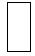 
босанғаннан кейін 42 күн ішінде
босанғаннан кейін 42 күн ішінде
аборт,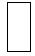 
босанғаннан кейін 43 күннен 365 күнге дейін.
босанғаннан кейін 43 күннен 365 күнге дейін.
босанғаннан кейін 43 күннен 365 күнге дейін.
босанғаннан кейін 43 күннен 365 күнге дейін.
босанғаннан кейін 43 күннен 365 күнге дейін.
босанғаннан кейін 43 күннен 365 күнге дейін.
босанғаннан кейін 43 күннен 365 күнге дейін.
босанғаннан кейін 43 күннен 365 күнге дейін.
22. Өлім: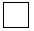 
стационарда,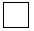 
 үйде 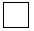 
асқа жерде.
23. Өлім:
23. Өлім: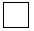 
аборт,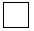 
жатырдан тыс жүктілік,
жатырдан тыс жүктілік,
жүктілікке байланысты аурулар,
жүктілікке байланысты аурулар,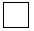 
жүктілікке байланысты емес аурулар.
жүктілікке байланысты емес аурулар.
жүктілікке байланысты емес аурулар.
Клиникалық диагноз
10-АХЖ коды
а)
b)
с)
 Қайтыс болу себебі 10-АХЖ бойынша патологиялық-анатомиялық диагноз 
 Қайтыс болу себебі 10-АХЖ бойынша патологиялық-анатомиялық диагноз 
 Қайтыс болу себебі 10-АХЖ бойынша патологиялық-анатомиялық диагноз 
 Қайтыс болу себебі 10-АХЖ бойынша патологиялық-анатомиялық диагноз 
 10-АХЖ коды 
 10-АХЖ коды 
 10-АХЖ коды 
а)
b)
с)
d)
26. Өлімнің алдын алу**: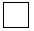 
жоқ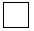 
бар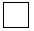 
 Шартты түрде алдын алу 
 Медициналық ұйымның атауы 
 Медициналық ұйымның атауы 
 Медициналық ұйымның атауы 
 Өлімнің алдын алу 
 Өлімнің алдын алу 
 Өлімнің алдын алу 
 Өлімнің алдын алу 
(да)
 Шартты түрде алдын алу 
 Шартты түрде алдын алу 
 Шартты түрде алдын алу 
а)
b)
с)
1
ЖСН
Жеке сәйкестендіру нөмірі
2
АХЖ-10
Аурулардың халықаралық жіктемесінің 10-шы қаралымы
3
МТН
Медициналық тіркеу нөмірі
4
Т.А.Ә. (бар болған жағдайда)
Тегі, аты, әкесінің аты (бар болған жағдайда)Бұйрыққа 
3-қосымшаҚазақстан Республикасы
Денсаулық сақтау министрінің
міндетін атқарушының
2020 жылғы 30 қазандағы
№ ҚР ДСМ-175/2020 бұйрығына 
3-қосымша
Ұйым:
Учаске № ______________________ бала және отбасы туралы ақпаратты жіберген орта медицина қызметкерінің Т.А.Ә. (бар болған жағдайда) ______________________
Учаске № ______________________ бала және отбасы туралы ақпаратты жіберген орта медицина қызметкерінің Т.А.Ә. (бар болған жағдайда) ______________________
Отбасымен жұмыс істейтін әлеуметтік қызметкерлердің Т.А.Ә. (бар болған жағдайда) _______________________
Отбасымен жұмыс істейтін әлеуметтік қызметкерлердің Т.А.Ә. (бар болған жағдайда) _______________________
Отбасымен жұмыс істейтін әлеуметтік қызметкерлердің Т.А.Ә. (бар болған жағдайда) _______________________
Жоспарды іске асыру бойынша басталу күні:
Жоспарды іске асыру бойынша аяқталу күні:
Отбасының тұрғылықты мекенжайы:
Отбасының тұрғылықты мекенжайы:
Отбасының тұрғылықты мекенжайы:
Отбасының тұрғылықты мекенжайы:
Баланың жеке деректері (балалар):
Баланың жеке деректері (балалар):
Баланың жеке деректері (балалар):
Баланың жеке деректері (балалар):
Баланың жеке деректері (балалар):
Баланың жеке деректері (балалар):
Баланың есімі
Баланың тегі
Туған күні (немесе күтілетін туған күні)
Туған күні (немесе күтілетін туған күні)
Жынысы (√)
Жынысы (√)
Ә□
Е □
Ә□
Е □
Ә□
Е □
Отбасын дамытуды жоспарлау процесіне тартылған балаларды қоса алғанда, (ата-аналар/қамқоршылар, туыстар, басқа да отбасы мүшелері) отбасы мүшелері:
Отбасын дамытуды жоспарлау процесіне тартылған балаларды қоса алғанда, (ата-аналар/қамқоршылар, туыстар, басқа да отбасы мүшелері) отбасы мүшелері:
Отбасын дамытуды жоспарлау процесіне тартылған балаларды қоса алғанда, (ата-аналар/қамқоршылар, туыстар, басқа да отбасы мүшелері) отбасы мүшелері:
Отбасын дамытуды жоспарлау процесіне тартылған балаларды қоса алғанда, (ата-аналар/қамқоршылар, туыстар, басқа да отбасы мүшелері) отбасы мүшелері:
Отбасын дамытуды жоспарлау процесіне тартылған балаларды қоса алғанда, (ата-аналар/қамқоршылар, туыстар, басқа да отбасы мүшелері) отбасы мүшелері:
Отбасын дамытуды жоспарлау процесіне тартылған балаларды қоса алғанда, (ата-аналар/қамқоршылар, туыстар, басқа да отбасы мүшелері) отбасы мүшелері:
Т.А.Ә. (бар болған жағдайда)
Т.А.Ә. (бар болған жағдайда)
Балаға кім болып келеді
Балаға кім болып келеді
Байланыс деректері:
Байланыс деректері:
1
1
2
2
3
3
Отбасын дамытуды жоспарлау процесіне тартылған мемлекеттік органдардың, ҮЕҰ, жергілікті әлеуметтік қызметтердің өкілдері:
Отбасын дамытуды жоспарлау процесіне тартылған мемлекеттік органдардың, ҮЕҰ, жергілікті әлеуметтік қызметтердің өкілдері:
Отбасын дамытуды жоспарлау процесіне тартылған мемлекеттік органдардың, ҮЕҰ, жергілікті әлеуметтік қызметтердің өкілдері:
Отбасын дамытуды жоспарлау процесіне тартылған мемлекеттік органдардың, ҮЕҰ, жергілікті әлеуметтік қызметтердің өкілдері:
Отбасын дамытуды жоспарлау процесіне тартылған мемлекеттік органдардың, ҮЕҰ, жергілікті әлеуметтік қызметтердің өкілдері:
Отбасын дамытуды жоспарлау процесіне тартылған мемлекеттік органдардың, ҮЕҰ, жергілікті әлеуметтік қызметтердің өкілдері:
Т.А.Ә. (бар болған жағдайда)
Т.А.Ә. (бар болған жағдайда)
Ұйым
Ұйым
Байланыс деректері:
Байланыс деректері:
1 Т.А.Ә. (бар болған жағдайда)
1 Т.А.Ә. (бар болған жағдайда)
МҰ тіркелімінен
МҰ тіркелімінен
2
2
3
3Амбулаториялық пациенттің
медициналық картасына
1-қосымша парақ
1. қатты үрей және алаңдау
2. терең мұңды
3. жиі жылау
4. балаға күтім көрсете алмайтын сезімнің болуы
5. айыптылық кінәнің болуы
6. байбалам ұстамасы
7. есеңгіреу және ашуланшақтық
8. шаршағыштық және энергия жеткіліксіздігі
9. назар аударуға қабілетсіздігі
10. ұйқының бұзылуы
11. тәбеттің болмауы
12. секске қызығушылықтың жоғалуы
13. дәрменсіздікті және үмітсіздікті сезіну
14. балаға сүйкімсіздік
- Емшек сүтімен тамақтандырудың басымдылығы және практикасы
- Тек емшек сүтімен тамақтандыруды қамтамасыз ету
- Емшек сүтін сауып тастау техникасы (қажет болғанда)
- Ананың тиімді тамақтануы
- Ананың жеке гигиенасы
- Үй-жайға және жаңа туған нәрестені күту заттарына қойылған талаптар
- Қауіпсіз орта (жаңа туған нәрестенің киіміне, күту заттарына және ойыншықтарына қойылған талаптар, жарақат пен оқыс жағдайды профилактикалау үшін ата-аналардың мінез-құлқы)
- Жаңа туған нәресте күтімі, серуендеу режимі. Гигиеналық ванналар
- Бала сырқаттанғанда мінез-құлық және оны күту қағидалары (қауіп себептері)
- Ананы дәрігердің жұмыс кестесі мен медициналық ұйымның (МҰ) координаттары туралы хабардар ету
- Әкесін бала күтіміне қатыстыру (мысалы: шомылу, киім ауыстыру кезінде).
- Басқа ұсыныстар
- Бала сырқаттанғанда мінез-құлық және оны күту қағидалары (қауіп себептері, тамақтандыру және ішу режимі).
- Психоәлеуметтік дамуды ынталандыру
- Жаңа туған нәрестеге күтім, серуендеу режимі.
- Қауіпсіз орта (жаңа туған нәрестенің киіміне, күту заттарына және ойыншықтарына қойылған талаптар)
жарақат пен оқыс жағдайды профилактикалау үшін ата-аналар
- Микронутриент жетіспеушілігін профилактикалау (темір, А дәрумені, йод, мырыш)
-Тамақтандыратын ананың оңтайлы тамақтануы мен ұйқы/демалу режимі
Қауіпсіз орта (жаңа туған нәрестенің киіміне, күту заттарына және ойыншықтарына қойылған талаптар) және
жарақат пен оқыс жағдайды профилактикалау үшін ата-аналар мінез-құлқы
- Баладағы қауіпті аурулардың белгісінде ананың тез арада дәрігерге баруын үйрету: емшек сүтін іше немесе еме алмайды, әрбір тамақтанғаннан немесе ішкеннен кейін құсу, сіреспе, летаргиялық немесе ес-түссізАмбулаториялық пациенттің
медициналық картасына
2-қосымша парақАмбулаториялық пациенттің
медициналық картасына
3-қосымша парақАмбулаториялық пациенттің
медициналық картасына
5-қосымша парақАмбулаториялық пациенттің
медициналық картасына
7-қосымша парақАмбулаториялық пациенттің
медициналық картасына
8-қосымша парақАмбулаторлық пациенттің
медициналық картасына
9-қосымша парақ
Сыртқы құлақ дамуының туа біткен ақауы (құлақ қалқанының ауытқуы, сыртқы есту жолының атрезиясы)
Сыртқы құлақ дамуының туа біткен ақауы (құлақ қалқанының ауытқуы, сыртқы есту жолының атрезиясы)
Бір жақты
AD
AS
Сыртқы құлақ дамуының туа біткен ақауы (құлақ қалқанының ауытқуы, сыртқы есту жолының атрезиясы)
Сыртқы құлақ дамуының туа біткен ақауы (құлақ қалқанының ауытқуы, сыртқы есту жолының атрезиясы)
Екі жақты
AD
AS
Ішкі құлақ дамуының туа біткен ақауы (ішкі құлақ иірімінің, есту нервісінің ауытқуы)
Ішкі құлақ дамуының туа біткен ақауы (ішкі құлақ иірімінің, есту нервісінің ауытқуы)
Бір жақты
AD
AS
Ішкі құлақ дамуының туа біткен ақауы (ішкі құлақ иірімінің, есту нервісінің ауытқуы)
Ішкі құлақ дамуының туа біткен ақауы (ішкі құлақ иірімінің, есту нервісінің ауытқуы)
Екі жақты
AD
AS
Есту (аудиторлық) нейропатиясы спектрінің аурулары
Есту (аудиторлық) нейропатиясы спектрінің аурулары
Бір жақты
AD
AS
Есту (аудиторлық) нейропатиясы спектрінің аурулары
Есту (аудиторлық) нейропатиясы спектрінің аурулары
Екі жақты
AD
AS
Сенсоневральді есту мүкістігі
1-дәрежелі
бір жақты
AD
AS
Сенсоневральді есту мүкістігі
1-дәрежелі
екі жақты
AD
AS
Сенсоневральді есту мүкістігі
2-дәрежелі
бір жақты
AD
AS
Сенсоневральді есту мүкістігі
2-дәрежелі
екі жақты
AD
AS
Сенсоневральді есту мүкістігі
3-дәрежелі
бір жақты
AD
AS
Сенсоневральді есту мүкістігі
3-дәрежелі
екі жақты
AD
AS
Сенсоневральді есту мүкістігі
4-дәрежелі
бір жақты
AD
AS
Сенсоневральді есту мүкістігі
4-дәрежелі
екі жақты
AD
AS
Сенсоневральді есту мүкістігі
Кереңдік
бір жақты
AD
AS
Сенсоневральді есту мүкістігі
Кереңдік
екі жақты
AD
AS
Кондуктивтік есту мүкістігі
1-дәрежелі
бір жақты
AD
AS
Кондуктивтік есту мүкістігі
1-дәрежелі
екі жақты
AD
AS
Кондуктивтік есту мүкістігі
2-дәрежелі
бір жақты
AD
AS
Кондуктивтік есту мүкістігі
2-дәрежелі
екі жақты
AD
AS
Кондуктивтік есту мүкістігі
3-дәрежелі
бір жақты
AD
AS
Кондуктивтік есту мүкістігі
3-дәрежелі
екі жақты
AD
AS
Кондуктивтік есту мүкістігі
4-дәрежелі
бір жақты
AD
AS
Кондуктивтік есту мүкістігі
4-дәрежелі
екі жақты
AD
AS
Кондуктивтік есту мүкістігі
Кереңдік
бір жақты
AD
AS
Кондуктивтік есту мүкістігі
Кереңдік
екі жақты
AD
AS
Аралас есту мүкістігі
1-дәрежелі
бір жақты
AD
AS
Аралас есту мүкістігі
1-дәрежелі
екі жақты
AD
AS
Аралас есту мүкістігі
2-дәрежелі
бір жақты
AD
AS
Аралас есту мүкістігі
2-дәрежелі
екі жақты
AD
AS
Аралас есту мүкістігі
3-дәрежелі
бір жақты
AD
AS
Аралас есту мүкістігі
3-дәрежелі
екі жақты
AD
AS
Аралас есту мүкістігі
4-дәрежелі
бір жақты
AD
AS
Аралас есту мүкістігі
4-дәрежелі
екі жақты
AD
AS
Аралас есту мүкістігі
Кереңдік
бір жақты
AD
AS
Аралас есту мүкістігі
Кереңдік
екі жақты
AD
AS
Есту аппараты (бар☐\жоқ☐)
Есту аппараты (бар☐\жоқ☐)
Ауа өткізгіштік
AD
AS
Есту аппараты (бар☐\жоқ☐)
Есту аппараты (бар☐\жоқ☐)
Сүйек өткізгіштік
AD
AS
Имплантталатын жүйе (бар☐/жоқ☐)
Имплантталатын жүйе (бар☐/жоқ☐)
Орта құлақ
AD
AS
Имплантталатын жүйе (бар☐/жоқ☐)
Имплантталатын жүйе (бар☐/жоқ☐)
Сүйек өткізгіштік
AD
AS
Имплантталатын жүйе (бар☐/жоқ☐)
Имплантталатын жүйе (бар☐/жоқ☐)
Кохлеарлық имплантация
AD
AS
Білім беру мекемесі/жұмыс орны
Мектепке дейінгі мекеме
жалпы білім беру
Иә
Жоқ
Білім беру мекемесі/жұмыс орны
Мектепке дейінгі мекеме
түзету
Иә
Жоқ
Білім беру мекемесі/жұмыс орны
Мектеп мекемесі
жалпы білім беру
Иә
Жоқ
Білім беру мекемесі/жұмыс орны
Мектеп мекемесі
түзету
Иә
Жоқ
Білім беру мекемесі/жұмыс орны
Жоғары ☐/орта оқу орны ☐
Иә
Жоқ
Білім беру мекемесі/жұмыс орны
Жұмыс орны
Білім беру мекемесі/жұмыс орны
Ұйымдастырылмаған
Иә
Жоқ
1
АКДС
Жасушасыз көкжөтел компоненттерінен тұратын адсорбцияланған көкжөтел-дифтериялық сіреспе вакцинасы
2
АДС
адсорбцияланған дифтерия-сіреспе анатоксині
3
АДС-М
антиген азайтылған адсорбцияланған дифтерия-сіреспе анатоксині
4
АД
адсорбцияланған дифтерия анатоксині
5
АС
сіреспе анатоксині
6
БЦЖ
Туберкулезге қарсы вакцина
7
К
көкжөтел вакцинасы
8
ЖСН
Жеке сәйкестендіру нөмірі
9
МАЖ
Медициналық ақпараттық жүйе
10
МҰ
Медициналық ұйым
11
МСАК
Медициналық-санитариялық алғашқы көмек
12
Т.А.Ә. (бар болған жағдайда)
Тегі, аты, әкесінің аты (бар болған жағдайда)
13
ҮЕҰ
Үкіметтік емес ұйымдар
14
ДМИ
Дене массасының индексі
15
ЖҚЖ
Жүрек-қан тамыр жүйесі
1
ID
Идентификатор (электрондық цифрлық қолтаңба, QR коды (машинада оқылатын оптикалық белгі) немесе оны басқалардан ерекшелейтін тағы бір ерекше функция))
2
ЖСН
Жеке сәйкестендіру нөмірі
3
МҰ
Медициналық ұйым
4
ОМҚ
Орта медцина қызметкері
5
Т.А.Ә. (бар болған жағдайда)
Тегі, аты, әкесінің аты (бар болған жағдайда)
Күні
Келу саны
Келу саны
Келу саны
Келу саны
Келу саны
Келу саны
Күні
Барлығы
14 жасқа дейінгі балалар
Басқа жеңілдік топтары
Алғашқы келу
Алғашқы келу
Барлығы
Күні
Барлығы
14 жасқа дейінгі балалар
Басқа жеңілдік топтары
олардың ішінде алғашқы келу
оңың ішінде 14 жасқа дейінгі балалар
Барлығы
1
2
3
4
5
6
7
Пломба салыну себебі
Пломба салыну себебі
Пломба салыну себебі
Пломба салыну себебі
Пломба салыну себебі
Пломба салыну себебі
Пломба салыну себебі
Пломба салыну себебі
Пломба салыну себебі
Пломба салыну себебі
Пломба салыну себебі
Асқынбаған тісжегі
Асқынбаған тісжегі
Асқынбаған тісжегі
Асқынбаған тісжегі
Асқынбаған тісжегі
Асқынбаған тісжегі
Асқынбаған тісжегі
Асқынбаған тісжегі
Асқынбаған тісжегі
Тістердің тісжегісіз бүлінуі
Тістердің тісжегісіз бүлінуі
Сыртқы қабаты
Орташа
Орташа
Терең
Терең
Пульпит
Пульпит
Периодонтит
Периодонтит
8
9
9
10
10
11
11
12
12
13
13
П
М
П
М
П
М
П
М
П
М
Алдын алу жұмыстары
Алдын алу жұмыстары
Алдын алу жұмыстары
Алдын алу жұмыстары
Алдын алу жұмыстары
Алдын алу жұмыстары
Алдын алу жұмыстары
Алдын алу жұмыстары
Алдын алу жұмыстары
Алдын алу жұмыстары
Алдын алу жұмыстары
Алдын алу жұмыстары
Алдын алу жұмыстары
Алдын алу жұмыстары
Алдын алу жұмыстары
Алдын алу жұмыстары
Жоспарлы түрде қаралды
Жоспарлы түрде қаралды
Жоспарлы түрде қаралды
Жоспарлы түрде қаралды
Жоспарлы түрде қаралды
Тексерілгендердің ішінен тазалауды қажет ететіні
Тексерілгендердің ішінен тазалауды қажет ететіні
Тексерілгендердің ішінен тазалауды қажет ететіні
Тексерілгендердің ішінен тазалауды қажет ететіні
Тексерілгендердің ішінен тазалауды қажет ететіні
Тексерілгендердің ішінен тазалауды қажет ететіні
Тазалауды қажет ететіндердің ішінен емделгені
Тазалауды қажет ететіндердің ішінен емделгені
Тазалауды қажет ететіндердің ішінен емделгені
Тазалауды қажет ететіндердің ішінен емделгені
Тазалауды қажет ететіндердің ішінен емделгені
14
14
14
14
14
15
15
15
15
15
15
16
16
16
16
16
Қандай жүгінуі бойынша емдеу курсы аяқталды
Қандай жүгінуі бойынша емдеу курсы аяқталды
Қандай жүгінуі бойынша емдеу курсы аяқталды
Қандай жүгінуі бойынша емдеу курсы аяқталды
Қандай жүгінуі бойынша емдеу курсы аяқталды
Қандай жүгінуі бойынша емдеу курсы аяқталды
Қандай жүгінуі бойынша емдеу курсы аяқталды
Қандай жүгінуі бойынша емдеу курсы аяқталды
Хирургиялық араласулар
Хирургиялық араласулар
Хирургиялық араласулар
Хирургиялық араласулар
Хирургиялық араласулар
Хирургиялық араласулар
Хирургиялық араласулар
Санация жасалды
Гингивит
Гингивит
Гингивит
Пародонтит дәрежесі
Пародонтит дәрежесі
Пародонтит дәрежесі
Парадонтоз
Жылбысқы қабық сырқаты
Тістер жұлынуы
Тістер жұлынуы
Тістер жұлынуы
Тістер жұлынуы
Шұғыл операциялар
Шұғыл операциялар
Жоспарлы операциялар
Қабынулық
Гипертрофиялық
Жаралы
Жеңіл
Орта
Ауыр
Барлығы
Барлығы
Пародонт сырқаттары салдарынан
Пародонт сырқаттары салдарынан
21
22
23
24
25
26
27
28
29
29
30
30
31
32
32
33
П
МБарлық меншік нысанындағы 
стоматологиялық ұйымдарда
стоматолог дәрігердің 
терапевтік және хирургиялық 
қабылдаулар жұмысының 
жиынтық ведомосына 
қосымша парақ
Ай күндері
Келулер саны
Келулер саны
Келулер саны
Келулер саны
Келулер саны
Диспансерлік бақылауға алынғандар саны
Диспансерлік бақылауға алынғандар саны
Атқарылған жұмыстар көлемі
Атқарылған жұмыстар көлемі
Атқарылған жұмыстар көлемі
Атқарылған жұмыстар көлемі
Ай күндері
Барлығы
оның ішіндев том числе
оның ішіндев том числе
оның ішіндев том числе
оның ішіндев том числе
барлығы
оның ішінде 14 жасқа дейінгі балаларды қоса
Ауыз ішіндегі шешілмейтін аппараттар
Ауыз ішіндегі шешілмейтін аппараттар
Ауыз ішіндегі шешілетін аппараттар
Ауыз ішіндегі шешілетін аппараттар
Ай күндері
Барлығы
қала тұрғындары
қала тұрғындары
ауыл тұрғындары
ауыл тұрғындары
барлығы
оның ішінде 14 жасқа дейінгі балаларды қоса
Ай күндері
Барлығы
барлығы
оның ішінде 14 жасқа дейінгі балаларды қоса
барлығы
оның ішінде 14 жасқа дейінгі балаларды қоса
барлығы
оның ішінде 14 жасқа дейінгі балаларды қоса
Механикалық әрекеттегі
Функциялық әрекеттегі
Механикалық әрекеттегі
Функциялық әрекеттегі
1
2
3
4
5
6
7
8
9
10
11
12
Атқарылған жұмыстар көлемі
Атқарылған жұмыстар көлемі
Атқарылған жұмыстар көлемі
Ортодонттық емдеу аяқталған адамдар саны
Ортодонттық емдеу аяқталған адамдар саны
Ортодонттық емдеу аяқталған адамдар саны
Ортодонттық емдеу аяқталған адамдар саны
Ортодонттық емдеу аяқталған адамдар саны
Ортодонттық емдеу аяқталған адамдар саны
Жұмыс құнының жалпы сомасы
Протездер
Протездер
Протездер
оның ішінде
оның ішінде
оның ішінде
оның ішінде
оның ішінде
оның ішінде
Жұмыс құнының жалпы сомасы
Шешілмейтін
Шешілетін
оның ішінде ортопедиялық
барлығы
жеке тістер аномалиясымен
тістер қатарының аномалиясымен
тістемнің сагиталдық аномалиясымен
тістемнің трансверзалдық аномалиясымен
тістемнің тік аномалиясымен
Жұмыс құнының жалпы сомасы
14
15
16
17
18
19
20
21
22
23Барлық меншік нысанындағы 
стоматологиялық ұйымдарда
стоматолог дәрігердің 
терапевтік және хирургиялық 
қабылдаулар жұмысының 
жиынтық ведомосына 
қосымша парақ
Ай күндері
Келулер саны
Келулер саны
Жасанды тісті қаптағыштар
Жасанды тісті қаптағыштар
Жасанды тісті қаптағыштар
Жасанды тісті қаптағыштар
Жасанды тісті қаптағыштар
Жасанды тісті қаптағыштар
Жасанды тісті қаптағыштар
Жасанды тісті қаптағыштар
Жасанды тісті қаптағыштар
Ай күндері
Барлығы
Оның ішінде басқа қалалықтар
Барлығы
олардың ішінде
олардың ішінде
олардың ішінде
олардың ішінде
олардың ішінде
олардың ішінде
олардың ішінде
олардың ішінде
Ай күндері
Барлығы
Оның ішінде басқа қалалықтар
Барлығы
металдан
металдан
штамп
олардың ішінде құйылғандар
пластмассадан
пластмассадан
винир
керамика
1
2
3
4
5
6
6
7
8
9
10
прямые
непрямые
м/к
цир
цел.кер
олардың iшiнде
олардың iшiнде
олардың iшiнде
олардың iшiнде
олардың iшiнде
олардың iшiнде
олардың iшiнде
олардың iшiнде
олардың iшiнде
олардың iшiнде
Барлығы
металлокерами-кадан
коронкалар
керамика
Барлығы
құйылған тiстер
құйылған тiстер
құйылған тiстер
құйылған тiстер
тiстер
керамика
11
12
13
14
15
16
16
16
17
18
19
метал
м/к
ц/к
Шлифтiк тiстер
Шешiлетiн протездер
Шешiлетiн протездер
Шешiлетiн протездер
Шешiлетiн протездер
Шешiлетiн протездер
Протез алған адамадар
Протез алған адамадар
Жартылай
Толық
Барлығы
олардың iшiнде
пластмассадан
пластмассадан
Жартылай
Жартылай
Толық
Барлығы
төлем ақысыз
на аттачмен
кламмера
20
21
22
23
24
25
26
27Стоматологиялық науқастың
медициналық картасының
қосымша парағы
I. Сыртқы пішінді сыйпаттау:
 1. Бойын ұстау 
 2. Бет 
 3. Зиянды әдеттер: 
 II.Атқаратын қызметінің байкауы: 
 1. Дем алу 
 2. Шайнау 
 3. Жұтыну 
 4. Сөйлеу 
 5. Еріндердің айқасуы 
III. Стоматологиялық мәртебе:
 1. Аймақтық лимфа түйіндерді 
 2. Ауыз маңы 
 3. Ауыз қуысының алды 
 4. Үстінгі ерін жүгеншесі 
 5. Тіл жүгеншесі 
 6. Ауыз қуысынын шырышты қабығы 
 7. Қызыл иек маңы 
 8. Тіл 
 9. Тіс қатарының түрі 
 10. Жақ 
 11. Жақтардың тістеуі 
 12. Тістердің орналасуының ауытқуы 
 13. Тістердің шығуы 
 14. Тістін түсі 
 15. Тістердің пішіні 
 16. Кариоздық емес бұзылулар 
 17. Деминерализация ошағы 
 18. Кариестің ершу 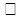 
КП 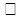 
КПУ.
19. Ауыз қуысының гигиеналық жағайы – ГЖ
 20. Стоматиқалық топ 
 21. Стоматологиялық диспансерлік топ 
Р/с №
Екпе күні
Вакцинаның дозасы
Вакцина сериясының№
Екпені жүргізген адамдардың қолы
Р/с №
Екпе күні
Вакцинаның дозасы
Вакцина сериясының№
Екпені жүргізген адамдардың қолы
Келу күнi
Өтпелi бақылаулар
Тағайындалымдар
Р/с №
Тегі, аты, әкесінің аты (бар болған жағдайда)
ЖСН
Туған күні
Мекенжайы (толық)
Жұмыс (оқу) орны
Аурудың атауы
Келу мерзімдері
Келу мерзімдері
Р/с №
Тегі, аты, әкесінің аты (бар болған жағдайда)
ЖСН
Туған күні
Мекенжайы (толық)
Жұмыс (оқу) орны
Аурудың атауы
келуі тағайындалды (күні)
келді (күні)
1
1
2
3
4
5
6
7
8054/е н. артқы беті
Р/с №
Тегі, аты, әкесінің аты (бар болған жағдайда)
ЖСН
Туған күні
Мекенжайы (толық)
Жұмыс (оқу) орны
Аурудың атауы
Келу мерзімдері
Келу мерзімдері
Р/с №
Тегі, аты, әкесінің аты (бар болған жағдайда)
ЖСН
Туған күні
Мекенжайы (толық)
Жұмыс (оқу) орны
Аурудың атауы
келуі тағайындалды (күні)
келді (күні)
1
1
2
3
4
5
6
7
8
Р/с №
Т.А.Ә. (бар болған жағдайда)
ЖСН
Күні
Мекенжайы
Пациенттің тұлғалық-әлеуметтік мәртебесі
Отбасы туралы ақпарате
Әлеуметтік диагнозы/ Психологтің тұжырымы
Үйге барғанда анықталған проблемалар
Әлеуметтік қызметкерді психологті / бағалау
Әлеуметтік қызметкердің/психологтің іс-әрекет жоспары
Қызметтің атауы: Волонтерлерді дайындау (1) Тақырыптың/тренингтің атауы (2) Протездеу (3) Алынған көшу құралы (4) Балалар үйіне берілген (5)
Ескерт пе
1
2
3
4
5
6
7
8
9
10
11
12
13
 Күні 
 Келу уақыты 
Келу түрі (жеке кеңесу, топтарда кеңесу, үйге келу)
14. Әлеуметтік-психологиялық мәселені бағалау
14. Әлеуметтік-психологиялық мәселені бағалау
14. Әлеуметтік-психологиялық мәселені бағалау
1
ID
Идентификатор (электрондық цифрлық қолтаңба, QR коды (машинада оқылатын оптикалық белгі) немесе оны басқалардан ерекшелейтін тағы бір ерекше функция))
2
ЖСН
Жеке сәйкестендіру нөмірі
3
МҰ
Медициналық ұйым
4
МСАК
Медициналық-санитариялық алғашқы көмек
5
Т.А.Ә. (бар болған жағдайда)
Тегі, аты, әкесінің аты (бар болған жағдайда)№ 065/е н. 2 беті
Туберкулез сынамалары
Туберкулез сынамалары
Туған жылы
Күні
Дозасы
Сериясы
Медициналық қайшылықтар (күні, себебі)
күні
нәтижесі
егу
қайта егу
Туған жылы
Күні
Сериясы
Жасы
Күні
Сериясы
Жасы
Күні
Сериясы№ 063/е н. 3 беті
Туған жылы
Күні
Дозасы
Сериясы
Препараттың атауы
Екпеге дене реакциясы
Екпеге дене реакциясы
Медициналық қайшылықтар
Туған жылы
Күні
Дозасы
Сериясы
Препараттың атауы
Жалпы (Т*)
Егілген жерде
Егу
Қайта егу
Туған жылы
Күні
Дозасы
Сериясы
Препараттың атауы
Екпеге дене реакциясы
Екпеге дене реакциясы
Медициналық қайшылықтар
Туған жылы
Күні
Дозасы
Сериясы
Препараттың атауы
Жалпы (Т*)
Егілген жерде
Егу
Қайта егу
Туған жылы
Күні
Дозасы
Сериясы
Екпеге дене серпілісі
Екпеге дене серпілісі
Медициналық қайшылықтар
Туған жылы
Күні
Дозасы
Сериясы
Жалпы (Т*)
Егілген жерде№ 063/е н. 4 беті
Туған жылы
Күні
Дозасы
Сериясы
Екпеге дене серпілісі
Екпеге дене серпілісі
Медициналық қайшылықтар (күні, себебі)
Туған жылы
Күні
Дозасы
Сериясы
Жалпы (Т*)
Егілген жерде
Туған жылы
Күні
Дозасы
Сериясы
Препараттың атауы
Екпеге дене реакциясы
Медициналық қайшылықтар(күні, себебі)
Туған жылы
Күні
Дозасы
Сериясы
Препараттың атауы
Жалпы (Т*)
Егілген жерде
Егу
Ќайта егу
Р/с №
Вакцина егу күні
Вакцинаның атауы
Жаңа туған нәрестелердің егілуі
Жаңа туған нәрестелердің егілуі
Жаңа туған нәрестелердің егілуі
Жаңа туған нәрестелердің егілуі
Жұмсалған вакциналар (дозамен)
Қалған вакцина (дозамен)
Р/с №
Вакцина егу күні
Вакцинаның атауы
№1 бөлімше
 №2 бөлімше 
 барлығы перзентхана бойынша 
 барлығы перзентхана бойынша 
1
2
3
4
5
6
6
7
8№ 077/е.н.2 беті№ 077/е.н.3 беті№ 077/е.н.4 беті№ 079/е.н. 2 бетi
1
ID
Идентификатор (электрондық цифрлық қолтаңба, QR коды (машинада оқылатын оптикалық белгі) немесе оны басқалардан ерекшелейтін тағы бір ерекше функция))
2
ЖСН
Жеке сәйкестендіру нөмірі
3
МҰ
Медициналық ұйым
4
Т.А.Ә. (бар болған жағдайда)
Тегі, аты, әкесінің аты (бар болған жағдайда)
5
ЭЦҚ
Электрндық цифрлық қолы
1
ЖСН
Жеке сәйкестендіру нөмірі
2
МО
Мөр орны
3
Т.А.Ә. (бар болған жағдайда)
Тегі, аты, әкесінің аты (бар болған жағдайда)Жүкті және жаңа босанған
әйелдің жеке картасына
1-қосымша парақЖүкті және жаңа босанған
әйелдің жеке картасына
2- қосымша парақЖүкті және жаңа босанған
әйелдің жеке картасына
3-қосымша парақЖүкті және жаңа босанған
әйелдің жеке картасына
4-қосымша парақЖүкті және жаңа босанған
әйелдің жеке картасына
5-қосымша парақЖүкті және жаңа босанған
әйелдің жеке картасына
6-қосымша парақЖүкті және жаңа босанған
әйелдің жеке картасына
7-қосымша парақЖүкті және жаңа босанған
әйелдің жеке картасына
7-қосымша парақ
1
ID
Идентификатор (электрондық цифрлық қолтаңба, QR коды (машинада оқылатын оптикалық белгі) немесе оны басқалардан ерекшелейтін тағы бір ерекше функция))
2
ЖСН
Жеке сәйкестендіру нөмірі
3
МАЖ
Медициналық ақпараттық жүйе
4
МҰ
Медициналық ұйым
5
Т.А.Ә. (бар болған жағдайда)
Тегі, аты, әкесінің аты (бар болған жағдайда)
"Ауру бала күту үшiн жұмыстан уақытша босату туралы №______анықтама" № 079/е нысанының тексеру талоны
Берiлген күнi
Жұмыстан босатылған адамның тегi, аты, әкесiнiң аты (бар болған жағдайда)
Жеке сәйкестендіру нөмірі
Жұмыс орны
Мекенжайы
Баламен туыстығы
Бала туралы мәлiметтер тегi, аты, жасы
Диагноз
Мектепке дейiнгi ұйым, мектеп
Жұмыстан босатылды кк/аа/жж бастап
кк/аа/жж дейiн
Анықтаманы берген адамның аты, әкесiнiң аты (бар болған жағдайда), идентификаторы
"Ауру баланы күту үшiн жұмыстан уақытша босату туралы №______анықтама" № 079/е нысаны
Берiлген күнi
Азаматқа берiлдi
оның ауру баланы күту үшiн жұмыстан босатуға мұқтаж екендiгi туралы
Жұмыс орны
Бала туралы мәлiметтер
тегi, аты, жасы
Диагноз
Мектепке дейiнгi ұйым, мектеп
Анықтаманы берген адамның аты, әкесiнiң аты (бар болған жағдайда), идентификаторы№ 079/е.н. артқы бетi 
қай күннен бастап
қай күн аралығында
 дәрiгердiң лауазымы мен тегi 
дәрiгердiң қолы
ДКК төрағасының қолы
Жұмысқа кiрiсуi кк/аа/жж бастап
Ұйымның идентификаторы
Р/с №
Қаралған күні
ТАӘ (бар болған жағдайда)
Жасы
Жынысы
ҚМ* жіберілген күні
ҚМ* жіберілген күні
ҚМ дейін ДАГ қорытындылар
ҚМ дейін ДАГ қорытындылар
ҚМ кейін ДАГ қорытындылар
ҚМ кейін ДАГ қорытындылар
Xpert жолдау күні
Xpert қорытындысы
Р/с №
Қаралған күні
ТАӘ (бар болған жағдайда)
Жасы
Жынысы
ДАГ дейін
ДАГ кейін
1
2
1
2
Xpert жолдау күні
Xpert қорытындысы
ФГ/РГ** жіберілген күні
ФГ/РГ** жіберілген күні
ФГ/РГ нәтижесі
ФГ/РГ нәтижесі
Антибактериалды препараттарды тағайындаған күн, атауы
Антибактериалды препараттарды тағайындаған күн, атауы
Диагнозы, ескертпе
ТБ диагнозын қою күні
ДАГ дейін
ДАГ кейін
ДАГ дейін
ДАГ кейін
Басталған күні
Аяқталған күні
Диагнозы, ескертпе
ТБ диагнозын қою күні
Жеке коды_______________ЖСН 
1. Контингент түрі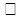 
күдікті белсенді ТБ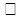 
белсенді ТБ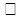 
белсенді емес ТБ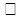 
қатынаста болған: ТБ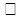 
КДТ 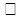 
ТБ 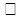 
КАДТ ТБ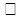 
МБТ (+)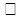 
МБТ (-)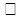 
нормергия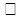 
гиперергиялық әсері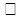 
БЦЖ жанама әсері
2. Жеке мәліметтері
Тегі Фамилия Аты Имя
Әкесінің аты (бар болған жағдайда) Отчество
Тіркеу №
Туған күні
Жынысы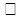 
е 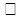 
ә
Жасы 
Ұлты 
Тұрғын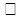 
қала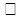 
ауыл
Тұрғылықты мекенжайы 
Жұмыс орны
Жеке коды_______________ЖСН 
1. Контингент түрі
күдікті белсенді ТБ
белсенді ТБ
белсенді емес ТБ
қатынаста болған: ТБ
КДТ 
ТБ 
КАДТ ТБ
МБТ (+)
МБТ (-)
нормергия
гиперергиялық әсері
БЦЖ жанама әсері
2. Жеке мәліметтері
Тегі Фамилия Аты Имя
Әкесінің аты (бар болған жағдайда) Отчество
Тіркеу №
Туған күні
Жынысы
е 
ә
Жасы 
Ұлты 
Тұрғын
қала
ауыл
Тұрғылықты мекенжайы 
Жұмыс орны
Сауықтырылуы: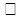 
шипажайлы топ/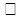 
санаторийлік балабақша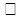 
анаторийлік мектеп-интернат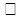 
ТБ санаторийі Басталған күні Аяқталған күні Хирургиялық ем: 
3. Зерттеу нәтижелері
Кестенің жалғасы
Сауықтырылуы:
шипажайлы топ/
санаторийлік балабақша
анаторийлік мектеп-интернат
ТБ санаторийі Басталған күні Аяқталған күні Хирургиялық ем: 
3. Зерттеу нәтижелері
Кестенің жалғасы
4. Диспансерге жатқызылуы туралы мәлімет
* 1 – I топқа ауыстырылды;
2 - II топқа ауыстырылды;
3 – III топқа ауыстырылды;
4 – ТБ қайтыс болуы;
5 – Басқа да себептерден қайтыс болуы;
6 – ТБ деп анықталмаған;
7 – Басқа мекемеге ауыстырылуы;
8 - Диспансерлік бақылаудан үзілді "ТБ белсенді емес"-12 ай, "ТБ белсенді"-6 ай, "0 топ"-4 ай
9 - Диспансерлік бақылаудан алынуы
Химиопрофилактика: ☐ ия ☐ жоқ Н (Изониазид) Н и Е (Изониазид и Этамбутол)
Ия қойылған жағдайда
Басталған күні
Ия қойылған жағдайда
Басталған күні
Ия қойылған жағдайда
Басталған күні
Ем қабылдау мерзімі: 60 күн 90 күн 180 күн
5. Бұл бөлімге белсенді бактерия бөліп тұратын науқастарды
тіркейді (ошақтың эпидемиологиялық тобына жататындар)
**** 1-ІІ топқа ауыстырылғаны 2-басқа мекемеге ауыстырылуы 3-басқа да себептерден н/е ТБ қайтыс болуы 4- Эпидемиологиялық бақылаудан шығарылуы
5. Бұл бөлімге белсенді бактерия бөліп тұратын науқастарды
тіркейді (ошақтың эпидемиологиялық тобына жататындар)
**** 1-ІІ топқа ауыстырылғаны 2-басқа мекемеге ауыстырылуы 3-басқа да себептерден н/е ТБ қайтыс болуы 4- Эпидемиологиялық бақылаудан шығарылуы
5. Бұл бөлімге белсенді бактерия бөліп тұратын науқастарды
тіркейді (ошақтың эпидемиологиялық тобына жататындар)
**** 1-ІІ топқа ауыстырылғаны 2-басқа мекемеге ауыстырылуы 3-басқа да себептерден н/е ТБ қайтыс болуы 4- Эпидемиологиялық бақылаудан шығарылуы